Квалификационные тесты по анестезиологии и реаниматологииРаздел 1. СОЦИАЛЬНАЯ ГИГИЕНА И ОРГАНИЗАЦИЯ СЛУЖБЫ АНЕСТЕЗИОЛОГИИ И РЕАНИМАЦИИ001. В структуре заболеваемости наибольший удельный вес составляета) гипертоническая болезньб) профессиональные заболеванияв) острые респираторные заболевания и гриппг) злокачественные новообразованияд) сердечнососудистые заболевания002. Показателем средней продолжительности пребывания больного на койке являетсяа) отношение числа койко-дней, проведенных всеми больными в стационаре, к числу прошедших больных (выписанных) за годб) отношение числа койко-дней, проведенных всеми больными в стационаре, к числу прошедших больных (включая умерших) за годв) и то, и другоег) ни то, ни другое 003. На среднюю продолжительность пребывания больного на койке влияета) состав больных по характеру заболеванияб) квалификация врачав) методы леченияг) оснащенность больницыд) все перечисленное004. К качественным показателям деятельности стационара относятся все перечисленные, кромеа) летальностиб) среднего койко-дняв) число осложненийг) % расхождения клинических и патологоанатомических диагнозовд) число больных, переведенных в специализированные отделения005. Деонтология - наука о долге врача и среднего медицинского персонала, который состоит в том, чтобыа) обеспечить наилучшее лечениеб) создать благоприятную обстановку для выздоровления больногов) установить доверительные отношения: больной - врач, врач - больной, врач - родственники больного, врачи между собойг) все перечисленное006. Этические нормы врача определяются:а) умениями и навыкамиб) законами и приказамив) этническими особенностями регионаг) моральной ответственностью перед обществомд) всем перечисленным.007. Отделение (группа) анестезиологии-реанимации организуется в следующих лечебных учрежденияха) областных (краевых, республиканских) больницахб) центральных районных больницахв) детских больницахг) любых лечебно-профилактического учреждениях в зависимости от потребностид) верны все ответы008. Палаты для реанимации и интенсивной терапии организуются в указанных ниже больницах, за исключением:а) на 500 и более коек, при наличии в больнице не менее 70 коек хирургического профиляб) в ЦРБ на 200 и более коек, при наличии в больницене менее 60 коек хирургического профиляв) детских городских на 300 и более коек при наличии в больнице не менее 50 коек хирургического профиляг) в областных больницах для взрослых и детей независимо от мощностид) в ЦРБ независимо от мощности 009. Палаты реанимации и интенсивной терапии организуются в городских больницаха) в любой больнице города независимо от ее мощностиб) при наличии не менее 300 коек без учета их профиляв) при наличии в больнице не менее 500 коек и 50 коек хирургического профиляг) при наличии не менее 500 коек и не менее 70 коек хирургического профиля010. Палаты реанимации и интенсивной терапии организуются в центральных районных больницаха) при наличии не менее 300 коек без учета их профиляб) при наличии не менее 200 коек и 60 коек хирургического профиляв) при наличии не менее 150 коек и 50 коек хирургического профиляг) могут организовываться независимо от мощности011. В лечебно-профилактическом учреждении имеется хирургическое отделение для взрослых на 75 коек. Сколько должностей врачей анестезиологов-реаниматологов должно быть выделено для этой больницы?а) 1 должностьб) 2 должностив) 4.75 должностейг) должности не предусмотрено012. В составе лечебно-профилактического учреждения имеется туберкулезное легочно-хирургическое отделение на 50 коек. Сколько должностей врачей анестезиологов-реаниматологов должно быть в этом отделении?а) 1 должностьб) 2 должностив) 4.75 должностейг) должности не предусмотрено013. В составе лечебно-профилактического учреждения имеется ожоговое отделение на 100 коек. Сколько должностей врачей анестезиологов- реаниматологов должно быть в этом отделении?а) 1 должностьб) 2 должностив) 4.75 должностейг) ставки выделяются на общих основаниях, как для отделения хирургического профиля014. В небольшом городе суммарная мощность отделений хирургического профиля для взрослых не превышает 70 коек. Сколько должностей врачей анестезиологов-реаниматологов может получить одна из больниц?а) 1 должностьб) 2 должностив) 0.5 должностиг) должности не предусмотренод) правильно в и г015. В центральной районной больнице суммарная мощность хирургических коек составляет 55. Сколько должностей анестезиологов-реаниматологов предусмотрено штатными нормативами?а) 1 должностьб) 2 должностив) 0.5 должностиг) должности не предусмотрено016. В детской больнице в хирургических отделениях на 80 коек предусмотреноа) 2 должности анестезиолога-реаниматологаб) 1 должностьв) 4.75 должностейг) 0.8 должности017. В детской больнице имеется 160 коек хирургического профиля, 160 коек офтальмологического и оториноларингологического профиля. Сколько должностей анестезиологов-реаниматологов вместе с заведующим отделением предусмотрено для обеспечения круглосуточной анестезиологической помощи?а) 6 должностейб) 9.75 должностейв) 10.75 должностейг) 14.5 должностей018. В стоматологической поликлинике имеется 7 должностей врачей- стоматологов и 13 должностей зубных врачей. Сколько предусмотрено должностей анестезиологов-реаниматологов для этой поликлиники?а) 1 должностьб) 2 должностив) 4.75 должностейг) должности не предусмотрено019. В реанимационных отделениях центральных районных больниц на 200 и более коек для оказания реанимационной помощи детям выделяетсяа) 3 койкиб) койки в составе отделения для детейв) 30% реанимационных коекг) по усмотрению главного врачад) в зависимости от общей мощности стационара020. Палаты для реанимации и интенсивной терапии могут создаваться в детских городских больницаха) на 300 и более коек, при наличии в больнице не менее 50 коек хирургического профиляв) на 200 и более коек, при наличии в больнице не менее 70 коек хирургического профиляг) независимо от мощности больницыд) не могут021. Показания к госпитализации в отделение реанимации определяета) главный врач больницыб) зам. главного врача по лечебной частив) профильный дежурный специалист приемного отделенияг) зав. отделением реанимации, а в его отсутствие - дежурный врачд) зав. профильным отделением022. Наблюдение за состоянием больных в посленаркозном периоде осуществляется анестезиологом-реаниматологома) в течение 2-4 часовб) в течение 4-8 часовв) в течение 8-24 часовг) в зависимости от вида анестезиид) до стабилизации функции жизненно важных органов023. Штат врачей анестезиологов-реаниматологов городского родильного дома на 130 коек составляета) 1 должностьб) 2 должностив) 3.75 должностиг) круглосуточный пост024. Сколько должностей врачей анестезиологов-реаниматологов должно быть на 11 реанимационных коек?а) 2 должностиб) 3.75 должностейв) 4.75 должностейг) круглосуточный пост025. Сколько должностей врачей анестезиологов-реаниматологов должно быть на 12 реанимационных коек?а) 3.75 должностейб) 4.75 должностейв) 7.75 должностейг) круглосуточный пост + 3 должности026. Сколько должностей врачей-лаборантов устанавливается для обеспечения работы отделения реанимации и интенсивной терапии на 12 коек?а) 1 должностьб) 3 должностив) 3.75 должностейг) круглосуточный пост027. При каком минимальном штатном количестве врачей анестезиологов- реаниматологов устанавливается должность заведующего?а) 3 врачаб) 8 врачейв) 12 врачейг) 20 врачей028. Каким станет штат врачей анестезиологов-реаниматологов после назначения в отделение должности заведующего, если в отделении работает 13 врачей?а) 13 должностейб) 13.5 должностейв) 14 должностейг) условие задачи неполное, так как не указан штат врачей-лаборантов029. Сколько должностей среднего медицинского персонала, включая и должность старшей медицинской сестры, предусмотрено для хирургического отделения на 150 коек и палат реанимации на 6 коек?а) 12 должностейб) 12.5 должностейв) 13.5 должностейг) 10 должностей030. Минимальная полезная площадь на 1 койку в палатах реанимации, предусмотренная действующими строительными нормами и правилами (СНиП) составляета) 6 м2б) 10 м2в) 13 м2г) 20 м2д) 25 м2031. Для обеспечения круглосуточной работы врача анестезиолога-реаниматолога необходимо а) 3.5 ставокб) 3.75 ставкив) 4 ставкиг) 4.75 ставокд) 5 ставок032. Должность медицинской сестры-анестезиста устанавливается из расчетаа) на количество операционных столовб) оперативной активности хирургических отделенийв) на количество хирургических коекг) на количество анестезиологовд) на количество анестезиологов и наличия реанимационного отделения033. Должности медицинских сестер для обеспечения работы палат реанимации и интенсивной терапии устанавливаются из расчета 1 круглосуточный пост а) на 1 больногоб) на 2 койкив) на 3 койкиг) на 5 коекд) на 6 коек034. Должности санитарок в отделении реанимации устанавливаются из расчета1 должностьа) на 3 койкиб) на 4 койкив) на 5 коекг) на 6 коекд) не устанавливается035. Установление должностей медицинского персонала в отделении реанимации сверх штатных нормативова) не допускаетсяб) определяется руководителем лечебно-профилактического учрежденияв) допускается с разрешения вышестоящей организацииг) разрешается индивидуальнод) разрешается036. В соответствии с основными задачами отделения анестезиологии и реанимации его персонал:а) определяет наиболее оптимальные методы общей и местной анестезииб) осуществляет общую и специальную подготовку к наркозув) проводит обезболивание при акушерских операциях и родахг) проводит обезболивание при диагностических и лечебных процедурахд) все ответы правильны037. Койки палат реанимации и интенсивной терапии считаютсяа) терапевтическимиб) хирургическимив) профиль определяется в зависимости от потребностиг) не входят в число сметныхд) гнойно-септическими038. Отделение анестезиологии-реаниматологии должно быть обеспечено медикаментами, трансфузионными средствами в количествах из расчетаа) на 3 суток работыб) на количество анестезий и коек (среднегодовое)в) в количествах, необходимых для полноценного проведения анестезии, реанимации и интенсивной терапииг) на 7 суток работы, кроме наркотиков и дорогостоящихд) по предварительным заявкам039. Должности врачей анестезиологов-реаниматологов устанавливаются из расчетаа) на количество операционных столовб) на оперативную активностьв) на количество хирургических коекг) исходя из потребности в анестезиологической помощид) по усмотрению администрации040. Врач анестезиолог-реаниматолог обязан назначить вид обезболивания с учетома) своих знаний и профессиональных навыковб) материально-технических возможностей леч.учрежденияв) состояния больного и особенностей оперативного вмешательства или специального метода исследованияг) требований больногод) все ответы правильные041. Вопрос о переводе больных из отделения анестезиологии-реанимации в профильное отделение решаюта) сотрудники отделения анестезиологии-реаниматологииб) сотрудники профильного отделенияв) зав. профильным отделениемг) данный вопрос не оговорен юридическими документами042. Аттестация врача-анестезиолога на присвоение первой квалификационной категории проводится при стаже работы анестезиологом не менееа) 3 летб) 5 летв) 7 летг) 10 лет043. Аттестация врача-анестезиолога на присвоение высшей квалификационной категории проводится при стаже работы анестезиологом не менееа) 3 летб) 5 летв) 7 летг) 10 лет044. Сертификационный экзамен по анестезиологии и реаниматологии врач не имеет права сдаватьа) после прохождения 5-мес.специализацииб) после окончания интернатурыв) после окончания 2-х годичной ординатурыг) после первичного прохождения 1-мес.курса тематического усовершенствования045. Кто выдает разрешение на занятие частной медицинской практикой?а) орган управления здравоохранением областиб) министерство здравоохранения РФв) профессиональная мед.ассоциацияг) местная администрация по согласованию с профессиональными мед. Ассоциациями.046. Что такое медицинское страхование?а) оплата медицинских услуг через страховую организациюб) форма социальной защиты интересов населения вобласти охраны здоровьяв) оплата лечения и лекарств за счет накопленных средствг) медицинское обслуживание населения за счет страховой организации047. Гражданин, имеющий страховой полис ОМС,может получить медицинскую помощьа) в территориальной поликлиникеб) в любой поликлинике населенного пунктав) в любой поликлинике РФг) в любой поликлинике субъекта Федерации048. Лицензирование медучреждения представляет собойа) определение соответствия качества медицинской помощи установленным стандартамб) выдачу государственного разрешения на осуществление определенных видов деятельностив) процедуру предоставления медицинскому учреждению статуса юридического лица049. Какой документ выдается медучреждению после успешного прохождения аккредитации?а) дипломб) свидетельствов) лицензияг) сертификат050. Кому может быть установлено испытание при приеме на работу (при заключении контракта)?а) любому работнику, независимо от того, к какой категории он относится (к служащим или рабочим)б) молодому специалисту по окончании высшего илисреднего специального учебного заведенияв) лицу, не достигшему 18 летг) при приеме на работу в другую местность и при переводе на работу в другое учреждение051. Не дают право администрации сразу расторгнуть трудовой договор (контракт) следующие нарушения трудовой дисциплины работником:а) систематическое неисполнение работником без уважительных причин, возложенных на него обязанностейб) прогул, в том числе отсутствие на работе более 3-х часов в течение рабочего дня без уважительных причинв) появление на работе Ы. нетрезвом состоянииг) совершение виновных действий сотрудником, обслуживающим денежные или товарные ценностид) однократное грубое нарушение трудовых обязанностей руководителем учреждения или его заместителями052. Кто не допускается к работе в ночное время?а) работники моложе 18 летб) беременные женщины и женщины, имеющие детей в возрасте до 3 летв) инвалиды только с их согласия и при условии, если такая работа не запрещена им медицинскими рекомендациямиг) все вышеперечисленные контингенты.053. Кому может устанавливаться неполный рабочий день(неполная рабочая неделя) с оплатой труда пропорционально отработанному времени?а) любому работнику по его просьбеб) беременной женщине или имеющей ребенка в возрасте до 14 лет (ребенка-инвалида до 16 лет),в том числе находящегося на ее попечениив) любому работнику, работающему по совместительству в другом местег) любому работнику, член семьи которого находится на стационарном лечении в ЛПУ054. Какую ответственность несет медицинский работник, причинивший ущерб пациенту, не связанный с небрежным отношением медработника к профессиональным обязанностям?а) освобождение от ответственностиб) уголовную ответственностьв) гражданско-правовую ответственность055. Кто несет ответственность за вред, причиненный здоровью пациента при оказании медицинской помощи?а) медицинский работникб) медицинское учреждениев) органы управления здравоохранения056. Когда не допускается увольнение работника по инициативе администрации?а) в период пребывания работника в командировке, в период судебного разбирательства,б) в период пребывания работника в ежегодном отпуске (кроме случая ликвидации предприятия),в период временной нетрудоспособностив) все вышеперечисленное верног) нет правильного ответаРаздел 2. ТОПОГРАФИЧЕСКАЯ АНАТОМИЯ И ОПЕРАТИВНАЯ ХИРУРГИЯ001. Гортань располагается на уровне:а) С1-С5б) С4-С6в) Т1-Т6г) С6-Т5д) Т2-Т4002. При интубации трахеи трубкой Карленса ее дистальный конец должен находиться:а) в правом бронхеб) в левом бронхев) над бифуркацией трахеиг) над входом в левый главный бронхд) над входом в правый главный бронх003. При двустороннем пересечении возвратного нерва наблюдается:а) открытие задней голосовой щелиб) неполное закрытие голосовой щелив) полная релаксация мышц и открытие голосовой щелиг) положение голосовых связок не изменяетсяд) экспираторное закрытие004. Уровень бифуркации трахеи у взрослого мужчины расположен:а) на Т1- 2б) на Т4- 5в) на Т6- 8г) на Т9-10005. Расстояние от резцов до голосовой щели у взрослого мужчины составляет:а) 13-14 смб) 18-20 смв) 24-26 смг) 30-32 см006. Расстояние от резцов до бифуркации трахеи у взрослого мужчины составляета) 18-23 смб) 24-26 смв) 27-30 смг) 31-35 см007. Длина трахеи у взрослого человека составляет:а) 5-8 смб) 11-13 смв) 15-17 смг) 18-24 см008. Если интубационную трубку ввели на глубину 28 см, то ее дистальный конец предположительно будет расположен:а) в трахееб) на бифуркациив) в правом главном бронхег) в левом главном бронхе009. Рвотный центр располагается:а) в базальном ганглииб) в центральной извилинев) в мозжечкег) в продолговатом мозге, в нижней части оливкового ядрад) в продолговатом мозге, в области солитарного пучка и прилежит к латеральной части ретикулярной формации010. Длина правого бронха у взрослого составляет:а) 1-1.5 смб) 2-3 смв) 5-6 смг) 7-8 смд) 9-10 см011. Длина левого бронха у взрослого составляет:а) 1-1.5 смб) 2-3 смв) 5-6 смг) 7-8 смд) 9-10 см012. В каждом легком имеется: а) 10 сегментовб) 9 сегментовв) 8 сегментовг) 7 сегментовд) 6 сегментов013. Кровоснабжение легочной ткани осуществляется за счет всех перечисленных ниже артерий, за исключением:а) легочной артерииб) бронхиальных артерийв) ветвей грудного отдела аорты и подключичной артерииг) внутренних молочных артерий014. Иннервация легких осуществляется всеми перечисленными ниже нервами, за исключением:а) блуждающего нерваб) симпатических нервовв) переднего легочного сплетенияг) переднего и заднего легочного сплетенияд) межреберных нервов015. Какое из утверждений неправильно?а) слизистая оболочка трахеи, бронхов и бронхиол выстлана мерцательным эпителиемб) стенка альвеолы выстлана однослойным плоским эпителиемв) в стенке дыхательных бронхиол имеются хрящевые полукольцаг) снаружи альвеолы окружены густой сетью капилляров016. На раздражение блуждающего нерва гладкая мускулатура бронхов реагирует:а) бронхоконстрикциейб) бронходилатациейв) вначале констрикцией, а затем дилатациейг) вначале дилатацией, а затем констрикциейд) изменений не происходит017. Ветви наружной сонной артерии включают в себя:а) поверхностную височную артериюб) верхнечелюстную артериюв) восходящую глоточную артериюг) затылочную артериюд) все ответы правильны018. Левая подключичная артерия отходит:а) от дуги аортыб) от наружной сонной артериив) от основной артерииг) от реберно-шейного стволад) от плече-головного ствола019. Подключичные вены расположены:а) кзади от артерииб) над артериейв) кзади и над артериейг) кпереди и книзу от артериид) параллельно артериям020. Грудной лимфатический проток впадает в левую яремную вену на уровнеа) угла соединения левой яремной и левой надключичной веныб) С6-С7в) Т1-Т2г) Т3-Т4д) правильно а) и б)021. В отношении внутренней яремной вены все правильно, за исключением:а) выносит кровь из полости черепа и органов шеиб) расположена медиальнее внутренней сонной артериив) впадает в подключичную венуг) имеет клапаныд) в нее впадают язычная, глоточная, лицевая и щитовидная вены022. Наружная яремная вена:а) выходит из области головы позади челюстной ямкиб) проходит по наружной поверхности грудино-ключично-сосцевидной мышцыв) впадает в подключичную венуг) в нее впадают затылочная и задняя ушная веныд) все ответы правильны023. Бедренная артерия:а) лежит кнаружи от бедренной веныб) проходит в бедренном треугольникев) является продолжением наружной подвздошной артерииг) переходит на переднюю поверхность голенид) правильно а), б) и в)024. От блуждающего нерва отходят ветвиа) к легочному сплетениюб) к узловому ганглиюв) к возвратному нервуг) правильно а) и б)д) все ответы правильны025. Иннервация от блуждающего нерва распространяется по желудочно-кишечному трактуа) до 12-перстной кишкиб) до тощей кишкив) до сигмовидной кишкиг) до поперечно-ободочной кишкид) до прямой кишки026. При блокаде плечевого сплетения надключичным доступом возможны осложнения:а) пневмотораксб) паралич диафрагмы на стороне блокадыв) синдром Горнераг) неврит плечевого нервад) все ответы правильны027. При выполнении блокады плечевого сплетения из подмышечного доступаа) рука отводится на 90° и ротируется кнаружиб) указательный палец левой руки лежит на подмышечной артерии, которая располагается между двуглавой и трехглавой мышцами плечав) первую инъекцию производят латеральнее артерии, затем медиальнее и наконец, сзади артерииг) введение раствора производят непосредственно в сосудисто-нервный футлярд) все ответы правильны, кроме в)028. Седалищный нерва) образуется из L3-5 и S1б) выходит из таза через большое седалищное отверстиев) поворачивает книзу между большой бугристостью бедра и бугристостью седалищной кости и выходит на поверхность в области подколенной ямкиг) правильно б) и в)д) все ответы правильны029. Какие симптомы, возникающие при блокаде звездчатого ганглия, относятся к синдрому Горнера?а) ангидрозб) птоз и миозв) экзофтальмг) слезотечениед) повышение температуры030. Спинной мозг имеет два утолщения:а) в шейном и грудном отделеб) в шейном и поясничном отделев) в грудном и поясничном отделег) в грудном и крестцовом отделед) в поясничном и крестцовом отделе031. Игла, направленная в спинномозговое пространство, должна проходить через следующие анатомические образования:а) кожуб) надостистую связкув) желтую связкуг) твердую мозговую оболочкуд) все ответы правильны032. Эпидуральное пространство находится междуа) мягкой мозговой и паутинной оболочкой мозгаб) твердой мозговой и паутинной оболочкой мозгав) твердой мозговой оболочкой и позвоночным столбомг) паутинной оболочкой и спинным мозгомд) мягкой мозговой оболочкой и спинным мозгом033. Плечевое сплетение образуется:а) передними пучками С5-С8 и Т1б) задними пучками С5-С8 и Т1в) передними пучками С5-С8г) передними и задними пучками С5-С8д) передними пучками С2-С5034. При блокаде плечевого сплетения опознавательными ориентирами следует считать:а) передняя стенка образована большой грудной мышцойб) задняя стенка образована широкой мышцей спиныв) стволы и концевые ветви группируются вокруг подмышечной артерииг) в подмышечной впадине имеется сосудисто-нервный пучок, заключенный в фиброзный футлярд) все ответы правильны035. После травмы предплечья у больного отмечено "отвисание кисти". Причиной этому является повреждениеа) локтевого нерваб) лучевого нервав) срединного нерваг) костно-мышечного нервад) все ответы неправильны036. Эпидуральное пространство имеет наибольшие размерыа) в шейной областиб) в грудной областив) в поясничной областиг) правильно а) и в)д) существенного различия нет037. Ориентиром для пункции подключичной вены надключичным доступом являются:а) ключица и грудинная головка кивательной мышцыб) ключица и латеральный край грудинной головки кивательной мышцыв) ключица и подъязычно-щитовидная мышцаг) ключица и большая грудная мышцад) все ответы правильны038. Основными этапами пункции подключичной вены являются все перечисленные ниже, кромеа) положение Тренделенбурга для предупреждения воздушной эмболииб) голову ротируют в противоположную сторонув) пункцию производят под углом 45° к горизонтальной и сагитальной проекцииг) иглу медленно продвигают на глубину 2.5 см вдали от купола плеврыдо момента уменьшения сопротивления игле и появления крови в шприцед) пункцию начинают с левой стороны039. Осложнениями при пункции левой подключичной вены могут быть:а) воздушная эмболияб) гематоракс и пневмотораксв) пункция подключичной артерииг) пункция грудного лимфатического протокад) все ответы правильные040. При пункции бедренной вены палец помещают на бедренную артерию сагитально, а иглу вводята) медиальнее пальцаб) латеральнее пальцав) и то, и другоег) ни то, ни другое041. Пункцию подключичной вены можно проводить из точека) на 1 см ниже ключицы на границе внутренней и средней трети ключицыб) на 1 см ниже ключицы по среднеключичной линиив) на 2 см от края грудины и на 1 см ниже ключицыг) в углу между ключицей и ключичной ножкой кивательной мышцыд) все ответы правильны042. Катетеризацию подключичной вены лучше производить справа, так как при пункции слева имеется дополнительная опасность за счет:а) повреждения подключичной артерииб) повреждения грудного лимфатического протокав) пункции плевральной полостиг) ранения плечевого сплетенияд) повреждения сонной артерии043. К осложнениям при пункции и катетеризации внутренней яремной вены относятся:а) нарушение функции IX-XII пар черепно-мозговых нервовб) пневмотораксв) паралич голосовых связокг) гематораксд) все ответы правильны044. Точкой для пункции сердца является:а) IV межреберье слева по среднеключичной линииб) IV межреберье слева по парастернальной линиив) V межреберье слева по парастернальной линииг) III межреберье слева по парастернальной линиид) III межреберье слева по среднеключичной линии045. Показаниями для катетеризации центральных вен являются все ниже перечисленное, за исключением:а) необходимости интенсивной инфузионно-трансфузионной терапииб) резко выраженных нарушений свертывающей системы кровив) измерения центрального венозного давленияг) отсутствия видимых поверхностных периферических венд) необходимости парентерального питания046. Профилактикой воздушной эмболии при пункции и катетеризации центральных вен являются все, кроме:а) положения Тренделенбургаб) глубокого и частого дыхания в) соответствия внутреннего диаметра иглы диаметру проводникаг) применения специальных резиновых заглушекд) задержки вдоха047. Противопоказаниями к катетеризации подключичной вены являются:а) синдром верхней полой веныб) нарушения свертывающей системы кровив) травма ключичной областиг) отсутствие практического навыкад) все ответы правильны048. Передние и задние отделы плечевого сплетения проходята) над 1-м ребромб) под 1-м ребром впереди передней и средней лестничных мышцв) над 1-м ребром между передней и средней лестничными мышцамиг) под 1-м ребром позади передней и средней лестничных мышц049. Двусторонняя блокада звездчатого ганглия вызывает:а) увеличение кровотока в мозгуб) двусторонний пневмотораксв) двусторонний паралич диафрагмального нерваг) двустороннюю блокаду плечевого сплетенияд) все ответы правильны050. Наиболее частым осложнением при крестцовой блокаде выше второго крестцового позвонка является:а) повреждение спинного мозгаб) проведение иглы в тазв) субарахноидальная анестезияг) экстрадуральная анестезияд) введение раствора вне эпидурального пространства051. Бедренный нерв у паховой связкиа) содержит симпатические волокнаб) лежит медиальнее бедренной веныв) лежит латеральнее бедренной артерииг) верно а) и в)д) верно б) и в)052. Лучевая артерияа) является главной артерией формирующей глубокую ладоную дугуб) лежит медиальнее лучевого нерва на запястьев) снабжает 1 и 2 пальцыг) является концевой артерией053. Иннервация каротидного синуса включает нервыа) блуждающий нервб) glossopharingeusв) ansa cervicalis (hypoglossus)г) accessory054. Субарахноидальное пространство у взрослогоа) заканчивается каудально на уровне L2б) заканчивается у foramen magnumв) содержит около 150 мл цереброспинальной жидкости г) верно а) и в)д) верно б) и в)055. Шейное сплетениеа) снабжает кожной чувствительностью переднюю часть грудной клетки до 10 ребраб). Содержит моторные волокна в m.levator scapulae,sternomastoid и trapeziusв) обеспечивает чувствительность лба056. Какое из утверждений не правильно относительно гортани и связанных с ней структура) голосовые связки присоединяются сзади через голосовой отросток к arytenoids хрящуб) перстневидный хрящ соединяется со щитовидным внизу и с arytenoids вверхув) перстнещитовидная связка это переднее утончение перстнеголосовой мембраныг) подъязычная кость находится на уровне 3 шейного позвонкад) перешеек щитовидной железы сразу ниже нижней границы щитовидного хряща057. Тройничный нерва) самый большой черепномозговой нервб) обеспечивает чувствительность на большей части волосистой части головыв) не имеет отношения к соматической чувствительности глазного яблокаг) обеспечивает чувствительность передних 2/3 слизистой ртаРаздел 3. ОСНОВЫ ФИЗИКИ001. Касательно осмоса: отметьте неправильное утверждение:а) осмолярность определяет число осмолей на 1 литр раствораб) растворы одинаковой концентрации (грамм/литр) имеют одинаковую осмолярностьв) чем выше осмолярность, тем ниже точка замерзанияг) снижение давления паров растворителя пропорционально молярной концентрации растворад) вклад белков плазмы в осмолярность плазмы составляет около 1 mOsmol/литр002. Касательно диффузии: отметьте неправильное утверждение:а) закон Фика соотносит скорость диффузии к концентрационному градиентуб) на клеточном уровне равновесие углекислоты наступает менее, чем через 0,1 секв) скорость диффузии большинства испаримых анестетиков одинакова с углекислотойг) окись углерода используется для измерения легочной диффузионной способностид) скорость диффузии вещества прямо пропорциональна его молекулярному размеру003. Ожог кожи при использовании обычного монополярного электрокоагулятора маловероятен, если имеет место а) дефект изоляции преобразователя б) внезапное повышение вольтажа на линиив) плохой контакт с пластиной заземленияг) не заземленный операционный столд) использование высокого тока при коагуляции004. Кислородные концентраторыа) отделяют кислород от остальных составляющих воздухаб) используют молекулярное сито из силиката алюминия (zeolite)в) способны образовывать только примерно 40% кислород при скорости потока 3 л/минг) основаны на одновременной работе двух и более сепараторных колонок для постоянного образования кислородад) не требуют источника энергии 005. Закон Пуазелли устанавливает, что скорость потока жидкости меняетсяа) с плотностью жидкости б) прямо пропорционально градиенту давления, обратно пропорционально вязкости жидкости в) с числом Рейно 006. Клиническое применение эффекта Допплера вовлекает измерение изменений в а) электропроводимости движущегося потока крови б) частотной реакции артериальной стенки в) частоты отраженных ультразвуковых волн г) температуры крови д) вязкости крови 007. Давление в полном баллоне с закисью азота а) равно давлению паров закиси азота, при температуре имеющейся внутри баллона б) повышается на 1/273 на каждый градус повышения температуры по Цельсию в) постепенно падает, когда газ расходуется г) остается постоянным при всех обстоятельствах д) указывает на количество имеющейся жидкости 008. На большой высотеа) стандартные ротаметры пропускают поток газа,который в действительности меньше, чем показывает шкалаб) действительная концентрация паров, подаваемая из калиброванного испарителя при определенной его установке будет меньше, чем установленная величина в) плотность газов повышаетсяг) точки кипения испаримых анестетиков повышеныд) фракционные концентрации в смеси газов остаются неизменными009. Концентрация кислорода измеряется с помощью а) инфракрасного поглощения б) электродом Северингхауза в) по числу Рейно г) масс-спектрометрией 010. Концентрация углекислоты может быть измерена с помощьюа) масс-спектрометрииб) пламенной фотометриив) пульсоксиметраг) изменений в пьезо-электрическом эффекте011. Касательно увлажнителейа) конденсирующие увлажнители (искусственный нос) полностью насыщают вдыхаемый газ при 37 гр Сб) ультразвуковые распылители могут вызывать перегрузку жидкостьюв) распыленные частицы воды в 10 микронов проходят при вдыхании прямо в альвеолыг) нормальный уровень влажности при 37 гр С в верхней части трахеи составляет приблизительно 20 грамм на куб.метр012. Альвеолярное давление водяных паров является функциейа) влажности окружающей cредыб) вдыхаемой газовой смесив) температуры телаг) окружающей температуры013. Следующее связано с падением температурыа) компрессия газаб) поглощение углекислоты гидроокисью натрияв) изменение тока от ламинарного к турбулентномуг) эффект Вентури014. Диффузия анестетических газов через легочный эпителий не зависит от а) молекулярного веса газа б) толщины альвеолярно-капиллярной мембраны в) концентрации анестетического газа в крови легочных капилляров г) температуры больного д) закона Лапласа 015. Влажность атмосферы определяют с помощью всех нижеперечисленных методов, кроме:а) измерения точки замерзанияб) температуры при сухой и влажной луковице термометрав) охлаждения известного объема воздухаг) поглощения воды волосомд) измерения барометрического давления 016. Петля давления-объема может измерять а) податливость легких б) резистентность воздушных путей в) функциональную остаточную емкость г) объем закрытия 017. Пульсоксиметрия не точна в присутствииа) метгемоглобина и карбоксигемоглобинаб) кожной пигментациив) серповидно-клеточной болезниг) при отравлении ФОС018. Факторы, связанные с акклиматизацией на большой высоте включают а) увеличение способности переноса кислородаб) снижение минутного объема дыханияв) снижение выброса сердцаг) уменьшение частоты сердечных сокращенийд) уменьшение вязкости крови019. При индукции скорость диффузии через альвеолярно-капиллярную мембрану находится под влиянием: а) толщины мембраны и разницы парциальных давлений между альвеолярным и растворенным в крови газомб) только толщины мембраныв) присутствия азота внутри альвеолг) гипервентиляции020. Осмоляльность плазмыа) уменьшается при острой олигурической почечной недостаточностиб) может быть измерена по снижению точки замерзанияв) не может использоваться вместо осмолярности для клинических целейд) в норме 50 mosm/кг021. Поверхностное натяжениеа) меньше в маленьких, чем в крупных альвеолахб) возникает от сил трения между молекулами жидкостив) понижается если легочный объем снижаетсяг) вызывает градиент давления с обоих сторон альвеолярно-капиллярной мембраныд) прямо соотносится с диаметром альвеолы022. Касательно физики газов и парова) скорость диффузии закиси азота такая же, как азотаб) критическая температура пара изменяется в зависимости от окружающего давленияв) давление в баллоне, содержащем жидкую закись азота равно давлению ее насыщенных паровг) переход из жидкого состояния в газообразное сопровождается повышением температурыд) при 100% относительной влажности содержание воды в воздухе при 20 и 30 гр.С одинаково023. При прекращении дачи закиси азота факторы, ведущие к диффузионной гипоксии включают: 1) растворимость закиси азота в крови; 2) вентиляцию атмосферным воздухом; 3) присутствие фторотана; 4) длительность анестезии 5) превышение выдыхаемого объема газа над вдыхаемыма) правильно 1,2 и 5б) правильно 4 и 5в) правильно 2,3 и 4024. Касательно пневмотахографаа) он измеряет изменения давление через скоростьб) он должен иметь сопротивление достаточное для обеспечения ламинарного тока газовв) он не подходит для точного мониторинга при каждом дыхательном циклег) на его точность не влияет изменение температурыд) на его точность не влияют изменения состава газов025. Расход испаримого анестетика меняется в обратной пропорции с а) коэффициентом растворимости жир/водаб) точкой кипенияв) минимальной альвеолярной концентрацией (МАК)г) давлением насыщенных паров026. Газы и пары, вмешивающиеся в инфра-красный газовый анализ углекислоты включаюта) закись азота и фторотанб) ксенонв) гелийг) кислород027. Датчики давления для использования с тонкими катетерами должны иметьа) большие камерыб) высокую эластичностьв) жесткую мембрануг) частотный резонанс менее 5 герцд) большое смещение диафрагмы 028. Касательно вязкостиа) вязкость влияет на скорость установившегося турбулентного потокаб) увеличение концентрации белка плазмы не увеличивает вязкость кровив) снижение кровотока не увеличивает вязкостьг) снижение температуры повышает вязкость кровид) гелий улучшает поток газа через отверстие с помощью снижения вязкости029. Содержание углекислоты в смеси газов может быть определено с помощью измеренияа) магнитных свойствб) электрической проводимостив) поглощения инфракрасного излученияг) снижения точки замерзания030. Касательно теплопотери у взрослыха) количество теряемого при потении тепла может увеличиться не более, чем в 3 разаб) конвекция не является важным путем потери теплав) в холодной воде потери тепла благодаря проводимости являются наиболее важным факторомг) нормальная температура поверхности тела 36,0-36,5 гр Сд) нормальная внутренняя температура варьирует в течение дня на 1,5-2,0 гр. С031. Выберите неправильное утверждение, касающееся мер для уменьшения риска случайных ожогов от диатермииа) использование маленьких игольчатых электродов для мониторингаб) помещения электрода заземления (земли) возможно ближе к месту операциив) подводить все проводки к больному совместно в параллельном пучкег) заземлять электроды мониторовд) использовать биполярный диатермический наконечник (щипцы)032. Растворимость газа в крови:а) выше при комнатной температуре, чем при температуре телаб) выше при температуре тела, чем окружающей средыв) зависит от концентрации Нb в кровиг) зависит от содержания белков плазмы033. Осмолярность раствора зависит:а) от размера молекул в раствореб) от молекулярного веса частейв) от количества молекулг) от степени ионизации молекулд) ни от чего из перечисленного034. В 40-литр. баллоне 150 атм. кислорода. При газотоке 2 л/мин его хватит:а) на 20 чб) на 50 чв) на 30 чг) на 100 чд) на 10 ч035. В 10-литровом баллоне находится 6 кг жидкой закиси азота.При газотоке 3 л/мин ее хватит:а) на 6 чб) на 8 чв) на 14 чг) на 20 чд) на 30 ч036. Скорость газотоке через отверстие зависит:а) от степени вязкостиб) от плотности в) от диаметра отверстияг) верно а) и б)д) верно б) и в)037. По показаниям манометра можно определить в баллоне количество газа, за исключением:а) углекислоты и кислородаб) закиси азотав) гелияд) ксенона038. Для профилактики накопления статического электричества в операционной необходимо соблюдение следующих правил, кроме:а) антистатические свойства резиновых изделийб) заземление наркозного аппарата и операционного столав) анестезиологическая одежда и обувь не должны быть из синтетических материаловг) обязательно необходимо снимать статическое электричество с персонала путем соприкосновения с заземленными предметамид) избегать открытого пламени039. Газ будет диффундировать через проницаемую мембрану:а) из участка с большим объемом к участку с меньшим объемомб) из участка с меньшим объемом к участку с большим объемомв) из области с высоким давлением в область с низким давлениемг) из области с низким давлением в область с высоким давлениемд) ничто из перечисленного040. Скорость потока газа через ротаметра) зависит от вязкости больше, чем от плотностиб) зависит от плотности больше, чем от вязкостив) ни вязкость, ни плотность не имеют значенияг) ничто из указанного не вернод) зависит от температуры среды041. Касательно вязкостиа) вязкость определяет скорость, при которой ламинарный поток меняется на турбулентныйб) уменьшение концентрации белка плазмы увеличивает вязкость кровив) снижение кровотока увеличивает вязкостьг) повышение температуры повышает вязкость кровид) гелий улучшает поток газа с помощью снижения вязкости 042. Альвеолярное давление водяных паров является функциейа) влажности окружающей средыб) барометрического давленияв) вдыхаемой газовой смесиг) окружающей температуры РАЗДЕЛ 4 КЛИНИЧЕСКАЯ ФИЗИОЛОГИЯ И БИОХИМИЯ 001. Средняя потребность в О2 у взрослого человека составляет:а) 150- 200 мл/минб) 250- 300 мл/минв) 500- 600 мл/минг) 700- 800 мл/мин002. Кислородная емкость 1ОО мл крови при Нв 15 г% составит при обычных условиях:а) 16,2 см3 О2б) 2О,1 см3 О2 в) 28,2 см3 О2г) 35,4 см3 О2д) 4О,О см3 О2003. Минутная продукция СО2 в норме у взрослого человека составляет:а) 100 см3/минб) 200 см3/минв) 400 см3/минг) 500 см3/минд) 700 см3/мин 004. Количество кислорода, которое связывает 1 г гемоглобина составляет:а) 0,53 см3б) 1,34 см3в) 1,9О см3г) 3,31 см3д) 9,10 см3005. Напряжение О2 в альвеолярном воздухе составляет:а) 40- 46 мм рт стб) 50- 56 мм рт ств) 60- 66 мм рт стг) 100-108 мм рт стд) 140-180 мм рт ст006. Напряжение О2 в артериальной крови составляет:а) 30 мм рт стб) 40 мм рт ств) 60 мм рт стг) 96-100 мм рт стд) 110-160 мм рт ст 007. Сурфактантный материал, выстилающий легочные альвеолыа) повышает поверхностное натяжение альвеолярной жидкостиб) поддерживает податливость легкихв) высвобождается из протекающей через легочные капилляры крови008. Физиологическое мертвое пространство не увеличивается приа) интубации трахеиб) анестезии испаримыми веществамив) легочной эмболииг) положительном давлении в конце выдоха (РЕЕР)д) тяжелой гиповолемии009. Функциональная остаточная емкостьа) это объем газа в легких после нормального вдохаб) меньше в положении стоя, чем лежав) составляет около 3 л / кв м у молодого здорового человека г) может быть определена по вымыванию азотад) уменьшается при хронических обструктивных заболеваниях воздушных путей010. Углекислотаа) в основном переносится кровью в виде карбаминогемоглобинаб) 10-15 % переносится кровью в виде простого растворав) диффундирует через плаценту с большей готовностью, чем кислородг) переносится легче в оксигенированной крови011. Соотношение вентиляция/кровоток увеличено при следующих состояниях:а) перевязке или эмболии легочной артерииб) гипервентиляционного режиме ИВЛв) ателектазег) верно а) и б)д) верно а) и в)012. Соотношение вентиляция/кровоток снижено при следующих состояниях:а) бронхиальной астмеб) ателектазев) эмболии легочной артерииг) верно а) и б)д) верно б) и в)013. Наиболее сильным воздействием на хеморецепторы каротидных зон, увеличивая дыхание, обладает: а) недостаток О2б) избыток О2в) излишек СО2г) накопление лактатовд) изменение рН014. Механическое раздражение каротидных зон вызывает:а) гипертензию,брадикардию,тахипноэб) гипертензию,брадикардию,брадипноэв) гипотензию,брадикардию,брадипноэг) гипертензию,тахикардию,брадипноэж015. Раздражение хеморецепторов аортальной дуги сопровождается:а) тахипноэ,гипертензией,тахикардией и вазоконстрикциейб) тахипноэ, гипотензией,брадикардией и спазмом сосудовв) брадипноэ,гипертензией,брадикардией и вазодилатациейг) брадипноэ,гипотензией,тахикардией и вазодилатацией016. Для эмфиземы легких характерно:а) снижение содержания О2 и СО2 в альвеолах и кровиб) снижение содержания О2 и повышение СО2в) повышение РаСО2 и РаО2г) повышение РаО2 и снижение РаСО2017. Гиперкапния сопровождается следующими признаками:а) гиперпноэ и гипертензия, теплая и влажная кожаб) цианоз и расширение зрачковв) гиперемия и расширение сосудов склерг) верно а) и б)д) верно а) и в)018. Гипоксия сопровождается следующими признаками:а) психомоторное возбуждение, спутанное сознаниеб) тахипноэ, тахикардия, цианозв) полиурияг) верно а) и б)д) верны все ответы019. Газовый алкалоз сопровождается следующими признаками:а) спазм периферических сосудов, сухость кожи, гипотензияб) расширения сосудов мозга и коронарных сосудов,в) тонические судороги или тремор мышцг) верно а) и в)д) верны б) и в)020. Концентрация калия в сыворотке:а) увеличивается при алкалозеб) уменьшается при ацидозев) увеличивается при ацидозе и уменьшается при алкалозег) уменьшается при ацидозе и увеличивается при алкалозед) не изменяется при ацидозе и алкалозе021. Осмолярность плазмы в норме составляет:а) 205 мосмоль б) 230 мосмольв) 290 мосмольг) 320 мосмольд) 340 мосмоль022. Для дефицита магния характерны:а) повышенная нервно-мышечная возбудимостьб) ларингоспазмв) стенокардияг) тетанияд) все ответы правильны023. Основными клиническими симптомами дефицита калия являются:а) астенизация, мышечная слабость, дыхательные нарушенияб) уплощения зубца Т и удлинения интервала РQ и QRSв) тоническое состояние скелетных мышцг) верны все ответыд) верно а) и б) 024. Клиническими симптомами гиперкалиемии являются:а) рвота, диареяб) аритмия, мерцание желудочков, остановка сердца в диастолев) остановки сердца в систолег) верно а) и в)д) верно а) и б)025. Клиническими симптомами дефицита натрия являются :а) усталость, апатия, тошнота и рвотаб) снижение АД, судорогив) потеря сознанияг) верно а) и б)д) верны все ответы026. При избытке натрия наблюдаются следующие клинические симптомы:а) жажда, гипертермия, отекиб) судорогив) нарушения сознанияг) верно а) и в)д) верны все ответы027. Клиническими симптомами гипокальциемии являются:а) гиперрефлексия, тетанияб) боли в животев) снижение мышечного тонусаг) верно а) и б)д) верно б) и в)028. Причинами дефицита калия могут быть::а) полиурия, рвотаб) недостаточное поступление в организмв) потери воды через кожуг) верно а) и б)д) верны все ответы029. Причинами метаболического ацидоза могут быть:а) массивны трансфузии консервированной кровиб) повышенное поступления в кровь кетокислотв) гипоксия, почечная недостаточностьг) верны все ответыд) верно только а) и б)030. Для метаболического ацидоза характерно:а) увеличения содержания Н+ ионов в клеткахб) увеличения содержания калия в клеткахв) уменьшения содержания калия в клеткахг) верно а) и б)д) верно а) и в)031. Компенсация метаболического алкалоза происходит за счет:а) повышенного выведения гидрокарбоната натрия с мочойб) увеличения объема легочной вентиляциив) блокады оксигемоглобина, обмена Сl и HCO3 между клеткой и плазмойг) верно а) и в)д) верны все ответы032. Противопоказанием к назначению гидрокарбоната натрия при метаболическом ацидозе является:а) гиповентиляцииб) отек легкихв) гиперосмолярная комаг) верно а) и б)д) все ответы правильны033. Причинами метаболического алкалоза могут быть :а) рвота, дефицит калияб) задержка калия, гиперкалиемияв) гиперкоррекция гидрокарбонатом натрия, отравление щелочамиг) верно а) и в)д) верно б) и в)034. Для лечения метаболического алкалоза применяются :а) глюкозированные растворы хлорида калияб) раствор бикарбоната натрияв) 0.05-1.0 N раствор НСl- на 5% растворе глюкозы или 5% глюкозы с аскорбиновой кислотойг) верно а) и б)д) верно а) и в)035. Клиническими симптомами гипертонической дегидратации являются:а) жажда, сухость кожи и слизистых оболочек, нервно-психические нарушенияб) полиурияв) повышение осмолярности плазмыг) верны все ответыд) верно а) и в)036. К изотонической дегидратации приводит:а) потери жидкости из желудочно-кишечного трактаб) полиурияв) обильное потениег) верно а) и б)д) верны все ответы037. Клиническими симптомами изотонической дегидратации являются:а) артериальная гипотензия, гиповолемичесий шок, олигурияб) полиурияв) апатия, замедленные реакцииг) верно а) и в)д) б) и в)038. При гипотонической дегидратации наблюдается:а) падение АД, тахикардия, олигурияб) напряжение глазных яблокв) понижение осмолярности плазмыг) верно а) и в)д) верны все ответы039. При гипертонической гипергидратации наблюдается:а) жажда, нервно-психические нарушенияб) отекив) снижение осмолярности плазмыг) верно а) и б)д) верны все ответы040. Наиболее важными симптомами изотонической гипергидратации являются:а) отеки тела, отек легкихб) повышенная осмолярность плазмыв) нормальная осмолярность плазмыг) верно а) и б)д) верно а) и в)041. При изотонической гипергидратации проводится на фоне лечения основного заболевания:а) создание отрицательного баланса натрия и воды, компенсации дефицита белкаб) назначения осмодиуретиков и салуретиковв) применения раствора сахаровг) верно а) и б)д) верны все ответы042. Для состояния гипокапнии не характерен один из перечисленных симптомов:а) парестезия кожи лица, тремор пальцев рукб) головокружение, потеря сознанияв) расширение мозговых сосудов и отек мозгаг) снижение АДд) тонические судороги, тетания043. Увеличение дефицита оснований наблюдается при:а) тяжелой рвотеб) гиповолемическом шоке, гипоксиив) уменьшении уровня гидрокарбоната кровиг) верно б) и в)д) верно а) и в)044. Компенсация метаболического алкалоза может происходить за счет следующих механизмов :а) диареи, ослабления дыхания и уменьшения МОДб) обмена Сl- и HCO3 между клеткой и плазмойв) реабсорбции бикарбоната и щелочного фосфатаг) верны все ответыд) верно а) и б)045. Компенсация метаболического ацидоза происходит за счет следующих механизмов:а) реабсорбции бикарбоната, экскреции свободных кислот и аммонийных солейб) экскреции щелочного фосфата в) гипервентиляцииг) верно а) и в)д) верны все ответы046. В 1 мл 7.5% раствора хлорида калия содержитсяа) 0.5 ммоль калияб) 1 ммоль калияв) 2 ммоль калияг) 7.5 ммоль калияд) 10.0 ммоль калия047. Для внутривенного введения при дефиците калия следует применять:а) 1% раствор KClб) 7.5% раствор KClв) 40 мл 7.5% раствора KCl, растворенных в 0.5-1 л 10% раствора глюкозы с добавлением 12.5 или 25 ед. инсулина соответственног) 10% раствор KCl048. Альбумин обладает следующими свойствами :а) способствует привлечению и удержанию жидкости в сосудистом русле ииграет важную роль в поддержании коллоидно-осмотического давления плазмыб) является универсальным средством транспорта многих ферментов, гормонов и лекарственных веществв) может передавать сывороточный гепатитг) верны все ответыд) верно а) и б)049. При лечении гиперосмолярной ацидотической или неацидотической комы при диабете следует применять:а) гипотонические электролитные растворыб) изотонические электролитные растворыв) растворы 5% глюкозы или 5% фруктозыг) гипертонические электролитные растворы050. Тетания, как следствие низкого уровня кальция возникает в связи с удалением:а) щитовидной железыб) коры надпочечниковв) шишковидной железыг) паращитовидных железд) тимуса051.. Закон Старлинга для сердца отражаета) соотношение потребления миокардом кислорода с производимой работойб) соотношение объема правого предсердия с частотой сердечных сокращенийв) соотношение сердечного выброса с периферической резистентностьг) дифференцирует мышцы сердца от скелетных мышцд) способность сердца увеличивать силу сокращения при увеличении наполнения его камер052. Венозный возврат крови зависит от:а) объема циркулирующей кровиб) внутригрудного давленияв) положения телаг) изменения тонуса вен и скелетных мышцд) верны все положения053 Рефлекс Бейнбриджа возникает:а) при растяжении правого предсердия и устья полых венб) при растяжении левого предсердияв) при растяжении аортыг) при снижении АДд) при обмороке054. Объем крови у 70-летнего мужчины в мл/кг массы составляет:а) 30 млб) 50 млв) 65 млг) 100 мл д) 150 мл055. Кровоток через скелетные мышцыа) в состоянии покоя в расчете на 1 грамм он больше, чем в миокардеб) увеличивается во время максимального изометрического сокращенияв) увеличивается при местном тканевом ацидозег) в покое составляет примерно 1% сердечного выброса056. Перфузия коронарных артерийа) обратно пропорциональна диастолическому артериальному давлениюб) увеличивается во время вызванной нагрузкой тахикардиив) уменьшается при умеренной гипоксемииг ) возрастает от вазопрессина057. Давление в левом предсердииа) имеет прямую связь с диастолическим давлением в легочной артерииб) выше, чем среднее давление в легочной артериив) в норме больше 15 мм рт стг) ниже конечно-диастолического давления в левом желудочкед) не имеет прямой связи с центральным венозным давлением058. Стимуляция барорецепторов каротидного синусаа) снижает симпатический тонусб) увеличивает частоту сердечных сокращенийв) повышает артериальное давлениег) повышает секрецию предсердных натрийуретических пептидов059. Факторы, связанные с акклиматизацией на большой высоте включают а) уменьшение способности переноса кислородаб) увеличение минутного объема дыханияв) уменьшение выброса сердцаг) уменьшение частоты сердечных сокращенийд) уменьшение вязкости крови060. Антидиуретический гормона) образуется в задней доле гипофизаб) высвобождение тормозится при повышении осмоляльности плазмыв) высвобождение стимулируется при увеличении объема внеклеточной жидкостиг) нежелательное высвобождение может произойти во время операции061. Скорость нервной проводимостиа) независима от диаметра волоконб) независима от силы раздражителяв) медленнее в миелинизированных волокнахг) не изменяется от температуры062. Цереброспинальная жидкостьа) активно секретируется хориоидным сплетениемб) является главным источником питания мозгав) более щелочная, чем артериальная кровьг) не содержит глюкозы063. Мембранный потенциал в покоеа) в норме -80 mV в нейронеб) не зависит от трансмембранного градиента концентрации хлоридав) не находится под влиянием изменений экстрацелюлярной концентрации натрияг) не зависит от активности натриево-калиевого насосад) не зависит от экстрацелюлярной концентрации калия064. Адреналина) синтезируется из триптофанаб) увеличивает липолизв) увеличивает гастроинтестинальные движенияг) метаболизируется до 5 гидроксииндолоуксусной кислоты д) вырабатывается специальными клетками в слизистой кишечника065. Реабсорбция натрия в нефронеа) больше в дистальном, чем в проксимальном извитом канальцеб) происходит только в обмен на экскрецию калияв) является важным потребителем энергии в деятельности почекг) является главным объектом противоточной множительной системы д) зависит от скорости гломерулярной фильтрации066. Почки помогают компенсировать метаболический ацидоз с помощью а) секреция аммонияб) экскреция бикарбонатав) реабсорбции хлорида067. Юкстагломерулярный аппарата) секретирует альдостеронб) секретирует ренинв) поддерживает кислотно-щелочной баланс068. Фетальный гемоглобина) имеет смещенную вправо по сравнению со взрослыми кривую диссоциации гемоглобинаб) насыщен при напряжении кислорода артериальной крови 80 мм рт ств) имеет меньшее сродство к кислороду, чем гемоглобин взрослого г) имеет концентрацию при рождении менее 100 г/лд) никогда не обнаруживается у взрослых069. Влияние 15 секундной пробы Вальсальва включаета) снижение центрального венозного давленияб) снижение систолического артериального давленияв) брадикардиюг) увеличение легочного объема кровид) повышение пульсового давления 070. Стимуляция барорецепторов каротидного синусаа) уменьшает передачу афферентного импульса в центральную нервную систему б) повышает симпатический тонус в) увеличивает частоту сердечных сокращений г) повышает артериальное давление д) повышает секрецию натрийуретических предсердных пептидов 071. Периферические хеморецепторыа) расположены в легочной артерииб) более чувствительнее к PaCO2, чем к PaO2в) более чувствительны к гипоксии, чем таковые в продолговатом мозге г) иннервируются только блуждающим нервом072. При механической вентиляции в два раза превышающей минутный объем в покоеа) увеличивается содержание CO2 в артериальной кровиб) происходит вазодилатация кожных сосудовв) повышается pH артериальной кровиг) повышается сердечный выбросд) повышается ионизированный кальций плазмы 073. В нормальном легочном сосудистом ложеа) среднее артериальное давление составляет половину среднего аортального давленияб) сосудистое сопротивление выше системного сосудистого сопротивления в) находится в покое 50% от общего объема кровиг) давление заклинивания (wedge) эквивалентно капиллярному давлениюд) гипоксия вызывает расширение сосудов 074. Альвеолярное мертвое пространство понижается приа) при переходе из положения, лежа в положение стояб) сильном кровотечениив) искусственной гипотензииг) острой легочной эмболиид) напряженном пневмотораксе075. Внутриплевральное давлениеа) ниже атмосферногоб) не зависит от давления в воздушных путяхв) не изменяется в процессе дыхательного циклаг) одинаково во всех отделах плеврального пространствад) увеличивается при глотании076. Предсердный натрийуретический пептида) высвобождается в ответ на растяжение правого предсердияб) синтезируется в почкахв) уменьшает скорость гломерулярной фильтрацииг) является вазоконстрикторомд) способствует задержке жидкости077. Альфа-1 адренергическая стимуляция вызываета) вазодилатациюб) тахикардиюв) релаксацию беременной маткиг) снижение почечного кровотокад) усиление моторики кишечника078 Действие норадреналина заканчивается приа) преобразовании катехол-о-метил трансферазойб) преобразовании в допаминв) экскреции с мочой080. Повышение мочеотделения происходит при а) деструкции задней доли гипофиза б) гипогликемии в) уменьшении системного артериального давления г) увеличении секреции альдостерона д) понижении давления наполнения правого предсердия 081. Скорость гломерулярной фильтрации возрастает под действиема) увеличения коллоидно-осмотического давления плазмыб) острого повышения артериального давленияв) повышения интрагломерулярного давленияг) повышения интраабдоминального давления082. Ответ на стресс включаета) задержку калияб) потерю натрияв) увеличение образования антидиуретического гормонаг) понижение уровня кортизола плазмыд) уменьшение образования гормона роста083. Новорожденный ребенок не в состоянии поддерживать температуру тела с помощью одного из ниженазванных механизмов:а) вазоконстрикцииб) дрожив) мобилизации энергии из коричневых жировг) выделения тироксинад) мышечной активности084. Ответ сердечнососудистой системы, наступающий через 1 минуту после внезапного повышения внутригрудного давления не включает одно из нижеперечисленных изменений:а) тахикардиюб) периферическую вазоконстрикциюв) артериальную гипотензиюг) снижение венозного притокад) увеличение выброса сердца085. Венозный приток крови к сердцу увеличивается при всех нижеперечисленных условиях, за исключение одного:а) когда среднее внутригрудное давление снижаетсяб) во время изометрического сокращения мышц конечностейв) если опустить конечность у лежащего человекаг) при использовании противошоковых штановд) от нижних конечностей при ходьбе086. Изоволюметрическое сокращение левого желудочкаа) преодолевает постнагрузку (afterload)б) начинается когда митральный клапан открываетсяв) заканчивается когда аортальный клапан открываетсяг) усиливается снижением преднагрузки (preload)д) снижается под действием адреналина087. В качестве показателя неадекватной сократимости миокарда не является характерным:а) высокое центральное венозное давлениеб) высокое давление в левом предсердиив) расширение левого желудочкаг) увеличение dP/dT maxд) системная гипотензия088. Перенос жидкости из капилляров в интерстициальное пространство усиливается при сниженииа) онкотического давления плазмыб) среднего артериального давленияв) концентрации белка в интерстициальных жидкостяхг) венозного давленияд) концентрации натрия в плазме089. Углекислотаа) в основном переносится кровью в виде карбаминогемоглобинаб) 25% переносится кровью в виде простого растворав) диффундирует через плаценту с большей готовностью, чем кислородг) переносится легче в оксигенированной крови090. Гипоксемия стимулирует дыхание путем действия наа) каротидный синусб) хеморецепторы продолговатого мозгав) центральные респираторные нейроныг) каротидные тельцад) хеморецепторы гипоталамуса091. Кривая диссоциации оксигемоглобинаа) смещается вправо при продолжительном пребывании на большой высотеб) смещается вправо при респираторном алкалозев) смещается вправо при уменьшении концентрации в плазме ионов водородаг) смещается вправо при хранении кровид) смещается влево при гипотермии092. Кривая диссоциации оксигемоглобина для гемоглобина взрослых а) не зависит от барометрического давленияб) отдает больше тканевого кислорода когда сдвинута влевов) смещена вправо при гипотермии093. Функциональная остаточная емкость а) уменьшена при ПДКВ (PEEP)б) не меняется при изменениях податливости легкихв) уменьшена у больных с острой дыхательной недостаточностьюг) увеличивается при интубации трахеид) остается неизменной при внутривенной индукции тиопентоном094. Альвеолярное мертвое пространство понижается приа) переходе из положения лежа в положение стояб) сильном кровотечениив) управляемой гипотонииг) острой легочной эмболиид) напряженном пневмотораксе095. Паратиреоидный гормона) является стероидомб) вырабатывается С-клетками в) секретируется в ответ на низкий уровень ионизированного кальция сыворотки096. Гипоталамуса) образует часть крыши третьего желудочкаб) управляет тонкой моторикой движенийв) является местом синтеза гормона ростаг) участвует в секреции эндорфинов097. Чтобы считаться нейротрансмиттером вещество должноа) быть пептидомб) синтезироваться на нервных терминалахв) высвобождаться пре-синаптически под действием активности нейронов098. Повышение мочеотделения происходит при а) деструкции задней доли гипофиза б) гипогликемии в) уменьшении системного артериального давления г) увеличении секреции альдостерона 099. Скорость гломерулярной фильтрации возрастает под действиема) увеличения коллоидно-осмотического давления плазмыб) резкого повышения артериального давленияв) повышения интраабдоминального давленияг) предсердного натриуретического пептида 100. При рН 7,40а) избыток оснований должен быть 0 ммол/лб) концентрация ионов водорода 40 нмол/лв) стандартный бикарбонат должен быть 24 ммол/л г) артериальное pCO2 должно быть меньше 5,4 кПа (40 мм рт ст)д) смешанное венозное PCO2 составляет 4 кПа (30 мм рт ст)101. Анионная разница а) в норме 2 ммол/лб) уменьшена при лактатацидозев) снижена при отравлении аспириномг) снижена при диабетическом кетоацидозед) повышена при почечной недостаточности102. Гиперкалиемия связана са) стимуляцией бета-адренорецепторовб) первичным гиперпаратиреозомв) заостренными зубцами Т на электрокардиограммег) секретирующими альдостерон опухолямид) повышенными зубцами Р в грудных отведениях электрокардиограммы103. Сывороточный альбумина) повышен при хроническом заболевании печениб) образуется клетками плазмыв) является важным фактором определяющим внутрисосудистое онкотическое давлениег) в норме имеется в концентрации 15-25 г/л104. Известными причинами послеоперационной олигурии являютсяа) увеличение секреции альдостеронаб) уменьшение объема внеклеточной жидкостив) уменьшение секреции кортизолаг) высокая активность ренина плазмы105. Бурый жира) содержит меланинб) присутствует главным образом у новорожденныхв) не является термогеннымг) является источником триглицеридов крови106. Гастрин а) является полипептидомб) является экзокринным гормономв) вырабатывается париетальными клетками желудкаг) секретируется в желудок д) является панкреатическим ферментом107. Физиологические изменения при нормальной беременности включают повышениеа) функциональной остаточной емкостиб) объема плазмыв) сосудистого сопротивления маткиг) массы эритроцитов108. Спадение ductus arteriosus зависит от сниженияа) рН артериальной кровиб) концентрации плодной (fetal) формы гемоглобинав) PCO2 артериальной кровиг) PO2 артериальной крови109 Выберите неправильное утверждение касательно изменений при задержке водыа) повышение ЦВДб) несоответствующая концентрация мочив) повышение веса телаг) гипернатриемияд) осмолярность плазмы 310 мосмол/л110. Методы измерения минутного объема вентиляции включаюта). пульсоксиметриюб) пневмотахографиюв) импедансную пневмографиюг) измерение альвеолярно-артериальной разницы по кислородуд) пищеводный стетоскоп111. На давление в верхней полой вене влияют (выберите неправильный ответ):а) деятельность правого желудочкаб) положение больногов) атмосферное давлениег) среднее давление в воздушных путяхд) полноценность трикуспидального клапана 112. Необходимо знать артериальное РСО2 для того, чтобы измерить а) выведение углекислоты б) физиологическое мертвое пространство в) минутный объем вентиляции г) остаточный объем легких д) функциональную остаточную емкость 113. Эхокардиография используется для оценкиа) фракции эжекцииб) центрального венозного давленияв) системного сосудистого сопротивленияг) левожелудочкового конечно-диастолического давленияд) сосудистого сопротивления 114. Измерение внутричерепного индекса давления/объема позволяет определитьа) целостность гематоэнцефалического барьераб) церебральную податливостьв) церебральный кровотокг) скорость церебрального метаболизмад) церебральный сосудистый диаметр 115. Расчет системного сосудистого сопротивления требует измерений а) легочного капиллярного давления заклинивания (wedge) б) ударного объема в) диастолического кровяного давления г) сердечного выброса 116. Касательно измерений давления (выберите неправильное утверждение):а) 1 мм рт ст = 1,36 см вод стб) 1 килопаскаль составляет приблизительно 1% атмосферыв) 1 торр эквивалентен 1 мм рт стг) 1 килопаскаль = 100,2 см вод стд) 1 миллибар = 1 см вод ст117. При использовании техники термодилюции для измерения выброса сердцаа) артериальная пункция обязательнаб) внутрисердечный шунт не приводит к ошибочным результатамв) механическая вентиляция не влияет на измеренияг) измерения не могут многократно повторятьсяд) забор пробы крови не является необходимым118. Пламенный фотометр используют дляа) определения концентрации фторотанаб) измерения натрия сывороткив) измерения хлора сывороткиг) измерения азота в смеси газов119. К методам измерения влажности атмосферы не относится:а) измерения точки росыб) температуры при сухой и влажной луковице термометрав) охлаждения известного объема воздухаг) поглощения воды волосомд) измерения барометрического давления 120. Методы измерения анатомического мертвого пространства включаюта) тест единичного вдоха азотаб) разведение гелияв) плетизмографию телаг) анализ углекислоты в кровид) измерение кислорода в крови 121. Принятые методы выявления венозного тромбоза не включают:а) венографиюб) ультразвук Допплерав) компьютерную томографиюг) импедансную плетизмографиюд) меченый фибриноген122. Индикаторы тканевой оксигенации не включаюта) pH венозной кровиб) венозное насыщение кислородомв) PO2 артериальной кровиг) дефицит оснований артериальной кровид) концентрацию лактата артериальной крови123. Осциллометрия не может быть использована для измеренияа) систолического давления кровиб) диастолического давления кровив) среднего кровяного давленияг) частоты сердечной деятельностид) эластичности артериальной стенки124. Измерение внутриплеврального давления может быть сделано регистрацией давления ва) трахееб) плетизмографе телав) средней части пищеводаг) легочной артериид) верхней полой вене125. Пробы на вымывание азотаа) требует однократного вдоха чистого азотаб) прямым образом измеряет функциональную остаточную емкостьв) не могут использоваться для измерения объема закрытияг) измеряет анатомическое мертвое пространство126. Необходимо знать артериальное РСО2 для того, чтобы измеритьа) выведение углекислотыб) физиологическое мертвое пространствов) минутный объем вентиляцииг) остаточный объем легкихд) функциональную остаточную емкость127. Петля давления-объема может измерятьа) податливость легкихб) резистентность воздушных путейв) функциональную остаточную емкостьг) объем закрытия128. Следующие показатели соответствуют физиологической олигурии:а) Содержание Na+ в моче меньше чем 10 ммоль/л.б) Плотность мочи менее 1012 в) Соотношение осмолярности мочи и плазмы =5:1г) Соотношение содержания мочевины в моче и плазме = 10:1д) Соотношение содержания креатинина в моче и плазме = 20:1129. Минутная альвеолярная вентиляция:а) равна общей минутной вентиляции минус вентиляция мертвого пространстваб) может быть вычислена из альвеолярного воздушного уравненияв) равна дыхательному объему умноженному на частоту дыханияг) в покое около 2,5 л/минд) не меняется при перемене положения тела130. При острой печеночной недостаточности:а) не нарушена свертываемость кровиб) щелочная фосфатаза сыворотки может быть нормальнойв) сывороточный альбумин может быть ниже 10 гр/лг) проба на выведение бромсульфалеина значима только при наличии желтухид) лактатдегидрогеназа сыворотки - чувствительный индекс гепатоцеллюлярного поражения131. Гипокалиемия имеет место при использовании:а) Триамтеренаб) Фуросемидав) Спиронолактонаг) Хлорида аммония132. Снижение насыщения кислородом смешанной венозной крови обычно происходит вследствиеа) снижения выброса сердцаб) снижения скорости обменав) повышения давления в легочной артерииг) шунтирования слева направо133. К эффектам острой гипоксемии относятся перечисленные изменения, кромеа) повышение давления в легочной артерииб) увеличение сердечного выбросав) региональная легочная вазоконстрикцияг) снижение церебрального кровотокад) снижение почечного кровотока134. Патологические изменения при декомпрессииа) связаны с аваскулярным некрозом костейб) зависят от альвеолярного дефицита кислородав) лечатся вдыханием смеси кислорода с гелием при атмосферном давленииг) симптомы всегда развиваются сразу после начального падения давленияд) не развивается, если азот добавлен к вдыхаемой смеси газов135. Левожелудочковое конечно-диастолическое давление снижено при перечисленных ситуациях, кромеа) во время снаб) при ишемии миокардав) при эпидуральной анестезииг) при септическом шокед) при легочной эмболии136. Градиент между PCO2 в артерии и PCO2 в конце выдоха увеличивается при перечисленных ситуациях, кромеа) эмфиземе легкихб) легочной эмболиис) искусственной гипотензииг) кровопотеред) ателектазе легкого137. Случайная гипотермия (30гр.С) приводит к снижениюа) уровня метаболизмаб) сахара кровив) Q-T интервалаг) гематокрита138. Низкий уровень активности сывороточной холинэстеразы связан с перечисленными состояниями, кроме а) болезнями печени б) альбуминурией в) третьим триместром беременности г) застойной сердечной недостаточностью д) тяжелым сепсисомметаболизируется в почкахРаздел 5. КЛИНИЧЕСКАЯ ФАРМАКОЛОГИЯ001. Наибольшей аналгетической активностью обладает:а) тиопенталб) калипсолв) диприванг) сомбревинд) гексенал002. ГОМК:а) опасно применять при гипокалиемииб) обладает токсическим действиемв) при выходе из наркоза возможно возбуждениег) вызывает тошноту и рвоту003. Псевдохолинэстеразой крови разрушаются:а) ардуанб) сукцинилхолинв) атракуриум004 Проведение декураризации целесообразно при соблюдении следующих условий:а) при неполном восстановлении нервно-мышечной проводимости и появлении самостоятельного дыхания б) при полной блокаде нервно-мышечной проводимостив) через 20 минут при отсутствии спонтанной вентиляцииг) сразу же по окончании наркоза независимо от степени восстановления спонтанного дыхания005 Сукцинилхолин может вызывать:а) гиперкалиемиюб) выброс гистаминав) аритмию сердцаг) верно а) и б)д) верно а) и в)006 Сукцинилхолин может вызывать остановку сердца:а) из-за гиперкалиемии в момент фибрилляцииб) от непосредственного токсического действия на миокардв) из-за гистаминого выброса и сосудистой дистонии007. Периферический нервно-мышечный блок могут потенцировать:а) антибиотикиб) антидепрессантыв) иммунокорректорыг) каптоприл008. Антагонистами наркотических анальгетиков являются:а) бемегридб) налорфин, налоксонв) коффеин, кордиаминг) верно а) и б)д) верно б) и в)009 Седуксен вызывает:а) нарушение микроциркуляцииб) повышение ударного объема сердцав) уменьшение сердечного выбросаг) ухудшение коронарного кровообращения010. Атропин оказывает на органы дыхания следующее действие:а) уменьшает анатомическое, мертвое пространствоб) увеличивает сопротивление дыханиюв) увеличивает анатомическое мертвое пространствог) верно а) и б)д) верно б) и в)011 Дроперидол вызывает :а) снижение прессорного эффекта адреналина и норадреналинаб) улучшение перфузии тканей за счет расширения периферических сосудовв) снижение кровотока в коже и мышцахг) верно а) и б)д) верны все ответы012. Антигистаминные препараты:а) уменьшают концентрацию гистамина в кровиб) вытесняют гистамин из клетокв) противостоят фармакологической активности гистаминаг) активируют фермент гистаминазуд) подавляют активность гистаминазы013. Ганглиолитики вызывают следующие гемодинамические эффекты:а) артериальную и венозную гипотонзиюб) уменьшение притока крови к сердцу, " разгрузку" малого круга кровообращенияв) значительное повышение мозгового кровотокаг) верно а) и б)д) верно а) и в)014. Нитропруссид натрия как вазодилататор применяется в целях:а) снижения повышенного артериального давления и "разгрузки" малого круга кровообращенияб) в комплексе лечения отека мозга и легкихв) снижения периферического кровообращенияг) верно а) и б)д) верно а) и в)015. Нитропруссид натрия:а) повышает АД без увеличения органного кровотокаб) не оказывает прямого действия на сердцев) повышает тонус коронарных сосудовг) улучшает диссоциацию оксигемоглобина016. К альфа-адреноблокаторам относятся:а) изадринб) новодринв) индералг) тропафен017. Норадреналин вызывает следующие эффекты:а) положительное инотропное действие на миокардб) гипергликемию и повышение метаболизмав) увеличение коронарного кровотока, вазоконстрикцию сосудов почекг) верно а) и в)д) верны все ответы018. Норадреналин вызывает:а) спазм артерии и расширение венб) расширение артерий и спазм венв) расширение артерий и венг) спазм артерий и венд) расширение артерий определенных областей019. Эфедрин вызывает:а) стимуляцию центральной нервной системы, повышения АДб) расширения бронхов, торможения перистальтики кишечникав) антидиуретическое действиег) верно а) и б)д) верны все ответы020. Антагонистом кальция являются:а) анаприлинб) альдактонв) нифедипин, верапамил г) каптоприлд) кордарон021. Суточная доза лидокаина не должна превышать:а) 2000 мгб) 1500 мгв) 750 мгг) 500 мгд) 250 мг022. К салуретикам относятся:следующие препараты:а) гипотиазид, новуритб) маннитолв) фуросемидг) верно а) и б)д) верно а) и в)023. Действие сердечных гликозидов проявляется:а) усилением систолических сокращений сердца при удлинении диастолыб) стимуляцией К+ насоса и поступлением Са в клеткув) повышением возбудимости проводящей системы сердцаг) верны все ответыд) верно а) и б)024. Причиной угнетения дыхания при внутривенном введении барбитуратов является:а) депрессия корыб) депрессия каротидного синусав) снижение чувствительности дыхательного центра к СО2г) снижение чувствительности каротидных телец к СО2д) снижение чувствительности дыхательных телец к О2025. Внутривенное введение барбитуратов абсолютно противопоказано:а) при родахб) при феохромоцитомев) при порфирииг) при коме неизвестного происхожденияд) при шоке026. У больного появились признаки алиментарной гипергликемии. Уровень сахара в крови 260 мг%.Ему необходимо ввести инсулин для коррекции углеводного обмена в дозе:а) 2 ед.б) 4 ед.в) 10 ед.г) 14 ед.д) 20 ед.027. Протамин сульфат в дозе 1 мг нейтрализует:а) 2500-5000 ЕД гепаринаб) 1000-1500 ЕД гепаринав) 80-100 ЕД гепаринаг) 70-50 ЕД гепарина028. Не следует вводить внутривенно одномоментно протамин сульфат более:а) 250 мгб) 150 мгв) 100 мгг) 50 мг029. После внутримышечного применения гепарина пик его действия наступает через:а) 10-20 минб) 30-60 минв) 1-2 чг) 2-3 ч030. Наибольший по длительности эффект гепарина наблюдается:а) при внутривенном введенииб) при внутримышечномв) при подкожномг) при ректальном031. После внутривенного применения гепарина период его полувыведения (снижение концентрации на 50% в крови), как правило, составляет:а) 30 минб) 60 минв) 1-2 чг) 150-210 минд) 4-6 ч032. Ингибиторы протеолитических ферментов могут быть назначены:а) при проведении комплексной терапии сепсиса и шокаб) для целей снижения активности протеолитических ферментовв) при лечении тромбоэмболических заболеванийг) верны все ответыд) верно а) и б)033. В случае массивных инфузий кристаллоидов, превышающих 50% объема инфузионных сред, возможны следующие осложнения:а) отек легких, отек мозгаб) гипокоагуляцияв) внутрисосудистый гемолизг) верно а) и б)д) верны все ответы034. Гемодинамическое действие декстранов включает следующие механизмы:а) повышения коллоидно-осмотического давления плазмыб) перехода жидкости из интерстициального пространства в сосудистое руслов) специфического действия на контрактильную способность миокардаг) верны все ответыд) верно а) и б)035. Молекулярная масса полиглюкина 70 000. Он удерживается в сосудистом русле в течение:а) 6 чб) 1 сутокв) 2 сутокг) 3 сутокд) 4 суток036. Выведение полиглюкина из организма включает следующие механизмы:а) выведение почкамиб) частичное поглощение клетками ретикуло-эндотелиальной системыв) активного разрушения в печениг) верны все ответыд) верно а) и б) 037. Возможными осложнениями при введении полиглюкина являются:б) аллергическая реакция, анафилактический шокб) интерстициальный отек легких, повышение внутричерепного давленияв) гиперосмолярностьг) верно а) и б)д) верны все ответы038. Противогрибковым действием среди перечисленных антибиотиков обладает:а) кефзолб) леворинв) рифамицинг) стрептомицинд) линкомицин039. При инфекции синегнойной палочкой из перечисленных препаратов показано применение:а) кефзолаб) бриломицинав) полимиксинаг) леворина040. Наибольшим вазоконстрикторным действием обладает:а) кокаинб) новокаинв) совкаинг) дикаинд) лидокаин041. Лидокаин относится к фармакологической группе:а) эфировб) аминовв) амидовг) эстеров042. Новокаин относится к фармакологической группе:а) эфировб) аминовв) амидовг) эстеровд) производных изохинолина043. Стерилизации автоклавированием подлежат все перечисленные препараты, кроме:а) кокаинаб) тримекаинав) лидокаинаг) дикаина044. Для действия кетамина характерны:а) повышение артериального давленияб) понижение мозгового кровотокав) тахикардияг) верно а) и б)д) верно а) и в)045 Норадреналина) снижает диастолическое давлениеб) вызывает рефлекторную тахикардиюв) снижает среднее артериальное давленияг) является агонистом альфа-1 адренорецепторов046 Бревиблок (лабеталол)а) агонист бета-адренорорецепторовб) агонист альфа-1 адренорецепторовв) суживает афферентные почечные артериолыг) атагонист ангиотензинад) уменьшает потребность миокарда в кислороде047 Нитропруссид натрияа) является прамым вазодилататоромб) передозировка может вызвать дыхательный ацидозв) может вызвать синусовую брадикардиюг) раствор стоек при длительном хранении048 Дигоксина) увеличивает тонус вагусаб) снижает возбудимость миокардав) уменьшает рефрактерный период проводящей системыг) токсичность усиливается гиперкальциемиейд) метаболизируется в мышце сердца049 Передозировка трициклических антидепрессантов связана са) острой задержкой мочиб) супра-венртрикулярной тахикардиейв) укорочением интервала QTг) верно а) и б)д) верно а) и в)050 Бензодиазепиныа) уменьшают действие GABA (гаммаоксимасляной кислоты)б) вызывают зависимое от дозы снижение мозгового кровотокав) могут антагонизироваться физостигминомг) не подвергаются биотрансформации в печени051 Внутричерепнной объем крови увеличивается под влияниема) суксаметонияб) тиопентонав) нитроглицеринаг) кетамина052 Ацетазоламид (диакарб)а) увеличивает объем плазмыб) увеличивает гломерулярную фильтрациюв) угнетает реабсорбцию воды в дистальных канальцахг) угнетает карбоангидразуд) увеличивает концентрацию бикарбоната в плазме053 Наследственные дефекты ферментов изменяют реакцию наа) дикумаринб) сукцинилхолинв) атракуриумг) этомидат054 Инсулина) увеличивает образование гликогенаб) возбуждает глюконеогенезв) уменьшает синтез белкаг) повышект концентрацию калия в сывороткед) уменьшает синтез жира055. По отношению к бупивакаину (маркаину) все утверждения верны, кромеа) метаболизируется холинэстеразойб) имеет по сравнению с лидокаином более низкоесоотношение печеночной экстракциив) блокирует медленные кальциевые каналыг) может вызвать фибрилляцию желудочков056. Фентанила) прямым образом повышает давление спинальной жидкостиб) уменьшает маточный кровотокв) вызывает системную вазоконстрикциюг) увеличивает тонус сфинктера Оддид) увеличивает податливость грудной клетки057. Налоксона) является агонистом каппа-рецепторовб) является антагонистом мю-рецепторовв) обладает антихолинэргическим действиемг) угнетает преобразование ангиотензина-1д) угнетает дрожь во время пробуждения058. Атропина) оказывает эффект на продукцию или разрушение ацетилхолинаб) суживает сосуды кожив) парасимпатический депрессантг) угнетает дыхательный центрд) унижает внутриглазное давление059. Следующие являются антагонистами альдостерона:а) спиронолактонб) дигоксинв) допаминд) диазоксид060. Этомидат: а) может вызвать эпилептический припадокб) метаболизируется элиминацией Hoffmanв) может вызвать сверхчувствительность иммунологического происхожденияг) не обладает анальгетическими свойствамид) растворим в воде061. Псевдохолинэстераза:а) найдена в эритроцитахб) возбуждается фосфорорганическими соединениямив) концентрация в плазме увеличена при беременностиг) стимулируется ионами фторад) ответственна за инактивацию сукцинилхолина062. Фортрал (Пентазоцин):а) вызывает дыхательную недостаточность в меньшей степени по сравнению с равноценными по степени анальгезии дозами морфияб) является слабым агонистом мю-рецепторовв) вызывает дыхательную недостаточность, устраняемую налоксономг) не устраняет дыхательную недостаточность, вызванную фентаниломд) не вызывает дезориентации у пожилых063. Ингибиторы фосфодиестеразы:а) снижают концентрацию внутриклеточного циклического AMФ (аденозинмонофосфата)б) агонисты бета-1-адреноцепторовв) положительные инотропыг) зависят от циркулирующих катехоламинов для действияд) включают амиодарон064 Каптоприл (капотен):а) повышает скорость разрушения ангиотензина IIб) увеличивает разрушение брадикининав) может вызывать понижение калия в плазмег) может безопасно вводиться в больших дозах при гипертоническом кризед) моча должна регулярно исследоваться на протеинурию065. Фторотан:а) имеет температуру кипения 82 гр. Сб) имеет давление паров 343 мм рт ст при 20 гр Св) менее растворим в крови чем изофлюранг) имеет трифторуксусную кислоту как главный метаболитд) стабилен при действии света066. Моноаминооксидаза:а) разлагает гистаминб) не угнетается эфедриномв) синтезируется в плацентег) в самой высокой концентрации находится в мозгу067. Алфентанил:а) сильнее фентанилаб) полностью ионизирован в плазмев) перераспределяется медленног) имеет большой объем распределенияд) вызывает ригидность грудной стенки068. Аминогликозидные антибиотики:а) не могут вводиться внутрьб) не активны в отношении золотистого стафилококкав) полезны при тяжелых инфекциях, вызванных Pseudomonas aeruginosaг) не имеют ограничений при беременностид) 50% экскретируется почками069. Следующее верно в отношении антацидов:а) трисиликат магния растворим в желудочной кислотеб) гидроксид алюминия действует быстров) цитрат натрия вызывает транзиторный метаболический алкалозг) гидроксид алюминия показан при почечной недостаточностид) они имеют тенденцию угнетать кислую секрецию070. Следующие вещества являются антиконвульсантами:а) мидазоламб) суксаметониумв) нифедипинг) атракуриумд) трифторперазин071 .Нитропруссид натрия:а) действует как постсинаптический передатчик-ингибиторб) вызывает расширение зрачковв) если дается в пролонгированной инфузии,то может вызывать стойкий лактатный ацидозг) не должен даваться вместе с бета-блокаторами072. Метогекситон:а) менее сильный,чем тиопентонаб) не вызывает боли на месте инъекциив) может вызывать двигательное возбуждениег) антиконвульсантд) не стабилен в растворе073. Прочно связанное с белками лекарство:а) метаболизируется быстроб) может изменить фармакодинамику дикумаринав) стимулирует выделение печеночных микросомальных ферментовг) вызывает повышение альбумина сыворотки074. Что из перечисленного верно:а) ощелачивание мочи замедляет экскрецию фенобарбитонаб) ощелачивание мочи снижает элиминацию аспиринав) экскреция ионов водорода почками зависит от активности угольной ангидразыг) ацетазоламид может вызывать гиперкалиемиюд) намеренная гипервентиляция повышает экскрецию ионов водорода075. Центральные эффекты лигнокаина включают:а) седациюб) рвотув) тахикардиюг) анизокарию076. Взаимодействие следующих веществ клинически важно:а) пропранолола и эрготаминаб) панкурониума и карбенициллинав) диклофенака и витаминов группы. Вг) хлорамфеникола и пероральных препаратов железа077. ЧСС снижается под действиема) амфетаминаб) атропинав) пропранололаг) добутаминад) нифедипина078. Использование атенолола для лечения гипертензииа) может усилить астмуб) часто вызывает постуральную гипотензиюв) противопоказано у пациентов с высокими уровнями ренина в плазмед) нужно остерегаться применять у больных с недавним инфарктом миокарда079. Эритромицин:а) подходящая альтернатива для пациентов с аллергией на пенициллинб) противопоказан при беременностив) в основном выделяется в неизмененной форме с мочойг) должен вводиться быстрой инъекцией, а не медленной инфузией080. Гидрохлорид допексамин:а) бета1-агонистб) агонист допаминергических рецепторовв) вызывает чревную вазоконстрикциюг) противопоказан у больных леченных аминогликозидами081. Атропин:а) усиливает потоотделениеб) не проходит плацентарный барьерв) имеет местно-анестезирующие свойстваг) полностью метаболизируется в печенид) повышает тонус внутренних гортанных мыщц082. Метаболический алкалоз подавляет диуретическое действие:а) спиронолактонаб) хлоротиазидав) ацетазоламидаг) мерсалилад) фуросемида083. Гипогликемический эффект сульфонилмочевины снижается:а) пропранололомб) фенилбутазономв) в/в глюконатом кальцияг) пероральными контрацептивами084. Закись азотаа) производится для коммерческого использования нагреваниемнитрата аммония до 240 гр. Сб) газ хранится в металлических баллонах при 40 атм.в) годный для медицинского использования газ может содержать малые количества окиси азота и двуокиси азотаг) в 15 раз менее растворима в крови, чем кислород085. Кетамина) сильный аналгетикб) очень медленно метаболизируется в печенив) подавляет высвобождение норадреналинаг) вызывает мышечную релаксациюд) вызывает депрессивное действие на сердечнососудистую систему086. Морфин метаболизируетсяа) конъюгацией с глюкуронидомб) моноаминооксидазойв) ацетилированиемг) эстеразами в потоке кровид) гидролизом087. Мидазолам:а) не растворяется в водеб) аккумулируется в мышцахв) редко вызывает венозный тромбозг) нельзя давать в течение 2 недель дваждыд) может вызывать эпилептиформную активность на ЭЭГ088. .Нитропруссид натрия:а) оказывает влияние, как на сосуды сопротивления, так и на емкостныеб) снижает почечный кровотокв) метаболизируется в ферроцианидг) должен быть приготовлен для инфузии в 15% декстрозед) показан для лечения гипертензии при коарктации аотры089. Внутривенные вводные анестетики:а) должны быть водорастворимыб) принимаются преимущественно ретикуло-активирующей системойв) пересекают плацентарный барьерг) снижают скорость аксональной передачи в миелинизированных волокнахд) не вызывают специфических для препарата изменений на ЭЭГ090. Конкурентный антагонизм:а) обычно направлен на конкуренцию с ферментами на месте действия лекарстваб) истинный в конкуренции цианидов за цитохромную системув) истинный в отношении бета-адреноблокаторов и симпатомиметических аминовг) возможен только если рецепторы полностью заняты091. Ропивакаин:а) относящийся к сложным эфирам местный анестетикб) имеет продолжительность действия, равную лидокаину в эквипотентной дозев) вазодилататор в клинических концентрацияхг) может вызывать конвульсии092. Действия недеполяризующих нейромышечных блокаторова) не потенцируются ингаляционными анестетикамиб) в повторных дозах вызывают двойной блокв) потенцируются внутриперитонеальным введением пенициллинаг) потенцируется у пациентов с множественным нейрофиброматозомд) потенцируется при гиперкалиемии093. Клинически значимые количества следующих лекарств пересекают нормальный гематоэнцефалический барьер при введении в обычной дозе:а) стрептомицинб) бензилпенициллинв) тубокураринг) диазепам094. Ингибиторы протеиназы включают в свое число:а) стрептокиназуб) плазминв) эпсилон-амино-капроновую кислоту095. Примеры взаимодействия лекарств, происходящие в плазме включаюта) дикумарол и витамин. Кб) диазепам и флюмазенилв) гепарин и протаминг) морфин и налоксонд) недеполяризующие нейромышечные блокаторы и аминоглюкозидные антибиотики096. Клофелина) это агонист альфа-2 адренорецепторовб) прекращение дачи может вызвать гипотензиюв) ослабляет анестезирующее действие фторотанаг) это антагонист допаминад) вызывает тахикардию097. Диприван (пропофол)а) уменьшает рефлексы верхних дыхательных путейб) в основном выводится не измененным с мочойв) увеличивает мозговой кровотокг) запускает злокачественную гипертермиюд) усиливает нервномышечную блокаду098. Аминогликозидные антибиотикиа) экстенсивно метаболизируются в печениб) более ототоксичны при введении одновременно с фуросемидомв) всасываются в кишечникег) проходят через гемато-энцефалический барьерд) бактерицидны099. Бета-2 адренэргические агонисты вызываюта) гипокалиемиюб) бронхоконстрикциюв) повышенную моторику желудочно-кишечного трактаг) усиленные сокращения беременной матки100. Действие леводопа (диоксифенилаланин - L - допа) включаета) блокаду ганглиевб) центральное допаминовое истощениев) образование ложных нейротрансмиттеровг) блокаду альфа-адренорецепторовд) блокаду бета-адренорецепторов101. Нитроглицерина) сужает емкостные сосудыб) расширяет периферические артериолыв) вызывает брадикардиюг) блокирует бета-2 адренорецепторыд) метаболизируется в почках102. Введение пропранолола (анаприлина) а) снижает сердечный выбросб) повышает потребление миокардом кислородав) снижает резистентность воздушных путейг) снижает утилизацию глюкозыд) повышает мозговой кровоток103. Побочные экстрапирамидные эффекты являются известными осложнениями при лечении а) гиосцином (скополамином) б) фенотиазинами в) апоморфином 104. Дроперидола) стимулирует экстрапирамидную системуб) обладает альфа-адреностимулирующим действиемв) нередко вызывает рвотуг) обладает бета-адреноблокирующим действиемд) является синергистом допамина105. Снижение кровяного давления, наблюдаемое после длительнойтерапии тиазидовыми диуретиками зависит ота) снижения периферической сосудистой резистентностиб) снижения активности ренинав) уменьшение объема плазмыг) высвобождения гистаминад) уменьшения синтеза катехоламинов106. Тонкий кишечник является основным местом всасыванияа) железаб) витамина В12в) глюкозыг) жирорастворимых витаминов107. К веществам, которые считаются способными стимулировать микросомальные ферменты печени относятсяа) фенобарбитонб) хлорамфениколв) циметидин108. Низкий уровень белков плазмы усиливает действиеа) сукцинилхолинаб) атракуриумав) атропина109. Бета-2 агонисты адренорецепторов вызываюта) гипокалиемиюб) бронхоконстрикциюв) повышение моторики желудочно-кишечного трактаг) усиление сократимости беременной матки110. Для клиники вегетативной ганглиоблокады не характерныа) атония кишечникаб) задержка мочив) постуральная гипотензияг) мидриазд) брадикардия111. Под действием инстилляции атропина в нормальный глаз происходита) блокада мышцы сфинктера зрачкаб) расходящееся косоглазиев) энофтальмг) слезотечение112. Инфузия нитроглицерина увеличиваета) PaCO2б) внутричерепное давлениев) PaO2113. Потребление кислорода мозгом снижается под действиема) тиопентона и пропофола (дипривана)б) нимодипинав) закиси азотаг) морфина114. Алкалоз угнетает диуретическое действиеа) спиронолактонаб) тиазидовв) ацетазоламидаг) маннитола115. Касательно почечной экскрецииа) ощелачивание мочи не увеличивает выведение фенобарбитонаб) ацидификация (повышение кислотности) мочи повышает выведение аспиринав) выведение водородных ионов почками зависит от активности карбоангидразыг) лечение ацетазоламидом может вызвать гиперкалиемиюд) механическая гипервентиляция повышает выведение ионов водорода116. Биотрансформация лекарств, имеющих высокий печеночный клиренса) не зависит от кровотока в печениб) повышается при гиповолемиив) характерна для полярных (не липофильных) соединенийг) зависит от объема распределения лекарствад) может быть увеличенной у пациентов, принимающих циметидин117. Начальными проявлениями действия в/в введенного маннитола являютсяа) повышение вязкости кровиб) повышение гематокритав) увеличение объема кровиг) гемолиз118 К препаратам, действующим как частичные антагонисты опиоидов, относятсяа) pentazocine (фортрал) б) налоксон (нарканти) в) клофелинг) промедол 119 Кетамина) является анальгетиком в субнаркотических концентрацияхб) не повышает кровяное давление у больных, получающих блокаторы бета- адренорецепторовв) угнетает саливациюг) сохраняет нормальные ларингеальные рефлексыд) противопоказан при диабете120 Блокада бета-адренорецепторова) должна быть прекращена за 2 дня до анестезии и операцииб) может вызвать сердечную недостаточностьв) вызывает необратимую брадикардиюг) противопоказана в сочетании с фторотаном121 Закись азота обладает свойствами, за исключениема) не соединяется с гемоглобиномб) может вызвать повышение давления в пневмотораксев) может вызвать аплазию костного мозгаг) метаболизируется в печенид) может вызвать диффузионную гипоксию122 Анестезирующие вещества, которые могут уменьшить вентиляторный ответ на гипоксемию включают следующие, кромеа) энфлюранб) галотан (фторотан)в) морфинг) тиопентонд) кетамин123 Длительное лечение кортикостероидами может привести ка) образованию катарактыб) остеомаляциив) миопатииг) асептическому некрозу головки бедрад) панкреатиту124 Типичные антихолинергические эффекты включают а) сужение зрачков б) повышение моторики желудка и кишечника в) брадикардию г) бронходилатацию125 Осложнения вследствие отмены антигипертензивной терапии за неделю до операции включают перечисленное, кромеа) интраоперационную гипокалиемиюб) тяжелую послеоперационную гипертензиюв) усиленную реакцию артериального давления на интубацию трахеи г) ишемию миокарда во время анестезии 126 Какое утверждение неправильно в отношении кетамина а) быстро метаболизируется в печени б) подходит для больных астмой в) противопоказан при наличии гипертензии г) подходит для использования у больных с повышеннымвнутричерепным давлением 127 Интенсивная периферическая вазоконстрикция может быть устраненаследующими методами, кромеа) введения фентоламинаб) введения нитропруссида натрияв) введения эсмолола (бревиблока) г) введения нифедипина (коринфара)д) высокой спинальной анестезии128 К известным при инфузии декстрана 70 осложнениям относятся перечисленные, кроме:а) затруднения при определении группы кровиб) повышенная кровоточивостьв) реакции повышенной чувствительностиг) глубокий венозный тромбоз129 .Лекарства, которые могут вызвать клинически важное выделение гистамина, включаюта) пропофолб) суксаметониумв) панкурониумг) фентанил130 .Гистаминовые Н2-рецепторные антагонисты не дают пользы при их применении приа) неосложненной язве 12-перстной кишкиб) синдроме Мендельсонав) неосложненной язве желудкаг) рефлюксном эзофагите131. Характерные эффекты от применения сердечных гликозидов на ЭКГ включают:а) укорочение интервала PRб) удлинение интервала QТв) депрессию STг) тахикардию132. Метгемоглобинемия может явиться осложнением леченияа) дигоксиномб) прокаиномв) коринфаромг) фенацетиномд) закисью азота133. Следующие заявления о антихолинергических лекарствах верны, кромеа) гликопиррониум элиминируется из организма быстрее атропинаб) атропин и гиосцин(скополамин) повышают легочное мертвое пространствов) премедикация с атропином противопоказана у детей в повышенной температурег) 4 мг атропина требуется для достижения полной блокады вагуса у 70 кг мужчиныд) гиосцин (скополамин) противопоказан у пожилых134 Интраоперационная аналгезия у человека успешно достигаетсяа) клонидиномб) эторфиномв) кетаминомг) индорамином135 Сукцинилхолин может вызвать клинически важное повышение концентрации. К в плазме у пациентов,страдающих а) псевдогипертрофической мышечной дистрофией или параплегиейб) столбнякомв) сахарным диабетомг) верно а) и б)д) верно б) и в)136. Дигоксин может вызвать следующие изменения ЭКГ:а) укороченный интервал RRб) удлиненный интервал QTв) блок первой степениг) сильные U волныд) эффекты пропорциональные к эффективности лечения137. В экскреции следующих лекарства) около 75% фенобарбитона экскретируется неизмененным с мочойб) фенотиазины экскретируются соединенными с глюкуроновой кислотойв) не более 50% фторотана экскретируется через легкиег) неостигмин экскретируется неизмененнымд) галламин экскретируется главным образом через печень138. Шум в ушах (tinnitus) могут вызывать:а) кодеинб) аспиринв) кокаинг) амфетамин139. Выберите неправильное утверждение, касающееся сукцинилхолина:а) повышает внутриглазное давлениеб) быстро распадается в растворе, если не хранится при 4'Cв) не должен применяться у пациентов с тяжелыми ожогамиг) повышает калий сыворотки у нормальных пациентовд) вызывает мышечные боли более часто у амбулаторных больных140. Зависимость не развивается у пациентов, лечащихсяа) метадономб) феноперидиномв) бупренорфиномг) налоксономд) пентазоцином (фортралом)141. Тиазидовые диуретики снижают давление крови у гипертоничных пациентов через механизм:а) мягкого отрицательного инотропизмаб) блокады адренорецепторовв) снижения объёма кровиг) центральной депрессииид) снижения вторичного захвата катехоламинов142. Эффекты следующих лекарств снимаются налоксонома) тиопентонб) кеторолакв) мидазоламг) антигистаминыд) морфин143. У тиопентона короткое время действия из-за:а) метаболизирования печеньюб) перераспределения в мыщцыв) специфических связей с ретикуло-активирующей системойг) быстрого связывания жирамид) вызывания тахифилаксии144. Возможные загрязнения в коммерческой закиси азота для анестезии включают:а) нитрат аммонияб) фосфористые соединенияв) сульфуриковую кислотуг) окись углеродад) двуокись азота145. Какое утверждение неправильно касательно лидокаина при внутривенном введении:а) подавляет фарингеальные рефлексыб) угнетает дыханиев) подавляет ларингеальные рефлексыг) вызывает конвульсиид) снимает ларингеальный спазм146. Атракуриума) нейромышечный блокатор среднего времени действияб) часто вызывает высвобождение гистаминав) разрушение зависит от эстераз плазмыг) противопоказан при заболеваниях почекд) опиум может аккумулироваться у пациентов, получающих продленные инфузии атракуриума147. Следующие вещества могут вызвать местный венозный тромбофлебит:а. метогекситонб) панкурониумв) этомидатг) диприванд) сукцинилхолин148. Закись азотаа) менее растворима в плазме,чем кислородб) предотвращает эффекты СО2 на церебральную циркуляциюв) не является возможной причиной злокачественной гипертермииг) вызывает угнетение дыхания149. Растворы аминокислот для в/в инфузии:а) не совместимы с гипертоническими растворами глюкозыб) обычно сильные гипертоническиев) содержат только незаменимые аминокислотыг) имеют антигенные свойствад) буфером для них является гипофосфат150. Эти препараты являются вазоконстрикторами с маленьким или отсутствующим положительным инотропным действием:а) адреналинб) метоксаминв) изопреналинг) добутамин151. Преднизолон предпочтительнее гидрокортизона при лечении воспалений потому, что :а) меньше раздражает желудокб) меньше задерживает натрийв) не угнетает секрецию кортикотропинаг) не действует на глюконеогенезд) доступен для приема внутрьответ б152. К известным эффектам действия фенотиазинов не относитсяа). анти-допаминэргическийб). антигистаминныйв). гипертермияг). блокада альфа-адренорецепторовд). тахикардия Раздел 6 ОБЩАЯ АНЕСТЕЗИОЛОГИЯ.001. Следующее верно в отношении триады анестезииа) один из компонентов - стабилизация нейро-эндокринных показателейб) один из компонентов - угнетение вегетативных рефлексовв) один из компонентов - мышечная релаксацияг) эфир не обеспечивает все три компонента триады002. Премедикация опиоидамиа) снижает общие периоперационные потребности в опиоидахб) не может быть проведена приемом таблеток внутрьв) противопоказана у детейг) замедляет эвакуацию из желудкад) улучшает печеночный клиренс анестетических агентов003. Эффективность работы абсорбера по поглощению СО2 зависит:в первую очередьа) от длины абсорбераб) от количества натронной известив) от количества водяных паров в выдыхаемом воздухег) от сопротивления газотоку, которое он создаетд) от качества натронной извести,объема и распределения газа в абсорбере004. К натронной извести добавляют кремнезем с целью:а) увеличить твердостьб) повысить абсорбциюв) повысить щелочностьг) повысить активностьд) увеличить регенерацию005. Закрытая низкопоточная система с абсорбцией СО2 имеет следующие преимуществаа) улучшается удаление СО2б) достигается большая экономия газов и испаримых анестетиков, уменьшаются влаго- и теплопотерив) создается экологическая безопасностьг) верно б) и в)д) верны все ответы006. Основным недостатком Т-образной системы Эйра являетсяа) трудность дозировки концентрации анестетикаб) поток газа должен в 2-3 раза превышать объем вентиляциив) накопление СО2г) высокое сопротивление на выдохе.д) неэкономное расходование анестетиков и газов и загрязнение окружающей среды007. Доза кетамина для введения в наркоз у взрослого пациента равна:а) 5-7 мг/кг массы телаб) 7-10 мг/кгв) 10-12 мг/кгг) 3-5 мг/кгд) 1-2 мг/кг008. Наиболее сильно вызывает расширение церебральных сосудов:а) эфирб) фторотанв) барбитуратыг) повышение pCO2д) снижение pO2009. Типичное действие кетамина включает а) аналгезию и амнезиюб) нормальне или повышенное АД, ненарушенное дыханиев) мышечную релаксациюг) верно а) и б)д) верны все ответы010. Фторотан быстро вызывает все перечисленное, кроме:а) наркотического состоянияб) амнезиив) учащения дыханияг) аналгезии д) мышечного расслабления011. Барбитураты в безопасных дозах а) вызывают хорошую аналгезиюб) имеют гипнотическое действиев) вызывают хорошую релаксациюг) подавляют иммунитет012. Механическая вентиляция в течение анестезии с РаСО2 3.5 кПа(26 мм рт ст) вызываета) сниженный сердечный выбросб) вазоконстрикцию в скелетных мышцахв) сдвиг влево кривой диссоциации оксигемоглобинаг) все перечисленные измененияд) верно а и в013. Злокачественная гипертермияа) развивается интраоперационно при операциях свыше 3-х часовб) провоцируется сукцинилхолиномв) требует мониторинга температуры тела для диагнозаг) чаще развивается у больных с почечной патологиейд) чаще развивается у больных с тиреотоксикозом014.. Для клинической картины злокачественной гипертермии не типичен симптом:а) тахикардии, аритмии,тахипноэ.б) мышечной ригидностив) гипертермии,акроцианозаг) артериальной гипотониид) полиурии, метаболического алкалоза015. В лечении злокачественной гипертермии показаны мероприятия, за исключением:а) физического охлаждения и нейровегетативной блокадыб) в/в введения дентролена,новокаинамида или никотинамидав) применения бикарбоната,лазиксаг) введения строфантина,хлористого Сад) ИВЛ,оксигенотерапии,введения кортикостероидов016. Повышение АД при атравматичной ларингоскопии и интубации трахеи зависит:а) от гипоксииб) от гиперкарбиив) рефлекторной стимуляции сосудодвигательного центра при механическом раздражении нервных рецепторов дыхательных путейг) ни от того, ни от другого017. Гипотензивный эффект фторотана обусловлена) отрицательным инотропным эффектомб) симпатолитическим и ганглиоблокирующим действиемв) выбросом гистамина с эффектом вазоплегииг) верно а) и б)д) верны все ответы 018. К физико-химическим свойствам фторотана не относится:а) низкая растворимость в кровиб) низкая растворимость в жировой тканив) невоспламеняемость и взрывобезопасностьг) высокая испаряемость019. Наименее токсичным для печени и почек является:а) фторотанб) закись азота, ксенонв) энфлюранг) изофлюран020. Главным и наиболее простым признаком наступления хирургической стадии ингаляционного наркоза является:а) отсутствие ресничных рефлексовб) сужение зрачковв) фиксация и центрация глазных яблокг) начало ритмичного дыханияд) отсутствие корнеальных рефлексов021. Для передозировки ингаляционного анестетика не характерны:а) максимальное расширение зрачка, анизокорияб) снижение АД, тахикардия, аритмияв) бледность, цианозг) повышение мышечного тонуса022. Положительными качествами фторотанового наркоза являютсяа) отсутствие раздражающего действия на дыхательные пути и быстроенаступление наркоза без двигательного возбужденияб) отсутствие кардиодепрессивного действияв) достаточная релаксация скелетной мускулатурыг) верно а) и б)д) верно а) и в)023. Абсолютным противопоказанием к барбитуратам является:а) феохромоцитомаб) острая кровопотеря, шокв) беременностьг) порфирияд) заболевания печени024. Кетамин вызывает:а) ваголитический эффектб) симпатолитический эффектв) симпатомиметический эффектг) парасимпатомиметический эффектд) смешанный эффект025. Кетамин вызывает все перечисленное ниже, кроме:а) галлюцинацийб) депрессии ретикулярной формациив) глубокой соматической аналгезииг) артериальной гипертензиид) тахикардии026. Для действия фентанила характерны:а) депрессия дыхания, послеоперационная тошнота и рвотаб) брадикардия, ригидность скелетной мускулатурыв) длительная послеоперационная аналгезияг) верно а) и б)д) верны все ответы027. У экстренного больного с выраженной гиповолемией анестетиком выбора может быть:а) барбитуратб) фторотанв) кетаминг) эфирд) диприван (пропофол)028.. Признаком истощения натронной извести в адсорбере являетсяа) уменьшение частоты сердечных сокращенийб) повышение артериального давленияв) угнетение дыханияг) уменьшение кровоточивостид) снижение артериального давления029. Гипокалиемия а) может усилить и углубить действие d-тубокураринаб) может ослабить действие d-тубокураринав) может быть причиной длительного апноэг) правильно а) и в)д) не оказывает действия030. Прекураризация недеполяризующим миорелаксантом перед введением сукцинилхолина при вводном наркозе производится с целью а) предупреждения регургитации и послеоперационных мышечных болей,б) предупреждения повышения внутриглазного давленияв) предупреждения повышения уровня калия в плазмег) верно а) и б)д) верны все ответы031. Сочетание сукцинилхолина с недеполяризующими миоррелаксантаминецелесообразно из-за:а) ослабления действия недеполяризующего релаксантаб) возможности развития двойного блока и длительного апноэв) развития гипотонииг) правильно б) и в)д) правильно а) и в)032. Для аналгезии и сохранения контакта с пациентом концентрация N2O : O2 составляета) 5%б) 10%в) 15%г) 35%д) 50%033. Вскрытие панариция в амбулаторных условиях безопаснее произвести:а) под наркозом фторотаномб) под рауш эфирным наркозомв) под местной анестезией по Оберсту - Лукашевичуг) под кетаминовым наркозом034. Отпустить амбулаторного больного после наркоза можноа) сразу же после пробужденияб) через 15 мин после пробужденияв) после полного выхода из наркозной и медикаментозной депрессииг) через 30 мин после пробужденияд) через 1 ч после пробуждения035. При вскрытии абсцессов или карбункула шеи более целесообразным вариантом анестезии среди перечисленных могут быть:а) местная охлаждающая анестезия хлорэтиломб) внутривенный (кетамин) наркозв) ингаляционный наркоз обычной или ларингеальной маскойг) верно а) и б)д) верно б) и в)036. Вскрытие мастита целесообразнее выполнить под: а) местной инфильтрационной анестезиейб) масочным (фторотан+О2) или внутривенным (кетамин) наркозомв) эндотрахеальным наркозомг) ректальной анестезией037 Минимальная альвеолярная концентрация (МАС) испаримого анестетикаа. ниже у детей, чем у взрослыхб. равна артериальной концентрации препаратав. не зависит от жировой растворимостиг. уменьшена при беременностид. увеличена при гипотермии 038. Фторирование анестезирующего эфира снижаета. испаримостьб подверженность злокачественной гипертермиив. гепатотоксичностьг. нефротоксичность039. ПДКВ (PEEP)повышаета. остаточный объемб. тотальную емкость легкихв. функциональную остаточную емкостьг. объем закрытия 040. Водяные капельки размером 1 микрон ((m)а. не могут создаваться ультразвуковым распылителемб. не повышают резистентность воздушных путейв. распределяются до конечных бронхиол и альвеолярных протоков г. достаточно малы, чтобы избежать контаминации синегнойной палочкой (Psudomonas aeroginosa)д. не способны вызвать перегрузку жидкостью 041. В электрокардиограммеа. стандартное отведение III регистрирует разницу потенциалов между левой и правой ногамиб. отведение V измеряет разницу потенциалов между грудным и ножным отведениемв. амплитуда зубцов около 10 mVг. при скорости движения бумаги 25 мм/сек один мм соответствует 0,04 секд. прибор обычно устанавливается так, что 1 mV дает отклонение в 0,1 см042. При анестезии с полностью закрытым контуром, требуемый поток свежего газа в фазе поддержания анестезии прямо зависит ота. потребления кислородаб. показателя МАК испаримого анестетикав. мертвого пространства аппаратаг. минутной вентиляции 043. Расход испаримого анестетика меняется в обратной пропорции с а. точкой кипенияб. коэффициентом растворимости кровь/газв. минимальной альвеолярной концентрацией (МАК)г. давлением насыщенных паров044. Выберите неправильное среди следующих утверждений, касающихся анестезии:а) Мощность летучих анестетиков соотносится с их жирорастворимостьюб) Изменение давления применимо только к летучим анестетикамв) МАК лучше всего коррелирует с жирорастворимостьюг) Наркотический потенциал инертных газов и паров обратно пропорционален давлению их паровд) Имеется теория об образовании микрокристаллов 045. Точность считывания информации при прямом измерении артериального давления улучшится если:а) несжимаемая жидкость полностью заполняет системуб) система имеет резонирующую частоту равную частоте пульсав) передатчик снабжен хорошо растяжимой диафрагмойг) катетер изготовлен из податливого материалад) применяется длинный катетер с узким просветом046. Отметьте неверное утверждение в отношении ротаметров:а) это измерители потока с переменными (различными) отверстиямиб) давление через поплавок сохраняется постояннымв) при большом потоке, увеличение области кругового отверстия уменьшает сопротивлениег) поток ламинарен выше калиброванной части трубкид) для правильности считывания данных обязательно вертикальное расположение устройства047. Отметьте неверное утверждение, касающееся мер для уменьшенияинтраоперационной теплопотери:а) повышение окружающей температуры операционнойб) использование местной анестезиив) укрывание пациента пластиковыми простынямиг) укладывание пациента на матрацы с подогревомд) использование в воздушных путях влаго- и теплообменников 048. Техника, подходящая для стерилизации фиброоптических ларингоскопов включает:а) промывание хлоргексидиномб) низкотемпературное автоклавированиев) замачивание в глютаральдегидег) замачивание в этиловом спирте049. Внутриглазное давление:а) Прямо пропорционально давлению кровиб) Пропорционально внутричерепному давлениюв) Понижантся при гипервентиляцииг) Зависит от угла передней камерыд) Повышается осмотическими диуретиками050. При расположении испарителя в круге циркуляции, вдыхаемая концентрация паров анестетика:а). может быть меньше номинальной концентрацииб) может превышать номинальную концентрациюв) не может быть быстро измененаг) не связана с увеличением минутной вентиляциид) увеличивается при увеличении "свежего" потока газа051. Какое из следующих утверждений, касающихся действие недеполяризующих нейромышечных блокаторов, неправильно:а) Гипокалиемия усиливает действиеб) Гипотермия усиливает действиев) Гипокальциемия усиливает действиег) Гипермагниемия усиливает действиед) Гипертермия усиливает действие052. Во время индукции анестезии испаримыми анестетиками:а) несколько глубоких вдохов при начале индукции обеспечивают равенство альвеолярной и вдыхаемой концентрацииб) артериальная и венозная концентрация будет одинаковойв) избыточное давление возможно только с более испаримыми препаратамиг) шунтирование справа-налево ускорит индукциюд) шунтирование слева-направо ускорит индукцию053. Электрод Severinghaus'аа) электрод устанавливает контакт с раствором бикарбоната натрияб) электрод сделан из СО2-чувствительного стеклав) пластическая мембрана фенестрирована для прохождения ионов водородаг) электрод работает независимо от температуры054. Фторотана) имеет насыщенное давление паров примерно одну треть от атмосферногоб) снижает давление крови прямым действием на бета-адренергические рецепторыв) не вызывает депрессии дыхания до 3 стадии хирургической анестезииг) понижает чувствительность миокарда к арритмогенному действию катехоламиновд) противопоказан при желтухе055. Среди следующих утверждений о барбитуратах выберите неправильное:а) они впервые использованы клинически в 1941 годуб) они легко откладываются в жировых тканяхв) длительно действующие вещества (например,фенобарбитон)выделяются неизмененными с мочойг) их распределение в теле зависит от рН кровид) кратко действующие лекарства метаболизируются в печени056. Следующее верно в отношениии внутривенной терапии жидкостямиа) 0.9% физиораствор содержит 140 ммол/л натрия и 140 ммол/л хлоридаб) раствор Гартманна содержит 8 ммол/л кальцияв) нормальная экскреция натрия с мочой примерно 20-30 ммол за 24 часаг) нормальная экскреция калия с мочой примерно 10 ммол за 24 часад) калорический результат от введения 1 литра 20% глюкозы 800 ккал057. Отметьте неправильное утверждение касательно нейромышечной блокады недеполяризующими релаксантами:а) прогрессирующее уменьшение продолжительности потенциала концевой пластинкиб) сниженная амплитуда потенциала концевой пластинки для определенного количества высвобожденного ацетилхолинав) синергизм между различными агентамиг) посттетанические подергивания (фасцикуляции)д) гипертонус если у больного имеет место миотония058. Отметьте неправильное утверждение, касательно морфинаа) подвергается метаболизму первого прохода после применения внутрь:б) остается в тканях более сутокв) вызывает тошноту, усиливающуюся при движенияхг) вызывает вызодилятацию, снимаемую налоксономд) вызывает точечные зрачки, даже при развитии толерантности059. При измерении сатурацииа) спектрофотометрические измерения в пульсоксиметрии производятся в двух точках в инфракрасной части спектраб) измерение в изобестической точке обеспечивает независимость от концентрации гемоглобинав) данные пульсоксиметрии фальшиво низкие у новорожденныхг) карбоксигемоглобин мешает получить точные данным пульсоксиметрии060. При использовании направляющего, с баллончиком на конце артериального легочного катетера (Swan-Ganz):а) измеряется непосредственное давление левого предсердияб) при локализации положения балончик оставляют раздутым для профилактики смещенияв) давление заклинивания(wedge)приблизительно равно конечно-диастолическому давлению левого желудочкаг) объем балончика - 5 мл.д) давление должно измеряться на высоте вдоха061. Относительно потребления (захвата) летучих анестетиков:а) скорость захвата увеличивается при увеличении вентиляцииб) индукция более медленная, если сердечный выброс сниженв) чем ниже растворимость вещества, тем медленнее индукцияг) влияние изменений сердечного выброса на скорость захвата выражено слабее у более растворимых препаратовд) эффект второго газа позволяет снизить концентрацию фторотана, если используется закись азота062 Острая сердечнососудистая недостаточность при высоком центральном венозном давлении не типична для одного из следующих состояний: а) напряженного пневмоторакса б) венозной воздушной эмболии в) легочной эмболии г) сердечной недостаточности д) кровотечения 063. Можно считать, что нейромышечная блокада прекратилась, если больной в состоянии: а) приподнять голову от подушки на 3 секундыб) эффективно кашлять в) сделать по команде глубокий вдох г) открыть рот д) поддерживать насыщение крови кислородом свыше 95% при 4 литрах 02 в мин 064. Выделите неверную причину среди предрасполагающих к задержке мочи после операции: а) управляемая пациентом внутривенная анестезия морфином б) операция на промежности в) введение неостигмина г) каудальная анестезия д) наличие у больного гипертрофии предстательной железы 065. Выберите неправильную причину среди таковых, повышающих риск регургитации при вводном наркозе: а) возбуждение б) ожирение в) микседема г) резкая потеря в весе д) введенный назогастральный зонд 065. Недеполяризующая нейромышечная блокада: а) релаксации предшествуют мышечные подергивания б) при многократном введении релаксанта возникает двойной блок в) продолжительность действия препарата не изменена у новорожденного г) продолжительность действия препарата не меняется при гипотермии д) аминогликозидные антибиотики удлиняют действие препаратов 066. Симпатическая блокада может быть полезной во всех случаях, за исключением: а) заболевания периферических сосудов б) повышенной потливости в) диабетической нефропатии г) синдрома Рейно д) случайного введения тиопентала в артерию 067. Эффективное давление на перстневидный хрящ (прием Селлика) достигается:а) при расположении пальцев непосредственно над грудиной б) сдавливанием пищевода между гортанью и позвоночником в) предварительным введением назогастрального зонда г) после предварительной оксигенации д) при разгибании шеи 068. Массивная трансфузия эритроцитарной массы может вызвать следующие осложнения, за исключением: а) гиперкалиемии б) гиперкальциемии в) снижения уровня факторов cвертывания V и VIII г) алкалоза д) упорной кровоточивости 069. Ингалированное инородное тело: а) может вызвать абсцесс легкого б) чаще проникает в левое бронхиальное деревов) в большинстве случает остается бессимптомным г) легче удаляется фиброоптическим бронхоскопом 070. Использование закиси азота и ксенона противопоказано при: а) травме головы б) перемежающейся порфирии в) гигантской кисте легкого г) инфаркте миокарда д) множественной аллергии на внутривенные анестетики 071. При патологическом ожирении развиваются: а) увеличение податливости грудной стенки б) увеличение податливости легких в) повышение резистентности воздушных путей г) риск регургитации больше, чем у женщин при родах д) увеличение остаточного объема легких 072. Результаты лабораторных исследований при вызванном фторотаном гепатите включаюта) повышение билирубина сывороткиб) выраженное повышение трансаминаз сыворотки в) значительное возрастание щелочной фосфатазыг) наличие антител против измененных галотаном антигенов гепатоцитовд). наличие поверхностного антигена073. Правильной тактикой ведения больного с остаточной нейромышечной блокадой после внутривенного введения атракуриума являетсяа) инфузия доксапрамаб) определение адекватности нейромышечной передачи с помощью стимуляции периферического нервав) свежезамороженная плазмаг). стимуляция дыхания с помощью СО2074. Увеличивает вероятность регургитации при индукции перечисленные факторы, кромеа) ожиренияб) введения назогастральной трубкив) премедикации атропиномг) вентиляции лицевой маскойд) премедикации метоклопрамидом (церукалом) 075 Развитие периоперационной олигурии может быть связано са) уменьшением выделения альдостеронаб) выделением предсердного натриуретического пептидав) перемежающейся вентиляцией при положительном давленииг) гипергликемией 076 В отношении действия сукцинилхолина утверждение не правильноа) увеличение концентрации калия сывороткиб) послеоперационная миалгияв) снижение внутрижелудочного давленияг) повышение внутриглазного давленияд) повышение внутричерепного давления077 Действие общей анестезии на респираторные функции включает снижениеа) функциональной остаточной емкости б) объема закрытияв) экспираторной мышечной активности 078. Дача 100% кислорода при нормальном барометрическом давлении а) может вызывать ателектазб) будет токсична в пределах 4х часовв) удвоит артериальное содержание кислородаг) увеличит артерио-венозную разницу содержания кислородад) корригирует гипоксию, вызванную внутрилегочным шунтированием 079. Состояния, при которых вероятно улучшение от симпатической блокады включаюта). боль при коксартрозеб) невралгию тройничного нервав) болезнь Рейног) фантомные боли в конечностяхд) боль при костных метастазах080. Нервные блокады, показанные при лечении болей связанных с хроническим панкреатитом включаюта) поясничную симпатическуюб) левостороннюю грудную паравертебральнуюв) чревного сплетенияг) поясничную эпидуральнуюд) интратекальную фенолом 081. Опиоиды с жировой растворимостью превышающей таковую морфина, включаюта) фентанилб алфентанилв) суфентанилг) бупренорфинд) все перечисленные082. Возвратный нерв гортаниа) снабжает внутренние мышцы гортаниб) находится целиком в границах шеив) снабжает чувствительными волокнами гортань в надсвязочной областиг) является ветвью блуждающего нервад) снабжает наружные мышцы гортани 083. Активность (псевдо-)холинэстеразы низкая уа) фермеров, использующих фосфороорганические инсектицидыб) больных с печеночной недостаточностьюв) женщин на последнем месяце беременностиг) все ответы правильны084. Механическая гипервентиляция у нормального пациента в течение анестезии приведет ка) выраженному уменьшению потребности в послеоперационной анальгезииб) смещению вправо кривой диссоциации оксигемоглобинав) снижению PaO2г) послеоперационной гиповентиляциид) кожной вазодилатации085. У больных, принимающих неселективные ингибиторы моноамино-оксидазыа) можно безопасно применять эфедринб) петидин не должен применятьсяв) местная анестезия противопоказанаг) надо избегать применения галотана (фторотана)д) плановая операция должна быть отложена по крайней мере на месяц после прекращения приёма препарата086. Кожный кровоток при анестезииа) увеличивается при фторотановой анестезииб) увеличивается при симпатической гиперактивностив) не изменяется при анестезии изофлюраномг) уменьшается от индукционной дозы тиопентонад) не меняется при гиповолемическом шоке087. Признаки злокачественной гипертермии включаюта) отсутствие действия суксаметонияб) тахикардиюв) тяжелый метаболический ацидозг) повышение концентрации калия в плазмед) все перечисленные признаки088. Концентрация СО2 в конце выдоха снижается приа) легочной эмболииб) уменьшении сердечного выбросав) увеличении альвеолярного мертвого пространстваг) гипотермиид) всех перечисленных ситуациях 089. Обычный механизм обеспечения безопасности в наркозном аппарате, срабатывающий при прекращении поступления кислорода путем перекрытия поступления закиси азотаа) чувствителен к давлениюб) устраняет возможность аноксической смеси газовв) прерывает ток всех газов при активацииг) чувствителен к потокуд) зависит от интактной проводки закиси азота090. Осложнения длительной анальгезии 50% закиси азота с кислородом включаюта) чрезмерную седациюб) лейкопениюв) гипопротеинемиюг) угнетение дыханияд) снижение чувствительности к опиатам091. Повышенная концентрация бикарбоната в плазме обнаруживается в связи са) почечной недостаточностьюб) повторяющейся рвотев) не сахарном диабетег) ревматоидном артритед) печеночной коме092. Снижение системного сосудистого сопротивления связано са) беременностьюб) тиреотоксикозомв) анемиейг) ганглионарной блокадойд) всеми перечисленными состояниями093. Изофлюрана) повышает дыхательный объемб) повышает функциональную остаточную емкостьв) увеличивает гипоксическую легочную вазоконстрикциюг) снижает рефлексы барорецепторовд) усиливает бронхоконстрикцию 094. Условия, которые могут влиять на коэффициент разделения кровь/газ испаримого анестетика включаюта) хроническую анемиюб) гипоальбуминемиюв) изменения барометрического давленияг) терапию клонидином (клофелином)095. Натронная известьа) содержит гидроокись кальция и натрияб) может нагреться до 60 гр С во время активной абсорбции CO2в) при клиническом использовании образует водуг) правильно б и вд) правильно а, б и в096. Острая гипокалиемияа) развивается при нелеченной гиперосмолярной некетоновой диабетической комеб) провоцирует проявления токсичности дигоксинав) развивается при лечения гипергликемии глюкозой и инсулиномг) правильны все ответыд) правильно б и в097. ЭКГ изменения при интраоперационной гиперкалиемии могут включатьа) фибрилляцию желудочковб) высокие пикообразные Т волныв) депрессию сегмента STг) все перечисленноед) правильно а и б 098. Концентрация СО2 в конце выдоха у пациента вентилируемого во время анестезии с использованием циркулярного контура с типовым поглощением углекислоты:а) не зависит от свежего потока газаб) обычно измеряется ультрафиолетовым анализаторомв) не зависит от минутной вентиляцииг) увеличивается после применения опиоидовд) должна постоянно уменьшаться в полузакрытом контуре при использовании натронной извести099. Причинами послеоперационного расстройства сознания могут быть:а) гипогликемияб) уремияв) неполное обращение нейромышечного блокаг) все перечисленные состоянияд) правильно а и б100. Когда во время анестезии возникла злокачественная гипертермия:а) недеполяризующие мышечные релаксанты менее эффективны, чем ожидаетсяб) температура тела повышается на 1 C каждые 30 минутв) ей сопутствует тяжелый метаболический ацидозг) увеличивается концентрация калия плазмыд) имеет место все перечисленное101. Следующее справедливо для стерилизации анестезиологического оборудования:а) 15-и минутное кипячение в воде при атмосферном давлении убиваетспоры бактерийб) гамма излучение эффективный метод стерилизациив) этанол оксид полностью стерилизует за 2 часаг) раствор хлоргексидина стерилизует эндотрахеальные трубки за 3 минуты102. Следующее справедливо для рефлекторной активности во время анестезии эфиром:а) рефлекс на кляп пропадает в 3 уровне 3 стадииб) дилятация ануса может вызвать ларингоспазм в 3 стадиив) тракция наружной глазной мышцы вызывает тахикардиюг) правильно все перечисленноед) правильно только б103. Констрикция зрачков во время анестезии вызвана:а) нитропруссидом натрияб) хирургической стимуляциейв) налоксономг) фентаниломд) допамином104. Следующие препараты взаимодействуют с препаратами обычно используемыми во время анестезии:а) имипраминб) интерферонв) леводопаг) все перечисленные препаратыд) правильно б и в105. Факторы ,которые могут способствовать развитию послеоперационной печеночной недостаточности:а) гиперкапнияб) гипоксияв) переливание кровиг) септицемияд) все перечисленные факторы106. Препараты, которые можно безопасно использовать при анестезии пациента с риском развития злокачественной гипертермии, включаюта) лидокаинб) фторотанв) сукцинилхолинг) энфлюранд) все перечисленные препараты107. Недеполяризующие миорелаксантыа) потенцируются эдрофониумомб) иногда неэффективны при почечной недостаточностив) подходят для использования с осторожностью при миастении грависг) потенцируются гипонатриемией108. Низкий уровень холинэстеразы плазмы вызываетсяа) болезнями почекб) альбуминемиейв) изменениями при третьем триместре беременностиг) большими дозами новокаина при местной анестезии109. Рецепторы бета-адреноблокаторов преимущественно преобладают: а) в коронарных сосудах, в миокардеб) в сосудах скелетных мышцв) в сосудах кожи и в портальной системег) верно а) и б)д) верно а) и в)110. При выраженной гипоксии на ЭЭГ наблюдаетсяа) отсутствие электрической активностиб) учащение ритма и увеличение амплитудыв) не наблюдается отклоненийг) появление высокоамплитудных и медленных волн ( d-волн)д) чередование ритмов111. Поглощение O2 тканями увеличиваетсяа) при сердечном выбросе 2 л/мин/м2б) при уменьшении 2,3-ДФГ в эритроцитахв) при гемоглобине 80 г/лг) при форсированной односекундной ЖЕЛ (ФЖЕЛ1)д) при PaCO2 50 мм рт. ст.112. Диффузия СO2 через легочную мембрану у детейа) равна диффузии O2б) меньше, чем у O2в) в 10 раз больше, чем у O2г) в 20 раз больше, чем у O2д) в 40 раз больше, чем у O2Раздел 7. РЕГИОНАЛЬНАЯ АНЕСТЕЗИЯ001. Системная токсичность местных анестетиков не увеличивается приа) гипоксииб) добавлении вазоконстрикторав) ацидозег) гипопротеинемиид) печеночной недостаточности002. Касательно использования спинально опиоидова) 2-6 мг является подходящей дозой для эпидурального морфина у взрослого весом 70 кгб) 2-3 мг является подходящей дозой для интратекального морфина у взрослого весом 70 кгв) депрессия дыхания не может быть прекращена внутривенным введением налоксонаг) чем выше связывание с белками плазмы, тем больше способность проникать через гематоэнцефалический барьер 003. При блокаде плечевого сплетения подмышечным доступом анестезия обычно недостаточна а) в области плечевого суставаб) в области внутренней поверхности плечав) в области наружной поверхности плечаг) верно б) и в)д) верно а) и в(004. При эпидуральной анестезии определенный объем 2% лидокаина вызовет более распространенный блока) при беременности близкой к сроку родовб) во время механической вентиляциив) у пациентов с ожирениемг) при всех перечисленных условияхд) верно а) и в)005. Распределение чувствительности в зоне иннервации запирательного нерва (n.obturator) включаета) латеральную поверхность бедраб) заднюю поверхность коленав) нижнюю поверхность стопыг) медиальную поверхность бедра и колена006. Известные причины гипотензии во время спинальной анестезии включаюта) увеличение венозной емкостиб) уменьшение ударного объемав) прямое угнетение миокардаг) верны все утвержденияд) верно а и б 007. Касательно плечевого сплетенияа) его маркировка на поверхности лежит между мышцами sternocleudomastoideus и trapeziusб) оно отходит от C4 - T1в) его задний отдел продолжается как лучевой нервг) верно а) и в) д) верны все утверждения 008. Седалищный нерва) снабжает ягодичные мыщцыб) образуется из передних ветвей L1 и L2 в) лежит впереди мышцы quadratus femorisг) лежит медиальнее заднего кожного нерва бедра (femoral cutaneous)д) образует переднюю ветвь к тазобедренному суставу 009. Лучевой нерва) в запястьи лежит медиальнее лучевой артерииб) иннервирует дельтовидную мышцув) иннервирует трехглавую мышцуг) не имеет чувствительных ветвейд) вызывает сгибание вперед запястного сустава 010. Головные боли после спинальной пункцииа) чаще бывают у пожилыхб) уменьшаются при ограничении жидкостив) возникают чаще всего в первые сутки после пункцииг) верно а) и в)д) верны все ответы011. Поверхностная анестезия грушевидной ямки приводит к анестезированиюа) recurrent laringeal nerveб) glossopharingeal nerveв) hypoglossal nerveг) superior laringeal nerveд) ansa nervae hypoglossi012. T4 - T10 эпидуральная сенсорная блокада вызывает гипотензию по причинеа) брадикардииб) относительной гиповолемии, вазодилатациив) снижения венозного притокаг) комбинации перечисленных факторовд) верно только б)013. Известные последствия алкогольной блокады чревного сплетения включаюта) кишечную непроходимостьб) задержку мочив) параплегиюг) ортостатическую гипотензиюд) брадикардию014. Проявлениями токсичности лидокаина являютсяа) покалывание вокруг рта, подергивания мышцб) седацияв) шум в ушахг) верно б) и в)д) верны все ответы015. Повреждение нерва lateral popliteal (common peroneal) вызывают потерюа) dorsiflexion большого пальца б) plantar flexion стопыв) движений всех пальцевг) Ахиллова рефлекса (подергивания лодыжки)д) инверсии стопы016. Ошибочным мероприятием при ненамеренной высокой спинальной анестезии являетсяа) быстрая инфузия Рингер лактата (раствора Гартмана)б) придание больному положения с поднятым головным концом телав) введение эфедринаг) управляемая вентиляцияд) введение атропина017. Следующее верно в отношении блока плечевого сплетения межлестничным доступомна уровне С6а) имеется риск инъекции в позвоночную артериюб) оболочка лежит между передней и средней лестничными мыщцамив) имеется хорошая релаксация плечаг) верно а) и в)д) все утверждения верны018. Следующее примерные соответствия спинальных сегментов и тел позвонкова) С8 и С7б) Т6 и Т4в) Т12 и Т9г) все утверждения не верныд) все утверждения верны019. Отметьте неправильное утверждение относительно иннервации:а) латеральный n.popliteus повреждается чаще медиальногоб) повреждение n.sciaticus является осложнением при смещении заднего перелома бедрав) n.pudendalis иннервирует анальный сфинктер и кожу промежностиг) для блокады n.sciaticus необходимо повернуть пациента латерально или лицом внизд) дорсифлексия большого пальца осуществляется из L4020. Блокада бедренного нерва:а) уменьшает боль при переломе бедра в нижней 1/3б) является частью блока при операции по поводы бедренной грыжив) блокируется медиальнее бедренной артерии непосредственно подпупартовой связкойг) позволяет оперировать на надколенникед) противопоказан, если имеется заболевание периферических сосудов ноги021. Блокада локтевого нерва на локтеа) обеспечивает анестезию локтевой поверхности предплечья и кистиб) не нарушает сжатие рукив) обеспечивает анестезии всех пальцевг) верно а) и б)д) верно только а) 022. Следующее верно в отношении крестцаа) не содержит спинного мозга и эпидурального пространстваб) hiatus sacralis - это каудальный конец экстрадурального пространствав) объем сакрального канала у взрослого 20-25 млг) верно только а)д) верно а) и б)023. Следующие осложнения могут быть после одностороннего надключичного блока плечевого сплетенияа) паралич дыханияб) пункция подключичной артериив) пневмотораксг) верны все утвержденияд) верно б и в024. Правильно выполненная блокада звездчатого узла вызовет:а) сужение зрачка б) птоз в) потоотделение на противоположной половине лица г) похолодание руки д) верно а) и б) 025. Следующее справедливо в отношении лицевого нерваа) он несет слюнные секретомоторные волокнаб) он несет слезные секретомоторные волокнав) внутричерепное поражение обычно вовлекает слуховой нервг) верны а и бд) верны все ответы026. Следующее является подходящей дозой для здорового мужчины 80 кга) 25 мл 2% лидокаина с адреналином для каудальной инъекции при геморроидэктомииб) 35 мл 0,5% чистого бупивакаина в поясничное эпидуральное пространство для двустороннего пахового грыжесеченияв) 2.5 мл 0,5% гипербарического бупивакаина интратекальнотрансуретральной резекции предстательной железыг) верны все ответыд) верно б и в027. Снижение сердечного выброса, обусловленное эпидуральной анестезией до уровня Т1 происходит благодаря а) урежению частоты сердечных сокращенийб) уменьшению венозного притокав) снижению левожелудочкового конечно-диастолического давленияг) верны все ответыд) верно только б028. Максимально допустимая однократная доза тримекаина без адреналинапри проводниковой анестезии составляет:а) 1000 мгб) 500 мгв) 300 мгг) 200 мгд) 100 мг029. Повторная доза местного анестетика при проводниковой анестезии должна соответствовать:а) первоначальнойб) 1/2 первоначальнойв) 1/3 первоначальнойг) 2/3 первоначальнойд) 1/4 первоначальной030. При токсическом действии местноанестезирующих средств,проявляющихся возникновением судорог, положительный эффект оказывает:а) введение барбитуратов короткого действияб) проведение ИВЛ, инфузионной терапиив) введение адреномиметических средствг) верно а) и б)д) все ответы правильны031. Для гемодинамических сдвигов при эпидуральной анестезии характерны:а) дилатация артерий и артериол в анестезированной зонеб) венозный застой в этой зонев) уменьшение венозного возврата крови к сердцуг) верны все ответыд) верно а) и б)032. Для того чтобы определить, какому позвонку соответствует сегмент спинного мозга в верхне-грудном отделе, необходимо вычесть:а) один позвонокб) два позвонкав) соответствует позвонку033. Для того чтобы определить, какому позвонку соответствует сегмент спинного мозга в средне-грудном отделе, необходимо вычесть:а) один позвонокб) два позвонкав) три позвонкаг) соответствует позвонку034. Для того чтобы определить, какому позвонку соответствует сегмент спинного мозга в нижне-грудном отделе, необходимо вычесть:а) один позвонокб) два позвонкав) три позвонкаг) соответствует позвонку035. Эпидуральная анестезия, выполненная между 9-м грудным и 1-м поясничным позвонками обеспечивает проведение анестезии при операциях:а) на тонком и толстом кишечникеб) на почкев) на нижней части пищевода и желудкег) все утверждения верныд) верно а и б036. Эпидуральная анестезия, выполненная между 10-м грудным и 1-м поясничным позвонками обеспечивает анестезию при операциях:а) на почкеб) на мочеточнике и мочевом пузырев) на желудке и печениг) все утверждения верныд) верно а и б037. Эпидуральная анестезия, выполненная между 3 и 4-м поясничными позвонками обеспечивает анестезию при операциях:а) на мочевом пузыре и маткеб) на желчном пузыре и 12-перстной кишкев) на нижних конечностяхг) все утверждения верныд) верно а и в038. Какое опасное осложнение может наступить при эпидуральном введении опиатов?а) отсроченная депрессия дыханияб) мышечная дрожь, кожный зуд в) тошнота, рвотаг) задержка мочеиспусканияд) все ответы верны039. Введение малых доз адреналина в эпидуральное пространство может вызвать осложнение:а) вазоспазм,ишемию корешков и нервных структур спинного мозгаб) стойкого выпадения чувствительности на нижних конечностяхв) нарушения тазовых функцийг) любое из перечисленных осложненийд) верно б) и в)040. Линия, проведенная на уровне нижних углов лопаток, соответствует:а) 5-му грудному позвонкуб) 3-му грудному позвонкув) 7-му грудному позвонку041. Линия, проведенная между нижними концами 12-х ребер, соответствует:а) 10-му грудному позвонкуб) 12-му грудному позвонкув) 1-2-му поясничному позвонку042. Линия, проведенная между верхними краями подвздошной кости, соответствует:а) 2-му поясничному позвонкуб) 4-му поясничному позвонкув) 5-му поясничному позвонкуг) межпозвоночной щели L3-4043. Сегментарная доза лидокаина 2% раствора при эпидуральной анестезииу лиц пожилого возраста составляет:а) 0.8-1.2 млб) 1.3-1.5 млв) 2.0-2.5 мл044. К недостаткам эпидуральной анестезии относитсяа) относительная сложность техники и большой латентный периода до начала анестезииб) увеличение операционной кровопотерив) возможность возникновения гипотензииг) верно а) и б)д) верно а) и в)045. Экстрадуральное пространствоа) соединяется с плевральной полостьюб) тянется от 4 желудочка до hiatus sacralisв) содержит жир, артерии и вены, но не лимфатические сосуды, г) в нём имеются бесклапанные вены, что обеспечивает прямое соединение между тазовыми и мозговыми венамид) обеспечивает путь для внесосудистой рециркуляции ЦСЖРаздел 8. АНЕСТЕЗИЯ И ИНТЕНСИВНАЯ ТЕРАПИЯ В ХИРУРГИИ ПИЩЕВОДА И АБДОМИНАЛЬНОЙ ХИРУРГИИ001. Препараты, действие которых пролонгируется при холестазе, включаюта) внутривенные барбитуровые анестетикиб) сукцинилхолинв) векурониумг) атракуриум 002 Препараты, вызывающие спазм сфинктера Одди при холецистэктомии включаюта) лидокаинб) дроперидолв) кеторолакг) гликопирролатд) фентанил 003 Препараты, повышающие барьерное давление в желудочно-пищеводном соустье а) дроперидолб) атропинв) метоклопрамид (церукал)г) фентанил004. Проблемы, связанные с анестезией при абдоминальной операции у пациента маленького роста при патологическом ожирении включаюта) повышение торакопульмональной податливостиб) неправильно завышенные показатели кровяного давленияв) трудную интубациюг) увеличенный объем распределения миорелаксантовд) все ответы правильны005. Гиповентилляционный синдром при ожирении характеризуется патологическими нарушениями, включающими снижениеа) податливости (compliance) легких-грудной клетки б) концентрации бикарбоната плазмыв) резистентности воздушных путейг) работы дыханияд) объема закрытия 006. К известным признакам острого панкреонекроза относятсяа) гипогликемия б) полиурияв) анемияг) гиперкальцемияд) гипокалиемия007. Осложнения лапароскопии включают а) гипотензию б) желудочную регургитацию в) боль в плече г) газовую эмболию д) все ответы правильны008. Моторика кишечника снижается под влияниема) стимуляции чревного нерваб) спинальной анестезиив) седуксенаг) адреналинад) адреноблокаторов009. Наиболее вероятные причины гипотензии при инсуффляции газа в брюшную полость включаюта) газовую эмболиюб) пневмотораксв) компрессию полой веныг) все ответы правильныд) правильно б) и в)010. Отметьте неправильное утверждение касательно известных осложнений при остром панкреатитеа) диссеминированное внутрисосудистое свертываниеб) паралитическая непроходимостьв) гипокальциемияг) гипоксемияд) гиполипидемия011. Надлежащая терапия при произошедшей регургитации и легочной аспирации желудочного содержимого во время индукции включает введениеа) циметидинаб) фторотанав) ампициллинаг) цитрата натрияд) все ответы не правильны012. Отметьте наименее вероятное изменение у пожилого больного с длительной кишечной непроходимостью, при наличии гипотензии и спутанного сознанияа) тахипноэб) артериальная гипоксемияв) метаболический ацидозг) повышение мочевины кровид) гипоосмолярность плазмы013. Общий печеночный кровоток снижаетсяа) во время анестезии фторотаномб) при применении PEEPв) во время спинальной анестезии до T4г) при инфузии вазопрессина (адиурекрина)д) все ответы правильны014. Болевые ощущенияа) при язве желудка плохо локализованыб) при диафрагмальной грыже плохо локализованыв) при холецистите радиирует в прекордиумг) при карциноме кишечника усиливаются после приема пищид) почечные колики радиируют вокруг живота015. Через 10 дней после обычной ургентной аппендэктомии у молодой женщины сохраняется высокая температура с большим размахом колебаний. Следующее верно:а) в первую очередь надо провести внутривенную пиелографиюб) поддиафрагмальный абсцесс - наиболее вероятный диагнозв) плевральный выпот наводит на мысль о послеоперационной инфекции грудиг) нужно начать с проведения ургентной лапаротомии016. Вероятный диагноз у пациента с желтухой и повышенным билирубином в моче:а) инфекционный гепатитб) обструкция желчных протоковв) метастаз карциномы в печеньг) возможен любой из перечисленных диагнозовд) правильно только а) и б)017. Карцинома поджелудочной железыа) чаще встречается у мужчинб) обычно раньше проявляется ,если поражается головка pancreasв) ей сопутствует диареяг) все ответы правильныд) верно только а) и в)018. Характерными осложнениями после хирургического вмешательства при дивертикулезе являются:а) кровотечениеб) везиковагинальная фистулав) стриктурыг) кишечная непроходимостьд) всё перечисленное019. У пациента с хроническим заболеванием печени:а) действие суксаметония пролонгированоб) абсорбция витамина К сниженав) протромбиновое время пролонгированог) доза недеполяризующих нейромышечных препаратов должен быть сниженад) верны все ответы020. Пожилой мужчина жалуется на острую боль в животе после подтвержденного переднелатерального инфаркта миокарда. Систолическое АД 80 мм рт ст, перистальтика отсутствует и живот вздут. Наиболее вероятные диагнозы включаюта) острый холециститб) эмболию верхней брыжеечной артериив) острый панкреатит, прободную язву желудкаг) верно а) и б)д) верно б) и в) 021. После спленэктомииа) развивается лейкопенияб) первичная фаза гипокоагулоляции, а за ней гиперкоагуляцияв) имеется повышенный риск пневмококковой пневмонииг) имеется повышенная частота портальной гипертензиид) снижена выносливость к максимальной нагрузке022. При дифференциальном диагнозе между дивертикулитом и карциномой толстой кишки следующее может говорить за дивертикулита) потеря весаб) боль в животев) пальпируемая уплотнение в левой подвздошной ямкег) быстрое развитие заболеванияд) все перечисленные симптомы023. Осложнения после лапароскопической холецистэктомии включаюта) напряженный пневмотораксб) упорную правостороннюю гипохондриальную больв) септицемиюг) все ответы правильныд) верно только а) и б)024. Показания для портакавального шунта при портальной гипертензии включаюта) кровотечение, резистентное к лечению вазопрессиномб) нарастающую желтухув) невозможность остановки кровотечения эндоскопическиг) невозможность остановить кровотечение после установки зонда-обтуратора в течение 48 часовд) повторяющиеся представляющие тревогу асциты025. Следующее проявления типичны для острого аппендицитаа) боль с самого начала хорошо локализованаб) ранняя высокая температурная реакцияв) позднее (через 48 часов) развитие лейкоцитозаг) перфорация более вероятна у детей раннего возрастад) симптом Блюмберга-Щеткина наблюдается только при перфорации026. Следуюшее верно в отношении язвенного колитаа) саркомы в толстом кишечнике может осложнить заболеваниеб) консервативное лечение состоит в основном из антибиотиковв) колэктомия должна включать удаление прямой кишкиг) функции печени остаются без измененийд) все утверждения верны027. Вскоре после перфорации язвы 12-перстной кишкиа) температура резко повышаетсяб) максимальное напряжение локализовано в правой подвздошной ямкев) нередко возникает боль в плечег) амилаза плазмы повышенад) развивается гемодилюция028. Хроническая диарея нередко бывает связана са) Меккелевым дивертикуломб) оперативной ваготомиейв) диабетической автономной нейропатиейг) всеми перечисленными состояниямид) правильно только б) и в)029. Боль в животе типична дляа) отравления с пищей стафилококкамиб) тифоидной лихорадкив) паралитического илеусаг) болезни Кронад) всех перечисленных состояний030. Среди осложнений брюшнопромежностной резекции прямой кишки наименее вероятныа) тромбоз глубоких венб) паралитический илеусв) воздушная эмболияг) послеоперационные ателектазыд) задержка мочи031. Острая пептическая язваа) может развиться после приема аспиринаб) всегда бывает единичнойв) обычно вызывает перфорациюг) иногда бывает в 12перстной кишке вскоре после тяжелых ожоговд) терапия антибиотиками бесполезна032. Острое желудочно-кишечное кровотечениеа) в большинстве случаев вследствие язвы 12-перстной язвыб) наблюдается более высокая летальность при кровотечении из желудочных язв по сравнению с язвами 12-перстнойв) является противопоказанием к любой седацииг) повышает креатинин плазмыд) показанием для операции является необходимость переливания свыше 1 литра крови033. Целесообразные консервативные меры лечения диафрагмальной грыжи включаюта) стероидную терапиюб) антихолинергические агентыв) терапию антагонистами гистамин Н2 рецепторовг) все ответы верныд) верно а) и б)034. После плановой гистерэктомии у пациентки развивается цианоз, сильная боль в правой половине груди,синусовая тахикардия и гипотензия. Вероятные диагнозы включаюта) инфаркт миокардаб) легочную эмболиюв) спонтанный пневмотораксг) все ответы верныд) верно только б) и в)035. Инфузионная терапия при остром перитоните во время предоперационной подготовки преследует цель:а) полную ликвидацию всех гидрогемодинамических и электролитных нарушенийб) быструю коррекцию гиповолемии, стабилизацию гемодинамикии уменьшение дефицита внеклеточной жидкостив) быструю коррекцию клеточного дефицита Н2О036. Для острого деструктивного панкреатита характерны все перечисленные ниже изменения, за исключением:а) выраженного дефицита плазматического объемаб) выраженного дефицита белков плазмыв) сгущения кровиг) увеличения объема внеклеточного пространствад) гемодинамических нарушений037. К осложнениям, развивающимся при потере кислого желудочного сока, относятся:а) гипертоническая дегидратация, метаболический ацидозб) изотоническая дегидратация, метаболический ацидозв) изотоническая дегидратация, метаболический алкалозг) гипотоническая дегидратация, метаболический алкалоз038. Замещающими растворами для рационального лечения потерь кислого желудочного сока являются:а) изотонический раствор хлорида натрия или раствор Рингера - Локкаб) молярный (8.4%) раствор гидрокарбоната натрияв) глюкоза 5% 039. При безвозвратных потерях желчи, дуоденального сока, секрета тонкого кишечника, кишечных свищах, поносе, развивается:а) гипертоническая дегидратация, метаболический ацидозб) изотоническая дегидратация, метаболический алкалозв) изотоническая дегидратация, метаболический ацидоз040. Для выраженного нарушения функции печени при механической желтухе характерно:а) увеличение содержания холестеринаб) гипопротеинемияв) увеличения содержания фибриногенаг) снижение уровня щелочной фосфатазы041. Для больных механической желтухой характерны изменения центральной гемодинамики в виде:а) увеличения ударного объемаб) увеличения минутного объемав) снижения работы левого желудочкаг) увеличения общего периферического сопротивленияд) увеличения объема циркулирующей крови042. Причиной регургитации при наркозе может быть а) повышения внутрижелудочного и внутрибрюшного давленияб) функциональная неполноценность кардиального жомав) гипоксия от обструкции дыхательных путейг) наличие содержимого в желудкед) все ответы верны043. Для профилактики регургитации при "полном желудке" не рекомендуется выполнить одно из перечисленных мероприятийа) ввести желудочный зонд за 5 мин до вводного наркоза и опоржнить желудокб) создать положение Тренделенбурга,применить режим гипервентиляции кислородом в период вводного наркозав) сделать прекураризацию антидеполяризующим релаксантомг) применить прием Селлика при введении в наркоз и интубациид) при наличии признаков заведомо трудной интубации, выполнить её под местной анестезией до вводного наркоза044. В качестве вводного наркоза у больного острым холециститом допустимо применять:а) фторотанб) кетаминв) барбитуратыг) дипривана (пропофола)д) все ответы правильны045. При применении недеполяризующих мышечных релаксантов при операциях по поводу механической желтухи:а) желательно произвести декураризацию после окончания анестезииб) имеет место замедление их гидролизав) имеет место ускорение их гидролизад) имеет место уменьшение времени выведения их метаболитов 046. Первая фаза токсемии при остром панкреатите характеризуетсяа) гипердинамическим характером нарушения гемодинамикиб) повышением объема циркулирующей кровив) развитием тяжелого метаболического ацидозаг) гиперкалиемией047. Для острого панкреатита характерными изменениями электролитов являются:а) гиперкалиемияб) гиперкальциемияв) гипернатриемияг) гипохлоремияд) все перечисленное048. Нарушения в системе гемостаза при остром панкреатите могут проявлятьсяа) тенденцией к гипер- или гипокоагуляцииб) коагулопатией потребленияв) фибринолизом,ДВС-синдромомг) всеми перечисленными изменениямид) верно только б) и в)049. В комплекс интенсивной терапии острого панкреатита входита) инфузионно-трансфузионная терапии б) применения методов экстракорпоральной детоксикациив) обменное переливание кровиг) все перечисленные методыд) верно только а) и б)050. Гипотензивный эффект брадикинина купируется:а) витамином В1б) витамином В6в) панангиномг) полиглюкиномд) реополиглюкином051. Гипергликемия при остром панкреатите обусловлена:а) относительной недостаточностью инсулинаб) поражением островков Лангергансав) усилением действия глюкагонаг) неспособностью тканей к утилизации инсулинад) выраженной активностью гистидина052. Общая комбинированная анестезия с ИВЛ на фоне миорелаксации при проведении операций по поводу острого аппендицита целесообразна:а) больным, которым предстоит расширенная ревизия брюшной полостиб) больным с выраженным спаечным процессом в брюшной полостив) больным с атипичным расположением отросткаг) тучным больным с тяжелой сопутствующей патологиейд) при всех перечисленных состояниях053. Для проведения вводного наркоза у больного с перитонитом предпочтение отдается :а) барбитуратамб) фторотанув) дипривануг) кетамину054. Комбинированная анестезия с сохраненным спонтанным дыханием может быть проведена при оперативных вмешательствах по поводу острого аппендицита:а) у тучных больныхб) у больных с таким строением лица и шеи, которое затрудняет интубациюв) у больных с тяжелой сопутствующей патологией органов дыханияг) у больных с выраженными эндокринными заболеваниямид) при всех перечисленных состояниях055. Реактивная фаза перитонита при прободении язвы желудка или 12-перстной кишки обусловлена главным образома) гиперергической реакцией брюшины на проникновение кислого желудочного содержимогоб) изменением реактивности организмав) резким раздражением блуждающего нерваг) гиповолемиейд) всеми перечисленными явлениями056. Токсическая фаза перитонита при прободении язвы желудка характеризуется:а) брадикардиейб) увеличением МОС,ЦВДв) снижением ОПССг) снижением работы левого желудочкад) алкалозом057. Увеличение минутного объема сердца (МОС) во второй фазе перитонита обусловлено:а) увеличением ударного объемаб) увеличением ЧССв) увеличением работы левого желудочкаг) снижением общего периферического сопротивления (ОПС)д) увеличением объема циркулирующей крови (ОЦК)058. В терминальной фазе перитонита происходит:а) токсическое поражение ЦНСб) развитие функциональной кишечной непроходимостив) развития клиники ДВС-синдромаг) развитие печеночно-почечной недостаточностид) все перечисленные изменения059. Гиповолемия во второй фазе перитонита у больных с прободной язвой желудка развивается в результате:а) рвотыб) пропотевания жидкой части крови в просвет кишечникав) пропотевания жидкой части крови в брюшную полостьг) верно только а) и в)д) верно всё перечисленное060. ДВС-синдром у больных с перфоративной язвой желудка развивается в результате:а) увеличения вязкости крови, нарушения микроциркуляции и проницаемости микрососудовб) высвобождения коагулирующих факторов из тромбоцитов и эритроцитов в) гиперфибриногенемииг) верно всё перечисленноед) верно только а) и б)061. Целесообразно проводить предоперационную инфузионную подготовку у больных перитонитом в течение:а) нескольких минутб) до устранения тяжелой гиповолемии, но не более 1-2 чв) не менее 3-5 чг) до полной коррекции электролитных нарушенийд) 10-12 ч062. Для предотвращения транскапиллярной миграции целесообразно дополнять инфузию кристаллоидных растворов:а) цельной кровьюб) желатинолемв) альбуминомг) кортикостероидамид) допамином063. Основным механизмом рвоты при кишечной непроходимости является:а) раздражение интерорецепторов внутренних органов брюшной полости и забрюшинного пространстваб) раздражение симпатической нервной системыв) повышение давления в петлях кишкиг) интоксикация064. Укажите наиболее значимый путь потерь жидкости при кишечной непроходимости:а) увеличение желудочно-кишечной секрецииб) снижение канальцевой реасорбции в) наружные потери (рвота,легкие,кожа)г) внутренние потери (секвестрация в просвет кишечника,полость брюшины)д) повышение температуры тела, перспирация065. Для кишечной непроходимости характерны изменения в показателях гемодинамики:а) увеличение УОб) снижение МОСв) снижение ОПСг) увеличение АДсрд) снижение ЧСС066. Основными анестезиологическими проблемами при ведении больных с ущемленной грыжей являются:а) коррекция водно-электролитных нарушений б) борьба за жизнеспособность ущемленной кишкив) профилактика кислотно-аспирационного синдромаг) все перечисленные мероприятияд) верно только а) и в)067. Клиническими проявлениями кислотно-аспирационного синдрома являются :а) бронхиолоспазм,удушье,диспноэ, сопротивление к вдуванию газонаркотической смеси в легкиеб) набухание шейных вен,цианоза лицав) снижение ЦВД,АДг) верно всё перечисленноед) верно только а) и б)068. Для борьбы с парезами в послеоперационном периоде применяется все, за исключением:а) адреномиметиковб) эпидуральной анестезиив) декомпрессии желудочно-кишечного трактаг) паранефральной блокады,электростимуляциид) прозерина,серотонина,клизм069. Основной причиной нарушения питания у больных непроходимостью пищевода является голодание. Улучшения нутритивного состояния больного можно достичь в первую очередь с помощью::а) инфузии полиионных и коллоидных растворовб) растворов глюкозы и спиртав) введения белковых препаратов и каллорийных смесейг) гемотрансфузий и использования сухой и свежезамороженной плазмыд) верно б) и в)070. Показателем гипергидратации является все, кроме:а) гипертензииб) устойчивого повышения ЦВДв) отека легкихг) периферических отековд) гиперосмииРаздел 9.АНЕСТЕЗИЯ И ИНТЕНСИВНАЯ ТЕРАПИЯ В ТРАВМАТОЛОГИИ, ОРТОПЕДИИ И ПЛАСТИЧЕСКОЙ ХИРУРГИИ001. Доставлен в больницу сбитый автомашиной взрослый пациент с множественными переломами большеберцовой кости. Других повреждений не обнаружено. После коррекции перелома под обшей анестезией у пациента не восстанавливается сознание. Наиболеевероятные причины этого состояния:а) внутричерепная гематомаб) жировая эмболияв) нарушения мозгового кровообращения вследствие гиповолемии и кровопотериг) верно а) и б)д) верны все ответы 002. Вероятные причины гипоксемии при отсутствии гиперкарбии у больного, перенесшего остеосинтез ствола бедренной кости включаюта) жировую эмболию, легочную тромбоэмболиюб) обструктивное заболевание легкихв) болевой синдромг) внутрисердечный шунт справа налево 003. Гипотензия связанная с использованием костного цемента метилметакрилатаа) связана с уменьшением PaO2б) происходит вследствие реакции гиперчувствительностив) менее часто встречается при тотальной внутривенной анестезии по сравнению с ингаляционной анестезиейг) усиливается при гиперкарбиид) влияют все перечисленные факторы004. Вывих плечаа) обычно происходит в направлении назадб) движения в плечевом суставе остаются возможнымив) может привести к параличу дельтовидной мышцыг) требует общей анестезии для редукциид) если повторяется, имеет тенденцию происходить при поднятии руки005. Следующее верно в отношении остеоартроза тазобедренного суставаа) состояние неизвестно у детей моложе 17 летб) чаще развивается у людей с регулярными тяжелыми нагрузкамив) иногда вылечивается консервативными мерамиг) протез без цемента рекомендуется у пожилыхд) поздний сепсис может явиться осложнением артропластики006. Репозицию отломков при переломе луча в типичном месте безопаснее выполнять:а) под наркозом сомбревиномб) под тиопенталомв) под кетаминомг) под новокаиновой блокадой в место перелома (гематому)д) под проводниковой анестезией по Куленкамфу007. Флегмону кисти целесообразно оперировать под:а) внутривенным ( сомбревин, кетамин) наркозомб) масочным (эфир, фторотан) наркозомв) местной инфильтрационной анестезиейг) проводниковой анестезией (блокада плечевого сплетения)008. Больные с переломом шейки бедра: а) имеют периоперативную летальность свыше 5% б) им противопоказана анестезия фторотаном/N2O/02 в) летальность уменьшается, если операцию отсрочить более чем на 48 часовг) риск тромбоза глубоких вен незначительный 009. При острой кровопотере в течение нескольких минут:а) наступает гемоконцентрация с повышением гематокритаб) гематокрит не изменяетсяв) наступает гемодилюция с падением гематокритаг) происходит быстрое перемещение интерстициальной жидкостив сосудистое русло с целью поддержания постоянного объема плазмыд) правильно в) и г)010. Площадь ладони взрослого человека от всей поверхности тела составляет:а) 1%б) 2%в) 3%г) 4%д) 5%011. Переломы бедра сопровождаются у пожилых больных, как правило:а) незначительной гиперкоагуляциейб) незначительной гипокоагуляциейв) значительной гиперкоагуляциейг) незначительной гипокоагуляцией012. Перелому бедренной кости у взрослых обычно соответствует кровопотеря:а) 800-1000 млб) 300-400 млв) 2000-2500 млг) 1000-1500 мл013. Множественному перелому костей таза у взрослых обычно соответствует кровопотеря, равная:а) 1500-2000 млб) 2000-3000 млв) 3000-4000 млг) 500-1000 мл014. Показанием к экстренному оперативному вмешательству при травматическом шоке является все перечисленное ниже, кроме:а) симптомов сдавления или повреждения спинного и головного мозгаб) подозрения на ранение сердцав) торакоабдоминальных повреждений внутренних органовг) перелома костей тазад) отрывов конечностей015. Больной поступил в операционную в состоянии шока с переломами обеих бедренных костей без повреждения магистральных сосудов. АД - 60/40 мм рт. ст. Число дыханий - 24-26 в минуту. Наиболее целесообразно в этой ситуации:а) срочно начать инфузионную терапию с одновременным введением в наркозб) срочно начать инфузионную терапию, создать аналгезию, добиться стабилизации АД, затем начать проведение анестезии и операциив) срочно интубировать больного и начать проведение инфузионной терапии016. Методом выбора для экстренного обезболивания при множественных травмах нижних конечностей и таза с подозрением на повреждение внутренних органов является:а) масочный наркозб) эпидуральная анестезияв) многокомпонентный эндотрахеальный наркоз с ИВЛг) спинальная анестезияд) местная анестезия017. Артродез тазобедренного сустава сопровождается обычно кровопотерей: а) 1000 млб) 300-700 млв) 1500-2000 млг) 1000-1500 мл018. Анестетиком выбора у больных с невосполненной кровопотерей и сохраняющейся гипотензией можно считать:а) эфирб) фторотанв) калипсолг) барбитураты019. Больной поступил в операционную через 30 мин после получения травмы с диагнозом травматический отрыв нижней конечности на уровне нижней трети бедра. На бедро наложен жгут. АД - 65/20 мм рт. ст. Наиболее целесообразно в этой ситуации:а) срочно начать инфузионную терапию, добиться стабилизациигемодинамики, а затем начать анестезию и операциюб) срочно начать инфузионную терапию с одновременным началом анестезиив) провести инфузионную терапию и провести отсроченное оперативное вмешательство020. Наиболее целесообразно использовать для поддержания анестезии у пожилых пациентов: а) кетамин б) диприван, НЛА, N2Oв) фторотан 021. В ближайшем послеоперационном периоде гипотония может быть связана в большей степени: а) с невосполненной кровопотерей,гиповолемией или продолжающимся кровотечениемб) с болевым синдромомв) с изменением положения больного на операционном столег) с передозировкой анестетикад) с эндокринной недостаточностью022. К факторам, снижающим функциональные возможности сердечно- сосудистой системы у пожилых пациентов, можно отнести а) склероза периферических сосудов, инволюции нейроэндокринной системыб) коронарнокардиосклерозав) нарушения поводящей системы сердцаг) порока сердцад) все ответы правильны023. Для пожилых людей характерныа) увеличение pCO2 кровиб) снижение насыщения гемоглобина кислородомв) ригидность грудной клетки, эмфизема легкихг) уменьшение раО2д) все ответы правильны024. В терапии травматического шока первоначальные усилия направляются: а) на восстановление газообмена и ОЦКб) на коррекцию КОС и ВЭБв) на обезболиваниег) все ответы правильныд) верно только а) и в)025. На догоспитальном этапе применение наркотических анальгетиков недопустимо при подозрении: а) на черепно-мозговую травмуб) на переломы тазав) на переломы бедра г) на компрессионные переломы позвоночника026. Наиболее глубокие расстройства газообмена наблюдаются: а) при повреждениях груди с открытым пневмотораксомб) при повреждении груди с клапанным пневмотораксом в) при массивном гемотораксег) верно а) и в)д) верно б) и в)027. В плане прогноза у больных с кровопотерей и тяжелой травмой наибольшее значение имеют: а) продолжительность кровотеченияб) длительность периода гипотензиив) сроки радикального гемостазаг) характер инфузионной терапии д) сроки восполнения кровопотери028. Точка вкола иглы при блокаде по Школьникову у больных с переломом подвздошной кости располагается:а) у нижней подвздошной костиб) у верхней передней ости подвздошной костив) у нижней передней ости подвздошной костиг) у нижней задней ости подвздошной костид) у верхней задней ости подвздошной кости029. При множественных переломах ребер в условиях стационара оптимальным методом обезболивания можно считать:а) эпидуральную анестезию б) блокаду области переломовв) наркотические анальгетикиг) верно б) и в)д) верно а) и б)030. При массивной кровопотере со снижением ОЦК на 30-40% через 60 мин с момента травмы: а) наступает гемодилюция со снижением гематокритаб) происходит перемещение интерстициальной жидкости в сосудистое руслов) наступает гемоконцентрация с повышением гематокритаг) верно только в)д) верно а) и б)031. При определении площади ожогов, не имеющих сплошной поверхности, удобнее пользоватьсяа) "правилом ладони"б) "правилом девяток"в) индексом Франка032. Наиболее целесообразно использовать при перевязках у обожженных: а) эндотрахеальный наркозб) масочный или внутривенный наркозв) эпидуральную анестезиюг) местную анестезиюд) региональную анестезию033. При лечении ожогового шока приблизительное соотношение коллоидов и кристаллоидов составляет:а) 3:1б) 1:1в) 2:1г) 1:2034. В первые часы ожогового шока переливать кровьа) не следуетб) целесообразно в количестве до 500 мл свежеконсервированной кровив) целесообразно свежецитратную кровь в количестве до 1000 млг) целесообразно взвесь эритроцитов035. Основным принципом инфузионной терапии при кровопотере в объеме до 1 л является:а) гиперволемическая гемодилюцияб) гемотрансфузияв) инфузия полиионных растворовг) инфузия плазмы036. Наиболее точными критериями адекватности инфузионно-трансфузионной терапии при шоке являются:а) величина ОЦКб) Нв,Нt,количество эритроцитовв) интегральные показатели системного транспорта кислородаг) показатели тканевого дыханияд) верны ответы в) и г)037. Причинами развития необратимого шока при травме являются:а) недостаточное по объему и качеству восполнение кровопотери, недостаточное обезболивание или отсутствия егоб) необоснованное введение вазопрессоров на фоне гиповолемиив) ДВС синдром, "травматический эндотоксикоз"г) верно а) и в)д) все ответы правильны038. Оптимальным вариантом обезболивания пострадавшего с травмой опорно-двигательного аппарата на догоспитальном этапе и во время транспортировки является:а) морфин или другой опиоидб) местная анестезия (межотломковая в гематому,регионарная)в) N20:О2, кетаминРаздел 10. АНЕСТЕЗИЯ И ИНТЕНСИВНАЯ ТЕРАПИЯ В УРОЛОГИИ И НЕФРОЛОГИИ001. Для преренальной недостаточност на ранней стадии не характерноа) олигурияб) удельный вес мочи выше 1020в) концентрация натрия в моче меньше 15 мэкв/Лг) повышение креатинина в плазмед) рН мочи менее 4.0 002. Наиболее вероятные находки при хронической почечной недостаточностиа) повышение гематокритаб) снижение калия сывороткив) повышение аммиака в кровиг) метаболический ацидозд) понижение уровня фосфата в плазме003. Надлежащая терапия при продолжающемся кровотечении после трансуретральной резекции простаты по поводу карциномы включаета) фибриногенб) концентрат тромбоцитовв) цельную кровьг) верны все ответыд) верно только в)004. Весьма вероятные причины диффузных абдоминальных болей, сопровождающихся шоком во время трансуретральной резекции простаты под спинальной анестезией включаюта) внутрисосудистый гемолизб) экстравазацию ирригационной жидкостив) диссеминированное внутрисосудистое свертываниег) инфаркт миокардад) легочную эмболию005. Использование эпидуральной анестезии при простатэктомии:а) адекватный метод для предотвращения кровопотериб) возможно у пациентов старше 65 летв) редко вызывает гипотензиюг) противопоказано, если пациент принимает аспиринво время преходящих атак ишемиид) противопоказано у пациентов с гипертонией006. Следующее верно о хроническом пиелонефритеа) учащенные мочеиспускания и дизурия самые частые симптомыб) имеется массивная протеинурияв) пирексия редкаг) очень редко является причиной смерти вследствие почечной недостаточностид) противопоказание к трансплантации почки007. Гематурия не развивается приа) циститеб) гипернефромев) опущении почкиг) туберкулезед) гломерулонефрите008 При почечной ишемииа) объем мочи повышаетсяб) натрий мочи повышаетсяв) креатинин мочи повышаетсяг) почечный "мозговой" слой поражается больше, чем корковыйд) добутамин селективно улучшает выработку мочи009. Для проявления острого гломерулонефрита не характерноа) олигурияб) гипертензияв) периорбитальный отекг) раннее начало отековд) гематурия010. Периоперативная олигурия бывает из-заа) освобождения АДГб) стимуляции освобождения альдостеронав) гистаминового эффектаг) специфического эфекта анестезии на почечные канальцыд) гипергликемии011. При доброкачественной гипертрофии простатыа) имеется затруднение с началом мочеиспусканияб) повышения частоты мочеиспускания - поздний симптомв) хроническая задержка не нуждается в быстрой декомпрессииг) экскреторная пиелограмма должна быть проведена при почечной недостаточностид) эпизод острой задержки это показание для плановой простатэктомии012. Техники, подходящие для использования у пациентов с ОПН включаюта) региональную анестезию (блокады)б) инфузию дипривана (пропофола)в) спинальную анестезиюг) нейромышечную блокаду с инфузией атракуриумад) все ответы верны013. У 62х летнего больного в течение 2х суток после резекции кишки имеется олигурия. Какой признак дает основание заподозрить развитие острого тубулярного некроза? а) натрий в моче 10 ммоль/л б) удельный вес мочи 1024 в) высокий лейкоцитоз г) калий в плазме 6.4 ммоль/л д) соотношение креатинина в моче/плазме более 40014. Суммарный кровоток в почках составляет:а) 10% минутного объема сердцаб) 20% минутного объема сердцав) 30% минутного объема сердцаг) 40% минутного объема сердца015. Ауторегуляция почечного кровотока прекращается при снижении систолического артериального давленияа) до 100 мм рт. ст.б) до 80-90 мм рт. ст.в) до 60-70 мм рт. ст.г) до 40-50 мм рт. ст.д) до 30-20 мм рт. ст.016. Нормальная величина почечного кровотока у взрослого человека составляет в среднем:а) 1600 мл/минб) 1100 мл/минв) 800 мл/минг) 600 мл/минд) 400 мл/мин017. Упрощенный способ определения скорости клубочковой фильтрации сводится к определению концентрацииа) креатинина в плазмеб) мочевиныв) остаточного азота в кровиг) все ответы правильныд) правильно ответа нет018. Осмотические диуретики (маннитол, сорбитол) действуют на уровне:а) мозговой части восходящего колена почечной петлиб) проксимального канальца и почечной петлив) дистального канальцаг) правильно б) и в)д) правильно а) и в)019. Салуретики (фуросемид,этакриновая кислота, новурит) действуют на уровне:а) мозговой части восходящего колена почечной петлиб) корковой части восходящего колена почечной петлив) проксимальной части канальцевг) дистальной части канальцевд) правильно в) и г020. Препараты калийсберегающего действия (верошпирон, спиронолактон, триамтерен) действуют на уровне:а) дистальной части канальцевб) проксимальной части канальцев и почечной петлив) петли Генлег) правильно а) и б)021. Системная толерантность к глюкозе часто наблюдается при терминальной стадии хронической почечной недостаточности, ведет к развитию уремического псевдодиабета за счет:а) дефицита инсулинаб) снижения утилизации глюкозы на фоне достаточного высокого содержания инсулинав) снижения чувствительности клеток к экзогенному и эндогенному инсулинуг) правильно а) и б)д) правильно б) и в)022. Повышение активности трансаминаз следует рассматривать как противопоказание к трансплантации почек, если уровень составляет:а) менее 50 МЕб) менее 100 МЕв) более 100 МЕг) более 250 МЕ023. От гемотрансфузий у больных в терминальной стадии хронической почечной недостаточности следует воздержаться, если содержание гемоглобинаа) не ниже 80 г/лб) не ниже 90 г/лв) не ниже 100 г/лг) не ниже 110 г/л024. Транспорт кислорода к тканям у больных в терминальной стадии хронической почечной недостаточности обеспечивается при анемии за счет:а) увеличения минутного объема сердцаб) снижения сродства кислорода к гемоглобинув) высокого общего периферического сопротивленияг) правильно а) и б)025. Тактика инфузионной терапии во время анестезии при трансплантации почки до включения почки в кровоток а) заключается в строгом ограничении объема инфузионных средб) варьирует в широких пределахв) варьирует в зависимости от функции трансплантата026. Для обеспечения транспорта кислорода к тканям концентрация гемоглобина в послеоперационный период должна составлять не ниже:а) 60 г/лб) 80 г/лв) 100 г/лг) 120 г/лд) 140 г/л027. Клиническая картина недостаточности сердца после трансплантации почки чаще всего носит характера) гипокинетической формыб) гиповолемической формыв) гиперкинетической формыг) гиперволемической формы028. Препаратом выбора при лечении сердечной недостаточности на фоне гиперкалиемии после трансплантации почки считается:а) строфантинб) дигоксинв) дигитоксинг) ганглиолитики029. Эндогенная вода, образующаяся в результате окислительных процессов в организме, составляет в нормеа) 100 мл в суткиб) 200 мл в) 500 мл г) 700 мл д) 1000 мл 030. Для расчета допустимого объема гидратации в олигоанурической стадии острой почечной недостаточности руководствуются формулой:а) суточный диурез + 200 мл жидкостиб) суточный диурез + 400 мл жидкостив) суточный диурез + 600 мл жидкостиг) суточный диурез + 800 мл жидкостид) суточный диурез + 1000 мл жидкости031. У больного с острой почечной недостаточностью в стадии анурии анестезиологическими проблемами являются все перечисленное, за исключением: а) нарушения водо- и азотовыделительной функции почек (аутоинтоксикация, гидратация, гиперазотемия)б) коматозное состояние (кома II)в) нарушения электролитного обмена (гиперкалиемия, гипонатриемия, гипокальциемия, гипохлоремия)г) нарушения КЩС (метаболический ацидоз)д) нарушения эритропоэза (анемия)032. В олиго-анурической стадии острой почечной недостаточности развивается:а) метаболический алкалозб) метаболический ацидозв) смешанный ацидозг) смешанный алкалоз033. Оптимальной дозой барбитуратов для индукции в наркоз у больных острой почечной недостаточности является:а) 4-6 мг/кгб) 8-10 мг/кгв) 12-13 мг/кгг) не применяются034. При наличии гиперкалиемии целесообразно применение для индукции в наркоз у больных с острой почечной недостаточностью: а) калипсол + седуксенб) ГОМК + седуксенв) диприван + фентанилг) N2О + фторотан035. Использование препаратов для нейролептаналгезии у больных в олигоанурической стадии острой почечной недостаточности сопровождается всеми указанными ниже эффектами, кроме: а) депрессии ЦНС и замедленного выхода из наркозаб) относительной стабильности гемодинамикив) опасности постуральных реакцийг) снижения тонуса периферических сосудовд) наведенной гипертермии,гиперметаболизма036. В олигоанурической стадии острой почечной недостаточности противопоказаны калийные соли антибиотиков группы пенициллина вследствие:а) их нефротоксичностиб) высокой степени кумуляциив) высокого содержания калия в плазме больногог) правильно а) и б)037. Противопоказанием к одномоментной неотложной аденоэктомии могут считаться:а) компенсированная стадия хронической почечной недостаточностиб) компенсированный сахарный диабетв) бронхиальная астмаг) остаточные явления гемиплегии после кровоизлияния в мозгд) перенесенный 2 месяца назад инфаркт миокарда038. Наиболее распространенным методом анестезии в настоящее время при плановой аденоэктомии является:а) внутривенная анестезияб) комбинированный эндотрахеальный наркозв) эпидуральная анестезияг) спинномозговая анестезияд) верно в) и г)039. При чрезкожных пункционных вмешательствах на почке (нефроуретеролитомия) оптимальным вариантом анестезии является:а) местная анестезияб) эпидуральная анестезияв) местная анестезия + седативные + наркотические препаратыг) кетамин внутривенно и внутримышечнод) эндотрахеальный способ ИВЛ и внутривенный наркоз040. При определении состояния клубочковой фильтрации при ОПН в стадии олигурии проводят пробу с маннитолом в 30-40% растворе глюкозы внутривенно из расчета 1-1.5 г/кг. Если через 1-1.5 часа диурез составит менее 40 мл/часа) дальнейшее введение маннитола не показаноб) дозу увеличиваютв) дозу повторяют041. Лучше использовать антибиотики при почечной недостаточности, которые элиминируют не через почки и малотоксичные при превышении терапевтической концентрации в крови. К этим антибиотикам относятся:а) пенициллиныб) аминогликозидыв) цефалоспорины042. Нормализация почечного кровотока при преренальной (функциональной) олигурии патогенетически осуществляетсяа) введением салуретиковб) введением осмодиуретиковв) нормализацией системы гемодинамики, введением ганглиолитиковг) верно только в)д) верны все ответы043. Все наркотические средстваа) угнетают мочевыделениеб) не влияют на мочеотделениев) усиливают мочевыделение044. При блокаде парасимпатических структур после оперативных вмешательства (больной при этом не чувствует переполнения мочевого пузыря) необходимо:а) диатермияб) антихолинэстеразные средствав) симпатомиметикиг) правильно только б) и в)д) все ответы правильные045. При повышении тонуса симпатической нервной системы после оперативных вмешательств(больные ощущают переполнение мочевого пузыря) лучше использовать:а) симпатолитикиб) антихолинэстеразные средствав) теплог) правильно только а) и б)д) правильны все ответы 046. Деполяризующие мышечные релаксанты допустимы у больных с почечной недостаточностью при кратковременных операциях, во время которых общая доза иха) не должна превышать 500 мгб) не должна превышать 1000 мгв) суммарная доза не влияет на продолжительность нервномышечного блока047. Наиболее надежный способ выведения больных из наркоза при почечной недостаточности в условиях остаточной кураризации после применения любого релаксанта является:а) декураризацияб) введение центральных аналептиковв) продленная искусственная вентиляция легких 048. При операциях на наружных половых органах и мочевом пузыре (эпицистотомия, цистолитотомиия) принято использовать:а) внутривенный наркоз или эпидуральную анестезиюб) эндотрахеальный наркозв) спинальную анестезиюг) верны только а) и б)д) верны все ответы049. При операциях на промежности, мочевом пузыре, предстательной железе, камнях нижней и средней трети мочеточников наиболее показаны:а) эпидуральная и спинальная анестезияб) внутривенная анестезия со спонтанным дыханиемв) местная анестезия050. При операциях на почках, надпочечниках, верхней трети мочеточников наиболее рациональным методом обезболивания является:а) эндотрахеальный наркозб) комбинированный эндотрахеальный наркоз с эпидуральной анестезиейв) спинальная анестезия051. При длительных и травматических операциях (сосудистые операции, аутотрансплантации почки, пластика мочеточников, экстирпация мочевого пузыря) наиболее рационально использовать:а) комбинированный эндотрахеальный наркоз с эпидуральной анестезиейб) спинальную анестезиюв) эпидуральную анестезию052. Антибиотики: левомицетин, оксациллин, эритромицина) в значительной степени выделяются почкамиб) в незначительной степени выделяются почкамив) не выделяются почками053. Антибиотики: левомицетин, оксациллин, эритромицин:а) обладают кумулятивным и нефротоксическим действиемб) обладают кумулятивным действием, но при передозировке не оказывают нефротоксического действияв) не обладают ни кумулятивным, ни нефротоксическим действием054. Антибиотики: бензилпенициллин, ампициллин, карбенициллин:а) обладают умеренным кумулятивным эффектом, но отсутствием нефротоксического эффектаб) не имеют кумулятивного и нефротоксического эффектав) обладают выраженным кумулятивным и нефротоксическим эффектом055. Антибиотики: аминогликозиды, гентомицин, цепарин, кефзол, цефалоридина) могут вызвать токсическое поражение почекб) не ведут к нефротоксическому поражениюв) могут вызвать умеренное токсическое действие на почки056. Среди осложнений нередко возникающих при нефрэктомии по поводу больших опухолей почек наименее вероятно развитиеа) нарушения венозного возврата из-за сдавления нижней полой веныб) массивной кровопотерив) пневмоторакса из-за повреждения диафрагмы при выделении опухолиг) надпочечниковой недостаточности из-за повреждения или удаления надпочечникад) гипертонического криза057. Показаниями к проведению гемодиализа при стойкой анурии в условиях острой почечной недостаточности являются все перечисленное,кроме:а) гиперкалиемииб) гиперазотемиив) выраженной гипергидратациив) некорегируемого метаболического ацидозад) выраженной анемии 058. К наиболее эффективным способам удаления воды у больных с острой почечной недостаточностью в стадии анурии относят: а) диареюб) стимуляцию потоотделенияв) промывание желудкаг) перионеальный диализд) ультрагемофильтрацию059. Ранним признакам почечной недостаточности является:а) наличие лейкоцитов в мочеб) понижение в крови азота мочевиныв) низкий удельный вес мочиг) наличие эритроцитов в мочед) наличие белка в моче060. Причинами нефротоксической формы острой почечной недостаточности являются все перечисленное, кроме:а) отравления соединениями тяжелых металловб) органических растворителей (этиленгликоль, четыреххлористый углерод)в) сульфаниламидовг) анафилактического шока061. Фуросемид в фазе повреждения почек при острой почечной недостаточности (ОПН) применяют:а) при отрицательной пробе с маннитоломб) при гипергидратациив) при интерстициальном отеке легкихг) при всем перечисленном062. К известным осложнениям трансуретральной резекции предстательной железы относятсяа) дезориентацияб) отек легкихв) тошнотаг) гипонатриемия д) всё перечисленноеРаздел 11. АНЕСТЕЗИЯ И ИНТЕНСИВНАЯ ТЕРАПИЯ В ХИРУРГИИ СЕРДЦА, МАГИСТРАЛЬНЫХ СОСУДОВ И ЛЕГКИХ001. Во время однолегочной анестезии при механической вентиляцииа) перфузия в нижнем легком уменьшаетсяб) вентиляция в нижнем легком уменьшаетсяв) соотношение вентиляция/перфузия нарушено больше перед спадением пораженного легкого, чем послег) физиологическое мертвое пространство увеличиваетсяд) среднее давление в легочной артерии уменьшается002. При лечении суправентрикулярной тахикардии, развившейся после пневмонэктомии, не показано а) введение пропранололаб) проведение массажа каротидного синусав) введение лидокаинаг) введение верапамила 003. Улучшение гемодинамики при внутриаортальной баллонной контрпульсации включаета) уменьшение работы миокардаб) увеличение коронарной перфузиив) улучшение системной перфузииг) увеличение диастолического давления д) все перечисленные эффекты004. Показаниями к электрокардиоверсии являютсяа) синусовая тахикардияб) узловая брадикардияв) желудочковая тахикардияг) электромеханическая диссоциацияд) все перечисленные состояния005. Податливость легкиха) повышается во время острого приступа астмыб) повышается при инфузии опиоидав) находится под значительным влиянием имений положительного давления в конце выдохаг) составляет 0,02 литра/см Н2О у 70 кг человекад) прямо связана с легочным капиллярным давлением заклинивания 006. Острая тампонада сердца связана са) массивным асцитомб) брадикардиейв) парадоксальным пульсом 007. Вероятные причины подкожной эмфиземы не включаюта) разрыв диафрагмыб) спонтанный пневмотораксв) разрыв пищеводаг) разрыв трахеи 008. При хроническом дыхательном ацидозе, компенсируемом почками а) повышается рН мочиб) повышается РаСО2 в) уменьшается избыток основанийг) снижен стандартный бикарбонат д) снижен Р50009. Низкий фиксированный сердечный выброс наблюдается при а) аортальном стенозег) легочном сердцед) токсическом действии дигоксина010. При подостром бактериальном эндокардитеа) почечные проблемы имеют эмболическое происхождениеб) часто развивается мерцательная аритмия (фибриляция предсердий)в) митральный стеноз развивается чаще митральной недостаточностиг) показаны антикоагулянтыд) часто имеет место негативный результат посева крови011. Нитроглицерин при инфузионном введенииа) усиливает нейромышечную блокадуб) усиливает гипоксическое сужение легочных сосудовв) может привести к метгемоглобинемииг) понижает внутричерепное давлениед) прямым образом увеличивает сократимость миокарда012. При лечение острой суправентрикулярной тахикардии не показано введениеа) аденозинаб) верапамилав) лидокаин и хлористого кальцияг) верно а) и в)д) верно б) и в)013. Среди симптомов слипчивого (констриктивного) перикардита отсутствуета) утомляемостьб) увеличение печенив) третий сердечный тонг) сильны верхушечный толчокд) парадоксальный пульс014. Причины синусовой тахикардии включаюта) констриктивный перикардитб) анемиюв) синдром лишения наркотиковг) все перечисленные состоянияд) верно только а) и б)015. Вероятными причинами сонливости и дезориентации у больного с тяжелой эмфиземой после 2-х часового дыхания 100% кислородом являютсяа) вазоконстрикция сосудов мозгаб) гиперкапнияв) гипоксия мозгаг) токсичность кислорода 016. У следующих больных надо избегать премедикации атропинома) с тяжелым митральным стенозомб) с повышенным внутричерепным давлениемв) с гипотиреозомг) принимающих блокаторы бета-адренорецепторов017. Лечение желудочковой тахикардии, развившейся во время анестезии включает введениеа) дигоксинаб) лидокаинав) глюконата кальцияг) верапамила018. Следующие факторы влияют на развитие гипотензии после снятия зажима с аорты после резекции аневризмы её абдоминального отдела а) метаболический ацидозб) потери жидкости внутрь кишечникав) эндотоксемияг) верно а) и б)д) верно все перечисленное019. Подходящие техники анестезии для больного с митральной недостаточностью включают те, которыеа) увеличивают системное кровяное давлениеб) увеличивают наполнение сердцав) вызывают легкую системную вазодилатациюг) снижают сократимость миокарда020. Вероятные причины нарушений коагуляции после примнения аппарата для искусственного кровообращения включаюта) нереверсированный гепаринб) снижение ионизированного кальцияв) снижение тромбоцитовг) снижение фибриногенад) все перечисленные факторы021. Повышение бикарбоната плазмы наблюдается приа) почечной недостаточностиб) лечении ацетазоламидомв) несахарном диабетег) хронической гиповентиляции022. Отметьте неправильное утверждение в отношении фиброза легкиха) является известным осложнением лечения амиодарономб) может изменить транспорт кислорода в легкихв) сопровождается гиперкарбией на ранней стадии болезниг) является признаком ревматоидного артрита 023. Уменьшение торако-легочной податливости (compleance) обычно наблюдается приа) эмфиземеб) фиброзе легкихв) астмег) всех перечисленных заболеванияхд) верно а) и б)024. Гипердинамия кровообращения не характерна дляа) анемии б) беременностив) болезни костей Педжетаг) легочной эмболии025. Развитие фиброза легких не характерно дляа) лечения фенитоином (дифенином)б) ревматоидного артритав) легочной эмболииг) уремии026. Не изменяющаяся частота пульса, наблюдаемая во время и сразу после пробы Вальсальвы имеет место приа) аортальной недостаточностиб) синдроме Горнерав) блокаде бета-адренорецепторовг) при всех перечисленных состоянияхд) верно а) и в)027. Снижение системной сосудистой резистентности происходит приа) беременностиб) повышении внутричерепного давленияв) анестезии кетаминомг) феохромоцитомед) тиреотоксикозе028. Следующие антигипертензивные препаратов должны быть отменены перед анестезиейа) пропранолол (анаприлин)б) клофелинв) каптоприл (капотен)г) нифедипинд) ни один из препаратов не должен отменяться029. Вероятные интраоперационные осложнения при изолированной вентиляции левого легкого во время правосторонней верхней лобэктомии включаюта) парадоксальную вентиляциюб) ателектаз левой нижней долив) увеличение V/Q соотношения в левом легкомг) гиперкарбию030 Факторы, увеличивающие величину пневмоторакса при анестезии закисью азота включаюта) гипервентиляциюб) увеличение плеврального кровотокав) увеличение вдыхаемой концентрации закиси азотаг) присутствие в пневмотораксе азотад) одновременная дача изофлюрана031. В нормальной электрокардиограмме QT интервала) измеряется от начала зубца Q до конца зубца Тб) укорочен при гипокальциемиив) удлиняется под действием дигиталисаг) удлинен при гиперкалиемии032. К причинам развития мерцательной аритмии не относятсяа) митральный стенозб) алкогольная кардиомиопатияв) ишемия миокардаг) интоксикация дигоксином033. К вешествам, отягощающим легочную гипертензию, относятсяа) диазепамб) фуросемидв) морфинг) кетаминд) пропофол (диприван)034. Больного с острой левожелудочковой недостаточностью можно лечить а) вентиляцией при постоянном повышенном давленииб) инфузией glyceryl trinitrate (нитроглицерина)в) ингибиторами фосфодиэстеразыг) парентеральным введением морфинад) всеми перечисленными методами035. Принятое лечение токсического действия дигоксина включаета) верапамилб) лидокаинв) кальцийг) все перечисленные препаратыд) верно только а) и б)036. Увеличение физиологического мертвого пространства происходит приа) застойной сердечной недостаточностиб) ателектазев) легочной эмболииг) ингаляционной анестезиид) всех перечисленных состояниях037. Диагностика ишемии миокарда по данным мониторинга ST сегмента затруднена в присутствииа) всех нижеперечисленных состоянийб) блокады левой ножки пучкав) гипертрофии левого желудочкаг) полной блокады сердцад) лечении дигоксином038. Подходящие анестетические техники для фиброоптической бронхоскопии включаюта) спонтанная вентиляция с закисью азота,кислородом,энфлюраном или фторотаномб) инсуффляция при апноэ кислорода и изофлюрана или фторотанав) местная анестезияг) ИВЛ с эндотрахеальной интубацией, релаксантом и опиоидомд) все перечисленные методы039. Парадоксальное ночное диспноэ это симптома) недостаточности левого желудочкаб) бронхоэктазовв) стеноза легочной артерииг) всех перечисленных состоянийд) верно только а) и в)040. Сильная девиация трахеи вправо вызываетсяа) правосторонним пневмотораксомб) зобомв) коллапсом левого легкогог) левосторонней эмпиемойд) левосторонней пневмонэктомией041. Внезапная смерть во время анестезии с наибольшей вероятностью может быть связана са) недавно прошедшим бессимптомно инфарктом миокардаб) митральной недостаточностьюв) атриовентрикулярной блокадой 2-й степениг) дефектом межжелудочковой перегородки042. Альвеолярная гипервентиляция может быть при:а) респираторном ацидозеб) передозировке салицилатовв) гипертензииг) верны все ответыд) верно только а) и б)043. При хроническом бронхите:а) спирометрические изменения появляются в ранней стадииб) пальцы в виде "барабанных палочек" весьма характерныв) рентгенография грудной клетки обычно не выявляет патологииг) верны все ответыд) верно только а) и б)044. Подходящими препаратами для проведения синхронизированнойэлектроверсии предсердных аритмий являются перечисленные ниже, за исключениема) мидазоламаб) этомидатав) мивакуриумаг) барбитуратовд) дипривана (пропофола)045. После левосторонней нижней лобэктомии:а) дренажи желательно поставить у верхушки и основания легкогоб) происходит смещение средостенияв) на рентгенограмме грудной клетки не видна левая граница сердцаг) имеется повышенный риск развития стафилакоковой инфекциид) верно а) и б)046. У пациента с тяжелым атеросклерозом:а) ауторегуляция почечного кровотока нарушенаб) ингибиторы ангиотензин конвертирующего энзима являются препаратами выбора для лечения гипертензиив) дроперидол противопоказанг) лечение бета- адреноблокаторами должно отменяться за сутки до операции047. При блокаде правой ножки пучка Гисаа) комплекс QRS шире нормыб) депрессия интервала ST в 1-м и 2-м грудных отведениях в) развивается инверсия зубца P048. Факторы, связанные с развитием послеоперационного ателектазаа) сохранение спонтанного дыхания в течение анестезииб) эмфизема в) эпидуральная анестезия на грудном уровне для снятия болиг) задержка мочид) спинальная анестезия049. В течение однолегочной анестезииа) вдыхаемые концентрации О2 должны быть по меньшей мере 50%б) продукция СО2 растетв) давление в дыхательных путях растетг) концентрация на испарителе должна быть удвоена050. Среди причин синусовой тахикардии наименее вероятнаа) тиреотоксикозб) сдавливающий перикардитв) анемияг) повышенное ВЧДд) волнение051. Пациентка жалуется на усиливающееся в течение нескольких лет диспноэ. При катетеризации сердца: системное АД 110/70 мм рт ст, давление в легочной артерии 80/40 мм рт ст, давление в правом предсердии 5 мм рт ст, давление заклинивания легочных капилляров 9 мм рт ст, давление в правом желудочке 80/5 мм рт ст, давление в левом желудочке 110/8 мм рт ст.Эти результаты характерны для:а) митрального стенозаб) сдавливающего перикардитав) митральной недостаточностиг) первичного поражения миокардад) идиопатической легочной гипертензии052. Следующее верно в отношении коарктации аорты а) на 1 и 2 ребрах заметны выемкиб) девочки более часто поражены, чем мальчикив) может иметься сочетание с раздвоенным аортальным клапаномг) пациенты должны лечится консервативно до достижения зрелостид) интраоперационно инвазивное измерение АД лучше всего осуществлять на левой руке053. Медленный ритмичный пульс наименее вероятно связан с наличиема) полной атриовентрикулярной блокадыб) идиовентрикулярного ритмав) узлового ритмаг) атриовентрикулярной блокады 2:1д) сдавливающего перикардита054. Фиксированный сердечный выброс имеет местоа) у новорожденныхб) при полной атриовентрикулярной блокадев) при тяжелом стенозе аортыг) после трансплантации сердца055. Больше образование в переднем средостении при рентгенографии грудной клетки с наименьшей вероятностью может оказатьсяа) кистой вилочковой железыб) лимфомойв) загрудинным зобомг) диафрагмальной грыжей056. Абсолютными показаниями для интубации двухпросветной трубкой являются: а) опухоль легкого б) бронхоплевральный свищ в) необходимость выполнения лобэктомии г) ламинэктомия в торакальном отделе д) операция на пищеводе 057. Для коарктация аорты не характерно:а) гипертензия, определяемая на сосудах верхних конечностейб) ослабление пульсации на бедренных артерияхв) цианоз058. Для недостаточности аортального клапана не характерныа) снижение сердечного выбросаб) гипертензия малого круга кровообращенияв) артериальная гипоксемияг) артериальная гипотонияд) акроцианоз059. При стенозе митрального клапана не характерныа) увеличение сердечного выброса б) развитие легочной гипертензии в) гипертрофия левого предсердияг) интерстициальный отек легкого060. При зондирование сердца у взрослых больных предпочтительна анестезияа) местная инфильтрационнаяб) введением калипсолав) введением мидазоламаг) введением барбитуратовд) общая комбинированная061. При коронарографии предпочтительно применять: а) местную анестезию и мониторинг ЭКГ в) ингаляционную анестезиюг) анальгезию закисью азотад) общую комбинированную анестезию062. У кардиохирургических больных при наличии мерцательной аритмии перед оперативным вмешательством целесообразноа) проводить лекарственную терапию до восстановления нормального ритмаб) отложить операцию при наличии любой формы мерцательной аритмииг) тахисистолическую форму следует попытаться перевести в брадисистолическую063. Премедикация у кардиохирургических больных заключается в назначении следующих препаратов, кроме: а) снотворных, транквилизаторов б) сердечных гликозидовв) наркотического анальгетика за 40 мин до операцииг) антигистаминных препаратовд) атропина064. Введение препаратов калия целесообразно при комплексной терапии следующих аритмийа) желудочковой тахикардииб) узловом ритмев) частой желудочковой экстрасистолииг) суправентрикулярных нарушениях ритмад) всех перечисленных нарушениях ритма065. При пневмонии основным фактором в возникновении гипоксемии является: а) сокращение кровотока через невентилируемые участки легкихб) поверхностное дыхание,гиповентиляцияв) повышение метаболизмаг) верно а) и б)д) верны все ответы066. При обструктивной эмфиземе легких рентгенологически определяютсяа) низкое стояние диафрагмы с хорошей подвижностью при вдохеб) низкое стояние диафрагмы с хорошей подвижностью при выдохев) нормальное расположение диафрагмы при ее хорошей подвижностиг) высокое стояние диафрагмы с ограниченной подвижностью при дыхании067. Наиболее точным способом диагностики обструктивных изменений является определениеа) жизненной емкости легкихб) Ф.О.Е.в) О.Е.Л.г) пробы Тиффно068. Наиболее надежным критерием эффективности дыхания являетсяа) дыхательный объемб) число дыханий в минутув) определение PaO2 и PaCO2г) минутный объем дыханияд) определение мертвого пространства069. Парадоксальное дыхание наиболее часто наблюдаетсяа) при пневмотораксеб) при управляемой вентиляциив) при ателектазег) при пневмониид) при ларингоспазме070. При повороте пациента из положения на спине в боковое положение поглощение кислорода со стороны нижележащего легкогоа) уменьшается на 15-30%б) увеличивается на 15-30%в) не изменяетсяг) слегка увеличиваетсяд) слегка уменьшается071. Цианоз становится, заметен, когда насыщение артериальной крови кислородом ниже а) 100%б) 80%в) 85%г) 90%д) 95%072. Астматический приступ сопровождается: а) уменьшением объема форсированного выдохаб) уменьшением остаточного объема легкихв) увеличением эластичности легких073. Оксигенотерапия у больных с эмфиземой легких можета) не изменять дыханиеб) вызывать гиперкапниюв) учащать дыханиег) увеличивать цианоз074. В каком из перечисленных случаев риск операции наименьший?а) стенокардия напряжения и покояб) начальные признаки сердечной недостаточностив) полная поперечная блокадаг) инфаркт миокарда в анамнезе (6 месяцев назад)д) выраженный стеноз аорты075. Обширная резекция легких противопоказана при снижении жизненной емкости легкиха) до 80%б) до 60%в) до 40%г) до 30%076. Рестриктивные процессы в легких подтверждаются следующими показателями спирограммы: а) увеличением дыхательного объемаб) увеличением минутного объема дыханияв) значительным снижением объема форсированного выдохаг) увеличением минутной вентиляции легких077. При бронхоскопии для анестезии слизистых дыхательных путей нельзя применятьа) 10-15% раствор кокаина, б) 1-3% раствор дикаина, в) 10% раствор новокаина, д) 10% раствор лидокаина078. Показаниями к бронхофиброскопии отсутствуют при:а) неэффективном кашлеб обтурации бронховв) легочном кровотеченииг) аспирации желудочного содержимогод) эмфиземе легких079. При гипотермия обычно происходит:а) повышение растворимости газов в плазмеб) увеличение сопротивления в сосудах мозгав) снижение потребности в кислородег) все перечисленные измененияд) верно только в)080. Защита миокарда от гипоксии во время манипуляций на "открытом" сердце может осуществляться при помощиа) гипотермической коронарной перфузииб) холодовой кардиоплегиив) комбинированной холодовой и химической кардиоплегииг) всех перечисленных мерд) верно только в)081. При развитии постперфузионного синдрома происходит развитиеа) артериальной гипоксемииб) артериальной гиперкапниив) увеличении объема внесосудистой воды в легкихг) повышение давления в легочной артериид) все перечисленные изменения082. Имплантация искусственного водителя ритма показана приа) атриовентрикулярной блокады III степениб) полной атриовентрикулярной блокадыв) слабости синусового узлаг) всех перечисленных состоянияхд) верно только б)083. При фибрилляции желудочков необходимо в первую очередьа) нанести удар кулаком в область прекордиумаб) провести электродефибрилляцию (кардиоверсию)в) начать ИВЛ в режиме ПДКВ (РЕЕР)г) верно только а) и б)д) верны все ответы084. При развитии полной атриовентрикулярной блокады следует применятьа) атропинб) адреномиметический препаратв) водитель ритма г) верно только в)д) верны все ответы085. После операции на "открытом"сердце нередким осложнением являетсяа) гемолизб) нарушение ритмав) нарушения свертываемости кровиг) развитие постперфузионного синдромад) все перечисленные осложнения086. В момент комиссуротомии наиболее вероятно развитиеа) снижения сердечного выбросаб) эмболии артериального руслав) коллапса вследствие снижения общего периферического сопротивленияг) верны все ответыд) верно а) и б)087. Во время оперативного вмешательства по поводу заболевания сердца показанием для гемотрансфузии следует считатьа) снижение артериального давленияб) уменьшение объема циркулирующей кровив) развитие артериальной гипоксемииг) снижение гематокрита ниже 30%088. При оперативном вмешательстве на подколенной артерии показана блокадаа) седалищного нерваб) седалищного и бедренного нервовв) седалищного, бедренного, латерального кожного нервовг) запирательного и бедренного нервовд) седалищного, запирательного, бедренного и латерального нервов089. Блокаду кожного нерва бедра удобно проводитьа) в средней трети бедраб) на 4 см выше пупартовой связкив) на 1 см каудальнее лобкового бугоркаг) на 2.5 см каудальнее и на 2, 5 см медиальнее верхне-передней ости подвздошной кости090. При искусственной гипотермии происходита) увеличение времени свертыванияб) повышения сопротивления периферических сосудов и сосудов мозгав) снижения клубочковой фильтрацииг) верны все ответыд) верно только б)091. При нарушении сократительной функции левого желудочка целесообразными мерами являютсяа) применение катехоламинов в малых дозахб) применение селективной гипотензии малого кругав) применение фуросемидаг) все перечисленные препаратыд) верно только а)092. Улучшить эвакуацию мокроты из трахеобронхиального дерева можно с помощью :а) применения перкуссионно-вибрационного массажа грудной клеткиб) ингаляции бронхо- и муколитических аэрозолейв) применения санационной бронхоскопии, адекватной регидратацииг) верно только а) и в)д) верны все ответы093. Во время однолегочной вентиляции А. Степень шунта усиливается тяжестью предшествующего легочного заболевания Б. Используется тот же дыхательный обьем, что и при двулегочной вентиляции если давление в дыхательных путях не повышается. В.  В  невентилируемом легком целесообразно использовать ППД  Г.  Все ответы верны  Д. Верно А и В. 094. О двухпросветных трахеальных трубкахА. трубка Карленса- это правосторонняя трубкаБ. трубка Робертшоу имеет бифуркационный крючокВ. трубка Уайта - правосторонняя трубка с бифуркационным крючкомГ. бронхиальный катетер можно использовать как с правой, так и с левой стороныД. эндотрахеальные заглушки вводятся под визуальным контролем095. Пациенты с хроническим бронхитом, у которых отмечается накопление СО2, могут иметь А. высокое отношение вентиляция- перфузияБ. гипоксемиюВ. легочное сердце как результат гипоксической легочной вазоконстрикцииГ. отношение ОВФ1 - ФЖЕЛ, равное 80%Д. почечную недостаточность096. Абсолютным показанием к использованию двухпросветных трахеальных трубок являютсяА. резекция бронхоэктатического сегментаБ. хирургическое вмешательство на позвоночнике ( с передним доступом )В. резекция пищеводаГ. устранение бронхоплевральной фистулыД. резекция гигантской кисты легкого 097. Неблагоприятные лекарственные реакции при анестезииА. зависят от активации комплиментами выброса гистаминаБ. обычно обусловлены связыванием циркулирующих антител, в том числе у пациентов , получающих анестетик впервыеВ. в случае немедленных ( 1 тип ) реакций медиатором является IgGГ. могут быть связаны с генетической предрасположенностьюД. больные должны быть направлены на кожное тестирование с целью выявления причины098.Правосторонняя двухпросветная трахеальная трубкаА. используется при пульмонэктомии слеваБ. используется при резекции нижней доли правого легкогоВ. применяется при резекции пищеводаГ. имеет отверстие, соответствующие месту отхождения правого верхнедолевого легкогоД. представляет больше трудностей для интубации099. Трахеальные трубки, использование которых при оперативном вмешательстве на дыхательных путях с помощью лазера считается безопаснымА. могут быть изготовлены из нержавеющей сталиБ. могут быть изготовлены из красной резиныВ. могут быть изготовлены из пластика с обязательным покрытием из адгезивной алюминиевой фольгиГ. должны иметь манжетки, наполняемые закисью азотаД. могут иметь манжетки, содержащие пену100. Катетер легочной артерииА. Позволяет определить сердечный индекс, который рассчитывается как отношение сердечного выброса к массе тела пациентаБ. требует рентгенологического контроля при введении В. требует наличия термистора на конце, если необходимо измерение сердечного выбросаГ. обеспечивает прямое измерение системного сосудистого сопротивленияД. может использоваться для введения препаратов101. Карциноидные опухолиА. могут секретировать брадикининБ. исходят из энтерохромаффинных клетокВ. могут секретировать гистаминГ. обычно обнаруживаются в виде первичной опухоли толстого кишечникаД. "активируется" каолином или цефалопластином 102.При карциноидном синдромеА. лечение может включать в себя применение кетансеринаБ. регионарная анестезия может привести к выбросу брадикининаВ. при лечении послеоперационной гипотензии должны применяться симпатомиметики.Г. показан прямой мониторинг кровяного давленияД. метастазы обычно обнаруживаются в печени.103. Резекция легкогоА. противопоказана, если ОФВ1 <0.8 л\ минБ. приводит к задержке секреции, если ОФВ1< 1.5 л\минВ. сопровождается 20% потерей функции в каждой доле Г. является показанием к предоперационной катетеризации легочной артерии для оценки возможных респираторных эффектов планируемого хирургического вмешательстваД. при резекции доли легкого периоперативная смертность составляет 2-3%104.Бронхоплевральная фистулаА. возникает у 10% пациентов после пульмонэктомииБ. редко сопровождается эмпиемойВ. может проявляться внезапным приступом продуктивного кашляГ. является абсолютным показанием к предоперационному дренированию плевральной полостиД. служит к показанием к ингаляционному вводному наркозу 105 Нижеуказанные условия предполагают затруднения при интубацииА. Признаки 3-го или 4-го класса по классификации МаломпаттиБ. коэффициент мандибулярной глубины:.задняя глубина на рентгенограмме.>3.6В. уменьшенное расстояние между остистым отростком С1 и затылкомГ. Верно А и БД.все ответы верны106. Врожденные трахеопищеводные фистулыА. редко сопровождаются другими аномалиямиБ. могут быть заподозрены еще в зародышевом состоянии при обнаружении олигогидрамниозаВ. оперируются, по возможности, в течение 2 дней с момента их диагностикиГ. достаточно надежно изолируются инкубационной трубкой после внутривенного введения вводного наркозаД. обычно требуют дренирования плевранной полости до операции107. Митральный стенозА. Может сопровождаться пресистолическим усилением первого тона, если у пациента фибриляция предсердий.Б. Обычно наблюдается рецидивирующий бронхит и кровохаркание.В. Характерно наличие диастолического шума, длительность которого пропорциональна степени стенозирования.Г. Можно выслушивать (или видеть) тон открытия и низкий первый тон.Д. Во время анестезии следует избегать легочной вазодилатации.108.  При основных операциях на аортеА. Перфузия почек остается стабильной, если зажим наложен дистальнее отхождения почечных артерий.Б. Нагрузка на миокард усиливается после снятия зажима с аорты.В. Допамин, маннитол и фуросемид могут быть использованы для поддержания диуреза при низкой перфузии почек.Г. Снижение АД при снятии зажима с аорты обусловлено увеличением кровотока дистальнее трансплантанта.Д. Применение гепарина (5000 ЕД в/в) может потребовать его нейтрализации.109. Доставка О2 к миокарду зависит:А. От частоты сердечных сокращений.Б. Систолического артериального давления.В. Конечно-систолического давления в левом желудочке.Г. Конечно-систолического объема левого желудочка.Д. Концентрации гемоглобина в крови.110. Причинные факторы интраоперационной гипертензии включаютА. злокачественную гипертермиюБ. стимуляцию каротидного синусаВ. гипокапниюГ. взаимодействие анестезиологических средств с ингибиторами моноаминоксидазыД. использование слишком большой манжетки для измерения АД.Раздел 12. АНЕСТЕЗИЯ И ИНТЕНСИВНАЯ ТЕРАПИЯ В ЧЕЛЮСТНО-ЛИЦЕВОЙ ХИРУРГИИ, СТОМАТОЛОГИИ И ХИРУРГИИ ЛОР-ОРГАНОВ001. Во время анестезии при операции на среднем ухеа) бета-адреноблокаторы не должны применятьсяб) нередко развивается воздушная эмболияв) дачу закиси азота надо прекратить перед прикреплением трансплантата г) верны все ответы д) верны а) и в) 002. Касательно вводной анестезии у больного с дентальным абсцессом а) сукцинилхолин обеспечит наилучшие условия интубацииб) показан вводный барбитуровый наркозв) интубация через нос вслепую противопоказанаг) давление на перстневидный хрящ должно быть проведено для уменьшения риска регургитациид) правильны ответы а) и б)003. У 5-летнего ребенка кровотечение после плановой адено-тонзиллэктомииа) шок вряд ли будет тяжелымб) следует избегать седации, чтобы минимализировать сердечнососудистую депрессиюв) сыворотка больного должна быть подготовлена и исследована на групповую принадлежность до индукцииг) предпочтительна (ингаляционная) газовая индукцияд) анестезия должна быть дана в положении лежа, чтобы обеспечить быструю эндотрахеальную интубацию 004. Целесообразная анестезиологическая техника при микрохирургических операциях на гортани включает:а) 5 мм эндотрахеальную трубку с ровной манжетой малого объемаб) нейролептаналгезиюв) инсуфляцию во время апноег) верны ответы а) и б)д) верны ответы б) и в)005. Показаниями к общей анестезии в стоматологии являются:а) инфекция недалеко от места операцииб) порфирияв) беременностьг) удаление 4 зубов мудрости006. Нижний дентальный нерва) блокируется при входе в отверстие нижней челюсти выше и позади 3-го моляраб) при блоке дает анестезию всех нижних зубов с этой стороныв) успешный блок,вероятно,даст частичную анестезию языкаг) заканчивается снабжением чувствительности к коже нижней губыд) все ответы правильны007. Повреждение лицевого нерва в течение поверхностной паротидэктомииа) может быть предотвращено при отказе  использования недеполяризующих миорелаксантовб) приводит к частичной потере корнеальной чувствительностив) приводит к "скособоченной" улыбкег) приводит к потере потоотделения на поврежденной сторонед) приводит к частичной потере вкусовых ощущений008. У 7 летнего ребенка, подлежащего общей анестезии для плановой аденотонзилэктомииа) носовая интубация обеспечивает лучшие условия для хирургаб) ларингеальная маска противопоказанав) в/в индукция противопоказанаг) введение тампонов в глотку часто не используютсяд) морфин показан для премедикации009. У пациента с карциномой гортани при анестезии для плановой операцииа) стридор развивается редкоб) интубацию выполняют при глубокой анестезии во избежание ларингоспазмав) гипотензия и аритмии возникают наиболее часто при мобилизации гортаниг) верны все ответыд) верно только б) и в)010. Перитонзиллярный абсцесс наиболее безопасно вскрыть:а) под местной поверхностной анестезией б) под внутривенным сомбревиновым наркозомв) под кетаминовым наркозомг) под барбитуровым наркозомд) под наркозом фторотаном011. При недостаточном открытии рта интубация трахеи целесообразна:а) через нос "вслепую" под местной анестезиейб) через выполненную для этого трахеостомув) с помощью фиброскопа под местной анестезиейг) правильно а) и в)д) правильно а) и б)012. Наркоз при операции в полости рта без интубации трахеи целесообразно провести :а) тиопенталом натрияб) кетаминомв) ГОМКг) НЛА + седуксеномд) пропофолом (диприваном)013. При обработке нескольких зубов бормашиной под наркозом кетамином наиболее вероятным осложнением может быть:а) бронхиолоспазм от аспирации костной пыли, слюныб) глубокий коллапс, падение АДв) асфиксия от западения языкад) все перечисленные осложнения014. При ларингэктомии по поводу рака показан следующий вид анестезии:а) внутривенныйб) масочный ингаляционныйв) комбинированный с оротрахеальной интубациейг) эндотрахеальный через превентивно наложенную трахеостомуд) назофарингеальный ингаляционный015. При амбулаторных стоматологических операциях целесообразна анестезия а) ингаляционная через рото-носовую маску б) внутривеннаяв) назофарингеальная ингаляционнаяг) местная контактная или проводниковаяд) все перечисленные методы016. Отпустить амбулаторного стоматологического больного после наркоза можноа) сразу же после пробужденияб) через 15 мин после пробужденияв) через 30 мин после пробужденияг) через 1 ч после пробужденияд) после полного восстановления сознания017. Методом обезболивания при операциях на среднем ухе или костной части слухового прохода является:а) местная анестезияб) местная анестезия с предварительной премедикациейв) эндотрахеальный наркозг) местная анестезия с нейролептаналгезиейд) ингаляционный масочный наркоз018. У больных, оперируемых по поводу хемодентом каротидного гломуса, опухолей верхней и нижней челюстей, ангиофибром носоглотки, методом выбора является:а) местная анестезияб) ингаляционный масочный наркозв) эндотрахеальный наркозг) местная анестезия с НЛАд) местная анестезия с атаралгезией019. При выраженном стенозе гортани интубацию следует проводить:а) при прямой ларингоскопии после введения сукцинилхолинаб) при прямой ларингоскопии при спонтанном дыханиив) через трахеотомическое отверстиег) верно а) и б)д) верно б) и В020. При операции Крайля оптимальным вариантом анестезии является:а) местная анестезияб) ингаляционный масочный наркозв) региональная анестезияг) эндотрахеальный наркозд) внутривенный наркоз021. После окончания операции на гортани могут возникнуть расстройства дыхания по причинеа) нарушения иннервации мускулатуры языка, мягкого неба, глоткиб) отека мягких тканей в зоне операции, подслизистого отека гортани, глоткив) ограничения движений грудной клеткиг) верны все ответыд) верно только а) и б)022. Особенности проведения общей анестезии в челюстно-лицевой хирургии включаюта) наличиее сложностей при интубации трахеиб) необходимост защиты дыхательных путей от аспирациив) частую необходимость превентивного наложения трахеостомыг) верны все ответыд) верно только а) и б)023. Принудительная масочная вентиляция на фоне миоплегии трудно выполнима у больных:а) с гемангиомами гортаноглоткиб) с нейрофиброматозом гортаноглоткив) с микрогенией и большими верхними резцамиг) при всех перечисленных заболеванияхд) верно только в)024. При одностороннем анкилозе височно-нижнечелюстного сустава трудности интубации трахеи могут быть связаны со следующими изменениями:а) подбородок смещен в сторонуб) трахея смещена в сторонув) невозможно полностью открыть ротг) всем перечисленнымд) верно только б) и в)025. При микрогении трудности интубации трахеи зависят в основном от следующих факторов: а) верхняя челюсть выступает впередб) язык не удается оттеснить клинком ларингоскопав) как правило, имеется узкая голосовая щель г) верны все ответыд) верно только а) и б)026. При установлении показаний к эндотрахеальному наркозу у больного с выраженной деформацией шеи и дыхательных путей наиболее безопасна сдедующая тактика:а) перед операцией провести рентгенографию трахеи в 2х проекциях, пригласить на консультацию ЛОР-срециалистаб) проведение вводного наркоза в присутствии специалиста по эндоскопии на случай необходимости интубации с помощью фибробронхоскопав) выполнить интубацию трахеи под местной анестезией с помощью фибробронхоскопа г) верно а) и б)д) верно а) и в)027. Показаниям к трахеостомии у больных с челюстно-лицевой патологией являются:а) рубцовые изменения передней поверхности шеиб) полная невозможность открыть ротв) недоразвитие нижней челюсти, синдром Пьера-Робинаг) невозможность обеспечения адекватной вентиляции при тяжелом воспалительном процессе (например, флегмоне дна полости рта) 028. При анестезии для операции по поводу флегмоны подчелюстной области без нарушений дыхания допустимо применитьа) внутривенную анестезию кетамином с седуксеном, б) масочную анестезию фторотаном с N2O и O2в) назофарингеальную инсуффляционную анестезию фторотаном с N2O и O2г) интубацию трахеи под местной анестезией через нос с последующим наркозом и ИВЛд) допустимы все перечисленные способы при условии подготовки возможности выполнения экстренной трахеостомии или коникотомии029. При операции по поводу распространенного полипоза голосовых связок. для обеспечения адекватной вентиляции легких предпочтение следует отдать: а) интубации трахеи оротрахеальным способом трубкой ?6 у мужчин или ?5 у женщин с надувной манжеткой с проведением обычной ИВЛб) гипервентиляции кислородом через маску наркозного аппарата на фоне внутривенного или ингаляционного наркоза, затем проведение ларингоскопии и хирургической манипуляциив) инсуфляционной инжекционной вентиляции кислородом назофарингеальным или транстрахеальным методом на фоне внутривенной анестезииг) внутривенному наркозу с сохранением спонтанного дыхания в сочетании с местной аппликационной анестезией030. При намеренной интубации слишком тонкими трубками имеется опасность развития следующих осложненийа) повышения сопротивления на выдохеб) гиповентиляциив) гиперкапнииг) обструкции от перегиба трубкид) все перечисленные осложнения возможны031. При операциях по поводу фибром ротоглотки показана интубация трахеиа) назотрахеальным методомб) оротрахеальным методомв) микротрахеостома проколом гортаниг) через трахеостомуд) показаний для интубации трахеи нет032. У больного раком гортани планируется эндотрахеальный наркоз с ИВЛ. Это целесообразно выполнить: а) через трахеостому, заранее наложенную под местной анестезией б) при интубации назотрахеальным методомв) при чрезкожной микротрахеостомии и инжекционной вентиляции033. В отделение доставлен больной 20 лет с ранением передней поверхности шеи. Больной заторможен и цианотичен. Имеются выраженные признаки острой кровопотери,виден дефект трахеи в ране. Больному целесообразно провести: а) интубацию трахеи оротрахеальным путем на фоне анестезии и инфузииб) интубацию трахеи через дефект трахеи на фоне анестезии и инфузиив) интубировать больного оро- или назотрахеальным способом в присутствии хирурга или сразу наложить трахеостому на фоне анестезии и инфузии034. Основными показаниями к общей анестезии в условиях стоматологической поликлиники являются: а) непереносимость местных анестетиковб) острые воспалительные процессы в области гортани и носоглоткив) острые воспалительные заболевания в области дна полости ртаг) сопутствующие заболевания различных органов и систем в стадии декомпенсацииРаздел 13. АНЕСТЕЗИЯ И ИНТЕНСИВНАЯ ТЕРАПИЯ В ОФТАЛЬМОЛОГИИ001. Ретро-окулярная блокадаа) расширяет зрачокб) вызывает энофтальмв) повышает внутриглазное давлениег) предотвращает слезотечениед) увеличивает вероятность пролабирования стекловидного тела 002. Тракция медиальной прямой мышцы глаза вызываета) гипертензиюб) тахикардиюв) синдром Горнераг) мультифокусные желудочковые экстрасистолы003. Подходящая техника анестезии для коррекции косоглазия у 5-летнего ребенка может включатьа) наркоз фторотаномб) кетамин + седуксен внутримышечнов) интубацию трахеиг) премедикацию бензодиазепинами и атропиномд) всё перечисленное004. Внутриглазное давление не снижается под действиема) гипокапнииб) фторотанав) кетаминаг) морфинад) недеполяризующих нейромышечных блокаторов005. Ретробульбарный блок:а) безопасней перибульбарного блокаб) вызывает миозв) снижает внутриглазное давлениег) предотвращает слезотечениед) увеличивает вероятность пролапса стекловидного тела006. Внутриглазное давление: а) соответствует атмосферному давлению б) ниже атмосферного на 10-20 мм рт. ст.в) зависит от динамического равновесия между количеством внутриглазной жидкости и ее оттоком в шлемов канал г) повышается при уменьшении кровенаполнения внутриглазных сосудов007. Внутриглазное давление увеличивается: а) при уменьшении кровоснабжения глаза б) при гипоксиив) при гипокапнииг) при всех перечисленных состоянияхд) верно только а)008. Окулокардиальный, окулогастральный, окулореспираторный рефлексы возникают в результатеа) увеличения внутриглазного давленияб) нарушения фильтрации внутриглазной жидкостив) гипоксииг) тракции глазных мышцд) использования деполяризирующих миорелаксантов009. Окулокардиальный рефлекс может быть причиной: а) гипертензии и тахикардииб) гипотензии и брадикардии в) остановки сердцаг) верно а) и в)д) верно б) и в)010. Окулогастральный рефлекс проявляется: а) болями в эпигастрииб) изжогойв) икотой и рвотойг) отрыжкойд) всеми перечисленными явлениями011. Окулореспираторный рефлекс проявляется: а) одышкой б) участием вспомогательных мышц в дыханиив) бронхиолоспазмомг) ларингоспазмом и задержкой дыхания (апноэ)д) всеми перечисленными явлениями012. Опасность окулокардиального рефлекса наиболее великаа) при операции по поводу косоглазияб) при операции по поводу глаукомыв) при дакриоцисториностомииг) при операции по поводу отслойки сетчаткид) при удалении катаракты013. Для предупреждения окулокардиального рефлекса эффективны:а) ретробульбарная анестезияб) применение бета-блокаторов в) применение альфа-адреноблокаторовг) верно а) и б)д) верно а) и в)014. Больному с травматическим повреждением глаза предстоит эндотрахеальный наркоз в экстренном порядке. В премедикацию не следует включатьа) морфинб) промедолв) седуксенг) атропин015. При появлении клиники окулокардиального рефлекса необходимо ввестиа) атропин внутривенноб) глюкокортикоиды внутривеннов) вазопрессоры (эфедрин) внутривенног) вазодилататорыд) сердечные гликозиды016. Больному 60 лет предстоит операция по поводу катаракты. В премедикацию следует ввести: а) морфин б) атропин в) дроперидолг) анаприлин д) атропин с седуксеном или дроперидолом017. Больному 68 лет предстоит операция по поводу катаракты. Оптимальный вариант анестезии будет: а) сочетание местной анестезии с атаралгезией или НЛАб) эндотрахеальный комбинированный наркоз в) электроаналгезияг) масочный наркоз фторотан + N2O + O2018. Деполяризирующие миорелаксанты в период фибрилляции способныа) повысить внутриглазное давлениеб) понизить внутриглазное давлениев) не изменять внутриглазное давлениег) резко понижать внутриглазное давление019. ГОМК может влиять на функцию глаза: а) снижая внутриглазное давлениеб) предупреждая развитие окулокардиального рефлексав) активируя окислительно-восстановительные процессы в сетчаткег) вызывая зрительные галлюцинацииРаздел 14. АНЕСТЕЗИЯ, РЕАНИМАЦИЯ И ИНТЕНСИВНАЯ ТЕРАПИЯ В НЕЙРОХИРУРГИИ И ПРИ ПАТОЛОГИИ НЕРВНОЙ СИСТЕМЫ001. У пациента с болезнью Паркинсона, лечащегося levodopa, нельзя применятьа) энфлюранб) фентанилв) метоклопрамидг) дроперидолд) физостигмин002. У больного с перерывом спинного мозга на уровне C6 продолжительностью три месяца а) можно безопасно использовать сукцинилхолин б) спазм брюшных мышц во время операции не может быть снят нейромышечной блокадой в) развивается гиперрефлексия автономной нервной системы г) энергичный кашель остается возможным 003. При тяжелой закрытой ЧМТ:а) ВЧД зависит от артериального кровяного давленияб) повышение ВЧД прямо пропорционально приложенному PEEPс) фиксированные дилятированные зрачки всегда указывают на тяжелую травму мозгаг) лечение включает гипервентиляцию с PaCO2 3,0 kPa(23 mm Hg)д) истечение цереброспинальной жидкости должно быть остановлено немедленно004. При нарушенной ауторегуляции, кровоток мозга находится под влияниема) PaCO2б) среднего артериального давленияв) внутричерепного давленияг) положения телад) всего перечисленного005. У больного с низкой внутричерепной податливостью давление цереброспинальной жидкости увеличивается под прямым воздействиема) гиперкарбииб) гипоксиив) фторотанаг) кетаминад) всего перечисленного006. В модуляции болевых импульсов участвуют следующие веществаа) серотонинб) гамма амино бутировая кислота (GABA) в) энкефалиныг) цикло-оксигеназад) все перечисленные вещества007. Рефлекторная симпатическая дистрофия (каузалгия) руки сопровождаетсяа) особенно выраженной чувствительностью при глубокой пальпацииб) необычайной чувствительностью к легкой стимуляции кожив) мышечной гипотониейг) усиленным потоотделением 008 При венозной воздушная эмболии не развиваетсяа) артериальной гипотензииб) уменьшения концентрации углекислоты в конце выдохав) аритмий сердцаг) снижения легочной сосудистой резистентностид) повышения внутричерепного давления 009. У больного с разрывом внутричерепной аневризмы при анестезии нельзя применятьа) механическую вентиляцию до РаСО2 3.3 кПа (25 мм рт ст)б) кетаминв) изофлюран, энфлюранг) всё перечисленноед) верно а) и б)010. Введенные эпидурально опиоидыа) эффективны только в высоких дозахб) могут вызвать зуд кожив) не должны применяться в торакальной хирургииг) часто вызывают гипотензию 011. Повышенное внутричерепное давление уменьшается под действиема) маннитола внутривенноб) фторотанав) кетаминаг) недеполяризующих миорелаксантовд) сукцинилхолина012. Мозговой кровоток обратно пропорционалена) РaCO2б) потреблению мозгом кислородав) вдыхаемой концентрации фторотанаг) среднему артериальному давлениюд) РaO2 013. Методы снижения внутричерепного давления включаюта) Нитропруссид натрияб) желудочковый дренажв) изофлюранг) нимодипин014. Лечение воздушной эмболии, произошедшей во время операции на задней черепной ямке не должно включать примененияа) компрессии v.jugularisб) прекращения дачи закиси азотав) аспирации воздуха через катетер из правого предсердияг) маннитолад) перевода больного в положение на левом боку 015. При лечении повышенного внутричерепного давлении при тяжелой закрытой травме головы наиболее эффективноа) проведение умеренной гипотермииб) введение барбитуратовв) проведение управляемой вентиляцииг) верно а) и б)016. Клинические проявления, наблюдаемые при кифосколиозе включаюта) увеличение ЖЕЛб) обструкцию верхних дыхательных путейв) нормальное соотношение вентиляции и кровотокаг) правожелудочковую недостаточностьд) гипокарбию017. У здорового человека кровоток мозга увеличиваетсяа) при увеличении артериального PCO2 свыше 60 мм рт ст (8,5 Кпа)б) в положении с поднятым головным концом телав) при повышении систолического АД от 110 до 130 мм рт стг) при гипервентиляциид) при всех перечисленных изменениях018. В диагнозе смерти ствола мозга а) калорическая проба используется для оценки сохранности V-го черепного нерва б) ЭЭГ на изоэлектрической линии является патогномоничным признаком в) отсутствие нейромышечной блокады должно быть подтверждено стимуляцией периферического нерва г) могут наблюдаться рефлекторные движения в ногах д) верно только в) и г)019. Концентрация CO2 в конце выдоха во время анестезии при краниотомии у больного при проведении ИВЛа) возрастает при воздушной эмболииб) должна поддерживаться на цифрах ниже 3%в) не точна у больных в сидячем положенииг) зависит от сердечного выбросад) не зависит от глубины анестезии020. Лечение судорог появившихся после удаления кортикальной менингиомы включаета) внутривенно фенитоин, хлоразепамб) инфузию барбитуратав) внутривенно маннитол, проведение гипервентиляцииг) все перечисленные мерыд) верно а) и б)021. Методы снижения внутричерепного давления перед операцией включают:а) гипервентиляцию, введение маннитола и пропранололаб) введение нитропруссида натрия, ганглиоблокаторовв) спинальный дренажг) введение барбитуратов и седуксена022. Побочные эффекты опиоидов, ограничивающие из использование у постоперационных нейрохирургических больных, включаюта) депрессию дыханияб) изменение зрачковых рефлексовв) подавление кашлевого рефлексаг) верны все ответыд) верно только а) и в)023. К типичным симптомам повышенного ВЧД относятсяа) потеря периферического зренияб) рвота, отек соска зрительного нервав) головокружение, вертикальный нистагмг) верно а) и б)д) верно б) и в)024. Кровоток мозгаа) непосредственно зависит от сердечного выбросаб) зависит от положения телав) снижается при гипотензии ниже 75 мм рт ст, вызванной кровотечениемг) имеется ауторегуляция при значении среднего АД от 40 до 180 мм рт стд) составляет 30% сердечного выброса025. Следующее может вызвать спастический парапареза) рассеяррый склерозб) диабетическая нейропатияв) сирингомиелияг) верны все ответыд) верно только а) и в)026. Хирургическая гипофизэктомияа) может вызвать послеоперационный несахарный диабетб) требует послеоперационной заместительной терапии минералокортикоидами и глюкокортикоидамив) является противопоказанием к управляемой гипотонииг) верны все ответыд) верно а) и б)027. Тяжесть состояния больных с хирургической патологией головного мозга в дооперационном периоде определяется главным образом:а) степенью внутричерепной гипертензииб) экстракраниальными проявлениями болезни и сопутствующей патологиив) изменениями ОЦКг) всем перечисленнымд) верно а) и б)028. Тяжесть состояния больных с хирургической патологией спинного мозга в дооперационном периоде определяета) уровень пораженияб) глубина неврологических выпаденийв) ограниченность вторичных измененийг) продолжительность заболеванияд) сопутствующая патология029. В дооперационном периоде опасными цифрами внутричерепной гипертензии, требующими корректировки, являютсяа) 20-25 мм вод. ст.б) 25-50 мм вод. ст.в) 50-100 мм вод. ст.г) 100-200 мм вод. ст.д) выше 250 мм вод. ст.030. Для премедикации у нейрохирургических больных без выраженных нарушений основных функций не следует назначатьа) диуретикиб) холинолитикив) антигистаминные препаратыг) наркотические анальгетикид) ганглиоблокаторы031. У нейрохирургических больных, находящихся в коматозном состоянии, для премедикации не следует назначатьа) атропинб) морфинв) димедролг) преднизолонд) правильно а) и б)032. Внутривенное применение барбитуратов противопоказаноа) при эпилептических судорогахб) при состоянии возбужденияв) при судорожном синдроме, вызванном оксибутиратом натрияг) при сердечнососудистом коллапсед) при тонических судорогах033. Следующие осложнения типично при дислокации ствола мозгаа) гипотонияб) апноэв) замедленное пробуждениег) брадикардияд) нарушение сердечного ритма034. Среди причин длительного нарушения сознания после анестезии у нейрохирургических больных наименее вероятной можно считатьа) отек мозгаб) внутримозговую гематомув) кровоизлияние в желудочки мозгаг) наркотическую депрессиюд) спазм мозговых сосудов035. Нейровегетативная блокада после операции на головном мозге показана:а) при гипертермииб) при артериальной гипертензиив) при брадикардии или тахикардииг) при всех перечисленных симптомахд) верно только а)036. Армированная интубационная трубка, применяемая во время общей анестезии при операциях на черепе: а) позволяет придавать голове различное положение без нарушения проходимости дыхательных путейб) длинная трубка вызывает развитие гиперкапниив) во время сгибания головы менее вероятно проникновение трубки в правый главный бронхг) правильны все ответыд) правильно только а) и в)037. У больных с внутричерепной гипертензией при анестезии: а) целесообразно сохранить спонтанное дыханиеб) показана умеренная гипервентиляцияв) не следует использовать кетамин и фторотан г) верно а) и в)д) верно б) и в)038. При внутричерепных операциях уменьшение объема мозга можно достичь:а) умеренной гипервентиляциейб) внутривенным введением маннитолав) внутрижелудочным введением глицеринаг) все ответы правильны039. Основными признаками спинального шока являются: а) относительная гиповолемияб) гипертензия и тахикардияв) гипотензия и брадикардияг) правильно а) и б)д) правильно а) и в) 040. Наиболее реальной опасностью при анестезия при операциях на позвоночнике и спинном мозге являетсяа) смещения позвонков при интубации трахеиб) артериальная гипертензияв) постуральная гипотензияг) всё перечисленноед) верно только а) и в)041. У больного с повреждением спинного мозга в шейном отделе возникли нистагм, рвота, нарушение глотания, дизартрия и нарушение зрения. Это указывает на развитиеа) сдавления вертебральных артерийб) восходящего отека спинного мозгав) синдрома ликворной гипотензииг) верно только в)д) верно а) и б)042. Больная с травмой шейного отдела позвоночника и спинного мозга с гиподинамией кровообращения готовится к экстренной декомпрессионно-стабилизирующей операции. Из методов анестезии допустимым является применениеа) ингаляционного наркоза с релаксантами и ИВЛб) внутривенной комбинированной анестезии (НЛА, атаралгезия) с релаксантами и ИВЛв) наркоза N20 + оксибутират натрия, фентанил, релаксанты,ИВЛг) кетамин-седуксенового наркоза при спонтанном дыханиид) верно только а), б) и в) 043. Для коррекции восходящего отека спинного мозга показаны следующие мерыа) ИВЛ в режиме гипервентиляцииб) дегидратационная терапияв) назначение глюкокортикоидовг) верны все ответыд) верно только б) и в)044. Для купирования катаболического синдрома при диэнцефальной форме ушиба вещества головного мозга необходимоа) инфузионная терапия кристаллоидами до 5 л в суткиб) полное энергетическое покрытие катаболизмав) нейровегетативная блокадаг) применить дегидратантыд) хирургическая коррекция тенториального вклинения045. Показанием к ИВЛ у больных с черепно-мозговой травмой служит все перечисленное,кромеа) гиповентиляцииб) коматозного состоянияв) отека мозгаг) любых сомнений в адекватности спонтанного дыханияд) рО2=80 мм рт.ст.рСО2=36 мм рт.ст.046. Внутривенное введение дегидратантов сопровождается уменьшением объемаа) пораженной ткани мозгаб) здоровой и пораженной ткани мозга в условиях отекав) здоровой и пораженной ткани мозга в условиях гипоксии047. Гипервентиляция повышает тонус сосудов головного мозгаа) в здоровых участкахб) в пораженных участкахв) в здоровых и пораженных участкахг) во всех отделах в условиях отекад) во всех отделах в условиях дегидратации048. Для последствий гипервентиляции не характерно: а) повышение сосудистого тонусаб) повышение судорожной активности головного мозгав) сдвиг кривой диссоциации оксигемоглобина влевог) угнетение спонтанного дыханияд) набухание и отек мозга049. Патофизиологической основой применения кортикостероидов при черепно-мозговой травме является: а) задержка натрияб) повышение уровня сахара в кровив) противовоспалительное действие и иммунодепрессияг) уменьшение проницаемости клеточных мембран050. Применение спазмолитических препаратов при черепно-мозговой травме направленоа) на снижение АДб) на улучшение органной перфузиив) на уменьшение феномена "обкрадывания"г) на стабилизацию гематоэнцефалического барьерад) на уменьшение объема мозга051 . При гипертермии центрального происхождения при черепно-мозговой травме наиболее эффективно:а) антипиретикиб) нейровегетативная блокадав) физическое охлаждениег) верны все ответыд) верно б) и в)052. Инфузионная тактика при черепно-мозговой травме строится на применении всего перечисленного, кромеа) коллоидов и кристаллоидов в соотношении 1:2б) умеренно гипертонических кристаллоидовв) изотонических кристаллоидовг) гипотонических кристаллоидов053. Применением изотонических кристаллоидов у больных с отеком мозга не удается достичьа) восполнения объема циркулирующей кровиб) восполнения межклеточного пространствав) восполнения клеточного сектораг) поддержания изотоничности межклеточного пространствад) ускорения лимфотока054. Высокочастотная искусственная вентиляция легких больным, оперированным на головном мозге: а) не показанаб) показана на весь период искусственной вентиляции легкихв) показана, но отдельными сеансами в диапазоне частот от 1 до 4 Гцг) показана в диапазоне частот от 4 до 6 Гц055. Развитие у больного с черепно-мозговой травмой сумеречного сознания, гипертермии, гипервентиляции, артериальной гипертензии, тахикардии и полиурии может явиться следствиема) бульбарного вклиненияб) гиперосмолярной комыв) ухудшения кровообращения в диэнцефальной зонег) накопления гематомы в задней черепной ямкед) внецеребральных осложнений056. Антибактериальную терапию в первые дни после черепно-мозговой травмы назначают с учетом: а) проницаемости через гемато-энцефалический барьерб) предполагаемой микрофлорыв) нейротоксичности и широты спектра действия препаратовг) верны все ответыд) верно а) и в)057. Суточную калорийную потребность у больных с черепно-мозговой травмой предпочтительнее покрыватьа) парентерально без коррекции метаболизмаб) парентерально с коррекцией метаболизмав) энтерально без коррекции метаболизмаг) энтерально с коррекцией метаболизмад) верно б) и г)058. Ограничение показания к парентеральному питанию у больных с черепно-мозговой травмой связано: а) с нарушением проницаемости гематоэнцефалического барьераб) с изменением иммунного статусав) с наличием центральной гипертермииг) верны все ответыд) верно только а) и б)059. Искусственная гипотермия у больных с диэнцефальной формой черепно-мозговой травмы вызывает :а) уменьшения продукции углекислоты в организмеб) снижения потребности мозга в кислородев) уменьшения катаболизмаг) уменьшения отека мозгад) всё перечисленное060. Развитию "стоп-феномена" (прекращения кровотока в сосудах мозга) при черепно-мозговой травме способствуют:а) высокое артериальное давлениеб) высокое внутричерепное давлениев) артериальная гипотензияг) отек мозгад) верно б), в) и г)061 При тяжелой форме черепно-мозговой травмы важно в первую очередь восстановитьа) газообмен и кровотокб) самостоятельное дыханиев) функцию печениг) функцию почекд) сознание062. При "спинальном шоке" показано: а) искусственная вентиляция легкихб) введение коллоидов и кристаллоидовв) введение наркотических анальгетиковг) правильны все ответыд) верно только а) и б)063. При ишемическом инсульте показано введение: а) реополиглюкина, гемодеза и дезагрегантовб) спазмолитиковв) полиглюкина,20% р-р глюкозыг) верны все ответыд) верно только а) и б)064. Сразу после развития геморрагического инсульта необходимо ввести:а) гепаринб) маннитолв) нейроэнергетики (нообразин и др.)г) гемостатики и препараты устраняющие артериальную гипертензию065. Показаниями к длительной интракаротидной инфузии антибиотиков и других лекарственных средств являются: а) гнойный менингит и абсцесс мозгаб) энцефалитв) черепно-мозговая травма с тяжелым ушибом мозга в первые часы после поступленияг) геморрагический инсультРаздел 15 АНЕСТЕЗИЯ И ИНТЕНСИВНАЯ ТЕРАПИЯ ПРИ ЗАБОЛЕВАНИЯХ ЭНДОКРИННОЙ СИСТЕМЫ001. При тяжелом диабетическом ацидозе имеет местоа) нормальная анионная разница б) гипергидратация всего телав) гиповентиляцияг) гиперосмолярность плазмыд) повышение концентрации внутриклеточного калия 002. Характерными признаками гипогликемической комы являютсяа) дегидратацияб) судорогив) сниженные сухожильные рефлексыг) гипервентиляциял) полиурия003. Неотложное лечение комы при микседеме включаета) гидрокортизон внутривенноб) искусственную вентиляциюв) внутривенно три-йодтиронин (T3)г) все перечисленные мероприятияд) верно только а) и в) 004. Гипогликемия проявляется следующими клиническими признакамиа) тахикардиейб) гиперактивностью рефлексовв) медленным глубоким дыханием, бледностью г) верно а) и в)д) верно б) и в) 005. При лечении послеоперационного тиреотоксического криза показано применениеа) седацииб) плазмаферезав) кортикостероидовг) пропранолол (анаприлин)д) комплекса перечисленных мер006. Гипопаратиреоидизм после тиреоидэктомии характеризуется а) судороги, тетанияб) вялостью скелетной мускулатурыв) брадикардиейг) гипотермией007. У больного с острой перемежающейся порфирией в стадии криза возникают симптомыа) комаб) параличив) острые боли в животег) deliriumд) верны все ответы008. Для проявлений тяжелого диабетического кетоза не характерноа) увеличение сывороточной концентрации калияб) увеличение анионной разницы (anion gap)в) кетонуриюг) гипервентиляциюд) гемоконцентрацию009. Изменения, указывающие на высокую секрецию АДГ (ADH) включаюта) низкую концентрацию кортизола плазмыб) гипернатриемиюв) повышенный креатинин сывороткиг) протеинуриюд) высокую осмоляльность мочи010. Больной с тяжелым гипотиреозом представляет сложную проблему для анестезии вследствие того, чтоа) период полураспада анестезирующих препаратов удлиненб) сократительная сила миокарда уменьшенав) действие вазопрессоров сниженог) послеоперационная седация может быть проявлением заболеванияд) все ответы правильны011. Для нелеченных больных с гипотиреозом не характерныа) резистентность к гипнотикам б) депрессия сердечных показателей в) высокий вольтаж зубцов Т на ЭКГ г) повышенная чувствительность к недеполяризующим нейромышечным блокаторам д) задержка восстановления сознания после анестезии012. Повышенная экскреция с мочей ванилил-миндальной кислоты (VMA) обычно наблюдается приа) меланомеб) карциноидном синдромев) феохромоцитомег) остром полиневрите (синдроме Guillain-Barre) д) карциноматозе013. Нарушения секреции антидиуретического гормона в послеоперационном периоде проявляютсяа) гипернатриемиейб) снижением осмолярности мочив) гиповолемиейг) поддержанием нормальной функции почекд) гипогликемией014. При миастении гравис а) эмоциональный стресс может увеличивать слабость мышц б) нарушается механизм мышечного сокращения в) меньшее количество ацетилхолина высвобождается из нервных окончаний г) она связана с мелкоклеточной карциномой легкого д) на поздних стадиях болезни часто вовлекается миокард 015. При первичной микседеме не характерноа) брадикардияб) макроцитарная анемияв) сглаженные T волны на ЭКГг) гипертензия016. Клинические данные при феохромоцитоме включают:а) снижение гематокритаб) увеличение объема плазмыв) снижение Na плазмыг) не нормальный тест толерантности к глюкозед) уменьшение экскреции ванилил-миндальной кислоты017. Для тиреотоксического криза не характерно:а) ощущение жара в телеб) бронхоспазмв) абдоминальные болиг) аритмияд) кома018. Гормоном коры надпочечников, в значительной степени не зависящим от влияния гипофиза, являетсяа) альдостеронб) АКТГв) гидрокортизонг) кортизонд) тестостерон019. Альдостерон контролируета) потери Na+ и задержку K+б) задержку Na+ и потери K+в) потери водыг) транспорт углекислого газад) обмен кислорода020. К гормонам коры надпочечников, влияющим на углеводный, жировой и белковый обмен, относятсяа) дезоксикортикостерона ацетат (ДОКСА)б) кортизон в) эстрадиолг) все перечисленные гормоны021. Гипофиз влияет на секрециюа) гипоталамуса и коркового слоя надпочечниковб) мозгового вещества надпочечниковв) поджелудочной железыг) всех перечисленных железд) верно только а) и б)022. При миастении в нейромышечном синапсе отмечаетсяа) повышенная чувствительность к деполяризующим релаксантамб) пониженная чувствительность к деполяризующим и повышенная к недеполяризующим релаксантамв) пониженная чувствительность к недеполяризующим релаксантамг) верно а) и в)023. У пациентов с удаленным гипофизом необходимо применятьа) паратиреоидные гормоныб) адреналинв) гормоны щитовидной железы и кортизонг) глюко- и минералокортикоиды024. Наиболее вероятной причиной судорог, развивающихся через 8 часов после субтотальной струмэктомии, являетсяа) ацидоз и гипергликемияб) удаление или повреждение паращитовидных железв) тиреотоксический кризг) верны все ответыд) верно только б) и в)025. Задержка натрия после операции наступает в результатеа) повышенной активности щитовидной железыб) пониженной активности гипофизарно-надпочечниковой системыв) повышенной тестикулярной функцииг) повышенной активности гипофизарно-надпочечниковой системы026. Больной, успешно выведенный из состояния тяжелой диабетической комы введением инсулина, глюкозы, электролитов и раствора лактата натрия умер позднее при нарастающих явлениях апатии, адинамии, брадикардии, остановки сердца. Что могло послужить причиной смерти?а) вымывание углекислого газа при ацидозеб) слишком быстрое повышение pH кровив) выраженный дефицит калияг) передозировка инсулинад) отек мозга вследствие гипергидратации027. Причиной гиперкалиемии может быть все перечисленное, кромеа) быстрого переливания консервированной кровиб) недостаточности коры надпочечниковв) травмы с большим разрушением тканейг) действия анаболических гормоновд) правильно б) и в)028. Наиболее важным признаком, указывающим на развитие недостаточности коры надпочечников во время или сразу же после операции, являетсяа) стойкая тахикардия и гипертензияб) стойкая брадикардия и нормотонияв) стойкая гипертензия и брадикардияг) стойкая гипотония и тахикардияд) стойкая одышка029. Изменения электролитного баланса при длительном применении АКТГ или кортизона а) приводят к метаболическому ацидозуб) приводят к метаболическому алкалозув) не оказывают серьезных измененийг) приводят к снижению в организме натрияд) приводят к уменьшению интерстициального пространства030. Признаками латентной формы недостаточности коры надпочечников являютсяа) снижение уровня натрия и повышение уровня калия в кровиб) потеря пигментации кожив) небольшие размеры сердца и гипотонияг) всё перечисленноед) верно только а) и в)031. Наиболее частым признаком синдрома Иценко - Кушинга являетсяа) остеопорозб) гипертензияв) гирсутизмг) багровые полосы на кожед) все перечисленное032. При недостаточности минералокортикоидной функции коры надпочечников умеренно высокий уровень натрия в моче объясняетсяа) уменьшением содержания солей в организмеб) нарушением функции клубочковой фильтрациив) неспособностью почечных канальцев адекватно реабсорбировать Na+г) сопутствующими внепочечными потерями натрияд) увеличением клубочковой фильтрации натрия033. Причиной смерти при феохромоцитоме нередко являютсяа) кровоизлияния в мозгб) левожелудочковая недостаточность, отек легкихв) почечная недостаточностг) верно а) и б)д) верны все ответы034. Следующее характерно для периоперационного периода при феохромоцитоме б) в послеоперационном периоде в течение нескольких дней может быть стойкая гипотония б) до операции для профилактики гипертензивных кризов назначают адренолитики (регитин, фентоламин, тропафен)в) при нарушениях ритма сердца хороший эффект оказывают адреноблокаторы (анаприлин)г) после удаления опухоли нередко развивается коллапсд) все перечисленные утверждения правильны035. Предоперационной подготовкой больных с феохромоцитомой феноксибензамином достигаетсяа) уменьшение клинических симптомовб) снижение артериального давленияв) снижение гематокритаг) все перечисленные результатыд) верно только а036. Во время операции по поводу феохромоцитомы следует быть готовым к а) применения альфа-адреноблокаторовб) дигитализациив) назначению вазопрессоров (допамин, гипертензиноген)г) всему перечисленному037. У больного с тяжелым тиреотоксикозом операцию целесообразнее проводитьа) под многокомпонентной общей анестезией или местной анестезией в сочетании с НЛАб) под масочным наркозом N20 + фторотанв) под внутривенным наркозом калипсол + седуксенг) под инфильтрационной анестезией038. У больных с тиреотоксикозом в премедикацию не следует включатьа) холинолитиковб) наркотических анальгетиковв) симпатомиметиковг) ганглиолитиковд) адреноблокаторов039. Инсулинорезистентность в послеоперационном периоде у больных сахарным диабетом может развиться под влияниема) не адекватной местной анестезииб) метаболического ацидоз ав) метаболического алкалоз аг) применения глюкокортикоидовд) всего перечисленного040. На фоне обычных доз инсулина развитию гипогликемии у больных диабетом способствуют: а) устранение метаболического ацидоза бикарбонатом натрияб) применение эфираг) терапия глюкокортикоидамид) адреноганглиолитикиРаздел 16. АНЕСТЕЗИЯ, ИНТЕНСИВНАЯ ТЕРАПИЯ И РЕАНИМАЦИЯ В АКУШЕРСТВЕ И ГИНЕКОЛОГИИ001. Релаксация беременной матки быстро достигается с помощьюа) спинальной анестезииб) нитроглицеринав) наркоз  энфлюраномг) всех перечисленных методовд) верно только б) и в)002. Во время последнего триместра беременностиа) функциональная остаточная емкость увеличиваетсяб) гематокрит увеличиваетсяв) объем крови уменьшаетсяг) опорожнение желудка ускоряетсяд) общее периферическое сопротивление снижается 003. К причинам послеродового шока не относитсяа) эмболия околоплодными водамиб) острый выворот маткив) эклампсияг) диссеминированное внутрисосудистое свертываниед) гипотония матки 004. Причиной дистресса плода может бытьа) парацервикальный блокб) длительная гипервентиляция материв) стимуляция родов окситоциномг) верно только б) и в)д) верно всё перечисленное005. Вероятность кислотной регургитации и аспирации у больной, назначенной на Кесарево сечение, не уменьшится при таком мероприятии, как:а) введение перед операцией цитрата натрияб) запрещение приема внутрь в течение 4х часов перед операциейв) надавливания на перстневидный хрящ до и во время интубации трахеиг) блокада Н2 рецепторов перед операциейд) проведение поверхностной анестезии гортани 006. Касательно боли, связанной с родамиа) боли при первой стадии передаются по соматическим волокнамб) волокна, передающие боль при первой стадии доходят до второго, третьего и четвертого поясничного сегмента спинного мозгав) боли при второй стадии передаются по симпатическим волокнамг) боли при второй стадии передаются по срамным (pudendal) нервамд) чувствительные нервы, распространяющие боли при второй стадии не доходят до сакрального отдела спинного мозга007. Тонус матки в родах увеличивается под влияниема) энфлюранаб) кетаминав) альфентанилаг) этанолад) ни одного из перечисленных веществ008. Эпидуральная анальгезия местными анестетиками в акушерствеа) вызывает депрессию дыхания новорожденногоб) облегчает управление артериальным давлением при пре-эклампсиив) вызывает расслабление маткиг) не влияет на функцию мочеиспусканияд) уменьшает проявления компрессии полой вены009. Острый выворот матки вслед за рождением ребенка сопровождаетсяа) цианозомб) гипертензиейв) брадикардиейг) гипофибриногенемиейд) кровотечением010. Использование эпидуральной анальгезии во время родов возможно при а) пре-эклампсиииб) HELLP (гемолиз, повышенные ферменты печени, низкий уровень тромбоцитов) синдромев) пороках митрального клапанаг) верно только а) и в)д) верны все ответы011. Изменения легочной функции и легочных объёмов, происходящие при беременности в предродовом периоде, включаюта) снижение функциональной остаточной емкости (ФОЕ)б) увеличение общей емкости легких в) повышение резервного объема выдохаг) повышение сопротивления воздушных путейд) снижение PaO2012. Релаксацию матки во второй стадии родов можно вызватьа) анестезией фторотаномб) спинальной анестезией до уровня T10в) пентазоцином (фортралом)г) анестезией закисью азота с релаксантамид) анестезией кетамином013. Лечение преэклампсии сульфатом магнезии внутривенно может привести ка) снижению сократимости маткиб) потенцированию действия деполяризующих и недеполяризующих миорелаксантовв) угнетению сократимости миокардаг) верно только б) и в)д) верны все ответы014. Следующее верно для общей анестезии при Кесаревом сеченииа) общая анестезия снижает желудочное pHб) она противопоказана пациентам с геморрагическим диатезомв) она является серьезный фактором среди причин материнской смертностиг) атракуриум вызывает гистаминовый выброс у плодад) все ответы не верные015. При лечения эклампсии не следует применятьа) внутривенно лабеталол (бревиблок)б) эпидуральную анестезияв) внутривенно сульфат магнезииг) внутривенно фенитоинд) регидратацию безсолевыми растворами016. Плацентарный кровотока) не зависит от среднего АДб) имеет местную ауторегуляциюв) снижается при гипоксииг) повышается изофлюраном017. Следующее верно в отношении нервного снабжения беременной маткиа) чувствительность из верхнего сегмента идет по симпатическими нервам в Т11 и Т12б) чувствительность из родовых путей проводится по срамному нервув) ненарушенное нервное снабжение необходимо для процесса нормальных родовг) верны все ответыд) верно только а) и б)018. Подготовка антацидными препаратами перед операцией Кесарева сечения включаета) цитрат натрия б) метоклопрамидв) ранитидинг) все названные препаратыд) верно только а) и в) 019. Для последнего триместра неосложненной беременности характерны следующие показатели крови: а) увеличение объема циркулирующей плазмыб) увеличение объема циркулирующей кровив) увеличение гематокритаг) верно всё перечисленноед) верно только а) и б)020. К гормонам, продуцируемым плацентой и стимулирующим эритропоэз, относятся: а) эстрогеныб) вазопрессинв) кортикостероидыг) прогестерон021. Последнему триместру беременности свойственны следующие изменения обмена веществ,кроме: а) увеличения основного обменаб) увеличения синтеза РНК, белковв) повышенния ассимиляции жиров г) повышения процесса окисления жиров022.. Основными функциями плаценты являются все,за исключением: а) газообменб) питаниев) задержка и аккумуляция конечных продуктов метаболизмаг) синтез фетальных белковых фракцийд) синтез гормонов023. К препаратам, не проникающим через плаценту, относят: а) глюкозуб) сердечно-сосудистые средствав) атропинг) гепаринд) инсулин024. Структура плацентарного барьера считается функционально зрелымиа) к 4-й неделеб) к 8-й неделев) к 12-й неделег) к 16-й неделед) к 20-й неделе025. Для новорожденных относительно безопасны материнские дозы барбитуратова) 100-200 мгб) 200-300 мгв) 300-400 мгг) 400-500 мгд) 500-600 мг026. Сукцинилхолин относительно безопасен для новорожденных в дозеа) до 100 мгб) до 200 мгв) до 300 мгг) до 400 мгд) до 500 мг027. Основным пусковым механизмом первого вдоха является: а) перевязка пуповины, прекращение снабжения кислородом и накопление СO2 в крови новорожденногоб) возбуждение хеморецепторов каротидного клубочка дуги аорты в ответ на гипоксемиюв) суммарное воздействием химических и физических факторовг) активизирующие влияния ретикулярной формации среднего мозга028. Клинические признаки шкалы оценки состояния новорожденного, предложенной в 50-х годах Вирджинией Апгар не включаюта) частоты и ритма сердцебиенияб) характера дыхания и окраски кожных покрововв) мышечного тонуса г) выраженности рефлексовд) детского крика029. Физиологические изменения, связанные с беременностью, способствуют развитию осложнений во время анестезии: а) трудной интубацииб) гипоксемии и гипотензиив) аспирацииг) всех перечисленных осложненийд) верно только б) и в)030. Наклон операционного стола или положения тела для смещение матки влево с целью предупреждения аорто-кавальной компрессии во втором и третьем триместрах беременности необходимо поддерживать на уровнеа) 5°б) 10°в) 15°г) 20°д) 25°031. Оптимальным вариантом анестезии при Кесаревом сечении у беременной, больной сахарным диабетом, являетсяа) эпидуральная анестезияб) эндотрахеальный наркозв) масочная анестезияг) сочетание эпидуральной анестезии и эндотрахеального наркоза032. Оптимальными видом анестезии в родах у рожениц с пороками сердца является: а) эпидуральная анестезияб) транквилизаторы в сочетании с ингаляцией закисью азота и кислородомв) ГОМКг) анестезия диприваном033. Оптимальными видами анестезии при операциях на органах брюшной полости у беременных являютсяа) фторотановый наркозб) многокомпонентный комбинированный эндотрахеальный наркозв) эпидуральная анестезияг) верно б) и в)034. Применение фторотана в родах показано: а) при слабости родовой деятельностиб) при гипертензивной форме позднего токсикозав) при гипертонической болезниг) при подозрении на внутриутробную асфиксию плодад) в случае угрозы разрыва матки035. Оптимальным методом анестезии для обезболивания нормальных родов и оперативного родоразрешения являетсяа) местная анестезияб) эпидуральная анестезияв) масочный наркозг) эндотрахеальный наркоз036. Доза кетамина, используемая для внутримышечного введения при обезболивании родов, составляета) 2 мг/кгб) 3-6 мг/кгв) 10 мг/кгг) 12-16 мг/кгд) 17-20 мг/кг037. При показаниях к общей анестезии оптимальными анестетиками для вводного наркоза операции Кесарева сечения являются: а) гексенал или кетаминб) ГОМКв) закись азота 038. Клиническими проявлениями синдрома Мендельсона являютсявсе ниже перечисленные, кроме: а) быстро наступающего бронхиолоспазмаб) цианоза, набухания шейных венв) гипертензии, сменяющейся коллапсомг) снижения ЦВДд) отека легких039. К ситуациям, требующим общей эндотрахеальной анестезии, при кесаревом сечении у беременных, страдающих преэклампсией или эклампсией, относятся: а) коагулопатииб) эклампсия с неконтролируемыми судорогамив) эклампсия с высокими цифрами АД в легочной артерииг) все ответы правильныд) правильно а) и б)040. К препаратам для проведения вводного наркоза при кесаревом сечении у беременных с эклампсией или преэклампсией относятсяа) кетаминб) барбитуратыв) сомбревинг) ГОМКд) правильно а) и г)041. К оптимальным вариантам анестезии в родах у беременной с эклампсией и преэклампсией относятся: а) эпидуральная анестезияб) эндотрахеальный комбинированный многокомпонентный наркозв) анестезия диприваномг) верно а) и б)042. Наиболее болезненным моментом при производстве операции искусственного аборта являетсяа) захват передней губы пулевыми щипцамиб) расширение канала шейки маткив) разрушение и удаление плодного яйцаг) правильно а) и в)д) все ответы правильны043. Принципы интенсивной терапии при эклампсии состоят в проведении всего перечисленного, кроме: а) устранения судорожного синдрома и артериальной гипертензииб) снижения внутричерепной гипертензии и гипопротеинемиив) сохранения гомеостаза и улучшения реологии кровиг) гипергидратации кристалловидными растворамид) профилактики внутриутробной гипоксии плода044. У родильницы во время родов отмечалось повышение АД, тахикардия, затем возникли боли за грудиной, страх смерти, затруднение дыхания, цианоз. Через 2 часа после рождения мертвого плода возник отек легких, ДВС. Ваш предположительный диагноз?а) эклампсияб) инфаркт миокардав) эмболия околоплодными водамиг) тромбоэмболия легочной артериид) инфаркт легкого045. При эмболии околоплодными водами необходимыа) внутривенный наркоз, интубация, релаксация, ИВЛ, быстрое родоразрешение, антикоагулянтная терапия, ЭКГ-мониторб) искусственная гипотензия, оксигенотерапия в режиме ПДКВ через пары спирта, антикоагулянты, сердечные гликозиды при наличии отека легкихв) подавление фибринолиза, активная инфузионная терапия, фибриноген, оксигенотерапия, родоразрешение через естественные пути046. Комплекс интенсивной терапии при легкой степени асфиксии новорожденного включает все, за исключением:а) обеспечение проходимости дыхательных путейб) ингаляцию O2 с помощью маски и ИВЛв) хлористый кальций 10% - 3 мл и 40% -6 мл глюкозы через пуповинуг) гидрокарбонат натрия 4-5 мл 5% растворад) интубацию трахеи,ИВЛ и закрытый массаж сердца047. Комплекс интенсивной терапии при средней степени асфиксии новорожденного включает все, кроме: а) аспирации слизи из дыхательных путейб) масочной вентиляции легких с кислородомв) медикаментозной стимуляции дыхания по способу Л.С.Персианиноваг) введения аналептиков, интубации трахеи и ИВЛд) закрытого массажа сердца048. Комплекс интенсивной терапии и реанимации новорожденного при тяжелой асфиксии и остановке кровообращения включает: а) масочную вентиляцию легких с кислородомб) интубацию и ИВЛ, закрытый массаж сердцав) медикаментозную стимуляцию дыханияд) внутрисердечное введение адреналина 0.1% раствора 0.1-0.2 мл через 5-6 мин после остановки сердцаРаздел 17. АНЕСТЕЗИЯ И ИНТЕНСИВНАЯ ТЕРАПИЯ У ДЕТЕЙ001. Для подбора возрастных доз анестетиков у детей используют так называемый "дозис-фактор". Его сущность заключается а) в расчете доз по возрастному факторуб) в учете роста ребенкав) в учете взаимоотношений между ростом и весомг) в применении возрастного коэффициента расчета доз на единицу массы тела002. Наиболее вероятная причина развития аритмии сердечной деятельности и остановки сердца при использовании деполяризующих миорелаксантов (особенно у детей)а) стимуляция холинэргических рецепторов и высвобождение ионов калияб) прямое деполяризующее влияние на нервно-мышечные пластинки миокардав) влияние на мионевральные синапсы миокарда продуктов распада релаксантаг) развитие метаболического алкалоза003. Касательно педиатрической анестезииа) нормальный дыхательный объем 4 кг младенца 50-60 млб) идеальный внутренний диаметр эндотрахеальной трубки для 6 летнего ребенка вероятно будет 4 ммв) объем крови у 4 кг младенца приблизительно 500 млг) нормальная доза неостигмина 0,04-0,08 мг/кгд) новорожденные более чувствительны к действию сукцинилхолина, чем старшие дети 004. Младенец 6 недель, страдающий пилоростенозом, в остальном здоровый, назначен на пилоромиотомию. Отметьте метод, который не следует применять у больногоа) внутривенная индукция тиопентономб) интубация с применением недеполяризующего миорелаксантав) атропин для премедикацииг) внутривенная инфузионная терапия 0.9% хлористым натриемд) вентиляция кислородом и фторотаном005. Мальчику 5 недель с весом 4.1 кг с истощающей рвотой планируется выполнить пилоромиотомию. а) у него вероятно имеется гипокалиемия и алкалозб) при интубации нежелательно применять сукцинилхолинв) интубация должна проводиться с использованием приёма Селлика (давления на перстневидный хрящ)г) верны все ответыд) верно только а) и в)006. Вероятными причинами внезапного ухудшения состояния новорожденного, оперированного 12 часов назад по поводу диафрагмальной грыжи, могли явитьсяа) острая пульмональная гипертензияб) острое расширение желудкав) напряженный пневмоторакс или гемотораксг) гипогликемия д) все ответы правильны007. У новорожденного, страдающий стенозом привратника, весьма вероятно развитиеа) метаболического алкалоза и гипохлоремииб) метаболического ацидоза при сниженной осмоляльности плазмыв) дегидратацииг) верно а) и в)д) верно б) и в)008. У новорожденного не развит механизм регуляции температуры тела с помощьюа) вазоконстрикцииб) дрожив) мобилизации энергии из бурого жираг) физической активностид) всего перечисленного009. Отметьте наименее вероятную причину послеоперационной депрессии дыхания у новорожденного а) гипотермияб) недоношенностьв) гипотензияг) гипогликемия010. Отметьте неправильный ответ касательно овального окна (foramen ovale) у новорожденногоа) обычно остается открытым при транспозиции магистральных сосудовб) закрывается под действием простагландиновв) остается открытым при респираторном дисстресс синдромег) позволяет происходить шунтированию справа налево при аортальном стенозед) остается открытым в первый месяц жизни011. Действие внутримышечно введенного атропина для премедикации ребенка включаета) увеличение секреции водородных ионов в желудкеб) антагонизм вызванной морфином дыхательной депрессиив) миозг) повышение ректальной температурыд) седацию012. У младенцев:а) нормальный дыхательный объем у 4-х кг младенца 20-25 млб) правильный размер эндотрахеальной трубки у 4-х летнего ребенка 4,5 ммв) объем крови у 7 кг младенца приблизительно 700 млг) у детей раннего возраста релаксантом выбора является сукцинилхолин013. Препараты, которые нельзя использовать при анестезии у 2-х летнего ребенка с тяжелыми ожогами 7-дневной давности, включаюта) барбитураты б) диприван (пропофол)в) сукцинилхолинг) атракуриумд) верно б) и в)014. У 5 летнего ребенка с подозрением на острый аппендицит следующе подтверждает диагноза) бронхиальное дыхание на основании правого легкогоб) в моче 5 лейкоцитов в поле зренияв) боль в правой подвздошной ямке при нажатии на живот слеваг) диаррея 015. При необходимости проведения гипервентиляции новорожденным допустимым уровнем гипокапнии следует считатьа) 25-30 мм рт. ст.б) 18-20 мм рт. ст.в) 15 мм рт. ст.г) 10-15 мм рт. ст.016. Дыхательный объем у новорожденного составляета) 15-25 млб) 25-35 млв) 30-42 млг) 50 мл017. Среднее расстояние от бифуркации трахеи до края десен у новорожденного составляет:а) 7 смб) 10 смв) 13 смг) 16 смд) 18 см018. Охлаждение новорожденных во время операции вызывается всеми названными причинами,за исключением: а) незрелостью центров терморегуляцииб) инфузией и трансфузией холодных средв) полуоткрытым контуром и наружным охлаждениемг) дыханием по системе Мэджилл - Мейплсонад) перспирацией019. 2-летний ребенок массой 9 кг имеет минутный объем дыхания (МОД) равныйа) 600 млб) 1000 млв) 4000 млг) 2000 млд) 3000 мл020. Остановка сердца при наркозе кетамином у детей происходит при превышении дозыа) в 2 разаб) в 4 разав) в 8 разг) в 10 разд) в 12 раз021. Метаболизм (инактивация) кетамина происходита) в результате щелочного гидролизаб) с помощью ферментов клеточных элементовв) в результате деметилирования и окисления в печениг) в кислой среде в тканяхд) с помощью тканевых ферментов022. Быстрое внутривенное введение кетамина может привести: а) к появлению судорогб) к резкому угнетению дыханияв) к появлению саливацииг) к резкому снижению АД023. При хирургической стадии мононаркоза кетамином сохраняетсяа) горизонтальный и вертикальный нистагмб) бледность кожных покровов и слизистыхв) глоточные и гортанные рефлексыг) реакция на болевое раздражениед) выраженное слезотечение024. Кетамин химически несовместим при введении в одном шприцеа) с сомбревиномб) с барбитуратамив) с опиатамиг) с ГОМКд) с седуксеном025. Передозировка кетамина у детей чаще всего приводита) к брадикардииб) к угнетению дыханияв) к резкому снижению артериального давленияг) к снижению давления в малом кругед) к уменьшению бледности кожных покровов026. Кетамин может использоваться у детей старшего возраста для индукции внутримышечно в дозеа) 2 мг/кгб) 4- 6 мг/кгв) 8-10 мг/кгг) 10-12 мг/кгд) 12-14 мг/кг027. Продолжительность аналгетического действия дозы кетамина при внутримышечном введении составляет а) 10 минб) 20 минв) 30 минг) 40 минд) 60 мин028. Клиническим показаниями для введения поддерживающих доз кетамина являются все перечисленное,кроме: а) смещения глазных яблокб) появления нистагмав) повышения АД и тахикардияг) уменьшения дыхательного объемад) увеличения частоты дыханий и слезотечения029. При внутримышечном "мононаркозе" кетамином последняя доза вводитсяа) за 20 мин до окончания операцииб) за 30 мин до окончания операциив) за 40 мин до окончания операцииг) за 50 мин до окончания операциид) за 1 ч до окончания операции030. При внутримышечном "мононаркозе"кетамином хирургическая стадия наступаета) на 2 минб) на 4-5 минв) на 6-8 минг) на 8-10 минд) на 10-12 мин031. Время выхода из наркоза при внутривенном введении кетамина составляет в среднема) 5-10 минб) 10-15 минв) 15-30 минг) 30-45 минд) до 1 ч032. Продолжительность действия основной внутримышечной дозы при наркозе кетамином с закисью азота составляета) до 20 минб) до 30 минв) до 40 минг) до 50 минд) до 1 часа033. Период полувыведения кетамина составляет в среднема) 31 минб) 46 минв) 58 минг) 65 минд) 79 мин034. К наиболее характерным признакам I стадии наркоза кетамином у детей относятся:а) плавательные движения глазных яблокб) периодический нистагм, расширение зрачковв) умеренная гиперемия лица,влажность кожных покровов г) верны все ответы д) верно только а) и б)035. Продолжительность I стадии кетаминового наркоза при внутримышечном его введении у детей составляета) до 1 минб) до 2 минв) до 3 минг) до 4 минд) до 5 мин036. К наиболее характерным клиническим признакам II стадии кетаминового наркоза у детей относятся: а) отсутствие сознанияб) глазные яблоки фиксированы,зрачки суженыв) тенденция к тахикардии,умеренная гипертензияг) верны все ответыд) верно только а) и в)037. К наиболее характерным признакам III стадии кетаминового наркоза при внутримышечном введении относятся: а) фиксация глазных яблокб) наличие нистагма,отсутствие слезотечения, сужение зрачка до "точечного"в) гиперемия лица слизистых, редкое и глубокое дыхание г) верны все ответыд) верно только а) и в)038. К наиболее характерным осложнениям кетаминового наркоза у детей относятся все перечисленное,за исключением: а) гипертонуса,гиперсаливации,б) коллапса,кардиодепрессивного эффектав) психомоторного возбужденияг) аллергическойя сыпид) галлюцинаций039. В основе гемодинамических изменений при кетаминов наркозе лежат: а) кардиодепрессивный эффектб) повышение активности симпатоадреналовой системыв) гистаминогенный эффект кетаминаг) повышение активности центра регуляции тонуса блуждающего нерва040. В основе нарушения дыхания при кетаминовом  наркозе у детей лежат:а) расслабление жевательной мускулатуры, западение языка, гиперсаливация б) обтурация бронхов мокротойв) изменение растяжимости легочной тканиг) верно только а) и б)д) верны все ответы041. Причиной брадикардии при использовании фентанила являетсяа) кардиодепрессивный эффектб) стимуляция вагального действияв) усиление рефлексов Бейнбриджаг) блокада симпатических ганглиевд) ваго-вагальный рефлекс042. Высокие дозы фентанила могут вызвать у ребенка: а) артериальную гипотонию и/или брадикардиюб) угнетение дыханияв) судорогиг) верно только а) и б)д) верны все ответы043. Основные эффекты дроперидола включают: а) нейровегетативную стабилизацию, противоаритмическое действиеб) аналгетический эффектв) противорвотный эффектг) верны все ответыд) верно только а) и б)044. При использовании дроперидола у детей возможны следующие эффекты:а) вазоплегия и гипотония б) развитие синдрома "малого выброса"в) прямой миокардиодепрессивный эффектг) верны все ответыд) верно только а) и б)045. Максимальный эффект дроперидола наступает череза) 1-3 минб) 5 минв) 6-12 минг) 12-15 минд) 20 мин046. Вторая фаза гемодинамических изменений при введении детям препаратов НЛА характеризуется: а) увеличением ОЦК и снижением АДб) уменьшением ОЦК, повышением АД и общего периферического сопротивления, учащением пульсав) снижением общего периферического сопротивления, урежением пульса,увеличением минутного объема кровообращения г) верно только а) и в) 047. У новорожденных и грудных детейа) повышена чувствительность к деполяризующим и резистентность к недеполяризующим релаксантамб) повышена чувствительность к недеполяризующим, имеется резистентность к деполяризующим релаксантамв) повышена чувствительность к недеполяризующим и деполяризующим релаксантамг) отмечается резистентность к недеполяризующим и деполяризующим релаксантам048. Повышенная резистентность к сукцинилхолину сохраняется у детейа) до 1 годаб) до 3 летв) до 7 летг) до 10 летд) до 12-14 лет049. "Двойной" блок при применении деполяризующих релаксантов у детей может возникнуть: а) после введения больших доз сукцинилхолинаб) после введения первой дозы сукцинилхолинав) после последующего введения недеполяризующего релаксантаг) при последовательности введения: тубарин, сукцинилхолина050. Премедикация атропином и промедолом вызывает у детей все перечисленное,кроме:а) достаточного седативного эффекта и уменьшения потоотделенияб) увеличения содержания адреналина и норадреналина в кровив) аналгетического эффектаг) уменьшения МОКд) увеличения МОК051. Премедикация кетамином с атропином вызывает у детей: а) седативный эффектб) увеличение ударного объема сердцав) аналгетический эффектг) верно а) и в)д) верно б) и в)052. Премедикация кетамин + дроперидол + атропин вызывает у детей: а) выраженный седативный эффектб) гипергидрозв) умеренное увеличение выброса катехоламиновг) увеличение ударного объема крови053. Премедикация дроперидол + фентанил вызывает у детей:а) достаточный седативный и анальгетический эффектб) повышение содержания адреналинав) неизменное содержание норадреналинаг) неизменный ударный объем крови054. ГОМК противопоказан у детей: а) при заболеваниях печениб) при заболеваниях почекв) при заболеваниях сердца г) при гиперкальциемиид) при гипокалиемии055 Основные гемодинамические эффекты при глубоком наркозе ГОМК:а) тахикардия и повышение минутного объема кровообращенияб) брадикардия в) снижение минутного объема кровообращенияг) экстрасистолии056. Анестезия наиболее управляема, если анестетик вводится ребенкуа) энтеральным путемб) ингаляционным путемв) ректальным путемг) внутривеннод) внутримышечно057. Наиболее быструю анестезию с точки зрения коэффициента растворимости "кровь-газ" вызываюта) фторотанб) эфирв) этран058. Высокие дозы фентанила могут вызвать у ребенка:а) артериальную гипотонию и брадикардиюб) угнетение дыханияв) усиление кашлевого рефлекса, судорогиг) все ответы правильныд) правильны а) и б)ответ: 059. Клиническое действие дроперидола наступает у детей при внутривенном введении череза) 1 минб) 2 минв) 3-5 минг) 7 минд) 10 мин060. Снижение уровня псевдохолинэстеразы в плазме может быть в результате следующих причин:а) врожденныхб) при циррозе печенив) при опухолевых процессах с гипоальбуминемиейг) при отравлении инсектицидамид) все ответы правильны061. Оптимальная доза циметидина для предупреждения синдрома Мендельсонасоставляета) 2.5 мг/кгб) 3.5 мг/кгв) 5.0 мг/кгг) 6.0 мг/кгд) 7.5 мг/кг062. Скорость введения 20% раствора ГОМК внутривенно у детей составляета) 2 мл/минб) 3 мл/минв) 4 мл/минг) 5 мл/минд) 10 мл/мин063. Профилактика гипоксического поражения мозга у детейвключает все перечисленное, кромеа) краниоцеребральной гипотермииб) дегидратации осмодиуретиками и введения изотонических растворовв) восстановления микроциркуляцииг) введения глюкокортикоидовРаздел 18. АНЕСТЕЗИЯ И ИНТЕНСИВНАЯ ТЕРАПИЯ ПРИ ОПЕРАЦИЯХ У БОЛЬНЫХ С СОПУТСТВУЮЩИМИ ЗАБОЛЕВАНИЯМИ001. При остром полиневрите (синдроме Guillain-Barre)а) заболевание не связано с предшествующей респираторной или желудочно-кишечной инфекцияб) состав спинно-мозговой жидкости не меняетсяв) наблюдается повышенная активность рефлексов автономной нервной системыг) экстракорпоральная детоксикация, включая плазмафорез, не эффектиынад) часто развиваются постоянные неврологические дефекты002. Патологическое ожирение связано с уменьшениема) жизненной емкостиб) резервного объема выдохав) функциональной остаточной емкостиг) все ответы верныд) верно только б) и в)003. Во время анестезии у больного серповидно-клеточной анемией криз может быть спровоцирована) гипоксиейб) гиперкарбиейв) гипотензиейг) гипотермией д) всем перечмсленным004. Острая перемежающаяся порфирия связана са) болями в животеб) лечением барбитуратамив) мочей цвета красного винаг) параличем дыхательной мускулатурыд) всем перечисленным005. Осложнения вследствие отмены антигипертензивной терапии за неделю до операции не включаюта) интраоперационную гипокалиемиюб) тяжелую послеоперационную гипертензиюв) усиленную реакцию артериального давления на интубацию трахеи г) ишемию миокарда во время анестезии 006. Гиповентилляционный синдром при ожирении характеризуется патологическими нарушениями, включающими снижениеа) податливости (compliance) легких-грудной клетки б) концентрации бикарбоната плазмыв) резистентности воздушных путейг) работы дыханияд) объема закрытия 007. При легочном сердце (cor pulmonale) не характерно развитиеа) повторных легочных эмболийб) силикозав) саркоидозаг) эмфиземыд) стеноза аорты008. Заболевания, которые вызывают мышечный паралич благодаря нарушениям высвобождения ацетилхолина на уровне нейромышечного соединения включаюта) myasthenia gravisб) столбнякв) полиомиелитг) прогрессивную мышечную дистрофиюд) ни одно из перечисленных009. Запор от сниженной подвижности ЖКТ связан са) гиперкалиемиейб) гипертиреозомв) гипокальциемиейг) применением ганглиоблокаторовд) лечением каптоприлом (капотеном)010. У 40-летней женщины, которой показана плановая гистерэктомии, обнаружен при анализе крови Hb 8 г/дл и количество ретикулоцитов 12%. Это может зависеть от наличия у больнойа) ревматоидного артритаб) хронической почечной недостаточностив) менорагииг) системного туберкулезного эритематозад) любой патологии из вышеперечисленных011. Слабая ответная реакция экстензора стопы бывает при:а) острой фазе полиомиелитаб) хронической фазе полиомиелитав) синдроме Guillain Barre (полиневрите)г) сирингомиелиид) всех перечисленных заболеваниях012. Генерализованная лимфаденопатия бывает приа) краснухеб) туберкулезев) диссеминированной красной волчанкег) всех перечисленных заболеванияхд) верно только б) и в)013. Упорная рвота бывает приа) остром панкреатитеб) инвагинациив) диафрагмальной грыжег) всех перечисленных заболеванияхд) верно а) и б)014. Нелеченная преоперативная гипертензияа) повышает частоту периоперативных инфарктов миокардаб) должна лечиться до операциив) является противопоказание к использованию изофлюранаг) снижает риск тромбоза глубоких венд) является противопоказанием к использованию эпидуральнойаналгезии015. К проявлениям ревматоидного артрита, которые могут осложнять анестезию, не относитсяа) стридорб) амилоидоз почкив) фиброз легкихг) эрозия odontoid pegд) полицитемия016. К осложнениям ревматоидного артрита не относятсяа) анемиюб) перикардитв) периферический артериитг) желтухад) спленомегалия017. Пациент, страдающий артериальной гипертензией принимает тиазидный диуретик и атенолол (100 мг в сутки). Больному предстоит большая операция на желудке. Анестезиологу следуета) заменить атенолол блокатором кальциевых каналов б) продолжить получаемое больным антигипертензивное лечениев) вводить в/в бета-блокатор в течение операцииг) вводить не более 5 мл/кг/час кристаллоидов во избежание перегрузки жидкостьюд) выполнить все перечисленное018. Больному, страдающему хроническим обструктивным заболеванием легких (ХОЗЛ) с наличием одышки в покое предстоит плановая абдоминальная операция. Полезные тесты для установления факторов риска и возможности анестезии включаюта) проба на вымывание азотаб) дыхательный ответ на ингаляцию 100% кислородав) спирометрия(FEV1,FVC)г) все перечисленные тестыд) верно а) и в)019. Вероятные причины блокады правой ножки пучка Гисаа) легочная эмболияб) микседемав) инфаркт миокардаг) все ответы верныед) верно а) и в)020. После развития инфаркта миокарда у пациента синусовый ритм, ЧСС 80 в мин и АД 110/70. На ЭКГ выявлена мультифокальная желудочковая экстрасистолия 10 в мин. Необходимая терапия включаета) атропин 0,6 мг в/вб) пропранолол 1 мг в/вв) кислородотерапияг) лидокаин 100 мг в/вд) дигоксин021. У больного, страдающего нелеченной гипертонической болезнью, произошло повышение АД на операционном столе до 210/140. Больной испытывает ощущение головокружения, мелькания "мушек" в глазах. Правильная тактика при плановой операции будета) отменить операцию в связи с явной клиникой гипертонического криза, провести курс лечения в терапевтическом отделенииб) после интенсивной антигипертонической терапии и снижения АДпровести анестезию и плановую операциюв) провести анестезию и операцию в условиях управляемой гипотензии022. Больному с митральным стенозом предстоит экстренная операция по поводу перитонита. При анестезии следует в первую очередь опасатьсяа) гипертонического кризаб) отека легких в ответ на инфузионную терапиюв) коллапса вследствие падения сосудистого сопротивленияг) эмболии легочной артерии023. У больных с бронхиальной астмой при проведении общей анестезии желательно исключить использование: а) фторотанаб) калипсола в) тубокураринаг) закиси азотад) дипривана (пропофола)024. При миастении противопоказан:а) прозерин б) гексенал в) атропин г) сукцинилхолинд) кетамин025. Больному 50 лет, страдающему циррозом печени, произведена холецистэктомия в условиях эндотрахеальной комбинированной анестезии с применением для миорелаксации сукцинилхолина. Течение анестезии гладкое, но после ее окончания длительно не восстанавливалось самостоятельное дыхание. Наиболее вероятной причиной осложнения является :а) анемияб) высокий уровень холинэстеразы кровив) низкий уровень холинэстеразы кровиг) высокая концентрация холинэстеразы кровид) повышенный уровень небелкового остаточного азота026. При заболеваниях печени отмечается все перечисленное, кромеа) удлинения действия деполяризующих релаксантовб) замедления разрушения тубаринав) уменьшения образования псевдохолинэстеразыг) увеличения выделения натрия с мочойд) замедления метаболизма других препаратов027. Плановую операцию после перенесенного гепатита можно выполнятьа) сразу же после выздоровленияб) через 0.5 месяца после выздоровленияв) через 2 месяца после нормализации функциональных показателей печениг) через 6 месяцев после выздоровления028. Ранним признаком почечной недостаточности являетсяа) наличие лейкоцитов в мочеб) повышение в крови азота мочевины при низком удельном весе мочив) наличие эритроцитов в мочег) изменения уровня креатинина в крови029. Длительная истощающая рвота при стенозе привратника приводит: а) к некомпенсированному алкалозуб) к снижению pH кровив) к судорогамг) все ответы верныд) верно только а) и в)030. Причиной уменьшения расхода анестетиков при проведении анестезии у лиц пожилого и старческого возраста является: а) изменение функциональных свойств клеток ЦНСб) снижение мозгового кровотокав) снижение обменаг) верно только а) и в)д) верны все ответы031. При порфирии противопоказаны:а) опиатыб) барбитуратыв) фторотанг) симпатомиметики032. Одной из важных причин, лимитирующих приспособительные возможности сердца у пожилых в экстремальных ситуациях, является: а) изменения в синусо-предсердном узле б) атеросклеротические изменения сосудовв) снижение ударного объема сердцаг) верны все ответыд) верно только б) и в)033. Премедикация накануне операции у больных пожилого и старческого возраста состоит в назначении уменьшенных доз а) кортикостероидовб) анальгетиков при болях, седативныхв) опиоидных наркотиковг) верны все ответыд) верно только б) и в)034. При старении наблюдается снижение ударного и минутного объема сердца, что можно рассматривать как реакцию: а) на уменьшение потребности тканей в O2 б) на замедление скорости кровотокав) на смещение кривой диссоциации оксигемоглобина вправог) верны все ответыд) верно а) и б)035. Для устранения тахисистолической формы мерцательной аритмии у больных пожилого и старческого возраста целесообразно применитьа) антиаритмические средстваб) сердечные гликозидыв) адреномиметиковг) верно а) и б)д) верно б) и в)036. Оптимальным вариантом анестезии у лиц пожилого и старческого возраста при операции в урологии, ортопедии и травматологии, гинекологии принято считать: а) местная анестезия + седативные и наркотические средстваб) региональную анестезии, включая блокады, эпидуральную и спинальную в сочетании с седативными препаратамив) внутривенная анестезия с сохранением спонтанного дыханияг) эндотрахеальный наркоз с миорелаксантами и ИВЛд) эндотрахеальный наркоз с управляемой гипотониейРаздел 19. ОБЩАЯ РЕАНИМАТОЛОГИЯ001. Для состояния острой гипоксемии не характерноа) повышение давления в легочной артерииб) увеличение сердечного выбросав) региональная легочная вазоконстрикцияг) снижение церебрального кровотокад) снижение миокардиального кровотока002. Выберите неправильное утверждение касательно гипербарооксигенацииа) может вызвать судорогиб) показан при газовой гангренев) вызывает полицитемиюг) показан при отравлении окисью углеродад) не влияет на транспорт углекислоты 003. Ингаляция окиси углерода приводит ка) цианозуб) стимуляции каротидного тельцав) одышкег) снижению P50004. Повышенного РаСО2 можно ожидать приа) массивной легочной эмболииб) диабетическом кетоацидозев) уремической рвотег) спонтанном пневмотораксе005. В приемном отделении 45-и летний мужчина внезапно упал на пол. Он без сознания, Вы не можете прощупать пульс. Вы должны немедленно:а) проверить наличие дыхания, провести удар кулаком по прекардию, если нет улучшения - вызвать помощника, проверить проходимость дыхательных путей и начать искусственное дыхание, массаж сердца б) при отсутствии эффекта от перечисленово в а) произвести электродефибрилляцию, повторив ее при необходимости до 3-х разв) на фоне проведения массажа сердца и ИД транспортировать больного в отделение реанимацииг) правильно а), б) и в)д) ошибочной тактикой можно считать проведение электродефибрилляции до установки точного диагноза006. При жировой эмболии характерноа) обнаружение жировых шариков в моче и сосудах сетчаткиб) умственная дезориентациейв) петехиями и повышением уровня продуктов деградации фибриногена г) все перечисленные симптомыд) верно только а) и в)007. Легочную эмболию можно точно диагностироватьа) сканированием или ангиографией легкихб) рентгеновским исследованием грудной клеткив) по уровню лактат дегидрогеназы кровиг) верно а) и в)д) верны все ответы008. Больных с острыми судорожными нарушениями можно лечить с помощьюа) барбитуратов и бензодиазепиновб) кетаминав) дроперидолаг) всех перечисленных препаратовд) верно только а) и в)009. Повышенный бикарбонат плазмы связан са) почечной недостаточностьюб) пилоростенозомв) не сахарным диабетомг) гиперкалиемиейд) печеночной недостаточностью 010. Рингер-лактат (раствор Гартманна)а) генерирует бикарбонатб) имеет концентрацию лактата 40 ммоль/лв) содержит 10 ммоль/л хлораг) не содержит магнияд) не содержит кальция011. Отметьте неправильное утверждение касательно парентерального питания взрослого весом 70 кга) минимальная дневная потребность в глюкозе 200 гб) нормальная дневная потребность в калии 15-30 ммольв) дневная потребность в азоте 0,2 г/кгг) глюкоза увеличивает образование углекислотыд) значительная часть инсулина, вводимого в инфузии, абсорбируется на поливинилхлориде012. Укажите не характерное для утопления в морской воде нарушениеа) дисритмии сердцаб) гемолизв) гипотензияг) ателектазд) судороги 013. У больного в периоде восстановления после перенесенного утопление в морской воде весьма вероятны клинические проявленияа) внутрилегочного шунтирования и метаболического ацидозаб) отека легкихв) электролитных нарушенийг) верно а) и б)д) верно а) и в)014. Мочевина крови 13 ммоль)л бывает при :а) дегидратацииб) застойной сердечной недостаточностив) водной интоксикацииг) верно а) и б)д) верны все ответы015. Клинические находки при рвоте в течение 4 дней не включаюта) развитие дефицита витаминВ12 и анемииб) мочевину крови 12 ммоль/лв) гипокалиемиюг) гипохлоремиюд) тетанию016. Причиой синкопе может бытьа) диабетб) недостаточность аортального клапанав) гиперкапнияг) верно а) и б)д) верно б) и в)017. Декомпессионная болезньа) вызывает аваскулярный некроз костиб) обусловлен дефицитом О2 в альвеолахв) лечится вдыханием смеси О2 и гелияг) развивается через сутки после декомпрессиид) ее можно избежать, если гелий добавлен во вдыхаемую смесь газов018. Показаниями к закрытому массажу сердца являются:а) остановка дыханияб) остановка сердца, фибрилляция желудочковв) отсутствие сознанияг) верно а) и б)019. Показаниями к сердечно-легочной реанимации являются: а) отсутствие пульса и АД, цианозб) остановка дыханияв) отсутствие сознания г) верно а) и б)д) верны все ответы020. Наиболее достоверным признаком клинической смерти является:а) патологические ритмы дыхания,судороги,цианозб) отсутствие сознанияв) расширение зрачков г) отсутствие зрачкового рефлексад) отсутствие Ад, сердечных тонов и пульса на сонных артериях021. Критериями эффективности закрытого массажа сердца являются все перечисленное, за исключением:а) порозовения цвета кожи лица и слизистыхб) появления пульса на сонной артерии и лучевой артериив) сужения зрачковг) АД - 80-90 мм рт. ст.д) восстановления дыхания022. Показанием к дефибрилляции сердца при реанимации являетсяа) отсутствие пульса на сонных артериях, дыхания и сознанияб) отсутствие признаков эффективности закрытого массажа сердца, даже при невозможности ЭКГ исследованияв) отсутствие признаков эффективности закрытого массажа сердца при обязательно ЭКГ регистрация фибрилляции желудочков сердца023. К методам детоксикации не относятся: а) форсированный диурезб) гемодиализ и плазмоферезв) гемо- и плазмосорбция г) УФО и лазерное облучение кровид) использование ионообменных смол024. Показанием к переводу больного на ИВЛ являетсяа) тахипноэ более 45 в минутуб) снижение PaO2 менее 60 мм рт. ст.в) уменьшение ДО на 50%,возрастание МОД на 160-180%г) верны все ответыд) верно только б) и в)025. Суточная потребность в белках рассчитывается: а) по количеству белка в плазмеб) по экскреции азота с мочойв) по потреблению O2г) верно а) и б)д) верны все ответы026. При волемических нарушениях наиболее важными и доступными для определения критериями адекватности инфузионно-трансфузионной терапии являются: а) нормализация цвета кожных покровов, градиента температуры, диурезаб) гемодинамические показатели: АД, ЧСС, ЦВДв) показатели состава крови, метаболизма, коагулограммаг) верно а) и б)д) верны все ответы Раздел 20. РЕАНИМАЦИЯ И ИНТЕНСИВНАЯ ТЕРАПИЯ ПРИ СЕРДЕЧНО-СОСУДИСТОЙ НЕДОСТАТОЧНОСТИ001. Фармакологические средства, уменьшающие постнагрузку (afterload) левого желудочка у больного с острым инфарктом миокарда, не включаюта) нитроглицеринб) фентоламинв) нитропруссид натрияг) эсмолол (бревиблок)д) нифедипин 002. При лечении пароксизмальной предсердной тахикардии не показано применятьа) антагонисты бета-адренорецепторовб) электрическую кардиоверсиюв) давление на каротидный синусг) лидокаинд) . верапамил 003. Лечение больного с острой левожелудочковой недостаточностью включаета) дыхание или ИВЛ при постоянном повышенном давленииб) инфузию нитроглицерина в) ингибитораы фосфодиэстеразы, фуросемидг) все ответы верныд) верно только а) и в)004. При развитии признаков токсического действия дигоксина лечение включает внутривенное введениеа) верапамилаб) лидокаинав) хлористого кальция г) верно а) и б)д) верны все ответы 005. Набухшие (растянутые) шейные вены в положении стоя наблюдаются приа) тампонаде сердцаб) напряженном пневмотораксев) легочной эмболииг) верны все ответыд) верно а) и в)006. Гипотензия при анафилактическом шоке развивается вследствиеа) увеличения проницаемости сосудов и потери объема внутрисосудистой жидкостиб) потери симпатического тонусав) высвобождения простагландинаг) брадикардиид) всего перечисленного007. У вентилируемого больного с отеком легких при низком давлении и септическим шоком внутривенная инфузия 7,5 мкг/кг/мин допамина увеличита) РаО2 , насыщение кислородом смешанной венозной крови, потребление кислородаб) мочеотделениев) сердечный выбросг) верно только б) и в)д) верны все ответы008. При тампонаде сердца не наблюдаетсяа) повышение центрального венозного давленияб) систолический шумв) цианозг) парадоксальный пульсд) повышение легочного капиллярного давления заклинивания (PCWP)009. Высокое венозное давление, гипотензия и острая циркуляторная недостаточность бывают при:а) напряженном пневмотораксеб) эмболии легочной артериив) венозной воздушной эмболииг) правильно а) и б)д) правильны все ответы010 Вероятная причина внезапной одышки, возрастания венозного давления в яремных венах, систолического и диастолического шума у больного с инфекционным эндокардитом включаюта) острую тампонаду сердцаб) инфаркт миокардав) выворачивание створки митрального клапана или разрыв аортального клапанаг) расслаивающую аневризму аорты 011. В возникновение гипердинамического типа кровообращения у больных сепсисом, острой кровопотерей, гиповолемией участвуют следующие механизмы:а) шунтирования кровотокаб) централизации кровообращенияв) нарушения микроциркуляции, расстройства тканевого обмена и накопления вазоактивных метаболитовг) верны все ответыд) верно только б) и в)012. Для состояния гиповолемии не характерно: а) уменьшения объема циркулирующей крови (ОЦК)б) снижения Ад, тахикардияв) уменьшения ударного объема и сердечного выброса (УО и СВ)г) повышения ЦВДд) снижения давления наполнения левого желудочка013.. Наибольшую угрозу для жизни из-за возможной трансформации в фибрилляцию желудочков представляет аритмияа) желудочковые экстрасистолы более 20 в минутуб) желудочковая тахикардияв) аритмии, сочетающиеся с удлинением внутрижелудочковой проводимости и блокадой левой ножки пучка Гисаг) мерцательная аритмия014. При гиповолемическом типе кровообращения для повышения сердечного выброса не следует применять:а) плазмозаменителиб) сердечны гликозидовв) симпатомиметикиг) бета-блокаторыд) кортикостероиды015. К аритмиям, сопровождающимся острой сердечной недостаточностью, относятся:а) фибрилляция желудочковб) полная атриовентрикулярная блокадав) высокочастотное трепетание и мерцание предсердийг) верны все ответыд) верно только а) и б)016. Главной непосредственной опасностью для больного при острой кровопотере являетсяа) дефицит гемоглобинаб) гиповолемияв) гипопротеинемияг) коагулопатияд) дефицит фибриногена017. Удовлетворительную кислородную емкость крови обеспечивает гематокрит, не нижеа) 20-25%б) 30%в) 35%г) 40%д) 45%018. У больного с сопутствующей сердечной недостаточностью резко выражена анемия. Какая из предложенных трансфузионных сред предпочтительна?а) эритромассаб) свежецитратная кровьв) свежезамороженная плазма019. Признаки очагового поражения миокарда отражаются лучше всего изменениями зубцаа) Pб) Qв) Tг) Rд) S020. ЭКГ-признаками субэндокардиальной ишемии миокарда являются: а) повышение сегмента S-T выше изоэлектрической линии больше, чем на 1 мм б) снижение сегмента S-T выше изоэлектрической линии больше, чем на 1 мм в) инверсия зубца Tг) верно только б) и в)д) верно только а) и в)021. Показаниями к использованию лидокаина в процессе сердечно-легочной реанимации (при остановке сердца) являются: а) фибрилляция желудочков, не купирующаяся электрическим разрядамиб) электромеханическая диссоциацияв) рецидивы фибрилляции желудочковг) правильны все ответыд) правильно только а) и в)022. Неблагоприятные кардиальные эффекты кальция включают а) увеличения раздражимости миокардаб) снижения сократимости миокардав) спазма коронарных сосудовг) верны все ответыд) верно только а) и в)023. Внутривенным введение морфина при кардиогенном отеке легких можно достичьследующих позитивных эффектов:а) венодилатации и децентрализации кровообращенияб) седации, уменьшения частоты дыханийв) разгрузки малого круга кровообращенияг) верно все перечисленноед) верно только б) и в)024. Дозировка "вслепую" бикарбоната натрия при остановке сердца составляет: а) первое введение 1 мэкв/кгб) первое введение 2 мэкв/кг в) повторные введения 0.5 мэкв/кг каждые 10 минг) верно а) и в)д) верно б) и в)025. Эндотрахеально можно вводить следующие препараты,кроме: а) норадреналинб) адреналинв) лидокаинг) атропинд) изадрин026. Для профилактики кардиогенного шока при остром инфаркте миокарда не следует использоватьа) бета-адреноблокаторыб) обезболивание, седацииюв) ингаляции O2 г) бета-адреностимуляторы027. Острый кардиогенный отек легких обусловлен: а) повышением гидростатического давления в легочных капиллярахб) повышенной легочной капиллярной проницаемостьюв) недостаточностью левого желудочкаг) верно а) и в)д) верны все ответы 028. Левожелудочковая недостаточность может быть вызвана: а) недостаточным притоком крови к сердцуб) перегрузкой объемом кровив) утратой сократительной способности миокардаг) верно только б) и в)д) верны все ответы029. К вазодилататорам, действующим преимущественно на артериолы и снижающим постнагрузку, относятся:а) нитратыб) ганглиоблокаторы в) нитропруссидг) морфин030. Ведущим симптомом для диагноза остановки кровообращения является:а) широкие зрачки, не реагирующие на светб) отсутствие сознанияв) отсутствие дыханияг) отсутствие пульса на сонной артериид) цианоз031. Признаками острого инфаркта миокарда во время наркоза являются: а) гипотензия, бледностьб) изменения на ЭКГ, аритмиив) увеличение пульсового давленияг) верно а) и б)д) верно а) и в) 032. Лечение анафилактического шока включает использованиеа) адреналинаб) антигистаминных препаратовв) нейроплегиковг) верно а) и б)д) верны все ответы033. Препаратом выбора при пароксизмальной наджелудочковой тахикардии является:а) дигоксинб) лидокаинв) изоптинг) новокаинамидд) поляризующая смесь034. Наиболее выраженный положительный инотропный эффект при кардиогенном шоке наблюдается при введении:а) норадреналинаб) допаминав) дигоксинаг) изадринад) эфедрина035. Устранить болевой синдром при экстренном вызове по поводу острого инфаркта миокарда можно проще всего: а) введением наркотических и ненаркотических аналгетиковб) дачей нитроглицеринав) эпидуральной аналгезиейг) ингаляцией закиси азота, ксенона с О2(1:1)036. Остановка сердца во время несинхронизированной дефибрилляции связанаа) с прямым повреждающим действием на миокардб) с попаданием импульса на зубец P ЭКГв) с попаданием импульса на восходящую часть зубца Tг) с попаданием импульса на нисходящую часть зубца T037. Электрокардиостимуляция не показана при : а) полной атриовентрикулярной блокадеб) синдроме слабости синусового узла с приступами Морганьи-Адамс-Стоксав) мерцательной аритмии с редкими сокращениями желудочковг) брадиаритми, вызванной интоксикацией сердечными гликозидами038. Полный атриовентрикулярный блок характеризуется а) отсутствием проведения импульсов из предсердий в желудочкиб) медленным идиовентрикулярным ритмомв) приступами Морганьи - Адамса - Стоксаг) все ответы верныд) верно только а) и б)039. Основной признак кардиальной смерти включают:а) агональные комплексыб) механическая асистолию с сохранением электрической систолыв) электрическая асистолия в течение 30 мин, несмотря на сердечно- легочную реанимацию и соответствующую лекарственную терапиюг) изоэлектрическую линию на ЭКГ в течение 15 мин040. У больного, перенесшего 2 года назад инфаркт миокарда, при плановой холецистэктомии появилось резкое снижение АД, признаки электрической нестабильности миокарда(1-я градация по Лауну). Действия анестезиолога включают:а) введение преднизолона, лидокаина, гипервентиляция, снятие ЭКГб) введение допамина, после стабилизации АД - нитроглицерина + инфузионная терапия под контролем ЦВД, проведение нейровегетативной защиты, снятие ЭКГв) введение стрептодеказы, струйную инфузию реополиглюкина, введение лидокаина, увеличение дозы анальгетиковг) правильно а) и б)041. У больного с острым инфарктом миокарда в области перегородки на 5-й день после кратковременного эпизода потери сознания отмечается урежение пульса до 32 в минуту. АД - 80/40 мм рт. ст. Сознание на уровне сопора. Ему необходимо:а) наладить краниоцеребральную гипотермию, ввести лазикс, преднизолон, церебролизинб) ввести атропин, эуфиллин, начать инфузию алупентав) произвести экстренную кардиостимуляцию042. Рецидивирующую фибрилляцию желудочков у больного с острым инфарктом миокарда лучше всего предупредить с помощью:а) кордаронаб) лидокаинав) орнидаг) электрокардиостимуляции043. Кардиотоксическое действие гиперкалиемии купируется применением:а) адреналина гидрохлоридаб) кофеина, эфедрина гидрохлоридав) препаратов кальция (хлористый Са,глюконат Са)г) 10% раствора глюкозыд) кортикостероидов044. У больного, находящегося под постоянным электрокардиоскопическом наблюдением, развилась микроволновая фибрилляция миокарда и диагностирована клиническая смерть. Ему на фоне массажа сердца и ИВЛ в первую очередь необходимо:а) ввести внутрисердечно раствор хлористого кальцияб) произвести высоковольтную электрическую дефибрилляциюв) ввести внутрисердечно раствор атропинаг) ввести внутрисердечно раствор адреналина045. Врач-реаниматолог решил осуществить дефибрилляцию больному с мерцательной аритмией, пользуясь синхронизатором. Разряд дефибриллятора должен быть синхронизирован:а) с зубцом Qб) с нисходящей фазой зубца Rв) зубцом Tг) учет фазы ЭКГ-комплекса не имеет значенияРаздел 21. РЕАНИМАЦИЯ И ИНТЕНСИВНАЯ ТЕРАПИЯ ПРИ РАЗЛИЧНЫХ ФОРМАХ ДЫХАТЕЛЬНОЙ НЕДОСТАТОЧНОСТИ001. При остром респираторном дисстресс синдроме взрослых происходита) повышение альвеолярной вентиляцииб) снижение альвеолярно - артериального PO2 градиентав) снижение активности легочного сурфактантаг) повышение податливости (compliance) легкихд) снижение сопротивления воздушных путей002. При остром респираторном дисстресс синдроме взрослых а) общая легочная вода уменьшенаб) функциональная остаточная емкость повышенав) гипоксемия отвечает на повышение FiO2г) причиной может быть почечная недостаточностьд) легочное артериальное давление повышено003. При тяжелом пневмоните вследствие аспирации желудочного содержимого происходит повышение перечисленных показателей, за исключениема) сопротивления воздушных путейб) V/Q несоответствияв) давления в легочной артерииг) податливости (compliance) легкихд) интерстициальной воды в легких004. Повышение PaCO2 можно ожидать приа) массивной легочной эмболииб) астматическом приступе средней тяжестив) почечной недостаточностиг) диабетической коме005. Весьма вероятные результаты применения 10 см ПДКВ (PEEP) к воздушным путям вентилируемого больного с односторонней долевой пневмонией включаюта) снижение PaO2б) повышение PaCO2в) системную гипертензиюг) уменьшение FRC (функциональной остаточной емкости)д) увеличение физиологического мертвого пространства006. При легочной эмболииа) сывороточная лактатдегидрогеназа нормальнаб) характерными изменениями ЭКГ являются S3, Q1в) возможно развитие желтухиг) только варфарин является достаточным антикоагулянтом007. Случайный хирургический пневмоторакс может быть связан са) нефрэктомией и адреналэктомиейб) шейной симпатэктомиейв) тиреоидэктомией и трахеостомиейг) верно только б) и в)д) верны все ответы008. Клинические признаки, обычно наблюдаемые у больного хроническим бронхитом, осложненным острой дыхательной недостаточностью, включаюта) пульс повышенного наполнения (объема)б) холодные конечностив) мышечные подергиванияг) отек соска зрительного нерва 009. Преимуществами управляемой вентиляции при лечении "подвижной" грудной клетки при множественных переломах ребер считаютсяа) снижение парадоксальной вентиляции и возможность использования положительного давления в конце выдоха (PEEP)б) снижение легочной инфекциив) предотвращение пневмотораксаг) ускорение сращивания переломов ребер010. Наступающее в начале кислородотерапии апноэ у больного с хроническим обструктивным заболеванием воздушных путейа) связано с рефлексом с каротидных телецб) объясняется хронически низкими уровнями PaCO2в) может быть предотвращено постепенным возрастанием FIO2г) прекращается при добавлении 5% углекислоты во вдыхаемую смесь газовд) предотвращается при лечении ацетазоламидом011. К поздним осложнениям длительной интубации через рот нельзя отнестиа) гранулемаб) стеноз трахеив) повреждение возвратного гортанного нерваг) бронхоплевральная фистулад) дисфония012. Развитие спонтанного пневмоторакса связано са) врожденной легочной буллойб) астмой в) ревматоидным артритомг) верны все ответыд) верно только а) и б)013. Показания для вентиляции у пациента с острым полиневритом (синдромом Жуллиан-Барре) включаюта) форсированная жизненная емкость менее 15 мл/кгб) общая легочная емкость менее 3 литровв) потеря гортанных рефлексовг) верны все ответыд) верно только а) и в)014. Снижение диффузионной способности легких бывает приа) эмфиземеб) полицитемиив) легочной эмболииг) верно только а) и в)д) верно только а) и б)015. Кровь для газоанализа взята у 63-х летнего мужчины с обострением хронического бронхита. Следующие результаты возможны при этом диагнозеа) РаО2- 5.6 кПа(42 мм рт ст)б) РаСО2 -10.4 кПа(78 мм рт ст)в) рН-7.58, стандартный бикарбонат 18 ммол/лг) верно только а) и б)д) верны все ответы016. Альвеолярная гиповентиляция часто развивается у больных а) при повышении ВЧДб) эмфиземой и астмойв) при наличии метаболического алкалозаг) все ответы верныед) верно только а) и б)017. Касательно бронхиальной астмыа) прогноз зависит от возраста начала заболеванияб) лечение стероидами должно быть до развития тяжелой формы астмыв) механическая вентиляция безопасно у тяжелых астматиков и может использоваться для обеспечения пациенту отдыха ночьюг) верно только а) и б)д) верны все ответы018. Последствия альвеолярного разрыва при вентиляции под положительным давлением включаюта) подкожную эмфизему,. легочную интерстициальную эмфизему и эмфизему средостенияб) пневмоперитонеумв) пневмоторакс г) верны все ответыд) верно только а) и б)019. Синхронизированная перемежающаяся мандаторная вентиляция (SIMV)а) полезна у больных в состоянии апноэб) запускает вентилятор автоматически, вне связи с вдохом больногов) используется при отлучении больного от вентилятораг) не требует клапанов в дыхательном контуре 020. Cинхронизированная перемежающаяся мандаторная вентиляция (SIMV)а) полезна при ресуститации новорожденныхб) может быть использована с постоянным повышенным давлением в дыхательных путях (CPAP)в) достигается при введении полузакрытого дыхательного контура (rebreathing)г) не может использоваться вместе с поддержкой инспираторного давленияд) является методом, при котором спонтанные дыхательные движения не используются для включения вентилятора021. Уменьшение выброса сердца при лечении высоким положительным давлением в конце выдоха (PEEP) является вторичным по отношению ка) увеличению постнагрузки (afterload) на правый желудочекб) уменьшению частоты работы сердцав) задержке углекислотыг) верно а) и в)д) верно б) и в)022. Положительное давление в конце выдоха (PEEP) уменьшаета) внутригрудной объем кровиб) PaCO2в) функциональную остаточную емкостьг) внутричерепное давлениед) легочное капиллярное давление заклинивания (wedge)023. При отеке легких имеет место:а) нарушение проходимости дыхательных путейб) понижение давления в сосудах малого круга кровообращенияв) повышение проницаемости сосудистой стенкиг) верно только а) и в)д) верны только б) и в)024. Показаниями к переводу больного с отеком легких на искусственную вентиляцию легких являются все, кроме:а) гипоксическая комаб) pO2 ниже 60 мм рт. ст., pCO2 выше 60 мм рт. ст.в) снижение АД ниже 90 мм рт. ст.,тахикардия более 120 в минутуг) частота дыхания более 40 в минутуд) РvО2 более 50 мм рт ст 025. Для повышения онкотического давления крови при лечении отека легких применяют:а) стимуляцию диуреза салуретикамиб) стимуляцию диуреза осмотическими диуретикамив) инфузию альбуминаг) верно а) и в)д) верно б) и в)026. Экстренная интенсивная терапия при отеке легких включает а) внутривенное введение дыхательных анальгетиковб) кислородотерапиюв) интубацию трахеи, ИВЛг) верны все ответыд) верно б) и в)027. У больного с массивной пневмонией определены следующие показатели кислотно-щелочного состояния: pH-7.2, BE-0;pCO2-70 мм рт.ст.; pO2-55 мм рт. ст. Это связаноа) с дыхательным алкалозомб) с дыхательным ацидозомв) с метаболическим ацидозомг) с метаболическим алкалозомд) показатели в норме 028. Назначение режима спонтанной вентиляции с ПДКВ больным с массивной пневмонией, осложненной острой дыхательной недостаточностью, обосновано следующим а) способствует увеличению дыхательной поверхности легкихб) облегчает естественное дренирование дыхательных путейв) уменьшает венозный шунт в легких за счет улучшения соотношения вентиляция/кровотокг) верны все ответыд) верно только а) и б)029. Среди методов интенсивной терапии, применяемых для коррекции острой дыхательной недостаточности, при массивной пневмонии противопоказано применение а) оксигенотерапии, при необходимости ИВЛб) сердечных гликозидов,антибиотиков,бронхолитиковв) круговых банок на грудную клеткуг) микротрахеостомии с введением муколитических ферментови аэрозольной терапиид) сеансов ГБО030. У больной двусторонняя пневмония. Сознание неясное, возбуждение, температура 39.2°C, число дыханий 50 в мин., в легких с двух сторон дыхание ослаблено, пульс 125 в мин., АД - 90/60 мм рт. ст. рН-7.24; BE- -10; pCO2 - 66 мм рт. ст., pO2 - 55 мм рт. ст. Наиболее эффективными методами лечения острой дыхательной недостаточности в данной ситуации являются:а) массивная антибиотикотерапияб) интубация и искусственная вентиляция легкихв) микротрахеостомияг) верно только а) и б)д) верно а) и в)031. Приступ бронхиальной астмы сопровождается:а) уменьшением объема и скорости форсированного выдохаб) увеличением остаточного объемав) увеличением сопротивления к выдохуг) верны все ответыд) верно только а) и в)032. Спазм бронхиол во время анестезии проявляется:а) продолжительным форсированным выдохомб) продолжительным вдохомв) продолжительным вдохом и продолжительным форсированным выдохомг) ослабленным вдохом и ослабленным выдохомд) коротким вдохом и пролонгированным выдохом033. У пациента в состоянии астматического приступа угрожающими признаками являются:а) обструкция бронхиол и появление немых зон при аускультацииб) понижение парциального напряжения CO2в) снижение PaO2 менее 60 мм рт. ст.г) верно только а) и в)д) верно б) и в)034. У больного с некупирующимся приступом бронхиальной астмы показатели КЩС и газов крови: pH - 7.2; BE - -8; pCO2 - 75 мм рт. ст.; pO2 - 50 мм рт. ст.Ему необходимоа) в/в введения 0.5 мл адреналина и больших доз глюкокортикоидовб) срочного перевода на ИВЛ в) проведения сеансов ГБОг) верно только а) и б)д) верны все ответы035. У 20-летнего пациента после приступа кашля появилась резкая боль в грудной клетке, затрудненное дыхание, одышка. Дыхательные шумы справа не прослушиваются, перкуторно - высокий тимпанический звук. Ему необходимо:а) трахеостомияб) дыхание с положительным перемежающимся давлением 100% O2в) дренирование плевральной полостиг) интубация трахеид) аспирация слизистой пробки из правого главного бронха036. Оксигенация у пациентов с хроническим неспецифическим заболеванием легких может вызвать:а) учащение дыхания б) урежение дыхания и гиповентиляциюв) гиперкапниюг) верно б) и в)д) верно а) и в)037. Особенностями "синкопального" утопления являются следующие:а) чаще бывает у женщин,детей,у лиц с коронарной недостаточностьюг) возникает первичная остановка сердцад) цвет кожных покровов цианотичныйг) верно только а) и б)д) верны все ответы038. Опасность кислотно-аспирационного пневмонита возрастает при попадании желудочного содержимого в дыхательные пути соответственно следующим величинам его pH:а) pH = 7.4б) pH больше 5в) pH меньше 2.5г) pH = 7.5 и более039. Нарушение дыхания при кислотно-аспирационном синдроме связано:а) с ларинго- и бронхиолоспазмомб) с обструкцией дыхательных путей аспирационными массамив) с эмфиземой легкихг) верны все ответыд) верно только а) и б)040. Пародоксальное дыхание наиболее часто наблюдается:а) при ларингоспазмеб) при эмфиземе легкихв) при пневмотораксег) при пневмониид) при искусственной вентиляции легких041. Причиной значительного снижения насыщения крови кислородом при вскрытии плевральной полости с одной стороны являются:а) вынужденное положение пациентаб) снижение % кислорода во вдыхаемом воздухев) влияние анестетикаг) венозный шунт в коламбированном легкомд) патологические рефлексы из раны042. При тяжелых травмах грудной клетки нарушение газообмена обусловлено всеми перечисленными причинами, кроме:а) расстройства кровообращения в системе микроциркуляцииб) нарушений проходимости трахеобронхиального деревав) нарушения каркасности грудной клеткиг) жировой эмболии сосудов легкихд) нарушения центральных механизмов регуляции дыхания043. Больной поступил в отделение реанимации после автомобильной катастрофы. Отмечается поверхностное дыхание, парадоксальное движение, деформация грудной клетки и боль при вдохе, бледность, гипотония. Наиболее вероятный диагноз:а) гемоторакс, множественные переломы реберб) травматический разрыв главного бронхав) гемоперикардг) разрыв органов брюшной полости044. У пациента множественные переломы ребер, острая дыхательная недостаточность. После интубации трахеи и перехода на ИВЛ отмечено увеличение цианоза, снижение АД. Наиболее вероятной причиной является:а) разрыв грудной аортыб) неправильная интубация трахеив) напряженный пневмотораксг) аспирация желудочного содержимогод) тяжелый ушиб легких045. О высокочастотной вентиляцииА. высокочастотная вентиляция с положительным давлением может осуществляться с помощью эндотрахеальных трубокБ. при высокочастотной струйной вентиляции выдох пассивныйВ. при высокочастотной осцилляции выдох активныйГ. высокочастотные струйные вентиляторы действуют как генераторы постоянного потокаД. для поддержания нормокапнии высокочастотная струйная вентиляция требует дыхательного объема около 5 мл\кг046. К недостаткам высокочастотной вентиляции ( в сравнении с традиционной ИВЛ ) относятсяА. повышенная сердечнососудистая нестабильностьБ. повышенное среднее давление в дыхательных путяхВ. значительное изменение дыхательного объема при изменении податливости легкихГ. трудность увлажнения вдыхаемых газовД. неадекватная вентиляция в случае негермитичности дыхательных путей ( например, при бронхоплевральной фистуле )047. При использовании высокочастотной осцилляцииА.Кривая вдоха является зеркальный отображением кривой выдохаБ.Ударный обьем осциллятора обычно меньше объема проводящих воздушных путейВ.Частота осцилляций колеблется в пределах 60-120 циклов в минутуГ.Верно А и БД.Верно Б и В048. Хирургическая трахеостомаА. обычно выполняют между 1-м и 3-м трахеальным кольцомБ. может быть показана при санации трахеобронхиального дереваВ. может быть показана после инсульта в стволе мозгаГ. обычно требует рассечения перешейка щитовидной железыД. выполненная быстро при обструкции дыхательных путей, имеет меньше осложнений, чем крикотиреотомия049. ТрахеостомияА.Может быть выполнена под местной анестезиейБ. Трубки меняются через деньВ. Давление в манжете трубки должно быть не более 20 мм.рт.ст.Г. Устраняется необходимость увлажнения газов.Д. Должна выполняться на фоне премедикации с включением седативных средств и препаратов, угнетающих слюноотделение.050. К методам, устраняющим  гипертензионную реакцию на интубацию, относятся:А.Включение в премедикацию бета-блокаторов(per os)Б.Введение в/в  лидокаина при индукцииВ.Медленная индукция кетамином, обеспечение сердечно сосудистой стабильностиГ.Верны А и БД.Все ответы верныРаздел 22. РЕАНИМАЦИЯ И ИНТЕНСИВНАЯ ТЕРАПИЯ У ДЕТЕЙ001. У новорожденных с респираторным дисстресс синдромом имеетсяа) снижение легочного кровотокаб) сердечный шунт слева-направов) нормальная активность альвеолярного сурфактантаг) метаболический алкалозд) все перечисленные нарушения002. Среди нежелательных последствий непреднамеренного охлаждения новорожденного не характерным является развитиеа) метаболического ацидозаб) гипогликемиив) брадикардииг) снижения P50д) дрожи003. Астматическое состояние у ребенка, ранее безуспешно леченного адреномиметиками, привело к развитию гипоксии, сонливости, гиперкарбиии ацидоза. Немедленное лечение должно включать:а) введение бикарбоната натрияб) диазепам внутривеннов) инфузию аминофиллинаг) интубацию и вентиляциюд) салбутамол из распылителя004. Отметьте неверное утверждение среди перечисленных факторов, предрасполагающих к развитию респираторного дисстресс синдрома новорожденныха) недоношенностьб) диабет у материв) преэклампсия у материг) предродовое кровотечениед) врожденный порок сердца005. Вероятные причины апное у недоношенных детей включаюта) гипотермиюб) гипотензиюв) гипогликемиюг) все перечисленноед) верно только а) и в)006. У грудного ребенка, страдающего пилоростенозом, обычно развиваетсяа) метаболический алкалозб) гипохлоремияв) увеличение анионной разницыг) все ответы верныд) верно только а) и б)007. У шестимесячного ребенка в течение недели прогрессирует слабость, потеря аппетита. У него имеются множественные синяки на конечностях и голове, воспаленные и увеличенные слюнные железы, температура в прямой кишке 38 гр С, левая нога в согнутом положении, болезненна. Вероятный диагноза) цингаб) септическое состояние и остеомиелитв) гемофилияг) жестокое обращение с ребенкомд) идиопатическая тромбоцитопения008. Ребенку, находящемуся на ИВЛ с нормальным согреванием и увлажнениемгазовой смеси, объем суточной инфузии следует снизитьа) на 50%б) на 40%в) на 25%г) на 15%д) на 10%009. Главным признаком тяжести черепно-мозговой травмы у ребенка являетсяа) выраженность костно-травматических поврежденийб) степень утраты сознанияв) выраженность менингеального синдромаг) правильно б) и в)д) все ответы правильны010. Противоотечная терапия при черепно-мозговой травме у детей показана потому, что она предотвращаета) нарастание гематомыб) развитие отека мозгав) нарастание внутричерепного давленияг) правильно а) и б)д) все ответы правильны011. К основным признакам развития дислокационного синдрома у детей относятся:а) нарастание угнетения сознания, нарушений ритма дыханияв) угнетение реакции зрачков на светд) ригидность затылочных мышц, появление гемипарезаг) верно а) и в)д) верно а) и б)012. Острый стенозирующий трахеобронхит у детей характеризуется:а) изменением голоса и грубым лающим кашлемб) удлиненным выдохомв) втяжением межреберных промежутков при вдохег) верно а) и б)д) верно а) и в)013. Наилучший эффект при подвязочном отеке у детей бывает при использовании:а) диуретиковб) 5% глюкозыв) симпатомиметиковг) парокислородных ингаляций014. При крупе III степени длительность парокислородных ингаляций должна составить:а) 15 минб) 30 минв) 1 чг) 2 чд) до появления продуктивного кашля015. При диабетической коме у детей основной задачей терапии является:а) уменьшить уровень сахара в крови, уменьшить клеточную дегидратацию и кетоацидозб) провести противоотечную терапиюв) срочно начать ИВЛ в режиме гипервентиляцииг) верно а) и б)д) верны все ответы016. Частое развитие респираторного дистресс-синдрома у недоношенных детей обусловлено главным образом:а) меньшим диаметром альвеол, чем у взрослыхб) исходным дефицитом сурфактантав) меньшим числом альвеолг) гиповолемиейд) все ответы правильны017. Величина PO2 в артериализированной капиллярной крови у здорового ребенка до 1.5 лет составляет:а) 86 мм рт. ст.б) 92 мм рт. ст.в) 95 мм рт. ст.г) 98 мм рт. ст.018. В развитии обструктивного синдрома у детей не имеет существенного значения:а) бронхоспазмб) отек слизистой оболочки бронховв) гиперсекреция слизиг) функциональный легочный шунтд) правильно б) и в)019. Лечение тяжелого приступа бронхиальной астмы целесообразно начать:а) с внутривенного введения симпатомиметиков (адреналин, алупент)б) с эуфиллина внутривеннов) с внутривенного введения гормоновг) с ингаляции симпатомиметиков020. Тяжесть менингококцемии в результате действия эндотоксина определяюта) повреждение эндотелия сосудовб) снижение системного АДв) развитие ДВС-синдрома и шокового легкогог) снижение числа тромбоцитов021. Основные показатели центральной гемодинамики при менингококцемии характеризуются:а) низким общим периферическим сопротивлениемб) высоким общим периферическим сопротивлениемв) низким центральным венозным давлением (ЦВД)г) верно а) и в)д) верно б) и в)022. На догоспитальном этапе при менингококцемии у детей наиболее рационально в первую очередь ввестиа) сердечные гликозиды, антибиотики, гормоныб) адреномиметики, антибиотики, гормоныв) эуфиллин, антибиотики, антигистаминные препараты, гормоны023. Начальная стадия астматического статуса ставится на основании:а) продолжительности приступа и выраженности одышкиб) толерантности к симпатомиметикамв) появления неэффективного кашляг) верно б) и в)д) все ответы правильны024. Астматический статус у детей необходимо лечить метилксантинами, потому чтоа) они наиболее эффективные бронходилататорыб) наступила полная блокада адренорецепторов к симпатомиметикамв) они обладают меньшим, чем симпатомиметики,кардиотоксическим эффектомг) правильно а) и б)025. Первыми признаками передозировки эуфиллина являютсяа) падение АДб) головная боль, боли в животе, тошнотав) гипертензияг) нарушение сердечного ритма026. Наилучший эффект при подвязочном отеке у детей бывает при использованииа) диуретиковб) 5% глюкозыв) симпатомиметиковг) парокислородных ингаляций027. Кома при черепно-мозговой травме у детей характеризуется:а) стойкостью нарушений чувствительности, двигательных функций и функций черепных нервовб) изменением на глазном днев) высоким ликворным давлениемг) изменением электролитного состава кровид) все ответы правильны028. Частое развитие обструктивного синдрома у новорожденных детей связано а) с тем, что бронхи содержат мало мышечной тканиб) с узостью терминальных бронхиолв) со слабостью дыхательной мускулатурыг) с несовершенством морфологической структуры легкихд) верно а) и б)029. Дыхательный аппарат у детей становится функционально полноценныма) до 1 годаб) в 1-2 годав) в 2-3 годаг) в 4-8 летд) в 9-16 лет030. Наиболее типичным в клинике бронхиальной астмы у  детей раннего возраста являетсяа) множество влажных хриповб) сухие хрипы в легкихв) затрудненный вдохг) затрудненный выдох031. Нормальная частота дыхания у новорожденных составляета) 16 в минутуб) 24 в минутув) 30 в минутуг) 40 в минутуд) 50 в минуту032. Дыхательный объем ребенка составляет примерноа) 2-3 мл/кгб) 5-7 мл/кгв) 8-10 мл/кгг) 11-12 мл/кг033. Процент фетального гемоглобина у новорожденных составляета) 30%б) 50%в) 75%г) 90%034. Пункция центральной вены справа предпочтительнее, потому чтоа) технически выполняется легчеб) предотвращает повреждение грудного протокав) меньше возможность повреждения легкого035. Максимальная суточная доза эуфиллина, вводимая детям в астматическом статусе, составляета) 6 мг/кгб) 9 мг/кгв) 24 мг/кгг) 30 мг/кгд) 40 мг/кг036. Проведение спонтанного дыхания при постоянном повышенном давлении у детей противопоказаноа) при обструктивном бронхитеб) при отеке легкихв) при высоких шунтах в легкихг) при токсическом действии O2 на легкие037. Наиболее частой причиной острой почечной недостаточности в практике интенсивной терапии детей раннего возраста являетсяа) гиповолемияб) нефротоксиныв) гемолизг) пороки развития почек038. Для стадии олигурии при острой почечной недостаточности наиболее характерныа) гипокалиемия, гипернатриемияб) гиперкалиемия, гипонатриемияв) гипернатриемияг) гиперкальциемия039. Не следует использовать при острой почечной недостаточности у детейа) аминогликозидыб) левомицетинв) пенициллинг) аритромицин040. Для II стадии острой почечной недостаточности наиболее типичнаа) общая гипергидратацияб) клеточная гипергидратация с внеклеточной дегидратациейв) внеклеточная гипергидратация с клеточной дегидратациейг) общая дегидратация041. Способствует закрытию артериального протокаа) талазолинб) индометацинв) допаминг) нитропруссид натрия042. При катетеризации пупочной вены у младенца катетер вводят на глубинуа) 60% вертикального размера между плечиками и пупком (6-7 см)б) 30% роста младенцав) не более 2-3 см043. Младенец родился большим для данного срока беременности, с гипертрофической кардиомиопатией, гипогликемией. Можно предположить, что у матери имеет местоа) гипертиреозб) патология почекв) сахарный диабетг) анемияд) гипотиреоз044. В развитии геморрагической болезни новорожденных из факторов свертывания наиболее важена) IIб) VIIв) IXг) Xд) XII045. Терапия перинатальной почечной недостаточности начинаетсяа) с введения лазиксаб) с введения маннитолав) с восполнения ОЦКг) с восполнения внеклеточной жидкости + допамин046. Максимальная доза лазикса, вводимая детям для профилактики почечного блока, составляета) 1-2 мг/кгб) 2-3 мг/кгв) 5-7 мг/кгг) 15-20 мг/кгд) 30-40 мг/кг047. Ведущим в лечении олигурической стадии острой почечной недостаточности у детей при инфузионной терапии является раствора) плазмыб) альбуминав) реополиглюкинаг) глюкозыд) существенного различия нет048. Заподозрить синдром Рейя у детей можно на основанииа) повышения билирубинаб) резкого увеличения трансаминазв) резкого увеличения протромбинового времениг) увеличения аммиака в крови049. К наиболее тяжелому осложнению синдрома мекониевой аспирации относитсяа) септический шокб) сердечная недостаточностьв) почечная недостаточностьг) персистирующая легочная гипертензияд) бронхолегочная дисплазия050. Пневмоторакс у новорожденного с синдромом мекониальной аспирации во время проведения ИВЛ может произойтиа) при любом пиковом давленииб) 25-30 см вод. ст.в) более 40 см вод. ст.г) 40-60 см вод. ст.д) более 70 см вод. ст.051. Установочной (начальной) величиной пикового давления при начале ИВЛ у доношенного новорожденного следует считатьа) 10-15 см вод. ст.б) 20-25 см вод. ст.в) 25-35 см вод. ст.г) 30-40 см вод. ст.д) 40-50 см вод. ст.052. Установочной (начальной) частотой дыхания при начале ИВЛ новорожденного следует считатьа) 15-25 в минутуб) 30-40 в минутув) 40-60 в минутуг) 50-70 в минутуд) 70-80 в минуту053. Оптимальной величиной PEEP (ПДКВ) в течение перевода новорожденного с ИВЛ на спонтанное дыхание считаетсяа) 2-3 см вот. ст.б) 5 см вод. ст.в) 5-10 см вод. ст.г) 10 см вод. ст.д) 10-15 см вод. ст.054. Оптимальная температура подогрева инсуфлируемой газовой смеси при ИВЛ у детей с нормальным состоянием слизистой трахеобронхиального дерева составляета) 20 Cб) 28-30 Св) 33 Сг) 35 Сд) 40 С055. Минимальный поток газа через контур пациента при ИВЛ новорожденного с таймциклическим вентилятором постоянного потока, работающим по давлению, составляета) 20 л/минб) 10 л/минв) 8 л/минг) 6 л/минд) 4 л/мин056. Основными причинами развития бронхолегочной дисплазии у новорожденных при проведении ИВЛ являются:а) пневмонияб) токсическое действие кислородав) высокое давление в дыхательных путяхг) все ответы правильны д) верно б) и в)057. Оптимальным способом питания при ИВЛ новорожденных детей являетсяа) парентеральноеб) зондовоев) частичное парентеральноег) любое, обеспечивающее потребности при данном состоянии058. Нормальная суточная потребность в воде здорового новорожденного в возрасте 15 дней составляета) 80 мл/кгб) 100 мл/кгв) 140 мл/кгг) 200 мл/кгд) 250 мл/кг059. Оптимальное энергетическое обеспечение оперированного новорожденного на 2-3-и сутки после операции при удовлетворительной функции кровообращения и нормальной функции дыхания составляета) 40-60 ккал/кг в суткиб) 90-100 ккал/кг в суткив) 150-180 ккал/кг в суткиг) 130-160 ккал/кг в сутки060. Минимальное суточное введение аминокислот на кг массы тела новорожденному при полном парентеральном питании, обеспечивающее потребности роста, составляета) 0.8 г/кг в суткиб) 1.0 г/кг в суткив) 1.5 г/кг в суткиг) 2.0 г/кг в суткид) 2.5 г/кг в сутки061. Максимальное суточное введение аминокислот на кг массы тела новорожденному при проведении полного парентерального питания по системе гипералиментации, не вызывающее нарушений аминокислотного обмена, составляета) 1.5 г/кг в суткиб) 2.5 г/кг в суткив) 3.0 г/кг в суткиг) 4.0 г/кг в суткид) 6.0 г/кг в сутки062. Минимальное эффективное соотношение азот/калории при проведении полного парентерального питания новорожденному составляета) 1:120б) 1:130в) 1:160г) 1:200д) 1:250063. Максимальная величина физиологической потребности новорожденного в калии в течение 3-4 недель жизни составляета) 5 ммоль/кг в суткиб) 3 ммоль/кг в суткив) 2 ммоль/кг в суткиг) 1 ммоль/кг в сутки064. Доза натрия, которую следует назначить оперированному новорожденному в 1-3-и сутки после операции, выполненной в первые два дня жизни,составляета) менее 1 ммоль/кгб) 2 ммоль/кгв) 3 ммоль/кгг) 4 ммоль/кгд) 5 ммоль/кг065. Снизить объем инфузионной терапии новорожденному, подвергающемуся фототерапии синим светом по поводу желтухи при прочих равных условиях, следуета) на 50%б) на 30%в) на 15%г) на 10%д) на 5%066. Максимально допустимый баланс массы тела новорожденного при проведении инфузионной терапии составляета) 50 гб) 40 гв) 20 гг) 20 г067. Минимальная величина гематокрита у новорожденного, при которой не требуется переливания крови даже после кровопотери, составляета) 45б) 40в) 35г) 30д) 22068. Применять жировые эмульсии при парентеральном питании новорожденных в послеоперационном периоде не рекомендуется:а) при напряжении кислорода в артериальной крови менее 60 мм рт. ст.б) в течение 1-3 суток послеоперационного периодав) при проведении ИВЛг) все ответы правильныд) правильно б) и в)069. У новорожденных, находящихся на полном парентеральном питании по системе гипералиментации, к концу первой недели послеоперационного периода может развитьсяа) дефицит железаб) дефицит полиненасыщенных жирных кислотв) гипофосфатемияг) дефицит калияд) гиперкальциемия070. Полное парентеральное питание возможно провести ребенку, начиная с первых суток жизни и обеспечивая все физиологические потребности роста и развития, возможно в течениеа) 30 днейб) 2 месяцевв) 3 месяцевг) 6 месяцевд) до 3 лет071. Среднее количество крови относительно массы тела у новорожденного в первые сутки жизни составляета) 5%б) 8%в) 10%г) 15%072. Среднее количество крови относительно массы тела у ребенка раннего возраста (1-3 года) составляет а) такое же, как у взрослогоб) 4%в) 6%г) 11%д) 15%073. Доза крови, эффективная при заменном переливании крови новорожденному при лечении септического шока, составляета) 20-30 мл/кгб) 50-60 мл/кгв) 80-100 мл/кгг) 120-160 мл/кгд) 160-180 мл/кг074. Терапия, направленная на ликвидацию гипертермии у детей, должна начинатьсяа) с введения жаропонижающих препаратовб) с физических методом охлажденияв) с введения аминазина с пипольфеномг) с введения дроперидола075. Использование салицилатов в терапевтической дозе может привести к отравлению ребенкаа) при гипергидратацииб) при нарушении функции печенив) при использовании щелочного питьяг) при нарушении функции почек076. К лекарственным веществам, наиболее безопасным для снижения температуры у детей любого возраста, относятсяа) салицилатыб) анальгинв) амидопиринг) парацетамол077. Спинномозговая пункция является первоочередным диагностическим мероприятием у детейа) при подозрении на внутричерепное кровоизлияниеб) при судорожном статусев) при длительно существующем отеке мозгаг) при подозрении на менингитд) все ответы правильны078. Наиболее часто встречающейся причиной судорожного синдрома у детей раннего возраста - этоа) гнойный менингитб) эпилепсияв) острое отравлениег) энцефалическая реакция при вирусных инфекциях079. К развитию генерализованных судорог у детей приводята) эпилепсияб) энцефалитв) ангинаг) кровоизлияние в мозгд) острые отравления080. Первоочередным мероприятием при судорожном синдроме у детей,развившегося на фоне гипертермии, являетсяа) введение противосудорожных средствб) физическое охлаждениев) жаропонижающие препаратыг) введение лазиксад) восстановление проходимости дыхательных путей, нормализация газообмена081. Для поздней стадии дыхательной недостаточности характерныа) увеличение pCO2б) снижение pCO2, снижение pO2в) увеличение pCO2, снижение pO2г) снижение pH082. Решающее значение при аэрозольтерапии для оптимального увлажнения нижних дыхательных путей имеета) температура вдыхаемого воздухаб) скорость газового потокав) размер частиц аэрозоляг) температура воды в увлажнителе083. Наиболее типичным осложнением при кислородотерапии являетсяа) пневмонияб) легочная эмболияв) обструкция бронхов секретомг) ателектазы084. Для уменьшения нарушений функции ресничного эпителия влажность дыхательного газа при интубации или трахеостомии должна составлятьа) не ниже 40% относительной влажностиб) не ниже 70% относительной влажностив) 100% относительной влажностиг) обычный воздухд) влажность значения не имеет085. Во время ИВЛ прогрессивно снижается PO2 крови. В этом случае следует применитьа) ИВЛ, регулируемую по давлениюб) ИВЛ, регулируемую по объемув) ИВЛ с положительным давлением на выдохе (PEEP)086. Интубацию следует заменить трахеостомой череза) 24 чб) 72 чв) 2 неделиг) решение принимается индивидуально087. Минутный объем дыхания (МОД) при искусственной вентиляции легких должен превышать обычные для данного пациента величины из-заа) шунтирования в легкихб) уменьшения дыхательной поверхностив) снижения податливости грудной клеткиг) увеличения объема мертвого пространства088. К ядовитым растениям, при отравлении которыми у детей появляются гиперемия кожных покровов, галлюцинации и расширение зрачка, относятсяа) ландыш майскийб) дурманв) вех ядовитыйг) горицвет089. При отравлении ребенка неизвестным ядом наиболее целесообразно промыть желудока) чистой водойб) раствором марганцав) раствором содыг) водой с активированным углем090. Наиболее эффективным методом дезинтоксикациипри большинстве острых отравлений у детей являетсяа) форсированный диурезб) заменное переливание кровив) перитонеальный диализг) гемосорбция091. Продолжительность латентного периода при отравлении бледной поганкой составляета) 15-30 минб) 1-2 чв) 6-12 чг) 12-24 ч092. Ведущим синдромом при отравлении бледной поганкой являетсяа) судорожный синдромб) отек легкихв) острая почечная недостаточностьг) острая печеночная недостаточность093. Наиболее целесообразным методом лечения при отравлении угарным газом у детей являетсяа) заменное переливание кровиб) ингаляция кислородав) гипербарическая оксигенацияг) гемосорбция094. К наиболее характерным симптомам отравления атропиноподобными веществами относятсяа) саливация, бронхоспазм, сужение зрачковб) угнетение сознания, сужение зрачковв) гиперемия кожи, галлюцинации, расширение зрачковг) тонико-клонические судороги095. Для вызывания рвоты у детей при отравлениях нельзя пользоваться а) раствором поваренной солиб) раствором сухой горчицыв) апоморфиномг) раствором марганца096. Промывание желудка у ребенка с отравлением в бессознательном состоянии допустимо:а) в положении на боку с опущенной головойб) в положении на спинев) после идентификации ядаг) после интубации трахеи097. Подберите соответствующее лекарственное средство для ребенка при отравлении морфием:а) атропинб) бемегридв) налорфин, налоксонг) протамин сульфат098. Гипергликемическую кому у детей следует дифференцировать:а) с отравлением аспириномб) с гипогликемической комойв) с травматической комойг) с уремией099. Развитие печеночной комы у детей возможно:а) при вирусном гепатитеб) при шокев) при отравлении дихлорэтаномг) при фторотановом наркозе100. Не следует использовать при острой почечной недостаточности у детей:а) аминогликозидыб) левомицетинв) пенициллинг) эритромицин101. Наиболее важным показателем необходимости перевода ребенка на ИВЛ являетсяа) повторное оперативное вмешательство ребенку 1 годаб) частота дыхания у новорожденного 90 в минутув) PaO2 - 70 мм рт. ст.г) PаCO2 - 60 мм рт. ст.102. Первоочередными мероприятиями при стойком гипертермическом синдроме у детей является:а) физическое охлаждениеб) жаропонижающие препаратыв) восстановление проходимости дыхательных путей, нормализация газообменаг) верны все ответыд) верно только б) и в)103. Подберите соответствующее лекарственное средство для детей, отравленных барбитуратома) атропинб) бемегридв) налорфинг) протамин сульфат104. Подберите соответствующее лекарственное средство для детей, отравленных гепаринома) атропинб) бемегридв) налорфинг) протамин сульфат105. Подберите соответствующее лекарственное средство для детей, отравленных ФОСа) атропинб) бемегридв) налорфинг) протамин сульфат106. У новорожденного повышены гематокрит, концентрация натрия в крови и моче, снижен диурез. Это свидетельствует о развитииа) гипотонической гипергидратацииб) гипотонической дегидратациив) гипертонической гипергидратацииг) гипертонической дегидратации107. Введение расчетной дозы гидрокарбоната натрия при коррекции метаболического ацидоза вызываета) снижение осмолярностиб) повышение осмолярностив) изменения осмолярности, зависящие от концентрации108. Для поддержания нормального баланса калия у новорожденного при содержании калия в плазме 3,2 ммоль/л и в эритроцитах 67 ммоль/л следует ввести в течение суток следующее количество 7,5% раствораа) 6,6 мл б) 14,8 млв) 27,1 млг) 36,4 мл109. Шунт через артериальный проток у новорожденного в первые часы жизни составляета) 1-3%б) 10-15%в) 25-30%г) 35-40%110. Наиболее частым проявлением гликозидной интоксикации у детей является а) синусовая брадикардияб) желудочковая экстрасистолияв) атриовентрикулярная блокадаг) желудочковая тахикардия111. Наиболее сильным легочным вазодилатирующим эффектом обладаета) нитропруссидб) фторотанв) окись азотаг) толазолинд) сульфат магнезии112. Не следует применять у новорожденныха) мономицинб) тобрамицинв) тиенамг) диоксидин113. При герпетической инфекции у новорожденным наиболее эффективена) ганцикловирб) зовираксв) ремантадинг) тиенам114. Класс иммуноглобулинов, проникающий трансплацентарно от матери к плодуа) IG Mб) IG Gв) IG Aг) IG Eд) IG D115. Возможные сроки начала парентерального питания у доношенного новорожденногоа) 25 часов жизниб) 3-4 суток жизнив) 5-6 суток жизниг) 7 суток жизни116. Для кишечного эксикоза 2-й степени характерна потеря массы телаа) до 5%б) 6-8%в) 9-10%г) более 10%117. Для кишечного эксикоза 3-й степени характерна потеря массы телаа) до 5%б) 6-8%в) 9-10%г) более 10%118. Для кишечного эксикоза 2-й степени характерными изменениями электролитов являетсяа) нормальный уровень натрия и калияб) гипонатриемия и гипокалиемияв) гипернатриемия и гиперкалиемияг) гипокалиемия при нормальном уровне натрияд) гипернатриемия и гипокалиемия119. Для кишечного эксикоза 3-й степени характерными изменениями электролитов являетсяа) нормальный уровень натрия и калияб) гипонатриемия и гипокалиемияв) гипернатриемия и гиперкалиемияг) гипокалиемия при нормальном уровне натрияд) гипернатриемия и гипокалиемия120. Количество натрия при "водянистой" диаррее в стуле грудного ребенкаа) более 150 ммоль/лб) 90-110 ммоль/лв) 40-80 ммоль/лг) менее 20 ммоль/л121. Количество калия при "водянистой" диаррее в стуле грудного ребенкаа) до 5 ммоль/лб) 25-40 ммоль/лв) 6-20 ммоль/лг) свыше 50 ммоль/л122. Уровень общего белка, гемоглобина и гематокрита при гиповелемическом шоке у детей с кишечной инфекцией а) разнонаправленные значенияб) пониженыв) повышеныг) нормальны123. Уровень общего белка, гемоглобина и гематокрита при инфекционно-токсическом шоке у детей с кишечной инфекциейа) разнонаправленные значенияб) пониженыв) повышеныг) нормальны124. Характерные значения плотности мочи и осмоляльности при функциональной почечной недостаточности у детей с острой кишечной инфекциейа) плотность мочи снижена, индекс осмоляльность меньше единицыб) плотность мочи повышена, индекс осмоляльности больше единицыв) плотность мочи снижена, индекс осмоляльности больше единицыг) плотность мочи в нормальных пределах, индекс осмоляльности больше единицы125. Характерные значения плотности мочи и осмоляльности при органической почечной недостаточности у детей а) плотность мочи снижена (меньше, чем 1,005), индекс осмоляльность меньше единицыб) плотность мочи повышена, индекс осмоляльности больше единицыв) плотность мочи снижена, индекс осмоляльности больше единицыг) плотность мочи повышена, индекс осмоляльности меньше единицы126. Состояние большого родничка при инфекционном токсикозе у детей грудного возраста с кишечной инфекциейа) западаетб) выбухает и нередко пульсируетв) выполненг) западает и пульсирует127. Уровень электролитов при инфекционном токсикозе у грудных детей с острой кишечной инфекциейа) нормальные уровни натрия и калияб) гипонатриемия и гиперкалиемияв) уровни натрия и калия повышеныг) гипернатриемия и гипокалиемияд) уровни натрия и калия снижены Раздел 23 РЕАНИМАЦИЯ И ИНТЕНСИВНАЯ ТЕРАПИЯ ПРИ ОСТРЫХ ОТРАВЛЕНИЯХ001. Форсированный диурез как метод детоксикации показан при отравленииа) фенобарбиталомб) этаноломв) карбофосомг) верны все ответыд) верно только а) и б)002. Противопоказанием к проведению форсированного диуреза являетсяа) экзотоксический шокб) гемолизв) коматозное состояниег) противопоказаний нетд) правильно б) и в)003. Гемодиализ не показан: при отравленииа) амитриптилином, аминазиномб) фенобарбиталомв) этиленгликолемг) ртутью, соединениями тяжелых металловд) метиловым спиртом004. Перитонеальный диализ не показан при отравленииа) амитриптилиномб) дихлорэтаном,карбофосомв) метиловым спиртомг) этаминал-натриемд) этиленгликолем005. Операция детоксикационной гемосорбции не показана при отравлении:а) амитриптилиномб) амитал-натрием,фенобарбиталомв) дихлорэтаном,карбофосомг) метиловым спиртом006. При отравлении какими из перечисленных препаратов целесообразно проведение операции замещения крови?а) анилинб) мышьяковистый водородв) уксусная эссенция с высоким гемолизомг) верны только а) и б)д) верно только б) и в)007. При отравлении неизвестным ядом в качестве антидота следует ввестиа) не вводитьб) унитиолв) атропинг) унитиол, хромосмон, атропин008. Атропин применяется как антидот при отравленииа) инсулиномб) амитриптилиномв) ФОСг) этиленгликолем, метиловым спиртомд) тяжелыми металлами009. Этиловый спирт применяется как антидот при отравленияха) инсулиномб) амитриптилиномв) ФОСг) этиленгликолем, метиловом спиртомд) тяжелыми металлами010. Прозерин, эзерин с применяются как антидоты при отравленияха) инсулиномб) амитриптилиномв) ФОСг) этиленгликолем, метиловым спиртомд) тяжелыми металлами011. Унитиол применяется как антидот при отравленияха) инсулиномб) амитриптилиномв) ФОСг) этиленгликолем, метиловым спиртомд) тяжелыми металлами012. Дипироксим применяется как антидот при отравленияха) инсулиномб) амитриптилиномв) ФОСг) этиленгликолем, метиловым спиртомд) тяжелыми металлами013. Метиленовую синь применяется как антидот при отравленияха) инсулиномб) амитриптилиномв) ФОС,тяжелыми металламиг) этиленгликолем, метиловым спиртомд) анилином014. Глюкагон применяется как антидот при отравленияха) инсулиномб) амитриптилиномв) ФОСг) этиленгликолем, метиловым спиртомд) тяжелыми металлами, анилином015. Продолжительность фазы резорбции при отравлении неорганическими кислотами а) 1-3 чб) 3-6 чв) 6-12 чг) 12-24 ч016. Продолжительность фазы резорбции при отравлении органическими кислотами:а) 1-3 чб) 3-6 чв) 6-12 чг) 12-24 ч017. Нарушения гемодинамики при экзотоксическом шоке при отравлении уксусной кислотой характеризуетсяа) снижением ударного объема сердца, ОЦК и ЦВДб) высоким общим периферическим сопротивлением сосудовв) низким общим периферическим сопротивлением сосудовг) верно а) и б)д) верно а) и в)018. При отравлении ядами прижигающего действия промывание желудка через зонд проводится в сроки:а) до 12 чб) от 13 до 24 чв) на 2-е суткиг) на 3-и суткид) в течение первых 5 суток019. Для промывания желудка через зонд при отравлении прижигающими ядами используются:а) вода или слабый раствор щелочи при отравлении кислотамиб) вода или слабый раствор щелочи при отравлении щелочами в) вода или раствор жженой магнезии при отравлении кислотами020. При отравлении уксусной эссенцией наиболее целесообразным методом удаления свободного гемоглобина является:а) операция замещения кровиб) форсированный диурезв) гемосорбцияг) плазмаферезд) дренирование грудного лимфопротока021. Характерными клиническими симптомами острого перорального отравления соединениями ртути являются а) гастроэнтероколит, поражение почет и печениб) нарушения гемодинамики, экзотоксический шокд) поражения крови (гемолиз)г) верны все ответыд) верно только а) и б)022. Характерными клиническими симптомами острого перорального отравления медным купоросом являются а) гастроэнтероколит, токсическая гепатопатияб) нарушения гемодинамики (экзотоксический шок), гемолизв) слепотаг) верны все ответыд) верно только а) и б)023. Диагноз алкогольной интоксикации может быть поставлен на основании комплекса симптомов:а) потери сознания, преходящей анизокории, миофибрилляции, гиперсаливации, гипертонуса сгибательной мускулатуры, тахикардии, непроизвольного мочеиспускания и дефекацииб) потери сознания, анизокории, брадикардии, односторонней арефлексии и атонии сгибательной мускулатурыв) потери сознания, миоза, миофибрилляции, брадикардии, гиперсаливации, бронхореи, гипертонуса сгибательной мускулатурыг) потери сознания, гиперемии лица, сухости слизистых и кожных покровов, мидриаза, тахикардии024. Наименьшая концентрация этилового алкоголя в крови, при которой может развиваться коматозное состояние, составляет:а) 1 г/лб) 3 г/лв) 5-6 г/лг) 8-10 г/лд) свыше 10 г/л025. Длительность токсикогенной фазы при отравлении метиловым спиртом и этиленгликолем составляета) 6-12 чб) 12-24 чв) 24-48 чг) 48-72 чд) более 3 суток026. При лечении отравлений этиленгликолем показано применение:а) промывания желудка через зондб) ощелачивания плазмы крови, форсированного диуреза, гемодиализа, введения этилового спиртав) введения унитиола, проведение детоксикационной гемосорбцииг) верно а) и б)д) верн а) и в)027. Длительность дезинтоксикационного лечения при отравлении метиловым спиртом и этиленгликолем составляета) 6 чб) 12 чв) 24 чг) 2-3 сутокд) более 3 суток028. Клинические проявления перорального отравления формалином включают все,за исключением:а) ожога пищеварительного трактаб) слезотечения, кашля, одышкив) гемолиза эритроцитовг) токсической нефропатии,токсической гепатопатиид) психомоторного возбуждения029. Для клинических проявлений отравления анилином характерныа) цианоз,метгемоглобинемия, гемолиз, двигательное возбуждение, клонико- тонические судороги, комаб) угнетения дыхания, гипотензия или коллапс, токсические нефро- и гепатопатияв) резко выраженная гиперволемииг) верно а) и б)д) верно б) и в)030. При пероральном отравлении анилином нет показаний к проведениюа) промывания желудка через зонд, введения в желудок активированного угля, вазелинового или касторового маслаб) операции замещения крови,гемодиализа,форсированного диурезав) в/в введения 1% раствора метиленовой сини (1-2 мл/кг) или хромосмонаг) в/в введения тиосульфата натрия (30% раствор до 100 мл)д) очистительной клизмы031. Клинические проявления отравления угарным газом включают развитиеа) двигательного возбуждения, зрительных и слуховых галлюцинаций,потери сознания, амнезии после выхода из комыб) депрессии дыхания, тахикардии, гипертензии, метгемоглобинемиив) гемолиза, токсической нефропатииг) верны все ответыд) верно только а) и б)032. При каком уровне карбоксигемоглобина в крови у больного развивается коматозное состояние?а) при поступлении в стационар Hb CO 50% и вышеб) при поступлении в стационар Hb CO 30%в) на месте происшествия Hb CO 50% и вышег) на месте происшествия Hb CO 30%033. При отравлении угарным газом необходимо проведение (на фоне синдромной ИТ)а) операции замещения крови и ГБО при развитии комы и концентрации HbCO свыше 50%б) ГБО при наличии сопорозного состояния и концентрации HbCO свыше 30%в) в/в введения метиленовой синиг) верно а) и в)д) верно б) и в)034. Клинические проявления отравления трихлорэтиленом включают развитиеа) нарушения сознания,сонливости,заторможенности,комыб) экзотоксического шока, гемолиза, токсической гепатопатии,нефропатиив) гастроэнтеритаг) верно а)и б)д) верно а) и в)035. Методы детоксикации при отравлении дихлорэтаном и четыреххлористым углеродом включают проведение:а) промывания желудка через зонд, очищения кишечника (слабительное, фармакологическая стимуляция,кишечный лаваж)б) операции по замещению кровив) гемосорбции,гемодиализа,перитонеального диализа, форсированного диурезаг) верно а) и б)д) верно а) и в) 036. Методы детоксикации при отравлении трихлорэтиленом включают:а) промывание желудка через зонд, очищение кишечника (слабительное, фармакологическая стимуляция), форсированный диурез, гемодиализб) операцию замещения кровив) гемосорбциюг) перитонеальный диализ037. Диагноз отравления хлорофосом может быть поставлен на основании следующих клинических признакова) возбуждение, сухость кожных покровов, гиперкинезы хореоидного типа, тахикардия, зрачки расширеныб) возбуждение, потливость, миофибрилляция, бронхорея, брадикардия, рвота, зрачки суженыв) судороги эпилептиформные, тахикардия, зрачки расширеныг) возбуждение, рвота, саливация, боли в животе, гемоглобинурия038. Для отравления фосфорорганическими соединениями характерныа) высокое содержание свободного гемоглобинаб) наличие метгемоглобинав) снижение активности фермента холинэстеразыг) высокое содержание карбоксигемоглобина039. Специфической терапией при отравлении ФОС II стадии следует считать:а) атропин в течение первых суток внутривенно, затем подкожно в течение 5-6 суток под контролем пульсаб) атропин до повышения активности холинэстеразы кровив) дипироксим или диэтиксим в течение первых сутокг) верно а) и в)д) верно б) и в)040. У больного с отравлением ФОС на 4-е сутки содержание холинэстеразы в крови 30% нормы. В этом случае необходимо:а) увеличить дозу атропинаб) вводить дипироксимв) проводить операцию замещения кровиг) перелить свежую донорскую кровь, ультрафиолетовое облучение крови041. Типичными клиническими проявлениями отравления барбитуратами являются:а) отсутствие сознания (кома), угнетение дыханияб) миозв) мидриазг) верно а) и б)д) верно а) и в)042. При тяжелом отравлении амитриптилином проводится:а) промывание желудка через зонд, кишечный лаваж, форсированный диурез,гемосорбцияб) гемодиализ,в/в введение эзеринав) перитонеальный диализг) внутривенное введение бемегрида043. Клиническим симптомами отравления белладонной являются:а) психомоторное возбуждение,галлюцинации, мидриазб) сухость слизистых и кожных покровов, тахикардияв) бронхорея, саливация, миозг) верно а) и б)д) верно а) и в)044. При отравлении белладонной и ее производными необходимо:а) промыть желудок через зонд, ввести активированный уголь, провести форсированный диурезб) ввести седуксен,тизерцин,эзеринв) провести гемодиализ, ввести димедрол,г) верно а) и б)д) верно а) и в)045. Для отравления бледной поганкой характерны:а) после латентного периода 6-24 ч развивается тошнота, рвота, диареяб) бред, галлюцинации, двигательное возбуждение, развитие гемолизав) токсическая нефропатия и гепатопатияг) верно а) и б)д) верно а) и в)046. Для отравления красным мухомором характерны:а) латентный период 6-24 ч, развитие гемолизаб) тошнота, рвота, бред, галлюцинации, двигательное возбуждениев) мидриазг) верно а) и в)д) верно б) и в)047. Для отравления сморчками характерны:а) латентный период 6-24 ч, гемолиз эритроцитовб) латентный период 1-2 ч, диарея, бред, галлюцинации, двигательное возбуждениев) мидриазг) верно б) и в)д) верно а) и в)048. При отравлении бледной поганкой необходимо:а) промыть желудок через зонд, ввести активированный уголь, проведениефорсированный диурез, коррекция водно-электролитного балансаб) гемосорбция,проведение защитной печеночной терапиив) гемодиализ, перитонеальный диализг) верно а) и б)д) верно б) и в)049. Клиническим симптомами отравления чемерицей являются:а) отсутствие сознанияб) бред, галлюцинациив) тошнота, рвота,брадикардия,снижение АДг) тахикардияд) на ЭКГ - замедление внутрижелудочковой проводимости, поперечная блокады050. При отравлении чемерицей необходимо:а) ввести внутривенно или подкожно атропин, промыть желудок через зонд, провести форсированный диурезб) провести гемодиализ, ввести внутривенно сердечные гликозидыв) ввести внутривенно алупент, новодринг) верно а) и в)д) верно б) и в)051. При укусе змей семейства аспидов (кобра) развиваются:а) выраженный отек тканей,лимфангоит,лимфаденитб) гемолиз,тромбо-геморрагический синдромв) паралич мышц, нарушение дыханияг) верно а) и б)д) верны все ответы 052. При укусе змей семейства гадюковых (гадюка, гюрза) развиваются:а) выраженный отек тканей,лимфаденит,лимфангоитб) гемолиз,тромбо-геморрагический синдромв) паралич мышц, нарушение дыханияг) верно а) и б)д) верно б) и в)053. При укусе змеи необходимо:а) наложить жгут (если возможно), разрезать кожу в месте укусаб) выдавить или отсосать яд из раны, ввести антигистаминные, кортикостероиды, произвести футлярную новокаиновую блокаду с адреналиномв) внутривенно или внутримышечно поливалентная или специфическая противозмеиная сыворотка в первые 10 чг) верны все ответыд) верно б) и в)054. При остром отравлении парацетамолом развиваетсяа) повышение щелочной фосфатазы плазмыб) кома, гипервентиляцияв) тромбоцитопенияг) верны все ответыд) верно а) и б)055. Лечение острого отравления бензодиазепинами включаета) налоксонб) дачу внутрь активированного угля, внутривенное введение флюмазенилав) ощелачивающий диурезг) внутривенное введение доксапрама 056. Передозировка салицилата вызываета) кому и ацидозб) гемолизв) гипофибриногенемиюг) все перечисленнод) верно б) и в)057. Применение лазерной терапии показано приа) гипоксииб) гемолизев) патологических процессах в легких (пневмония, отек)г) верно а) и б)д) верно а) и в)058. Применение УФО крови показано приа) гемолизеб) снижении активности холинэстеразыв) патологических процессах в легких (пневмония, отек)г) верно а) и б)д) верно б) и в)059. Специфическое лечение отравлений опиатами включает введениеа) кордиаминаб) кофеинав) налоксонаг) бикарбоната натрияРаздел 24. РЕАНИМАЦИЯ И ИНТЕНСИВНАЯ ТЕРАПИЯ ПРИ ОСТРЫХ ИНФЕКЦИОННЫХ ЗАБОЛЕВАНИЯХ И СЕПТИЧЕСКИХ СОСТОЯНИЯХ001. Вероятные причины коагулопатии при развитии сепсиса у больного, перенесшего резекцию толстой кишкиа) недостаток витамина Кб) поражение печени фторотаномв) диссеминированное внутрисосудистое свертываниег) не диагностированная болезнь Вильдебрандтад) подкожное введение гепарина 002. Среди поздних признаков септического шока не является характерныма) диссеминированное внутрисосудистое свертываниеб) гемоконцентрацияв) метаболический ацидозг) повышенное потребление кислородад) артериальная гипоксемия003. Среди лабораторных изменений, связанных с тяжелым септическим шоком, не является характерныма) удлинение активированного частичного тромбопластинового времениб) снижение уровня сывороточного фибриногенав) наличие продуктов деградации фибринаг) сниженное число тромбоцитовд) повышенную концентрацию плазминогена004. Характерным для тяжелого септического шока являетсяа) удлинение активированного частичного тромбопластинового времениб) снижение уровня сывороточного фибриногенав) наличие продуктов деградации фибринаг) сниженное число тромбоцитовд) все перечисленное005. "Болезнь легионеров" сопровождается развитиема) пневмонии, диареиб) недостаточности печени, энцефалопатиив) конъюнктивитаг) верно а) и б)д) верны все ответы006. Развитию инфекционно-токсического шока способствуют:а) массивный прорыв инфекта и высокая вирулентность флорыб) иммунодепрессияв) сахарный диабетг) верно а) и б)д) верно а) и в)007. Патогенез инфекционно-токсического шока включает:а) нарушения транспорта и утилизации кислородаб) ферментопатиюв) нарушение целостности клеточных мембранг) активацию перекисного окисления липидовд) все перечисленные нарушения008. Факторами патогенеза инфекционно-токсического шока являются:а) белковый катаболизмб) нарушение утилизации энергетических субстратовв) сладж-синдромг) нарушение капиллярной проницаемости и отек интерстициид) все перечисленные нарушения009. Интенсивная терапия при инфекционно-токсическом шоке включаета) инфузионную терапию, парентеральное питание, ИВЛ б) плазмаферез, гемофильтрациюв) искусственное кровообращениег) верно а) и б)д) верны все ответы010. Показания к гемосорбции и плазмаферезу при инфекционно-токсическом шоке основывается:а) на развитии гиперкреатининемииб) на повышении лейкоцитарного индекса интоксикациив) на повышении уровня средних молекулг) верно а) и в)д) верно б) и в)011. Показания к гемодиализу и ультрафильтрации при инфекционно-токсическом шоке возникают:а) при печеночной недостаточности и гипербилирубинемииб) при интерстициальном отеке легкихв) при олигурииг) верно б) и в)д) верно а) и в)012. К анаэробам относятся:а) клебсиеллы и ацинетобактерб) бактероиды и клостридииг) энтерококкиг) верно а) и б)д) верны все ответы013. Факторами клеточного иммунитета считаются:а) фагоцитозб) иммуноглобулиныв) лизоцимг) лимфоциты014. Факторами гуморального иммунитета считаются:а) пиноцитозб) комплементв) иммуноглобулиныг) микрофагид) лейкоциты015. Бактерицидным свойством обладают:а) тетрациклиныб) цефалоспориныв) аминогликозидыг) верны все ответвд) верно б) и в)016. При анаэробной неклостридиальной инфекции следует назначать:а) ампиоксб) метранидазол, клинамицинв) гентамицинг) бисептол017. Грамположительному сепсису свойственны следующие признаки:а) артериальная нормотония, расширение периферических сосудовб) МОС нормален или увеличен, ЦВД нормальноев) метаболический алкалозг) все ответы верныед) верно а) и б)018. Грамнегативному сепсису свойственны следующие признаки:а) диспепсические нарушенияб) вазоконстрикция периферических сосудов, МОС и ЦВД пониженыв) метаболический алкалозг) верно а) и б)д) верно б) и в)019. Спектр возбудителей абдоминального сепсиса у хирургических больных включаета) грам-положительные и грам-отрицательные бактерииб) анаэробыв) грибыг) верно а) и б)д) верны все ответы020. Антибиотиками выбора при лечении панкреатогенного перитонита являютсяа) пенициллиныб) цефалоспорины и макролидыв) карбепенемы и фторхинолоны021. Постантибиотический эффект характерен дляа) пенициллинов и тетрациклиновб) аминогликозидов и карбепенемав) макролидов022. Вторичный цитокиногенез (реакция Яриша-Герксгеймера) минималенпри применении антибиотикова) хлорамфениколаб) тетрациклиновв) цефалоспориновг) фторхинолоновд) карбепенемов023. Для профилактики и лечения грибковой суперинфекции наиболее эффективно назначениеа) нистатинаб) метронидазолав) азтреонамаг) леворинад) дифлюкана024. При проведении антибактериальной терапии бактериального гнойного менингита антибиотиком выбора являетсяа) амикацинб) ванкомицинв) ципродиоксацинг) цефтриаксонд) стрептомицин025. При проведении антибактериальной терапии сепсиса, вызванного предположительно метациллинрезистентными стафилококками препаратом выбора являетсяа) амикацинб) ванкомицинв) ципродиоксацинг) цефтриаксонд) стрептомицин026. При лечении тяжелых бактериальных инфекций однократно в течение суток могут вводитьсяа) амикацинб) ванкомицинв) цефтриаксонг) верно а) и б)д) верно а) и в)027. Эффективен при лечении разлитого перитонита без сочетания с антибиотиком, обладающим высокой активностью против анаэробова) цефтриаксонб) ванкомицинв) ципрофлоксацинг) тиенамд) амикацин028. Среди антибиотиков, применяемых для лечения тяжелых инфекций, к группе карбапенемов относятсяа) цефоперазонб) меронемв) тиенам г) верны а) и б)д) верно б) и в)029. Патогномоничным синдромом для больных острыми кишечными инфекциями являетсяа) интоксикацияб) дегидратацияв) сосудистая дистонияг) верно а) и б)д) верно а) и в)030. Дегидратация у больных острыми кишечными инфекциями компенсируется а) 0,85% раствором хлористого натрияб) раствором Филлипсав) реополиглюкином или полиглюкиномг) верны все ответыд) верно а) и б)031. Для оценки степени дегидратации больных острыми кишечными инфекциями наиболее информативны следующие лабораторные показателиа) гемоглобин и количество эритроцитовб) гематокрит и концентрация электролитов кровив) гемоглобин и гематокритг) удельный вес мочид) темп диуреза032. Для оценки адекватности регидратации больных острыми кишечными инфекциями наиболее информативным показателем являетсяа) гемоглобин и количество эритроцитовб) гематокрит и концентрация электролитов кровив) гемоглобин и гематокритг) удельный вес мочи д) темп диурезаРаздел 25. РЕАНИМАЦИЯ И ИНТЕНСИВНАЯ ТЕРАПИЯ ПРИ ЗАБОЛЕВАНИЯХ КРОВИ И НАРУШЕНИЯХ СВЕРТЫВАЮЩЕЙ СИСТЕМЫ КРОВИ001. Концентрация гемоглобина 8 г/дл (80 г/л) и увеличение числа ретикулоцитов может иметь место приа) апластической анемииб) нелеченной пернициозной анемиив) анемии при хронической почечной недостаточностиг) постгеморрагической анемиид) острой лейкемии 002. Выделите наименее вероятную причину появления кровоточивости, впервые выявившейся во время операции а) диссеминированное внутрисосудистое свертываниеб) переливание несовместимой крови в) активация плазминогена г) болезнь Виллебранда д) серповидная анемия003. Периоперативное кровотечение при экстренной операции у пациента с гемофилией является показанием для:а) трансфузии свежезамороженной плазмыб) введения концентрата 8-ого фактора свертыванияв) трансфузии тромбоцитарной массыг) верно а) и б)д) верно а) и в)004. Причины железодефицитной анемии включаюта) талассемиюб) кровотечениев) уремиюг) верно а) и б)д) верно б) и в)005. Спленомегалия бывает при перечисленных заболеваниях, за исключениеа) туберкулезаб) врожденного микросфероцитозав) порфирииг) карциномы головки поджелудочной железыд) тиреотоксикоза006. Причины диффузной гепатомегалии включаюта) гемохроматоз, миелофиброзб) констриктивный перикардитв) туберкулезг) верно а) и б)д) верны все ответы007. Диссемннированное внутрисосудистое свертывание не бывает связано са) длительным искусственным кровообращением (bypass) б) гемолизомв) тяжелой травмой головы, г) эмболией амниотическими водамид) гемофилией 008. Для коррекции хронической постгеморрагической анемии следует использоватьа) реоглюманб) свежезамороженную плазмув) эритроцитарную массуг) криопреципитатд) полифер009. В интенсивной терапии пернициозной анемии следует использоватьа) рибоксинб) цитохром-Cв) витамин В6 и B12010. Геморрагический синдром появляется при уровне тромбоцитов в кровиа) 1501012/лб) 751012/лв) 601012/лг) 501012/лд) 251012/л011. Для оценки совместимости крови по системе АВО и определения групповой принадлежности методом стандартных сывороток необходимо времяа) можно определить сразу после смешиванияб) 3 минв) 5 минг) 10 минд) не имеет значения012. Агранулоцитоз опасена) развитием миокардиодистрофииб) развитием острой почечной недостаточностив) развитием интерстициального отека легкихг) присоединением воспалительно-гнойных осложненийд) развитием коагулопатии013. Наиболее эффективным методом терапии алиментарно-токсической анемии является:а) переливание лейкоцитарной массыб) переливание эритромассыв) форсированный диурезг) плазмаферезд) гемодиализ014. Антигемофильные препараты вводят больныма) внутривенно капельноб) внутривенно струйнов) внутримышечног) подкожнод) внутриартериально015. Длительная глюкокортикоидная терапия у больных с заболеванием крови приводит:а) к иммунодепрессииб) к нарушениям углеводного обменав) к атрофическому назофарингитуг) верно а) и б)д) верно б) и в)016. Больные эритремией склонны:а) к гипертоническим кризам и тромбозамб) к развитию трофических расстройствв) к постуральным реакциямг) верно а) и б)д) верны все ответы017. При ферментопатиях (дефицит Г-6-ФД) противопоказаны:а) витамин Eб) витамин Cв) амидопиринг) все ответы верныд) верно б) и в)018. К наиболее эффективным методам выведения продуктов гемолиза относятся:а) форсированный диурез и плазмаферезв) ультрафильтрация плазмыг) высокие очистительные клизмы и энтеросорбцияг) верно а) и б)д) верно б) и в)019. К симптомами гемолитической болезни не относятся :а) гемоглобинурия, почечная недостаточностьб) артериальная гипертензияв) желтуха, тошнота, рвотаг) гипертермияд) геморрагический диатез020. Увеличение содержания антигемофильного глобулина в плазме на 10-15% достигается введением:а) свежезамороженной плазмы 10-15 мл-кгб) криопреципитата 1 упаковки/10 кг массы тела или донорской крови 10 мл/5 кг массыв) трассилола 10 ед/кг в суткиг) верно а) и б)д) верны все ответы021. Период полураспада введенного больному криопреципитата равена) 2 чб) 4 чв) 8-24 чг) 36 чд) 48 ч022. Клиническое течение гемофилии А считается тяжелым при дефиците антигемофильного глобулина (в процентах от нормы)а) менее 1%б) от 1 до 5%в) от 5 до 10%г) от 10 до 25%д) более 25%023. Гемофилия В связана с дефицитома) фактора Vб) фактора VIв) фактора VIIг) фактора VIIIд) фактора IX024. Тяжесть клинического течения гемофилии А детерминированаа) степенью дефицита антигемофильного глобулина (АГГ)б) степенью дефицита циркулирующих эритроцитовв) степенью дефицита лейкоцитовг) степенью дефицита тромбоцитовд) сопутствующей недостаточностью железа025. Гемофилия А связана с дефицитома) фактора Vб) фактора VIв) фактора VIIг) фактора VIIIд) фактора IX026. Длительность жизни тромбоцитов после трансфузии составляет в среднема) 3 дняб) 180 днейв) 10 днейг) 21 деньд) 90 дней027. Применение отмытых эритроцитов вместо цельной крови:а) приводит к уменьшению вводимого антигена и безопасность трансфузии вследствие удаления вредных факторов ИЗО агглютинацииб) повышает содержание эритроцитов, лейкоцитов и тромбоцитовв) выгодно вследствие удлинения на 50% срока хранения по сравнению с цельной кровьюг) увеличивает агрегацию лейкоцитов028. При острой кровопотере в пределах нескольких минут:а) наступает гемоконцентрация с повышением гематокритаб) гематокрит не изменяетсяв) наступает гемодилюция с падением гематокрита вследствие перемещения жидкости из интерстициального руслаг) наступает экстравазация жидкости029. Продолжающаяся кровоточивость раны после трансфузии крови может быть прекращена применением:а) свежезамороженной плазмыб) глюконата кальцияв) тромбоцитарной массыг) верно б) и в)д) верно а) и в)030. Для лечения выраженной депрессии фибринолиза применяют все перечисленное, кромеа) никотиновой кислотыб) гормоновв) гепаринизированной плазмыг) стрептазыд) реополиглюкина031. При вторичном фибринолизе лечение начинаюта) с гормоновб) с аминокапроновой кислотыв) с гепаринаг) с тромбоцитарной массыд) со свежей крови032. К активаторам фибринолиза не относится среди перечисленных препаратов :а) папаверинб) никотиновая кислотыв) стрептазаг) протамин сульфатд) компламин033. Время кровотечения удлиняется:а) при травмах и размозжении мышцб) при гемолитических кризахв) при резко выраженной тромбоцитопенииг) при асфиксиид) при ожогах034. Тромбоцитопения может наступить:а) при значительной гепаринемииб) при травмах с размозжением мышцв) при ДВС-синдроме в стадии коагулопатии потребленияг) при гемолитических кризахд) при перитоните035. Тромбоцитопения может наступить:а) при болезни Верльгофаб) при травмах с размозжением мышцв) при гемолизег) при ожогахд) при пневмонии036. Недостаточная ретракция кровяного сгустка наступает:а) при снижении уровня белка в кровиб) при выраженной тромбоцитопениив) при анемииг) при гиперфибриногенемиид) при гипертромбоцитозе037. Удлинение протромбинового времени происходит:а) при нарушении синтеза фибриногенаб) при пневмониив) при дефиците одного или нескольких факторов протромбинового комплекса (II, V, VII, X)г) при ревматизмед) при усилении фибринолитической активности крови038. Гипофибриногенемия возникает:а) при нарушении синтеза фибриногена (болезнях печени)б) при пневмонии и других воспалительных процессахв) при инфаркте миокардаг) при избытке в крови антикоагулянтовд) при претромботических состояниях039. Гипофибриногенемия возникает:а) при опухолях почекб) при ДВС-синдроме в стадии коагулопатии потребленияв) при дефиците одного или нескольких факторовпротромбинового комплекса (II, V, VII, X)г) при инфаркте миокардад) при ревматизме040. Появление фибриногена "Б" свидетельствует:а) о претромботическом состоянии и гиперкоагуляцииб) о гипофибриногенемиив) о гемофилииг) о гипокоагуляциид) о дефиците факторов протромбинового комплекса041. Появление фибриногена "Б" свидетельствует:а) об интенсивности внутрисосудистой коагуляцииб) о гипофибриногенемиив) о гиперфибриногенемииг) о гипокоагуляциид) об избытке в крови антикоагулянтов042. Продукты деградации фибриногена (ПДФ):а) не влияют на свертывание кровиб) обладают антикоагулянтными свойствамив) вызывают гиперкоагуляцияг) свидетельствуют о снижении концентрации фибриногенад) свидетельствуют о снижении протромбинового времени043. Положительный этаноловый тест имеет место:а) при ДВС-синдроме и массивных гематрансфузияхб) в период резко выраженной гипофибриногенемиив) при дефиците факторов протромбинового комплексаг) при тромбоцитоопениид) при анемии044. Толерантность (устойчивость) плазмы к гепарину уменьшается:а) при гипокоагуляцииб) при гиперкоагуляциив) при снижении в плазме антитромбина IIIг) при массивном тромбозе и ДВС-синдромед) при инфаркте миокарда045. При хранении консервированной крови:а) повышается pH кровиб) снижается pH кровив) повышается концентрация АТФ в эритроцитахг) повышается уровень 2,3-дифосфоглицерата в эритроцитахд) повышается концентрация калия в эритроцитах046. При разрушении гемоглобина в организме:а) гем отделяется от глобинаб) порфириновое кольцо разрываетсяв) биливердин превращается в билирубинг) биливердин соединяется с гликуроновой кислотойд) все ответы правильны047. Для II-III стадий ДВС синдрома характерны: а) тромбоцитопенияб) гиперфибриногенемияв) несворачиваемость крови в пробиркег) верно а) и в)д) верно б) и в)048. Причинами геморрагического синдрома при массивных трансфузиях являются: а) гипокальциемияб) коагулопатия потребления и тромбоцитопения разведенияв) дефицит факторов V и VIIг) верно а) и б)д) верно б) и в)049. Заражение вирусным гепатитом не опасно при переливанииа) донорской кровиб) альбуминав) плазмыг) криопреципитатад) тромбомассы050. Лечение острой кровопотери начинают всегда с переливания:а) эритромассыб) консервированной донорской кровив) кристаллоидных и коллоидных растворовг) свежезамороженной плазмы051. Гематокрит эритромассы составляет:а) 40%б) 50%в) 60%г) 60%д) 80%052. Переливание несовместимой крови ведет чаще всего к развитию: а) отека легкихб) гемолиза и острой почечной недостаточностив) геморрагического синдромаг) верно а) и б)д) верно б) и в)053. Противопоказаниями к реинфузии являются: а) выраженный гемолиз б) загрязнение реинфузата кишечным содержаниемв) отсутствие специальных приспособлений для реинфузииг) верны все ответыд) верно а) и б) 054. В консервированной крови функциональная активность тромбоцитов практически прекращается череза) 3 часаб) 12 часовв) 24 часовг) 3 суток хранения055. Наиболее важной причиной смерти больного после переливания несовместимой крови является:а) поражение почечных канальцевб) множественные эмболии легочной артерии хлопьевидными агрегатами клеток, гипоксияв) нарушение фильтрационной функции клубочков почкиг) отек легкихд) гемолитическая анемия056. Трансфузионная реакция во время общей анестезии проявляется:а) уртикарным высыпаниемв) примесью крови в мочед) диффузной кровоточивостью операционной раныг) все ответы верныд) верно б) и в)057. Проба на индивидуальную совместимость крови проводится междуа) плазмой реципиента и кровью донораб) плазмой донора и кровью реципиентав) форменными элементами крови реципиента и кровью донораг) форменными элементами крови донора058. Для правильной оценки агглютинации при определении группы крови и совместимости по системе АВО существует определенный температурный уровень, низший предел которогоа) +10°Cб) +15°Cв) +20°Cг) +25°Cд) +37°C059. При проведении профилактики (и лечения) цитратной интоксикации какое количество 10% раствора глюконата кальция можно ввести вместо 10% раствора хлорида кальция для получения одинакового эффекта?а) в 2 раза меньшеб) равноев) равное при условии быстрого введенияг) в 2 раза большед) в 3 раза больше060. Кровь, излившаяся в грудную или брюшную полость, пригодна для реинфузии в течениеа) 1-х сутокб) двух сутокв) трех сутокг) первой неделид) срок не ограничен, если кровь находится в жидком видеРаздел 26. ОСНОВЫ РАДИАЦИОННОЙ МЕДИЦИНЫ001. Вероятность возникновения острых лучевых поражений зависит ота) мощности дозы внешнего облученияб) времени облученияв) накопленной эффективной дозы за первые 2 дня облученияг) накопленной эффективной дозы за первый год облученияд) накопленной поглощенной дозы общего и локального облучения за первые 2 суток002. Единицей измерения поглощения дозы внешнего гамма-излучения являетсяа) Кюриб) Рентгенв) Грейг) Зивертд) Бэр003. Для измерения дозы внешнего облучения используются следующие методы:а) измерение активности тела на СИЧб) измерение удельной активности воздухав) индивидуальный дозиметрический контрольг) контроль радиоактивного загрязнения одежды и кожид) контроль загрязнения почвы населенных пунктов радионуклидами004. Контроль индивидуальной дозы внутреннего облучения щитовидной железырадионуклидами иода осуществляется следующим образом:а) контролем загрязнения почвы в населенном пункте радионуклидами йодаб) контролем загрязнения воздуха радионуклидами йодав) измерением содержания радиойода в щитовидной железег) контролем содержания радиойода в продуктах питания местного происхожденияд) контролем содержания радиойода в воде005. Путем непосредственного измерения дозиметрическими приборами можно определить следующую радиационно-физическую величинуа) эффективную дозуб) эквивалентную дозув) поглощенную дозу внешнего облученияг) поглощенную дозу внутреннего облученияд) накопленную эффективную дозу006. Радиационная защита лиц, подвергшихся аварийному облучению в 1986 г. и проживающих в регионе в настоящее время, может быть обеспечена:а) отселениемб) деактивацией территорийв) радиационным контролем и бракеражем продуктов питанияг) верно а) и б)д) верны все ответы007. Радиационная защита лиц, подвергшихся облучению при ликвидации последствий аварии ЧАЭС и проживающих на чистых территориях, может быть обеспечена:а) радиационным контролем и бракеражем продуктов питания, используемых на загрязненных территорияхб) соблюдением мер радиационной безопасности при рентгенологических исследованияхв) ограничением поступления радона в жилые и производственные зданияг) верно а) и б)д) верно б) и в)008. Основными принципами принятия решений о проведении защитных мероприятий на ранней фазе радиационной аварии являются:а) принцип нормированияб) принцип обоснованияв) принцип оптимизацииг) верно а) и б)?? д) верно в) и г) 009. Главным критерием при принятии решения о переселении населения в случае радиационной аварии являетсяа) накопленная дозаб) ожидаемая дозав) доза, которая может быть предотвращена при переселенииг) верно а) и б)д) верно б) и в)010. Доза планируемого облучения ликвидаторов, которая не должна быть превыщена:а) 10 ПДб) 20 ПДв) 30 ПДг) 40 ПДд) 50 ПД011. Временные допустимые уровни загрязнения радионуклидами пищевых продуктов устанавливаютсяа) органами местного самоуправленияб) администрацией атомной станциив) правительством субъекта Федерацииг) Государственным комитетом санитарно-эпидемиологического надзора Федерациид) Министерством здравоохранения и медицинской промышленности Р.Ф.012. Частыми территориями являются те, на которых среднегодовая эффективная доза не превысита) 0,5 мЗвб) 1 мЗвв) 5 мЗвг) правильно а) и б)д) правильны все ответы013. Основными мерами защиты населения, проживающего на загрязненной территории, являются а) радиационная защитаб) медицинские и гигиенические мероприятияв) психологическая защитаг) верно а) и б)д) верны все ответы014. Оказание медицинской помощи лицам, подвергшимся облучению в результате аварии на ЧАЭС, регламентируетсяа) Федеральным законом "О радиационной безопасности населения"б) законом "О социальной защите граждан, подвергшихся воздействию радиациивследствие катастрофы на ЧАЭСв) приказами Министерства здравоохранения и медицинской промышленности Р.Ф.г) верно а) и б)д) верно б) и в)015. Ежегодным медосмотрам в связи с аварийным облучением подлежата) ликвидаторыб) население, проживающее на территории областей, пострадавших врезультате аварии на ЧАЭСв) лица, проживающие на загрязненных территорияхг) верно а) и б)д) верно а) и в)016. В Российский Государственный медико-дозиметрический регистр вносятся следующие группы населения:а) лица, получившие дозу острого облучения, превышающую 50 мЗвб) лица, получившие накопленную дозу, превышающую 70 мЗвв) дети лиц, облученных в дозе более 50 мЗв острого или 70 мЗв хроническогооблучения, родившиеся после аварииг) правильно а) и б)д) правильны все ответы017. В группу повышенного риска включаются следующие лица:а) взрослые с эффективной дозой острого облучения выше 200 мЗвб) взрослые с накопленной эффективной дозой хронического облучения более 350 мЗвв) лица, облученные внутриутробно в дозе свыше 50 мЗвг) дети с дозой на щитовидную железу свыше 1 Греяд) верны все ответы018. При подозрении на злокачественное заболевание щитовидной железы у взрослых они направляются для дальнейшего лечения в специализированные медицинские учреждения:а) областные онкодиспансерыб) Медицинский радиологический научный центр РАМН (г.Обнинск)в) Всероссийский онкологический научный центр (г.Москва)г) Московский научно-исследовательский онкологический институтаМинистерства здравоохранения и медицинской промышленности Р.Ф.д) верны все ответы019. Углубленному обследованию подлежат лица с выявленной или предполагаемой патологией, которая может быть связана с воздействием радиации:а) щитовидной железыб) кроветворной тканив) другими злокачественными заболеваниямиг) верно а) и в)д) верны все ответы020. Связь между облучением и инвалидностью у ликвидаторов устанавливается по результатам:а) дозиметрииб) оценки характера условий трудав) результатам медицинского обследованияг) путем сопоставления результатов дозиметрического и медицинского обследованияд) верны все ответы021. В результате аварии на ЧАЭС воздействию радиоактивного йода подверглись следующие контингентыа) все ликвидаторы аварииб) ликвидаторы и население, находившееся в зоне радиоактивного загрязнения в первые два месяца после авариив) ликвидаторы 1987-1990 гг.г) дети, родившиеся в зоне радиоактивного загрязнения после 1987 г.022. В 1986 г. наиболее высокие дозы облучения щитовидной железы чаще всего встречались у следующих контингентова) дошкольникиб) школьникив) подросткиг) взрослое населениед) ликвидаторы023. При острой лучевой болезни клинические изменения обязательно имеют местоа) в центральной нервной системеб) в сердечнососудистой системев) в системе органов кроветворенияг) в пищеварительной системед) в иммунной системе024. Клиническим симптомом, наиболее рано возникающим при острой лучевой болезни, являетсяа) тошнота и рвотаб) лейкопенияв) эритема кожиг) выпадение волосд) жидкий стул025. Пороговая доза излучения для развития острой лучевой болезни составляета) 0.5 Грб) 1 Грв) 2 Грг) 3 Грд) 4 Гр026. Наиболее ранним изменением клинического анализа крови при острой лучевой болезни является уменьшение содержания а) эритроцитовб) лейкоцитовв) нейтрофиловг) лимфоцитовд) тромбоцитов027. Минимальная доза излучения, вызывающая развитие хронической лучевой болезни, составляета) 1.5 Грб) 1 Грв) 0.5 Грг) 0.1 Грд) любая028. Минимальная доза излучения, вызывающая выпадение волос у человека, составляета) 0.25 Грб) 0.5 Грв) 1 Грг) 1.5 Грд) 2 Гр029. Единица активностиа) Рентгенб) Грейв) Беккерельг) Радд) Зиверт030. Назначение медикаментозных препаратов, ускоряющих выведение радионуклидов из организма, показаноа) лицам, проживающим на территориях с уровнем загрязнения по цезию более 40 Ku/кв.км.б) лицам, содержащим в организме активность более допустимого содержания по Нормам радиационной безопасностив) детям, проживающим на загрязненных территорияхг) беременным женщинам, проживающим на загрязненных территориях031. В настоящее время наибольшее содержание цезия в организме встречается у следующих контингентова) детейб) подростковв) взрослыхг) пенсионеровд) беременных женщин032. Из перечисленных радионуклидов в настоящее время в организме людей, проживающих в зоне радиоактивного загрязнения, не встречаетсяа) йодб) цезийв) стронцийг) плутонийд) радий033. "Малыми" принято называть дозыа) не вызывающие лучевую болезньб) не вызывающие хромосомные поврежденияв) не вызывающие генных поломокг) не вызывающие специфических изменений в отдельном организме, а вызывающие статистически выявленные изменения в состоянии здоровья группы лицд) меньшие, чем допустимые дозы облучения034. После облучения мужских гонад наиболее характерными изменениями являютсяа) нарушение половой потенцииб) гипоспермияв) водянка яичкаг) наследственные болезни у детейд) снижение в крови тестостерона035. Единица поглощенной дозыа) Грейб) Зивертв) Рентгенг) Кюрид) Бэр036. Лимфопения, выявленная у больного в течение первых суток после облучения, обусловленаа) локальным внешним облучением конечностиб) поступлением внутрь радионуклидовв) внешним облучением туловища в дозе менее 0.5 Грг) внешним облучением туловища в дозе более 1 Грд) заболеванием, не связанным с облучением037. Мероприятие, которое нужно проводить по предупреждению медицинского облучения плода на начальных сроках беременностиа) производить рентгеновские исследования в первые 10 дней менструального циклаб) производить рентгеновские исследования во второй половине менструального циклав) не использовать флюорографию у женщин детородного возрастаг) перед рентгеновским исследованием направить женщину на осмотр к гинекологу038. Прерывание беременности по медицинским показаниям можно рекомендовать женщине, подвергшейся облучению, в следующем случаеа) при поглощенной дозе на плод более 0.10 Грб) при поглощенной дозе на плод более 0.50 Грв) при поглощенной дозе на плод более 1.0 Грг) при облучении в дозе, превышающей допустимый уровеньпо Нормам радиационной безопасности039. Число случаев острой лучевой болезни в настоящее время во всем мире составляета) несколько десятковб) несколько сотенв) несколько тысячг) несколько миллионов040. Опасность, которую может представлять больной после внешнего гамма-облучения для медицинского персоналаа) от тела больного исходит гамма-излучениеб) больной выделяет с мочой радионуклидыв) никакую041. Мероприятие по оказанию первичной помощи пострадавшему, находящемуся в тяжелом состоянииа) дезактивация кожиб) прием радиопротекторав) реанимационные мероприятияг) гемосорбцияд) купирование рвоты042. Степень тяжести лучевого поражения определяетсяа) содержанием радионуклидов на месте облученияб) количеством "горячих" частиц в легкихв) количеством радионуклидов в организмег) степенью угнетения кроветворения043. Инфекционные осложнения у больных острой лучевой болезнью вероятны при следующем уровне нейтрофилов в кровиа) менее 3000 в мклб) менее 1000 в мклв) менее нормыг) менее 500 в мклд) менее 100 в мкл044. Кровоточивость возникает при следующем содержании тромбоцитов в кровиа) менее 150 тыс в мклб) менее 100 тыс в мклв) менее 50 тыс в мклг) менее 40 тыс в мклд) менее 10 тыс в мкл045. Число случаев хронической лучевой болезни у работников предприятий атомной промышленности и энергетики составляета) до 10 случаев в годб) нискольков) менее 100 случаев в годг) менее 1000 случаев в годд) 20-30 случаев в год046. Шахтеры урановых шахт получают наибольшую дозуа) на костный мозгб) на печеньв) на легкиег) на желудокд) на щитовидную железу047. Предпочтительным донором костного мозга для лечения больного острой лучевой болезнью являютсяа) родители больногоб) родные братья или сестрыв) дети больногог) другие члены семьи048. Первое место среди причин смерти ликвидаторов аварии на ЧАЭС занимаюта) сердечно-сосудистые заболеванияб) онкологические заболеванияв) травмы и отравления049. Первое место среди причин смерти у населения, проживающего на загрязненной территории, занимаюта) сердечно-сосудистые заболеванияб) онкологические заболеванияв) травмы и отравления050. Нижеперечисленные злокачественные новообразования, наиболее вероятны для лиц, подвергшихся облучению в результате аварии на ЧАЭСа) рак желудкаб) рак легкогов) лейкозыг) рак щитовидной железыд) рак молочной железы051. Наибольший вклад в риск (вероятность) развития злокачественных новообразований у населения, проживающего на загрязненных территориях, вносят а) сельскохозяйственные работы без средств индивидуальной защитыб) употребление алкоголяв) курениег) употребление продуктов местного производствад) пребывание в лесах в зоне радиационного контроля052. Медикаментозное лечение при острой лучевой болезни не показаноа) при дозах облучения менее 3 Грб) больным, у которых не было первичной реакциив) больным с легкой степенью болезниг) больным, получившим летальные дозы облучения053. Главный принцип выбора санатория для лечения ликвидаторов и населения, проживающего в зонах аварииа) направление в санатории, специализирующиеся на лечении лучевой патологииб) направление на лечение в связи с имеющимися общесоматическими заболеваниямив) не направлять в санаторий в летний периодг) не направлять в санаторий, если полученная доза превышает допустимые уровни054. Особенности клинического течения общесоматических заболеваний у человека, ранее подвергшегося облучению в малых дозаха) никакихб) утяжеление клинического теченияв) большой процент выхода на инвалидность по общему заболеваниюг) переход острых форм в хроническиед) устойчивость к обычной терапии Эталоны ответов к квалификационным тестам по анестезиологии и реаниматологииРаздел IСОЦИАЛЬНАЯ ГИГИЕНА И ОРГАНИЗАЦИЯ СЛУЖБЫАНЕСТЕЗИОЛОГИИ И РЕАНИМАТОЛОГИИ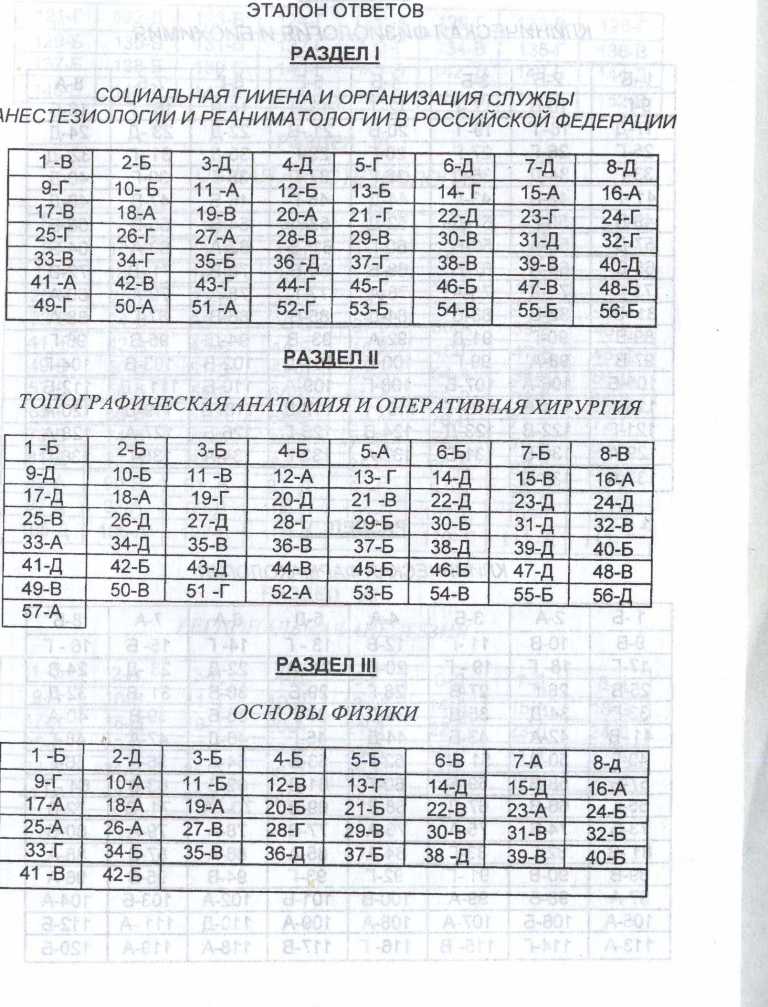 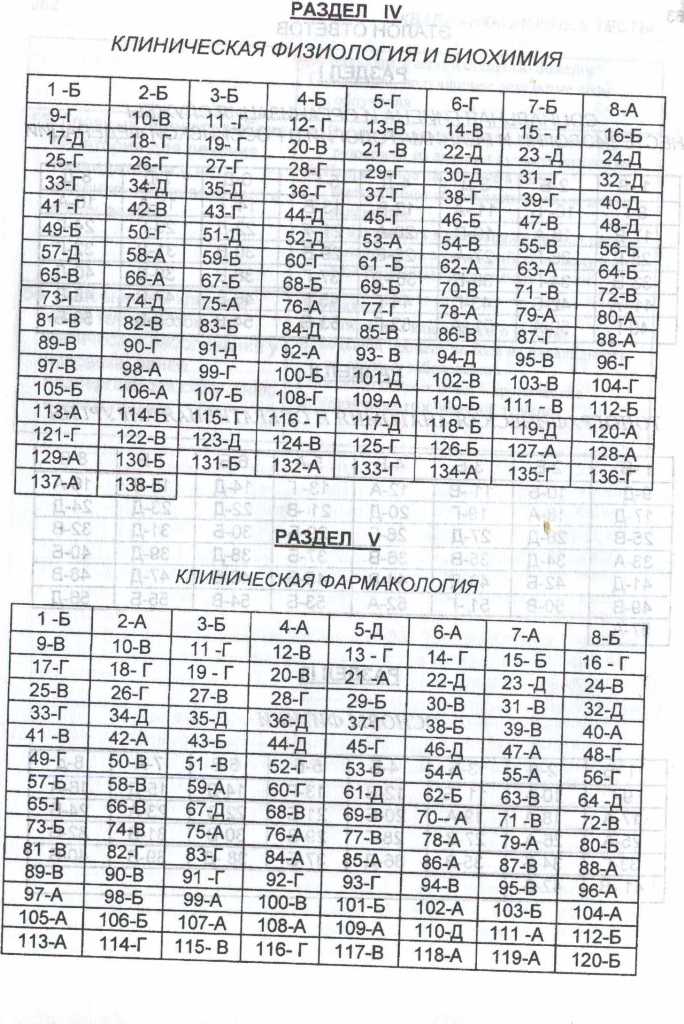 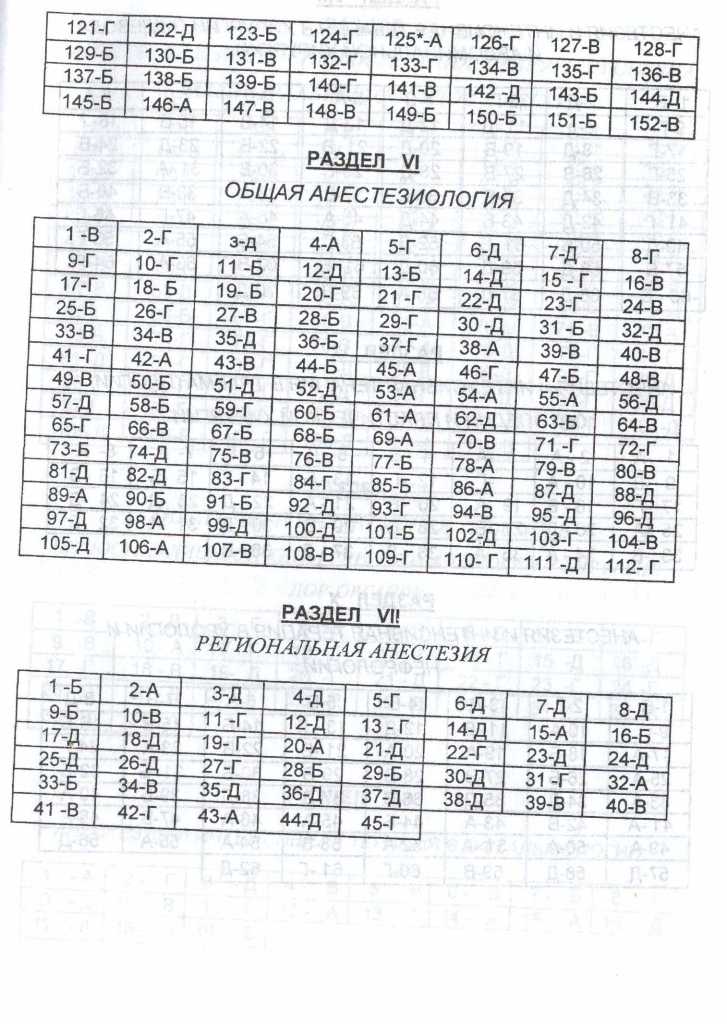 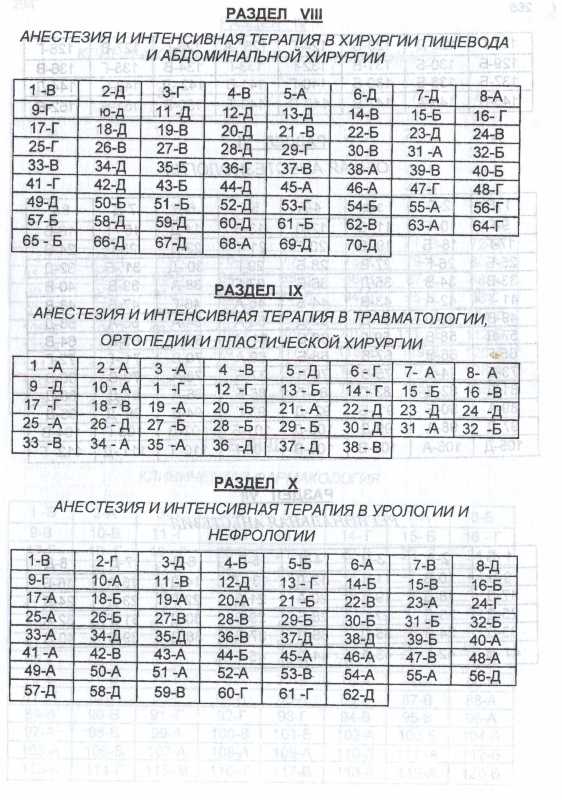 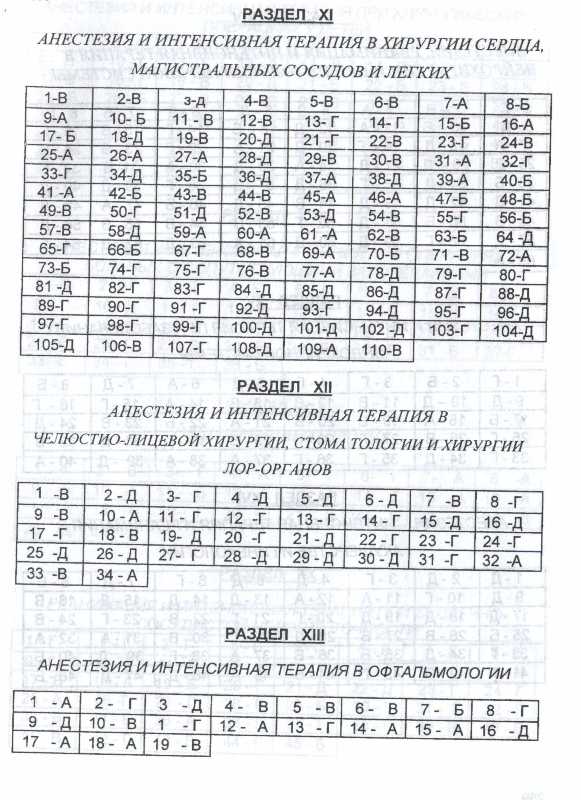 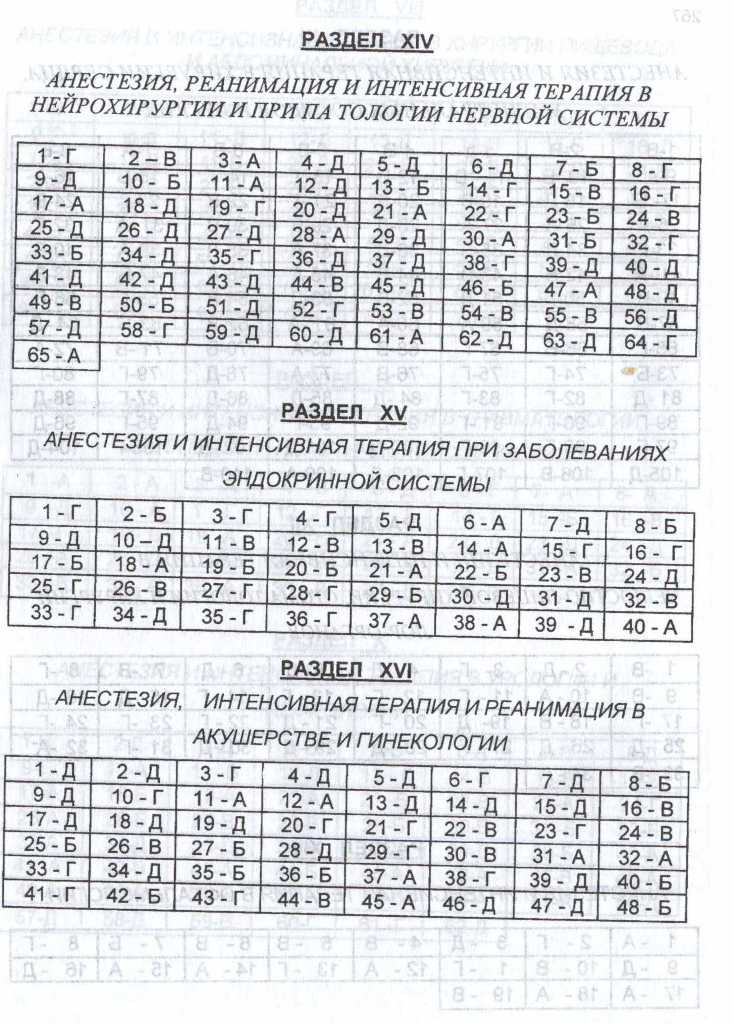 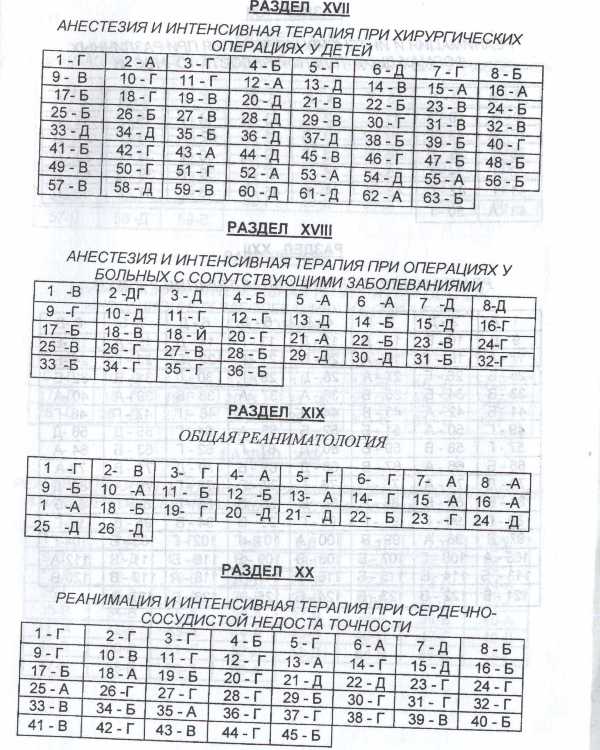 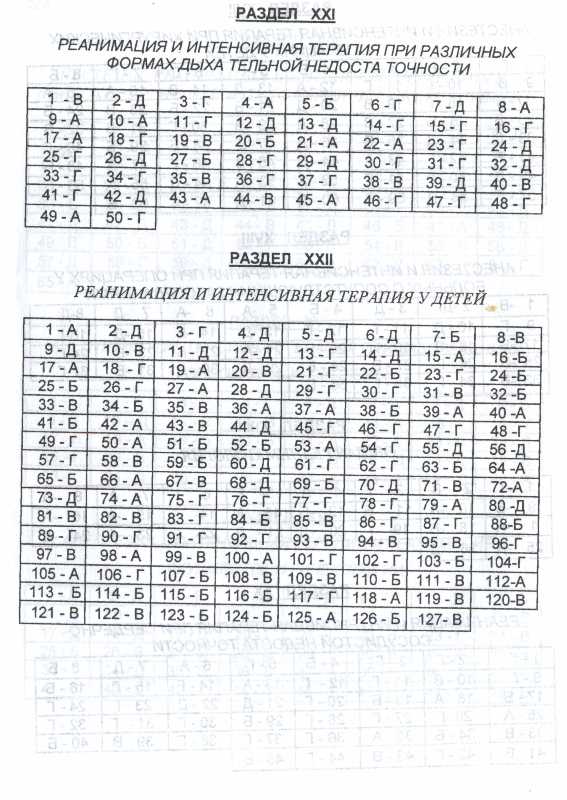 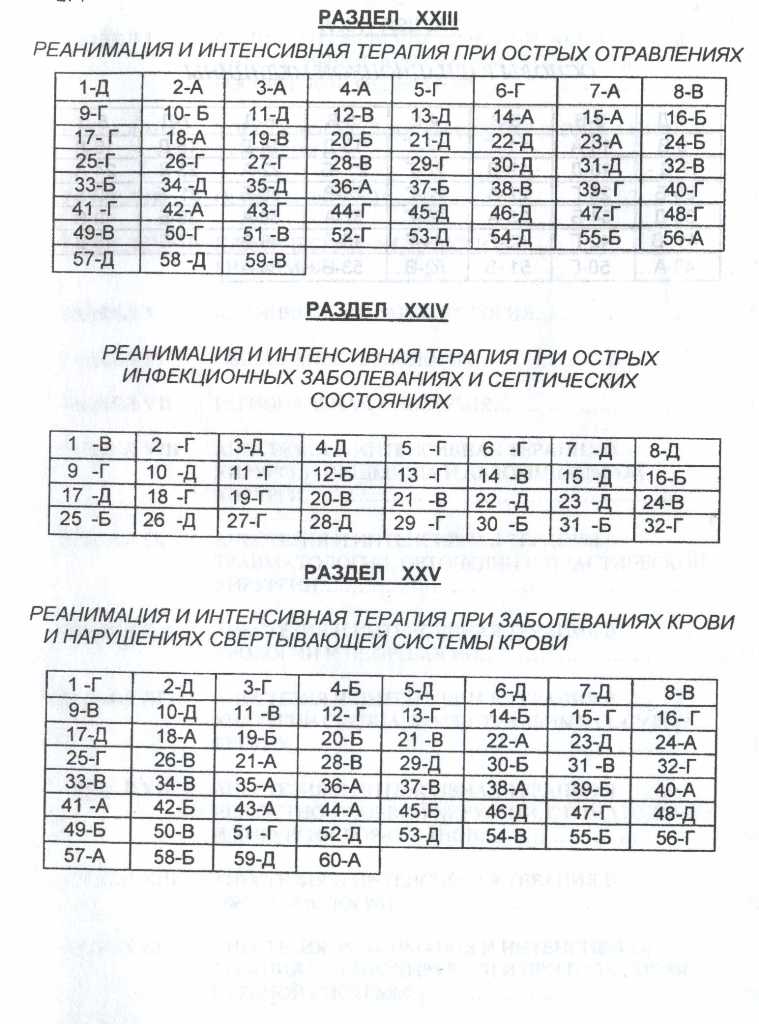 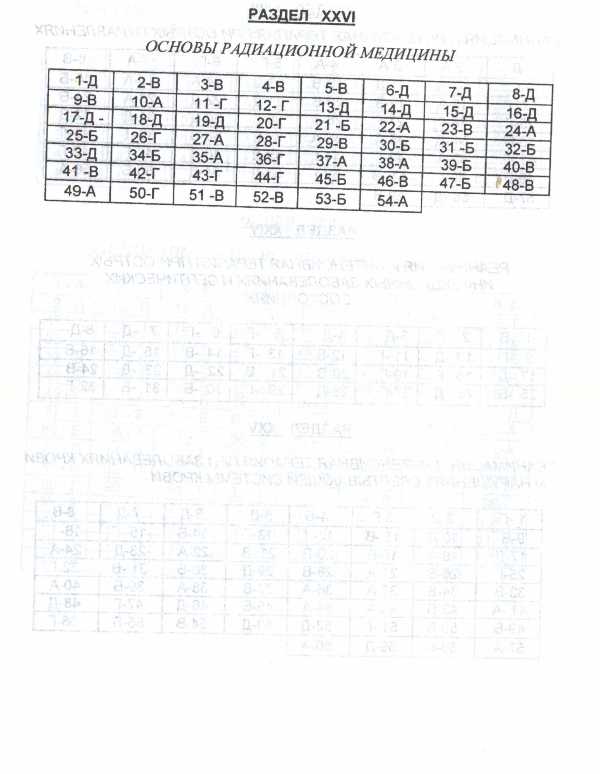 